ФУНКЦИОНАЛНА АНАЛИЗА РЕПУБЛИЧКИХ ИНСПЕКЦИЈА СА АНАЛИЗОМ КАПАЦИТЕТАБалкански центар за регулаторну реформу (БЦРР) Национална алијанса за локални економски развој (НАЛЕД)Београд, 27.03.2019.годинеСадржај..................................................................................................................................279УВОДМинистарство државне управе и локалне самоуправе је марта 2018. године, расписало јавни позив за израду анализе под називом „Функционална анализа републичких инспекција са анализом капацитета“ (редни број јавне набавке О/1-2018). Како је и наведено у конкурсној документацији, доношењем и применом Закона о инспекцијском надзору („Службени гласник РС“, број 36/15) започела је суштинска реформа начина планирања и вршења  инспекцијског надзора у Републици Србији. Нови институти  и решења садржани у овом Закону су у складу са савременим међународним стандардима у овој области и доносе нови приступ инспекцијском надзору, а самим тим и нове потребе инспекција у смислу броја и оспособљености запослених у инспекцијама, материјалног опремања инспекција, као и питања организације инспекција.  Почетком примене Закона, са радом је почела и Координациона комисија за инспекцијски надзор, током чијег рада је више пута у први план стављана информација о недовољном  броју инспектора, недостатку административне, правне и ИТ подршке, као и подаци о лошој и неуједначеној опремљености инспекција и инспектора. Координациона комисија за инспекцијски надзор је у 2017. години усвојила препоруке за унапређење капацитета  инспекција,  којима  се утврђује да је неопходно извршити функционалну анализу републичких инспекција, сразмерно  обиму  посла који инспектори обављају, областима инспекцијског надзора, прописима чију примену надзиру, ризицима којима управљају и броју надзираних  субјеката.Такође, када се говори о броју инспектора, у протеклих 15 година рационализације броја државних службеника довеле су до значајног смањења броја инспектора и административног особља у инспекцијама, тако да данас просечна старост инспектора у Републици Србији износи  55 година, а већина инспекцијских служби, поред недовољног броја инспектора, односно стручних службеника за вршење инспекцијског надзора, нема ни неопходну административну, правну и ИТ подршку. С друге стране нови Закон је пред инспекцијске службе ставио нове  обавезе, пре свега обавезу планирања надзора на бази континуиране анализе ризика, затим обавезе сталног извештавања као и обавезе превентивно–едукативног приступа надзираним субјектима. У смислу спровођења ових обавеза, неопходно је унутар инспекцијских служби  планирати одговарајући број и стручне квалификације инспектора, као и аналитичку, правну, административну, комуникациону и ИТ подршку и функцију унутрашње контроле инспекција. Набавка опреме, у првом реду аутомобила и ИТ опреме, врши се по устаљеном моделу по ком се опремају  и све друге службе у оквиру државних органа који опрему користе. С друге стране постојећи модел опремања државних органа не предвиђа могућност заједничке набавке аутомобила контрибуцијом државе и инспектора или друге иновативне начине који  постоје у инспекцијским системима других држава, а који омогућавају боље, рационалније и ефикасније опремање инспекција. Постојеће стање опреме и возила у већини инспекција је лоше, застарело и пре свега недовољно, а планови набавке и обнављања  не постоје као дефинисани стратешки документи.У овом документу дајемо детаљну анализу регулаторног оквира у ком поступају републичке инспекције заснован на методологији коју приказујемо у следећем делу. На основу методологије процењен је  неопходан, односно оптималан број инспектора по областима  инспекцијског надзора, те број и оспособљеност службеника који обављају аналитичке, правне, административне и ИТ послове у инспекцијама, укључујући и послове процене ризика, планирања, правне послове и послове  унутрашње контроле инспекција. Приликом  израде ове анализе узете су у обзир и Препоруке за унапређење унутрашње организације послова и јавности рада инспекција, као и унапређење планирања инспекцијског надзора, које је Координациона комисија за инспекцијски надзор усвојила Закључком бр 06-00-00023-2/2017-08 од 12.4.2017. године, пре свега у домену најповољнијег облика организовања дате инспекције, што значи да је кроз анализу  капацитета постојећег обима инспекцијских области за сваку појединачну инспекцију дефинисати оптималан облик организовања као и неопходан број људи за рад у том облику инспекцијског организовања. С обзиром на велики број и различиту природу инспекцијског надзора, за сваку инспекцију анализа садржи стандардизовани сет инфомрација и препорука.Поре тога у анализи приказујемо организацију инспекција у Европској унији,  Холандији (старој земљи чланици) и Литванији (новој земљи чланици). Наведени примери указују на додатне могућности реформе инспекцијских органа у Републици Србији и разматрање могућих обједињавања инспекција у инспекторате или друге одговарајуће облике организовања инспекцијских послова у државној управи, укључујући  радне верзије измена и/или допуна закона и, по потреби, других прописа регулаторног оквира ради реализације овог обједињавања са одговарајућим образложењима.  У последњем делу Анализа приказује нацрт трогодишњег акционог плана за запошљавање државних службеника који обављају послове инспекцијског надзора у надлежности републичких инспекцијам.. Посебан део ове анализе представља и израда модела опремања и обнављања опреме инспекцијских служби, који такође, поред дефинисања самих модела даје и препоруке за евентуално потребне измене и/или допуне регулаторног  оквира, како би модели постали примењиви у пракси. У овом делу анализа је релативно огреничена, јер постојећи оквир даје ограничени број могућности.На основу свеобухватне анализе организационих, кадровских и материјалних капацитета републичких инспекција (анализа је иницијално обухватала све републичке инспекције 39 унутрашњих  инспекција и 2 граничне инспекције) и препорука за сваку појединачну инспекцију могуће је приступити изради детаљних акционих планова за запошљавање инспектора. Анализа није припремљена за Директорат цивилног ваздухпловства (Ваздухопловна инспекција) који није доставио тражене податке, а за три инспекције из Министарства заштите животне средине је припремљена једна анализа.Како би се спровела анализа, у првој фази у сарадњи са Јединицом за подршку Координационој комисији спроведено је прикупљање релевантних података и израда функционалне анализе републичких инспекција са анализом капацитета. Анализа обухвата и све инспекције на републичком нивоу и даје квантитативни и квалитативини приказ укључујући: анализу регулаторног оквира у ком поступа инспекција и дефинисање назива области инспекцијског  надзора;анализу броја запослених у инспекцији у односу на област инспекцијског надзора, прописе чију примену инспекција надзире, послове које обавља и које треба да обавља, ризике које процењује  и којима управља, број надзираних субјеката и чињеницу да ли републичка инспекција врши координацију и надзор над радом органа којима су поверени послови инспекцијског надзора, као и у односу на функцију унутрашње контроле инспекције; упоредна анализа организације инспекцијске службе у односу на једну стару и једну нову земљу чланицу ЕУ; анализа материјалних капацитета са анализом поступака за опремање и обнављање опреме инспекција (аутомобили, ИТ опрема и канцеларијски материјал).Квалитет појединих анализа варира услед разлике у квалитету података, односно зависи од квалитета процењених ризика, информација о броју надзираних субјеката, времену потребном да се спроведе надзор, итд. Подаци су прикупљани на основу упитника и на основу интервјуа са представницима инспекција. У зависности од квалитета прикупљених информацаја, појединим инспекцијама упућен је и поновни захтев за достављање информација за потребе функционалне анализе.Поред наведених анализа, студија такође садржи и препоруке за сваку инспекцију. Наведене препоруке су такође стандардизоване, како би се омогућила израда акционог плана. Препоруке се односе на потребу за реорганизацијом инспекција, односно односе се на могућности за обједињавање инспекција у инспекторате или друге одговарајуће облике организовања инспекцијских послова у државној управи; нацрт трогодишњег акционог плана за запошљавање државних службеника који обављају послове инспекцијског надзора у надлежности републичких инспекција;модела опремања инспекција са препорукама за измену регулаторног  оквира, у случају да за тим постоји потреба, како би се обезбедило потребно опремање и обнављање опреме инспекција.МЕТОДОЛОГИЈА - АЛАТКА КОРИШЋЕНА ЗА ПОТРЕБЕ ФУНКЦИОНАЛНЕ АНАЛИЗЕУ уводном делу, наведено је да је Координациона комисија за инспекцијски надзор је у 2017. години усвојила препоруке за унапређење капацитета  инспекција,  којима  се утврђује да је неопходно извршити функционалну анализу републичких инспекција, сразмерно  обиму  посла који инспектори обављају, областима инспекцијског надзора, прописима чију примену надзиру, ризицима којима управљају и броју надзираних  субјеката.Полазећи од наведених захтева, за потребе функционалне анализе израђена је алатка на основу које се утврђује потребан број инспектора. Алатка у виду матрице дата је као прилог Функционалне анализе, и могуће је користити и за потребе планирања инспекцијског надзора.Алатка је формирана на основу Методолошког упутства за планирање надзора, односно Методолошког упутства за анализу потребног броја инспектора за обављање послова инспекцијског надзора и вршење службених саветодавних посета. Подаци потребни за калкулације добијени су од инспекција, док је у случајевима у којима нису постојали расположиви подаци, дата процена на основ доступних информација о броју субјекта, броју инспекцијских надзора, итд. Свим инспекцијама послат је упитник на основу којега је одређен степен ризика и расподела субјеката по степену ризика. Такође, прикупљене су и информације које се односе на потребно време инспекцијског надзора према утврђеним степенима ризика и расподелом субјеката према ризичности. На основу ових података установљен је потребан број инспектора. Одређивање броја субјеката/објеката инспекцијског надзораПрви корак у анализи (уједно и први део алатке) односи се на утврђивање укупног броја субјеката/објеката анализе и њихова подела према врстама. Већи, али не и све инспекције имају податке о укупном броју субјеката/објеката анализе. Пример класификације дат је на примеру Рударске-геолошке инспекције која има јасно утврђен број субјеката. Субјекти могу бити предмет различитих типова надзора. У случају да су карактеристике редовног и ванредног надзора у погледу потребног времена различите и ако постоје подаци потребно је разграничити број субјеката објеката и према типу наздора.Један број инспекција и даље нема утврђен број субјеката, односно објеката надзора, у неким случајевима то је оправдано, али у неким инспекције касне или нису предузеле потребне активности ради утврђивања (барем оријентационог) броја субјеката/објеката надзора. У Анексу је дат преглед достављених података према инспекцијама.Одређивање степена ризика и расподела субјеката према ризичностиДруги корак односи се на дистрибуцију ризика засновану на процени ризика. Од инспекција су тражени подаци о утврђеном степену ризика и разврставању посматраних субјеката у одговарајуће групацију по степенима ризика. Један део инспекција спровео је анализу ризика. У овод делу прикупили смо и све планове планове инспекцијског надзора. Нажалост, квалитет планова значајно осцилира, тако да је код појединих инспекција било потребно вршити процену. Ризик, према степену, може бити незнатан, низак, средњи, висок и критичан, како је прописано чланом 9. ставом 2 ЗоИН. Даље, у складу са ставом 3 истог члана, инспекција није дужна да врши инспекцијски надзор када је процењен ризик незнатан. У складу са овом одредбом, анализа се води претпоставком да инспекције не посећују субјекте код којих је процењен незнатан ниво ризика. У алатки се уноси фреквенција субјеката према степену ризика. Табела приказује унос у случају Рударско-геолошке инспекције. Део инспекција је извршио адекватно разврставање надзираних субјеката по степенима ризичности, на основу профила ризика, и критеријуме на основу којих сврставамо надзиране субјекте у једну од група по степенима ризичности. Алатка користи класификацију у складу са чланом 9. ставом 7. 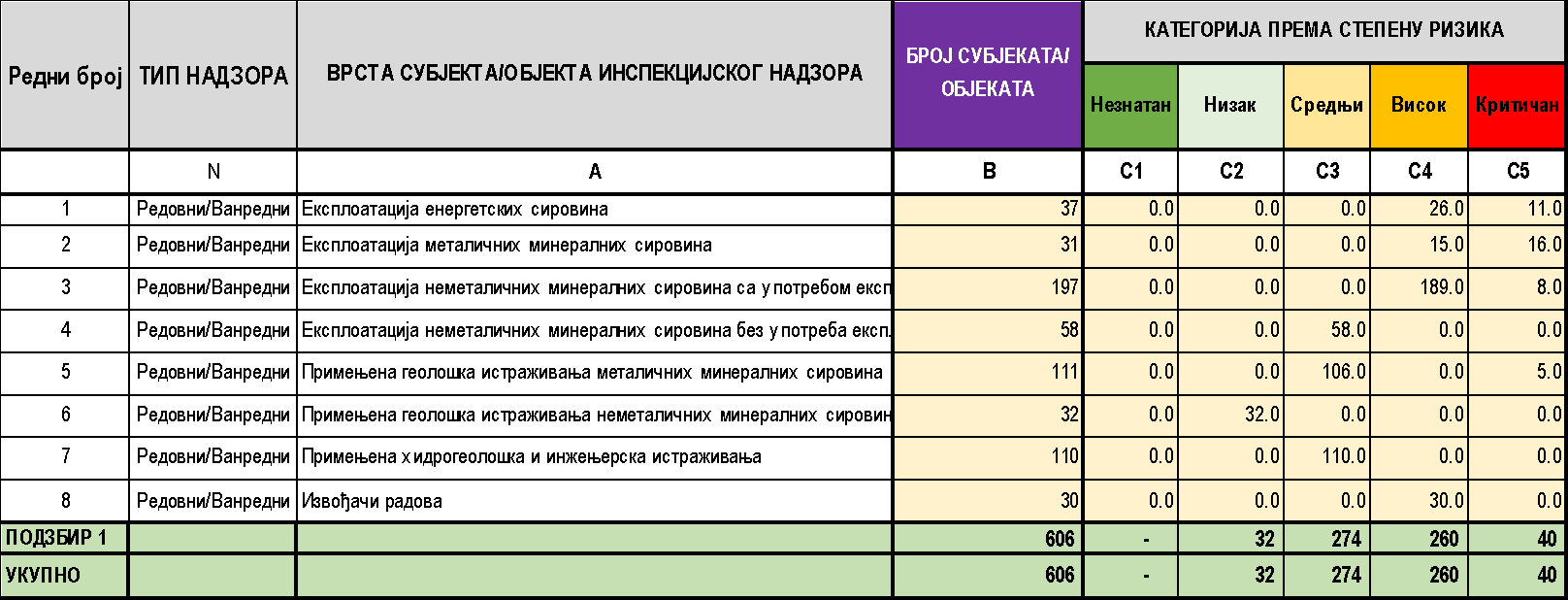 Наведени кораци односе се на процену броја надзираних субјеката према степенима ризика на основу квалитативних података. Имајући у виду да су инспекције развиле контролне листе, као алат процене стварног стања ризика, отвара се могућност коришћења контролних листа као извора информација за тачније и свеобухватније разврставање надзираних субјеката по степену ризика. Контролне листе имају битну улогу и у ревидирању степена ризика, јер најбоље осликавају промењене околности на основу којих се процена ризика коригује након усвајања првобитног плана инспекцијског надзора.  Одређивање учесталости инспекцијског надзора Трећи корак односи се на учесталост инспекцијског надзора. Већина инспекција је донела Правилнике о посебним елементима процене ризика у којима се између осталог утврђује и учесталост надзора. Једно од ограничење анализе односи се на често нереално утврђену учесталост надзора. Процењивање учесталости код неких инспекција довело је до потреба за корекцијом како би се објективно сагледао потребни број инспекцијских надзора. У случајевима када инспекција има значајан број, на пример контролних надзора, тада је потребно унети калкулацију и за такав тип надзора. У случају када се по својој суштини и потребном времену типови надзора битно не разликују, могуће је дати само збирни износ. Пример утврђивања учесталости, кад је реч о рударско геолошкој инспекцији, је представљен у Алатки приказујемо у следећој табели Видимо да је рударско-геолошка инспекција прецизно утврдила учесталост у зависности од степена ризика и типа субјекта. 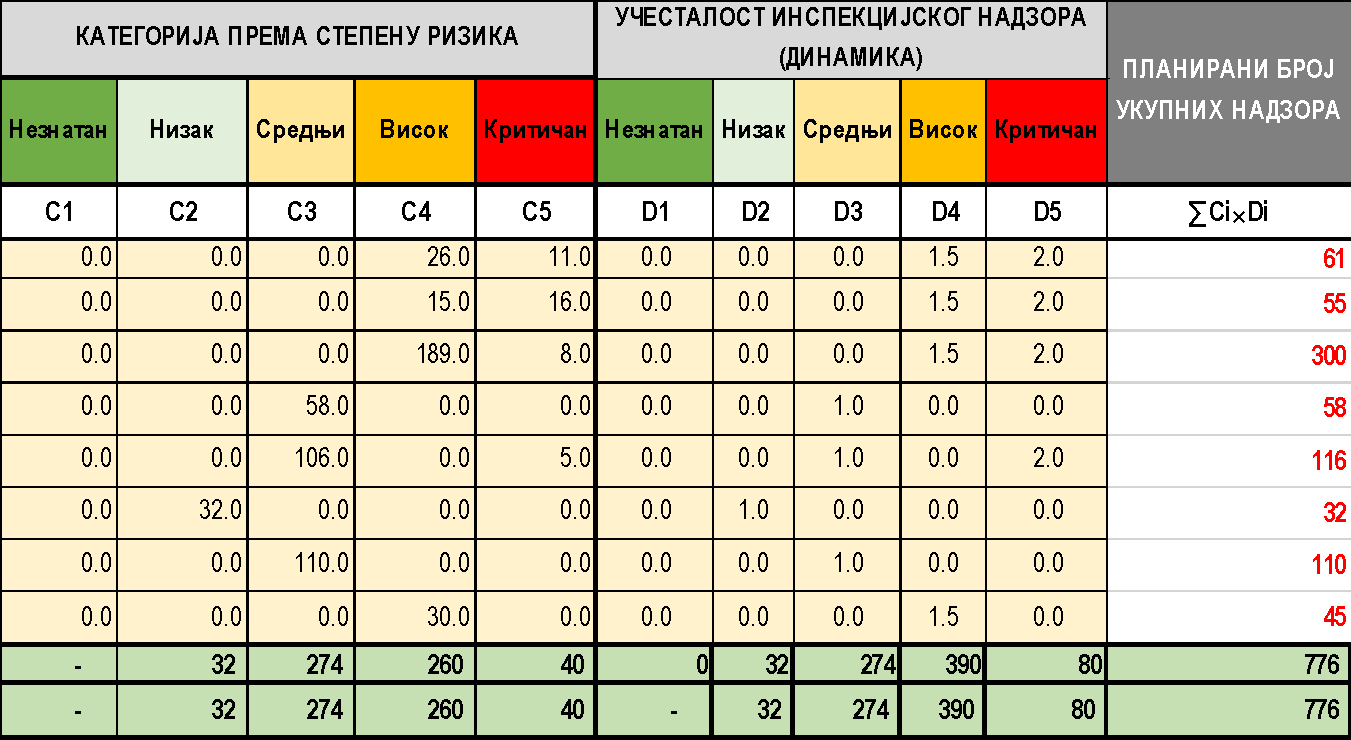 Алатка израчунава на основу ових података потребан годишње број надзора.  само да показује коначан резултат одређивања учесталости надзора, већ показује и различит број предвиђених теренских инспекцијских надзора и посета у оквиру истог степена ризика, а узимајући у обзир другачији тип надзираног објекта. Укупан број планираних надзора годишње добија се множењем броја  инспекцијских надзора и посета на годишњем нивоу, са бројем привредних субјеката за сваки од степена ризика. У наведеном примеру Алатка даје резултат од 776 годишњих надзора.Утврђивање трајања инспекцијског надзора Након утврђеног броја и учесталости планираних теренских инспекцијских надзора и посета, од инспекција је тражено да доставе процену трајања самих инспекцијског надзора. Инспекцијама је назнаачено да се потребно време односи на све активности у погледу надзора регулисаног субјекта. Инспекије су углавном наводиле сумарно време, док су неке дале и време потребно за обављање појединачних активности. Време трајања сваке од активности, а самим тим и укупног процеса инспекцијског надзора, разликује се у зависности од карактеристика надзираних субјеката, што последично значи да је уочљива разлика у трајању теренских инспекцијских посета између различитих инспекција. У случајевима када су инспекције давале распон за исти тип субјекта и одговарајући тип ризика, коришено је просечно потребно време. Додатна појашњења добјена су у консултацијама са инспекцијама и стручњацима. Ипак, треба нагласти да постоји значајна информација, те да инспекције знатно боље могу да утврде потребно време. У овом случају јавља се јасан подстицај инспекција да прецене потребно време како би увећале потребан број инспектора. Након прве интерације, са инспекцијама је обављен интервју како би се одредиле што објективније дужине трајања надзора. У наставку алатке уносе се достављени подаци о очекиваном трајању надзора.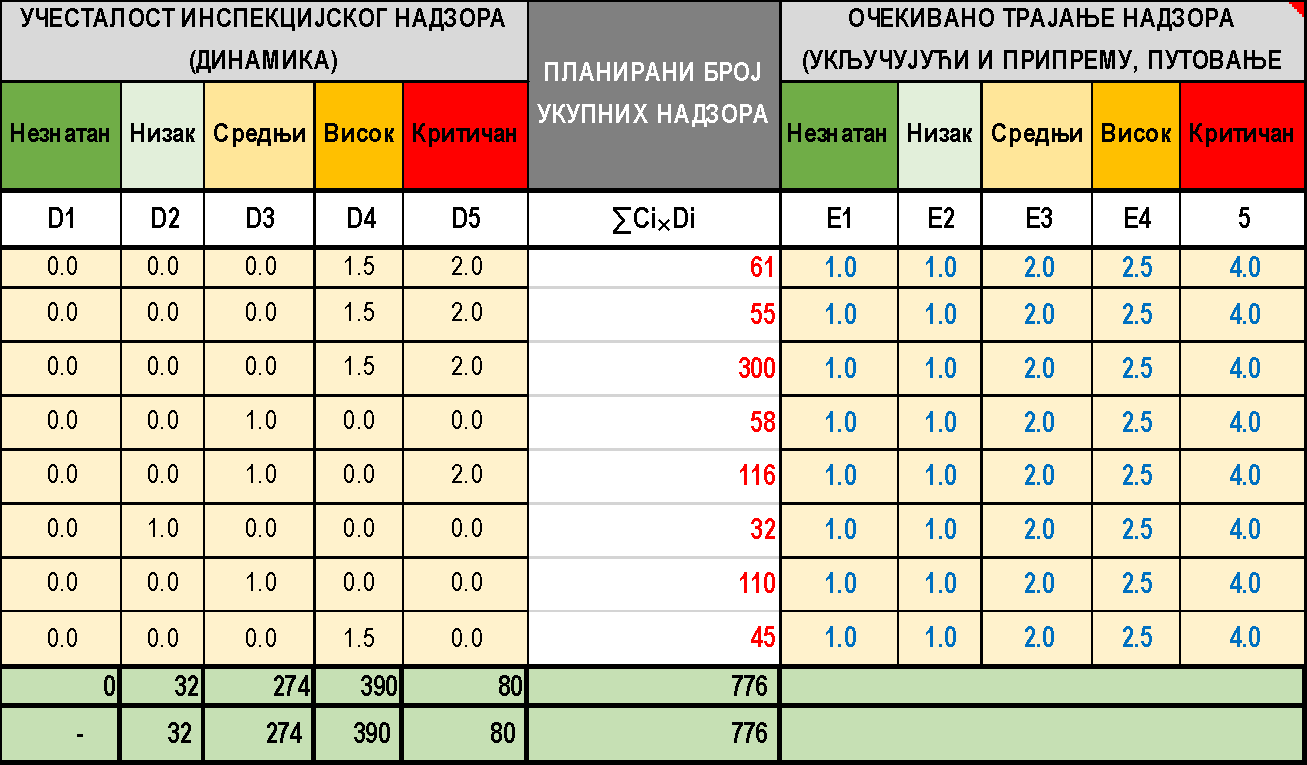 У овом делу је било и највише проблема у повратним информацијама од инспекција. У појединим случајевима и након друге итерације, нису добијене прецизне информације.Утврђивање потребног броја инспектораСтављањем у однос података о броју надзора и субјеката према степену ризичности, трајања инспекцијског надзора и броја расположивих радних дана за обављање послова инспекцијског надзора и саветодавних посета у години могуће је добити број инспектора потребних за вршење ових послова. На основу тако унетих података алатка рачуна укупан број инспектор дана. У случају Рударско-геолошке инспекције, добијен је износ од 1.875 инспектор дана. Ради уједначавање калкулација пошли смо од претпоставке да је годишњи број радних дана 220; при чему смо претпоставили да 200 дана годишње буде издвојено на сам инспекцијски надзор (редовни, ванредни). На основу тога долазимо до резултата од 9,4 инспектора који су потребни рударској инспекцији да би могла да адекватно спроводи надзор. То нам такође омогућава да обрачунамо потребан број надзора о инспектору који износи 82 у случају рударско геолошке инспекције и да утврдимо одступање у односу на постојећи број надзора. Тај број за прошлу годину износи 44. Ипак, треба имати у виду да поред боље организације, нормално вршење надзора подразумева и адекватну опремљеност. У овом случају поред недостатка инспектора је проблем недовољне опремљености ове инспекције. Питање опремљености такође је разматрано за сваку инспекцију понаособ.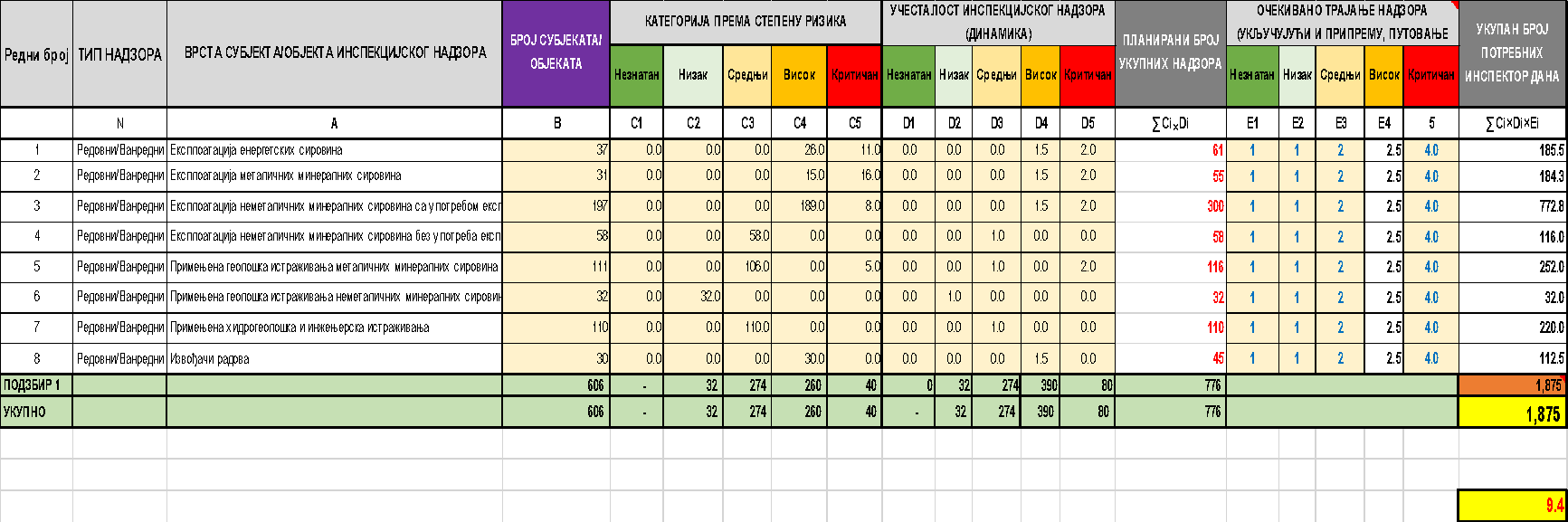 Потребно је напоменути да би за добијање поузданих износа просечног времена трајања процеса инспекцијског надзора (укључујући све активности које претходе и следе самој теренској посети) било потребно урадити анкетирање већег броја инспектора широм Србије. Пошто су инспектори и инспекцијске службе децентрализоване и налазе се широм Републике Србије, да би се добио репрезентативан податак о трајању овог процеса потребно је извршити узорковање које би у обзир узело географску распоређеност, оптерећеност појединих инспекција у појединим деловима државе, као и разлике у капацитетима инспекција, било кад је реч о техничкој опремљености или људским ресурсима.Анализа показује знатно нижи број запослених инспектора од потребног броја инспектора. Овако добијен број инспектора потребних за обављање инспекцијског надзора и пружање саветодавних посета потребно је даље анализирати. Пре свега, јасно је да велики број инспекција нема довољно запослених инспектора, што анализа већег броја појединачних инспекција и показује. Међутим, број добијен анализом представља само процену, јер се и сам број субјеката, односно објекта надзора мења, као и дистрибуција ризика.СУМАРНИ НАЛАЗИ ФУНКЦИОНАЛНЕ АНАЛИЗЕУ овом делу приказујемо кључне критеријуме на основу којих је потребно припремити акциони план за идуће три године како би се разрешио проблем недостајућих ресурса и увећала ефиакасност инспекцијског надзора.Табела приказује број тренутно систематизованих радних места у инспекцијама, број попуњених радних места и да ли и у којој мери постоје недостајући људски ресурси (инспектори), као и да ли постоји проблем са недостајућом опремом.Критеријуми за класификацију зависе од конкретног индикатора. На пример, код санитарне просечна старост прелази 55. година, те је ова инспекција сврстана у критичну. С друге стране, то није случај са електрооненргетском, где је просечна старост 50 година.  Кључни критеријум који треба узети у обзир је однос између процењеног броја недостајућих и броја запослених. Што је тај однос већи то значи да инспекција у мањој мери може нормално да обавља надзор. Из табеле видимо, да су мање инспекције угроженије. Наиме, и поред тога што веће инспекције захтевају знатно више додатних инспектора, тај број је процентуално мањи у односу на мале инспекције. Тако је железничка инспекција приоритет, јер је потребно четири пута више инспектора од само једног који тренутно врши надзор. Све инспекције где је процена потребног броја инспектора дупло већа од броја запослених означене су као високо ризичне Уколико инспекција има два црвена поља (и по основу броја и по основу старосне структуире), реч је о критичној зони, где је неопходно одмах да се реагује.На сличан начин су приказани и критеријуми опремљености. Посматрали смо две кључне компоненте – возила и ИТ опрему. Овде су веома ретке инспекције које немају проблем са опремљеношћу. Иако већи број инспекција има довољан број возила, а скоро све и довољан број рачунара, опрема је застарела и онемогућава ефикасно вршење инспекцијског надзора.*Поједина Министарства су добила сагласност за запошљавање одређеног броја нових инспектора, тако да постоји одступање у односу на број попуњених радних места у појединим министарствима.ФУНКЦИОНАЛНА АНАЛИЗА ПОЈЕДИНАЧНИХ ИНСПЕКЦИЈАСАНИТАРНА ИНСПЕКЦИЈА ПРЕГЛЕД СТАЊАОрганизација и надлежност инспекцијеСанитарна инспекција налази се у Министарству здравља и то у оквиру Сектора за инспекцијски надзор. Послови санитарне инспекције се обављају у оквиру Одељења за санитарну инспекцију.У Одељењу за санитарну инспекцију обављају се инспекцијски и са њима повезани стручни послови који обухватају: санитарни и здравствени надзор у области заштите становништва од заразних болести, безбедности хране, здравствене исправности предмета опште употребе у  производњи и промету, јавног снабдевања становништва хигијенски исправном водом за пиће; контролу санитарно-хигијенског стања објеката под санитарним надзором и средстава јавног саобраћаја; санитарни надзор над лицима која су законом стављена под здравствен  надзор, као и надзор над постројењима уређајима и опремом која се користи ради обављања делатности под санитарним надзором; начин организовања и спровођења програма за стицање основних знања о хигијени хране и личној хигијени; утврђивање санитарно-хигијенских и здравствених услова објеката под санитарним надзором у поступцима изградње или реконструкције и редовну контролу над тим објектима; решавање у управним стварима у првом степену, изрицање управних мера и подношење пријава надлежним  правосудним органима; вођење централног регистра објеката под санитарним надзором; унутрашњи надзор над имаоцима јавних овлашћења у вођењу поверених послова државне управе; надзор над имаоцима јавних овлашћења у вођењу поверених послова државне управе у областима под санитарним надзором, израђују се записници  са предлогом мера; израђују се записници о извршеном надзору над радом санитарних инспектора у Одељењу из области под санитарним надзором, периодично и годишње и по утврђеном стању предлаже се министру предузимање одговарајућих мера, учествује се у припреми стручних основа за израду нацрта закона и других прописа у области под санитарним надзором; надзор над радом санитарних инспектора унутар Одељења; послови инспекцијског надзора у областима под санитарним надзором на граници,  односно на другим местима где се врши царињење, решавање у првостепеном управном поступку изрицање управних мера и подношење пријава надлежним правосудним органима; послови сачињавања упутстава за рад санитарних инспектора за примену прописа; припремањ стручних основа за израду стратегија, програма и планова у областима под санитарним надзором; послови планирања и сачињавања програма едукација и обука санитарних инспектора за гранична подручја; као и сарадње са инспекцијским, правосудним органима и институцијама.Територијална организација и организациона шемаПослови из делокруга инспекције се обављaју у седишту инспекције у Београду, али и у 19 подручних јединица. Сходно томе је на основу Правилника о унутрашњем уређењу и систематизацији радних места у Министарству здравља, у оквиру Одељења за санитарни надзор образовано 19 посебних Одсека или Група у оквиру овог одељења. Поред тога у оквиру Одељења санитарне инспекције налази се и Одсек за координацију послова у областима под санитарним надзором и унутрашњи надзор над имаоцима јавних овлашћења поверених послова у областима под санитарним надзором.У одсецима односно групама за санитарни надзор обављају се послови који обухватају: унутрашњи надзор над имаоцима јавних овлашћења поверених послова у области санитарног надзора, израђују се записници са предлогом мера; израђују се записници о извршеном надзору над радом  санитарних инспектора у Одељењу из области под санитарним надзором, периодично и годишње и по утврђеном стању предлаже се министру предузимање одговарајућих мера, учествује се у припреми стручних основа за израду нацрта закона и других прописа у  области под санитарним надзором; санитарни и здравствени надзор у областима под санитарним надзором - непосредним увидом у поступања предузећа, установа и других правних и физичких лица у погледу примене закона и других прописа и аката, са изрицањем управних  мера и предузимањем других мера у складу са законом; давање мишљења на планска документа, давање мишљења о санитарним условима у поступку издавања акта о урбанистичко-техничким условима у поступцима изградње објеката под санитарним надзором, као и решавање у управним стварима у првом степену.Систематизација радних места У инспекцији за санитарни надзор систематизовано је 147 радних места и то 109 за територије управних округа, 29 за гранична подручја и 9 у седишту Одељења. Попуњено је 133 радна места и то 100 за територије управних округа, 29 за гранична подручја и 8 у седишту Одељења. У седишту одељења један запослени обавља административно техничке послове. Систематизација не предвиђа радно место у чијем опису послова је предвиђена анализа ризика и обрада података о инспекцијском надзору.Графикон 1 Попуњеност у односу на систематизацију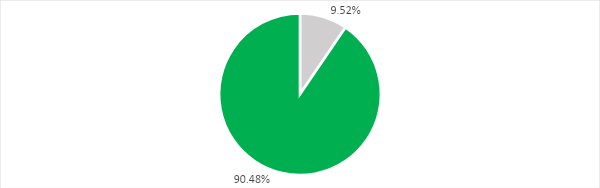 Из систематизације се може закључити да је већина инспектора у звању саветника (чак 118), а да су само шефови одсека или руководиоци групе у звању самосталних саветника, са само три инспектора у звању вишег саветника. Позиције млађих саветника нису предвиђене систематизацијом. Ово посебно делује немотивишуће за инспекторе, с обзиром да је просечна старост инспектора 58 година (то су углавном инспектори са дугим искуством и стажом) и да инспектор не може да напредује у више звање (за место саветника потребно радно искуство од само 3 године, а запослени у овом Одељењу имају више од 20 и 30 година радног искуства. Такође, плата инспектора у звању саветника, без минулог рада, износи између 48.000 и 67.500 динара, а инспектори су добили додатна задужења ступањем на снагу Закона о инспекцијском надзору.).Поред тога, имајући у виду и то да у самој систематизацији нема инспектора са звањем млађег саветника, наводи нас на закључак да у овој инспекцији неће бити запошљавања млађег кадра, које би старије искусне колеге требало да обуче. У периоду од 2009. године до данас, број санитарних инспектора је у константном опадању, тако да се број инспектора смањио за више од четвртине, односно број инспектора је мањи за више од 50. Графикон 2 Кретање броја инспектора 2009-2018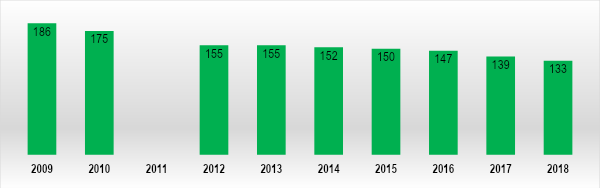 Старосна структура и образовни профил запосленихПрема добијеним подацима утврђено је да просечна старост инспектора износи 58 година, при чему се очекује додатно смањење услед пензионисања у наредном периоду. То указује да у наредном периоду могу настати додатни проблеми, уколико се не увећа број инспектора, узимајући у обзир то да је значајан број искусних инспектора пред пензијом. Наиме, смањење броја запослених у државној управи које се спроводи кроз Пројекат Владе Републике Србије - Рационализацијa запослених у јавном сектору, онемогућава примања младих кадрова, што има  за последицу да нови кадрови неће бити у прилици да их обуче колеге које поседују потребно знање и искуство, а који су пред одласком у пензију. Графикон 3 Просечан број година до пензије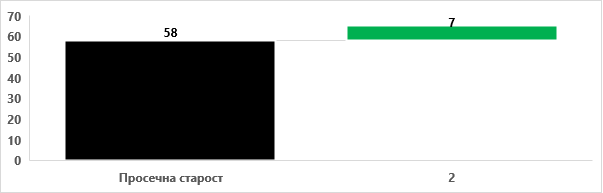 Према подацима из 2015. године, сви инспектори поседују одговарајући образовни профил, при чему je 73%  чине доктори медицине. Такође, међу инспекторима су и два доктора наука, 4 магистра и 2 примаријуса. Поред њих, остали инспектори су инжењери заштите на раду, санитарно-еколошки инжењери, доктори ветеринарске медицине, инжењери пољопривреде, епидемиолози, инжењери архитектуре, просторни планери, инжењери организационих наука, итд.АНАЛИЗАЗа потребе функционалне анализе извршена је процена потребног броја инспектора. Санитарна инспекција је доставила све тражене податке. Инспекција је спровела анализу ризика која представља основ планирања инспекцијског надзора. Процена је дата на основу разврставања субјеката и објеката под надзором,  при чему је инспекција доставила све потребне податке који се тичу инспекцијског надзора, а који су класификовани према кључним типовима (врстама) субјеката и објеката надзора. Категоризација објеката под надзором ове инспекције дата је према процењеном степену, док је инспекција доставила податке и о учесталости инспекцијског надзора и потребном времену. Табела приказује обрачун потребних инспектор дана. Детаљна калкулација је дата у Анексу.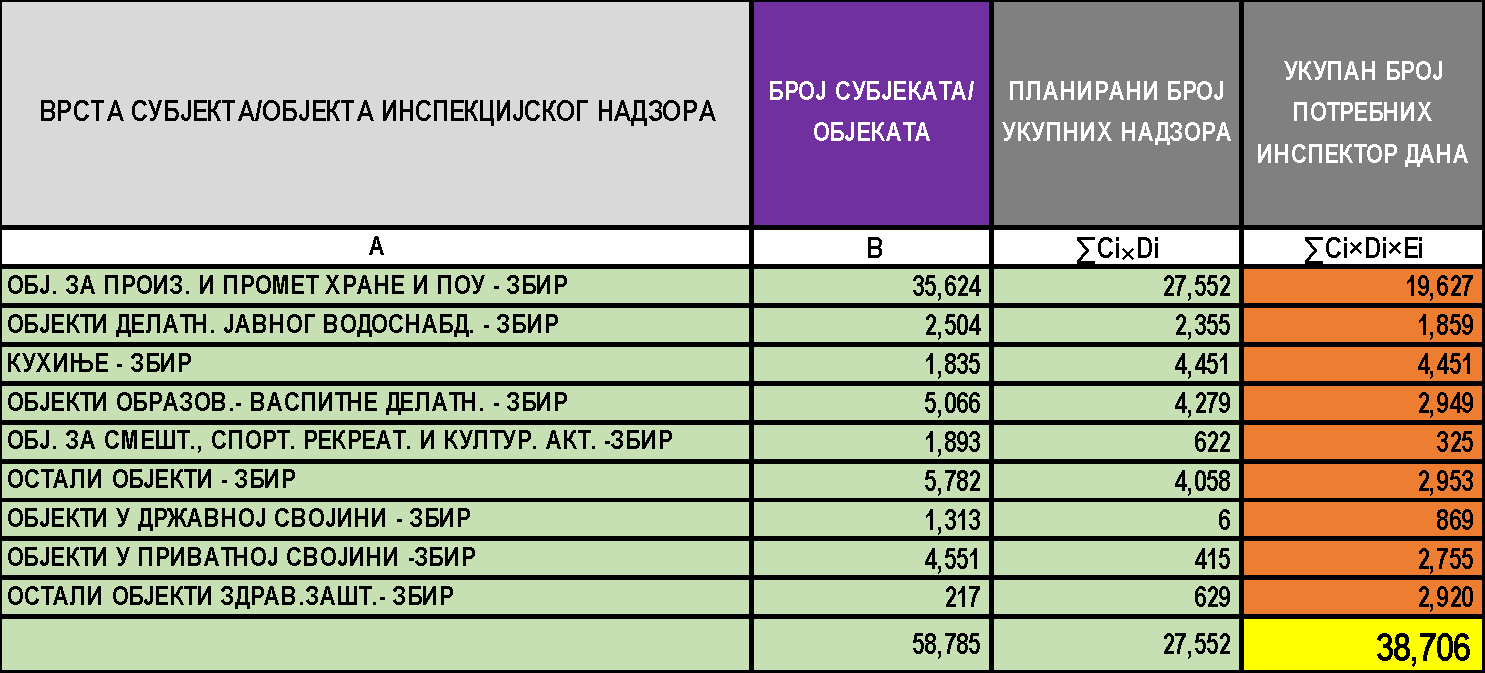 Према достављеним подацима време надзора се разликује у зависности од нивоа ризика. На основу извршене анализе, обрачунато је да је  укупан број  дана потребан за вршење инспекцијског надзора, и других послова у вези са инспекцијским надзором 38.706 дана, те је на основу методологије представљене у уводном делу, потребно додатно ангажовати још 66 инспектора. Реч је о значајној разлици, тако да је потребна додатна анализа и прецизније обрачунавање инспектор дана за специфичне врсте и субјекте/објекте надзора.  Другим речима, број потребних инспектора је за 5 већи у односу на број који је постојао 2008. године. Графикон 4 Процењен потребан број инспектора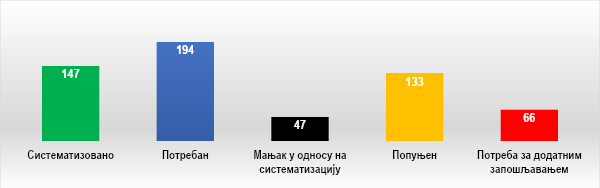 ПРЕГЛЕД ОПРЕМЉЕНОСТИЗа потребе инспекцијског надзора, инспекција располаже са 88 службених возила, старости преко 15 година. Поред тога, инспекција располаже и са 120 стоних рачунара, старости између 5 и 15 година и једним лаптопом старости 5 година. Инспекција користи и 20 скенера, 90 штампача, 46 факс апарата, и одређен број копир апарата, фрижидера, замрзивача, ручних фрижидера, дигиталних фотоапарата, хлор-компаратора и мобилних телефона.Опрема је у власништву Министарства и Управе за заједничке послове, који су надлежни и за њено одржавање.Пословни простор инспектора се налази у Београду и  у седишту округа и општина.ПРЕПОРУКЕУ оквиру ове инспекције нема потребе за спровођењем реорганизације. Потребно је запослити још 66 инспектора. Такође, потребно је изменити Правилник о унутрашњем уређењу и систематизацији радних места, имајући у виду да је овако већина инспектора у звању саветника и онемогућено је напредовање. Иако је нацрт Закона предвиђао решење којим би се проблем висине зарада инспектора делимично решио,  до повећања зарада ипак неће доћи. Наиме, Нацртом закона о платама државних службеника и намештеника, док се налазио у званичној процедури прибављања мишљења, и то чланом 25. Нацрта закона, предвиђено је било да се државном службенику који ради на пословима инспекцијског надзора може увећати коефицијент до 20% своје вредности, ако обављају послове теренског надзора или контроле у непосредном контакту са субјектима надзора или контроле, у зависности од одговорности за стање у области у којој се врши надзор или контрола. Међутим, предлагач закона је одустао од овог решења, те се закон нашао у скупштинској процедури без овог члана. Имајући у виду наведено, те да је постојала намера предлагача закона да се на овај начин побољша положај инспектора, препорука је да треба пронаћи одржив модел повећања накнада државних службеника који обављају инспекцијске послове. Такође, изменом Правилника о унутрашњем уређењу и систематизацији треба предвидети и места млађих инспектора, како би се запослили и млађи кадрови имајући у виду да је просечна старост ове инспекције 58 година.Образовати Одсек или Групу за аналитичке послове у области инспекцијских послова, као организациону јединицу у оквиру Одељења за санитарну инспекцију, чији запослени би пружали подршку свим инспекторима, у вези са аналитичким пословима, приликом израде процена ризика, планова надзора и обраде контролних листи. Образовати Одсек или Групу за правне и административне послове у области инспекцијских послова, која пружа подршку свим инспекторима у оквиру одељења, у вези са правним пословима.Алтернатива за претходне две препоруке да се образују посебне унутрашње јединице у оквиру Одељења за санитарну инспекцију јесте да се ове две унутрашње јединице, које би пружале аналитичку и правну подршку инспекторима образују на нивоу целог Сектора за инспекцијски надзор министарства, како би запослени у тим јединицама пружали подршку и санитарним и здравственим инспекторима.Потребно је набавити нову IT опрему, пре свега обезбедити сваком инспектору рачунар на којем би само он радио, а како  број инспектора буде растао потребно је за новозапослене обезбедити и рачунаре.Како број инспектора буде растао потребно је обезбедити и довољан број нових возила (1-2 возила по седишту инспекције како би инспектори могли заједнички да користе исто возиле у зависности од броја и плана вршења теренских контрола. ЗДРАВСТВЕНА ИНСПЕКЦИЈА ПРЕГЛЕД СТАЊАОрганизација и надлежност инспекцијеЗдравствена инспекција налази се у Министарству здравља и то у оквиру Сектора за инспекцијски надзор. Послови здравствене инспекције се обављају у оквиру Одељења за здравствену инспекцију.У Одељењу за здравствену инспекцију обављају се инспекцијски и са њима повезани стручни послови који обухватају: учествовање у припреми стручних основа за израду нацрта закона и других прописа из делокруга одељења; инспекцијски здравствени надзор у вези са радом  здравствених установа, приватне праксе и других правних лица која обављају здравствену делатност; надзор над законитошћу рада и надзор над законитошћу аката; проверу квалитета стручног рада здравствене службе; решавање у управним стварима у првостепеном управном  поступку, изрицање управних мера   и подношење пријава надлежним правосудним органима; оснивање и престанак рада здравствених установа и приватне праксе; доношење решења о привременом престанку рада по захтеву приватне праксе; евидентирање и ажурирање централне  базе података из делокруга Одељења; процена организовања, спровођења спољне провере квалитета стручног рада; контрола извршења наложених мера, праћење квалитета здравствене заштите анализом извештаја о спољној и унутрашњој провери квалитета  стручног рада; као и сарадња са другим државним органима и институцијама.Територијална организација и организациона шемаПослови из делокруга инспекције се обављају у Београду али и у подручним јединицама ширим од подручја управног округа. Сходно томе је на основу Правилника о унутрашњем уређењу и систематизацији радних места у Министарству здравља, у оквиру Одељења за здравствену инспекцију образовано 5 посебних Одсека. У одсецима за здравствену инспекцију обављају се послови који обухватају: надзор над законитошћу рада и надзор над законитошћу аката; решавање у управним стварима у првостепеном управном поступку, изрицање управних мера и подношење пријава надлежним правосудним органима; инспекцијски надзор непосредним увидом у пословање, документацију и поступање здравствених радника, здравствених  сарадника и физичких лица у здравственим установама и приватној пракси и другим правним лицима која обављају здравствену делатност, на основу које се остварује здравствена заштита грађана; оснивање и престанак рада здравствених установа и приватне праксе; као и непосредан увид у спровођење мера наложених у поступку провере квалитета стручног рада у здравственој установи, односно приватној пракси.Систематизација радних места У здравственој инспекцији систематизовано је 41, а попуњено 33 радних места. Систематизација не предвиђа радно место у чијем опису послова је предвиђена анализа ризика и обрада података о инспекцијском надзору.Графикон 1 Попуњеност у односу на систематизацију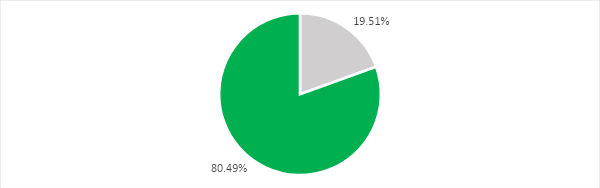 Из систематизације се може закључити да је већина инспектора у звању саветника (чак 31, односно 73%), а да су само шефови одсека и шест здравствених инспектора координатора (сви систематизовани у Београду) у звању самосталних саветника, док је само начелник Одељења у звању вишег саветника. Млађих саветника нема. Ово посебно делује немотивишуће за инспекторе, с обзиром да је просечна старост инспектора 54-55 година ( то су углавном инспектори са другим искуством и стажом) и да инспектор не може да напредује у више звање (за место саветника потребно радно искуство од само 3 године, а запослени у овом Одељењу имају више од 20 и 30 година радног искуства. Такође, плата инспектора у звању саветника, без минулог рада, износи између 48.000 и 67.500 динара, а инспектори су добили додатна задужења ступањем на снагу Закона о инспекцијском надзору.).Поред тога, имајући у виду и то да у самој систематизацији нема инспектора са звањем млађег саветника, наводи нас на закључак да у овој инспекцији неће бити запошљавања млађег кадра, које би старије искусне колеге требало да обуче.Графикон 2 Кретање броја инспектора 2009-2018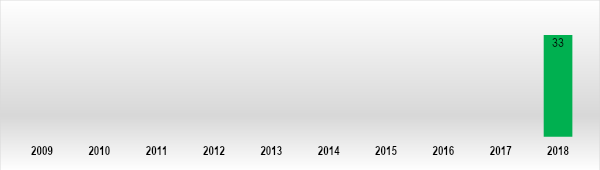 Старосна структура и образовни профил запосленихПрема добијеним подацима утврђено је да просечна старост инспектора износи 54-55 година, при чему се очекује додатно смањење услед пензионисања у наредном периоду. То указује да у наредном периоду могу настати додатни проблеми, уколико се не увећа број инспектора, узимајући у обзир то да је један број искусних инспектора пред пензијом. Наиме, смањење броја запослених у државној управи које се спроводи кроз Пројекат Владе Републике Србије - Рационализацијa запослених у јавном сектору, онемогућава примања младих кадрова, што има  за последицу да нови кадрови неће бити у прилици да их обуче колеге које поседују потребно знање и искуство, а који су пред одласком у пензију. Графикон 3 Просечан број година до пензије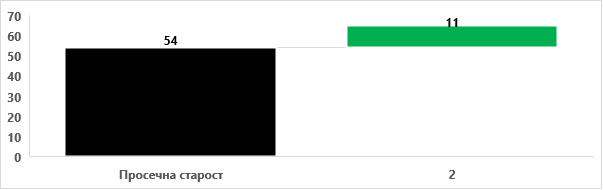 Према подацима из 2015. године, сви инспектори поседују одговарајући образовни профил, при чему је чак више од пола инспектора доктори медицине. Такође, међу инспекторима су и три доктора стоматологије и 13 дипломираних правника. Инспекција нема друга запослена лица (аналитичаре, извршну службу, правникекоји нису инспектори, ИТ стручњаке, нити запослене других помоћних профила). АНАЛИЗАЗа потребе функционалне анализе извршена је процена потребног броја инспектора. Здравствена инспекција није доставила све тражене податке, имајући у виду да још увек није завршено разврставање субјеката према степену ризика на основу усвојеног Правилника o пoсeбним eлeментима прoцeнe ризикa, посебним критеријумима за процену ризика, пoсeбним eлeментима плaнa инспeкциjскoг нaдзoрa и учeсталости вршeњa инспeкциjскoг нaдзoрa здравствене инспекције ( Сл. гласник РС, број 39/2018), који почиње да се примењује од 1. јануара 2019. године. Међутим, процена је дата према броју надзираних субјеката и броју извршених инспекцијских надзора у 2017. године, које податке је инспекција доставила. Такође, направљена је и пројекција разврставања субјеката надзора према степену ризика (на основу процене ризика субјеката надзора у осталим инспекцијама) те процене времена надзора за сваки субјект надзора (учесталост инспекцијског надзора) према степену ризика а на основу методологије представљене у Правилнику. Табела приказује обрачун потребних инспектор дана. Детаљна калкулација је дата у Анексу.Учесталост надзора је утврђен према наведенoм Правилнику где се наводи да се код субјеката контроле где  је степен ризика критичан надзор врши 5 пута (тј. одмах и још на свака 3 месеца), код субјеката где је степен ризика висок, надзор се врши најмање једном у годину дана, где је степен ризика средњи најмање једном у пет година и где је степен ризика низак најмање једном у 10 година. Имајући у виду значај  овог надзора (без апотека и установа социјалне заштите које обављају здравствену делатност) процењено је да је  10% субјекта надзора у категорији критичног ризика. На основу извршене анализе, потребно је додатно ангажовати још  18  инспектора. Графикон 4 Процењен потребан број инспектора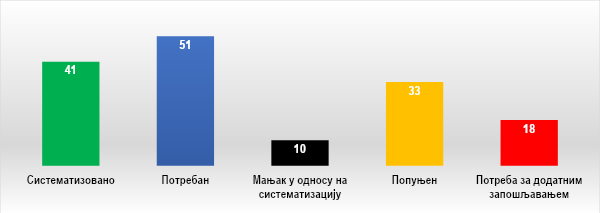 Поред попуњавања места недостајућих инспектора, треба водити рачуна о томе да инспектори доста времена троше на аналитичке послове, те им то додатно отежава рад и одузима доста времена. Сходно томе, препорука је да се систематизација Одељења за здравствену инспекцију употпуни радним местом у чијем опису посла би били аналитички послови, који би били подршка инспекторима приликом израде процена ризика, планова надзора и обраде контролних листи.Такође, ефикаснији рад инспекција би се остварио и допуном систематизације са радним местом правника, који би од инспектора преузето послове који се не односе на сам инспекцијски надзор, већ је реч о пословима који захтевају познавање права (припрему у сарадњи са инспекторима аката у вези са прекршајним поступцима и привредним преступима; сарадњу са другим државним органима; припрему извештаја, информација.ПРЕГЛЕД ОПРЕМЉЕНОСТИЗа потребе инспекцијског надзора, инспекција располаже са 23 службених возила, старости преко 10 година. Поред тога, инспекција располаже и са 29 рачунара, 22 штампача, 4 скенер апарата и 4 фотокопир апарата. Поред тога инспекција не располаже другом опремом.Опрема је у власништву Министарства и Управе за заједничке послове, који су надлежни и за њено одржавање.Пословни простор инспектора се налази у Београду и  у седишту округа. Инспекција користи укупно 29 канцеларија, од чега 16 канцеларија користи самостално за своје потребе а 13 канцеларија дели са другим службама.ПРЕПОРУКEПотребно је запослити још 18 инспектора, односно попунити систематизована, а упражњена радна места и запослити додатних 10 инспектора у периоду од наредне три године.Потребно изменити и Правилник о унутрашњем уређењу и систематизацији радних места. Такође, наведени Правилник потребно је изменити имајући у виду и да је овако већина инспектори у звању саветника и онемогућено је напредовање. Иако је нацрт Закона предвиђао решење којим би се проблем висине зарада инспектора делимично решио,  до повећања зарада ипак неће доћи. Наиме, Нацртом закона о платама државних службеника и намештеника, док се налазио у званичној процедури прибављања мишљења, и то чланом 25. Нацрта закона, предвиђено је било да се државном службенику који ради на пословима инспекцијског надзора може увећати коефицијент до 20% своје вредности, ако обављају послове теренског надзора или контроле у непосредном контакту са субјектима надзора или контроле, у зависности од одговорности за стање у области у којој се врши надзор или контрола. Међутим, предлагач закона је одустао од овог решења, те се закон нашао у скупштинској процедури без овог члана. Имајући у виду наведено, те да је постојала намера предлагача закона да се на овај начин побољша положај инспектора, препорука је да треба пронаћи одржив модел повећања накнада државних службеника који обављају инспекцијске послове. Такође, изменом Правилника о унутрашњем уређењу и систематизацији треба предвидети и места млађих инспектора, како би се запослили и млађи кадрови имајући у виду да је просечна старост ове инспекције 54 година, те да је потребно младе кадрове и обучити за ефикасан и ефективан рад.Образовати Одсек или Групу за аналитичке послове у области инспекцијских послова, као организациону јединицу у оквиру Одељења за здравствену инспекцију, чији запослени би пружали подршку свим инспекторима, у вези са аналитичким пословима, приликом израде процена ризика, планова надзора и обраде контролних листи. Образовати Одсек или Групу за правне и административне послове у области инспекцијских послова, која пружа подршку свим инспекторима у оквиру одељења, у вези са правним пословима.Алтернатива за претходне две препоруке да се образују посебне унутрашње јединице у оквиру Одељења за здравствену инспекцију јесте да се ове две унутрашње јединице, које би пружале аналитичку и правну подршку инспекторима образују на нивоу целог Сектора за инспекцијски надзор министарства, како би запослени у тим јединицама пружали подршку и санитарним и здравственим инспекторима и инспекторима за лекове и медицинска средства.Потребно је набавити нову IT опрему, пре свега обезбедити сваком инспектору рачунар на којем би само он радио, а како  број инспектора буде растао потребно је за новозапослене обезбедити и рачунаре.Како број инспектора буде растао потребно је обезбедити и довољан број нових возила (довољан број возила по седишту инспекције како би 2-3 инспектора могла заједнички да користе исто возило у зависности од броја и плана вршења теренских контрола. ИНСПЕКЦИЈА ЗА ЛЕКОВЕ И МЕДИЦИНСКА СРЕДСТВА ПРЕГЛЕД СТАЊАОрганизација и надлежност инспекцијеИнспекција за лекове и медицинска средства налази се у Министарству здравља и то у оквиру Сектора за инспекцијски надзор. Послови инспекције за лекове и медицинска средства се обављају у оквиру Одељења за инспекцију за  лекове, медицинска средства и психоактивне контролисане супстанце и прекурсоре.У Одељењу за  инспекцију за лекове, медицинска  средства и психоактивне контролисане супстанце и прекурсоре обављају  се инспекцијски и са њима повезани послови који обухватају: учествовање у припреми и  спровођењу међународних споразума и  пројеката, као и спровођења међународне сарадње у области производње лекова, медицинских средстава и израде галенских лекова; израду елабората, анализа, студија и програма у области производње лекова, медицинских средстава и  израде галенских лекова; припрему упутстава за инспекцију  производње лекова, медицинских средстава и израду галенских лекова, инспекцијске послове и са њима повезане стручне послове области производње и испитивања лекова, медицинских средстава и израде галенских лекова  и фармаковигиланце; издавање дозвола за производњу лекова, медицинских средстава и дозвола за израду галенских лекова; процену и анализу дефекта квалитета лекова и фалсификованих лекова и медицинских средстава; вођење Регистра о привредним субјектима производње  и испитивања у области  лекова и медицинских средстава и галенских лабораторија, Регистра издатих сертификата о примени смерница  Добре произвођачке праксе, евиденцију издатих решења о укидању решења о издавању сертификата о примени смерница Добре произвођачке праксе, вођење Регистра лабораторије, Регистра издатих сертификата о примени смерница Добре лабораторијске праксе; примена ЕУ стандарда у циљу приступања чланству европској мрежи Конвенције фармацеутске инспекције (PIC/S); послове везане за примену смерница Добре произвођачке праксе и Добре лабораторијске праксе; решавање у управним стварима у првом степену у области лекова и медицинских средстава; учествовање у припреми и спровођењу међународних споразума и пројеката, као и  спровођење међународне сарадње у области лекова, медицинских средстава и  клиничких испитивања; израду елабората, анализа, студија и програма у области промета лекова и медицинских средстава и области клиничких испитивања лекова; припрему упутстава за рад за инспекцију промета лекова и медицинских средстава, инспекцијске послове и са њима послове стручне послове у области промета лекова и медицинских средстава и клиничких испитивања, фармаковигиланце, односно вигиланце медицинских средстава; издавање  дозвола за промет лекова и медицинских средстава на велико, дозвола за промет медицинских средстава на мало, процену и анализу дефекта квалитета лекова и фалсификованих лекова и медицинских средстава; вођење Регистра о правним субјектима који врше промет у области  лекова и медицинских средстава,  Регистра издатих сертификата о примени смерница Добре дистрибутивне праксе, евиденцију издатих решења о укидању решења о издавању сертификата о примени смерница Добре дистрибутивне праксе, примене ЕУ стандарда у циљу  приступања чланству европској мрежи Конвенције фармацеутске инспекције  18 (PIC/S); послове везане за примену смерница Добре дистрибутивне праксе и смернице Добре клиничке праксе у клиничком испитивању, инспекцијски послови у области психоактивних контролисаних супстанци и прекурсора у складу са прописима о инспекцијским пословима у овим областима; утврђивање испуњености услова за производњу, односно промет психоактивних контролисаних супстанци и прекурсора; као и утврђивања испуњености услова за обављање послова овлашћене лабораторије.Послови из делокруга инспекције се обављају у седишту инспекције у Београду. 
Систематизација радних места 	У инспекцији за лекове и медицинска средства систематизовано је 11  а попуњено 8. Наиме у оквиру области лекова и медицинских средстава систематизовано је 7 радних места а попуњено 6, док је у области психоактивних контролисаних супстанци и прекурсора систематизовано 4. а попуњено само 2 радна места. Систематизација не предвиђа радно место у чијем опису послова је предвиђена анализа ризика и обрада података о инспекцијском надзору.Графикон 1 Попуњеност у односу на систематизацију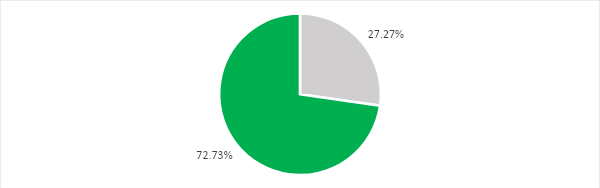 Из систематизације се може закључити да је половина инспектора у звању саветника (6 инспектора), а да ни један инспектор није у звању млађег саветника. Ово посебно делује немотивишуће за инспекторе, с обзиром да је просечна старост инспектора 57 година, односно у оквиру области лека и медицинских средстава 59 година а у оквиру области психоактивних контролисаних супстанци и прекурсора 55 година (то су углавном инспектори са другим искуством и стажом) и да инспектор не може да напредује у више звање (систематизовано је само једно место самосталног саветника. За место саветника потребно радно искуство од само 3 године, а запослени у овом Одељењу имају више од 20 и 30 година радног искуства. Такође, плата инспектора у звању саветника, без минулог рада, износи између 48.000 и 67.500 динара, а инспектори су добили додатна задужења ступањем на снагу Закона о инспекцијском надзору). Поред тога, имајући у виду и то да у самој систематизацији нема инспектора са звањем млађег саветника, наводи нас на закључак да у овој инспекцији неће бити запошљавања млађег кадра, које би старије искусне колеге требало да обуче.Графикон 2 Кретање броја инспектора 2009-2018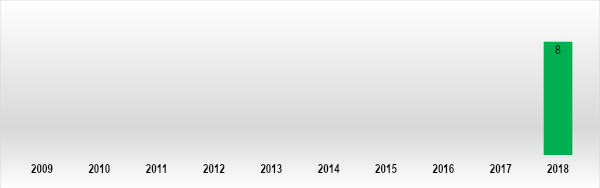 Старосна структура и образовни профил запосленихПрема добијеним подацима утврђено је да просечна старост инспектора износи 57 година, односно у оквиру области лека и медицинских средстава 59 година а у оквиру области психоактивних контролисаних супстанци и прекурсора 55 година . Такође, очекује се додатно смањење услед пензионисања у наредном периоду. То указује да у наредном периоду могу настати додатни проблеми, уколико се не увећа број инспектора, узимајући у обзир то да је значајан број искусних инспектора пред пензијом. Наиме, смањење броја запослених у државној управи које се спроводи кроз Пројекат Владе Републике Србије - Рационализацијa запослених у јавном сектору, онемогућава примања младих кадрова, што има  за последицу да нови кадрови неће бити у прилици да их обуче колеге које поседују потребно знање и искуство, а који су пред одласком у пензију. Графикон 3 Просечан број година до пензије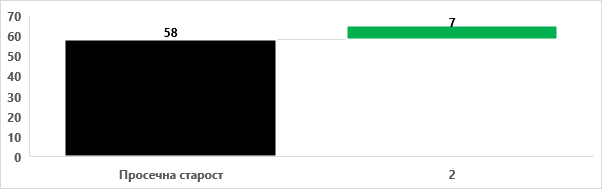 Према подацима добијеним од инспекције, сви инспектори поседују одговарајући образовни профил, при чему су сви инспектори из области лекова и медицинских средстава дипломирани фармацеути а из области психоактивних контролисаних супстанци и прекурсора су дипломирани хемичари.АНАЛИЗАЗа потребе функционалне анализе извршена је процена потребног броја инспектора. Инспекција за лекове и медицинска средства је доставила све тражене податке. Инспекција је спровела анализу ризика која представља основ планирања инспекцијског надзора. Процена је дата на основу разврставања субјеката и објеката под надзором,  при чему је инспекција доставила све потребне податке који се тичу инспекцијског надзора, а који су класификовани према кључним типовима (врстама) субјеката и објеката надзора. Категоризација објеката под надзором ове инспекције дата је према процењеном степену, док је инспекција доставила податке и о учесталости инспекцијског надзора и потребном времену. Табела приказује обрачун потребних инспектор дана. Детаљна калкулација је дата у Анексу.Према достављеним подацима, време надзора се разликује у зависности од субјекта контроле и процене ризика. На основу извршене анализе, обрачунато је да је укупан број дана потребан за вршење инспекцијског надзора, и других послова у вези са инспекцијским надзором 2.608 дана, те је на основу методологије представљене у уводном делу, потребно додатно систематизовати још 9 радних места за инспекторе с обзиром на очекиване измене закона из области здравствене заштите са прецизирањем нових надлежности инспектора, затим додатне ангажованости на изради инструкција, планова, као и учешћа у преговарачким групама и редовног извештавања ЕК о напретку, континуирани рад на имплементацији препорука СЗО у поступку преквалификације регулаторних органа Републике Србије за област производње и промета лекова.    Графикон 4 Процењен потребан број инспектора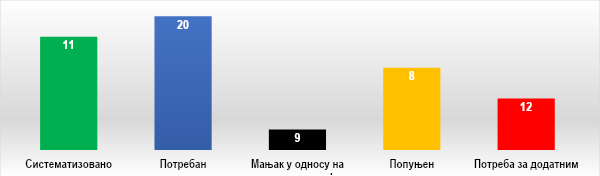 Поред попуњавања места недостајућих инспектора, треба водити рачуна о томе да инспектори доста времена троше на аналитичке послове, те им то додатно отежава рад и одузима доста времена. Сходно томе, препорука је да се систематизација  Одељења за  инспекцију за лекове, медицинска  средства и психоактивне контролисане супстанце и прекурсоре употпуни радним местом у чијем опису посла би били аналитички послови, који би били подршка инспекторима приликом израде процена ризика, планова надзора и обраде контролних листи.Такође, ефикаснији рад инспекција би се остварио и допуном систематизације са радним местом правника, који би од инспектора преузето послове који се не односе на сам инспекцијски надзор, већ је реч о пословима који захтевају познавање права (припрему у сарадњи са инспекторима аката у вези са прекршајним поступцима и привредним преступима; сарадњу са другим државним органима; припрему извештаја, информација.ПРЕГЛЕД ОПРЕМЉЕНОСТИЗа потребе инспекцијског надзора, инспекција располаже укупно са три службена возила од којих су два возила за потреба инспектора из области лекова и медицинских средстава а једно возило из области психоактивних контролисаних супстанци и прекурсора. Просечна старост возила је око 11 година. Поред тога, инспекција располаже са 8 рачунара, 4 штампача и једним скенером. Поред овога, све канцеларије инспектора су смештене у Београду, укупно 7 канцеларија.Опрема је у власништву Министарства и Управе за заједничке послове, који су надлежни и за њено одржавање.ПРЕПОРУКEУ оквиру ове инспекције / одељења потребно је спровести реорганизацију кроз ново унутрашње уређење и систематизацију радних места у смислу формирања нових мањих унутрашњих организационих јединица (у оквиру Одељења).Потребно је запослити још 12 инспектора. Такође, потребно је изменити Правилник о унутрашњем уређењу и систематизацији радних места, имајући у виду да је овако већина инспектора у звању саветника и онемогућено је напредовање. Иако је нацрт Закона предвиђао решење којим би се проблем висине зарада инспектора делимично решио,  до повећања зарада ипак неће доћи. Наиме, Нацртом закона о платама државних службеника и намештеника, док се налазио у званичној процедури прибављања мишљења, и то чланом 25. Нацрта закона, предвиђено је било да се државном службенику који ради на пословима инспекцијског надзора може увећати коефицијент до 20% своје вредности, ако обављају послове теренског надзора или контроле у непосредном контакту са субјектима надзора или контроле, у зависности од одговорности за стање у области у којој се врши надзор или контрола. Међутим, предлагач закона је одустао од овог решења, те се закон нашао у скупштинској процедури без овог члана. Имајући у виду наведено, те да је постојала намера предлагача закона да се на овај начин побољша положај инспектора, препорука је да треба пронаћи одржив модел повећања накнада државних службеника који обављају инспекцијске послове. Такође, изменом Правилника о унутрашњем уређењу и систематизацији треба предвидети и места млађих инспектора, како би се запослили и млађи кадрови имајући у виду да је просечна старост ове инспекције 57 година, те да је потребно младе кадрове и обучити за ефикасан и ефективан рад.Запослити још два службеника у оквиру Одељења, један за аналитичке послове у области инспекцијских послова, који би пружао подршку свим инспекторима, у вези са аналитичким пословима, приликом израде процена ризика, планова надзора и обраде контролних листи и један правник (правни и административни послови) који би пружио подршку свим инспекторима у оквиру одељења, у вези са правним пословима.Алтернатива за претходне две препоруке јесте да се образују две унутрашње јединице, које би пружале аналитичку и правну подршку инспекторима образују на нивоу целог Сектора за инспекцијски надзор министарства, како би запослени у тим јединицама пружали подршку и санитарним и здравственим инспекторима и инспекторима за лекове и медицинска средства и психоактивне контролисане супстанце и прекурсоре.Потребно је набавити новију  IT опрему, а како  број инспектора буде растао потребно је за новозапослене обезбедити и рачунареКако број инспектора буде растао потребно је обезбедити и довољан број нових возила.ЕЛЕКТРОЕНЕРГЕТСКА ИНСПЕКЦИЈАПРЕГЛЕД СТАЊАОрганизација и надлежност инспекцијеЕлектроенергетска инспекција налази се у Министарству рударства и енергетике и то у оквиру сектора Електроенергетике, Одељење за електроенергетску инспекцију.Делокруг рада Одељења за електроенергетску инспекцију је прописан Законом о енергетици (Сл. гласник РС број 145/14), члановима 22, 372, и 374.У Одељењу за електроенергетску  инспекцију обављају се послови који се односе на инспекцијски надзор према Закону о енергетици, Закону о ефикасном коришћењу енергије и другим законима и прописима из области електроенергетике; обављање непосредног надзора над  извршењем инспекцијских послова поверених аутономној покрајини; израду извештаја о испуњености услова и захтева утврђених техничким прописима за обављање енергетске делатности по захтевима енергетских субјеката; израду извештаја о испуњености прописаних  услова у погледу стручног кадра за обављање енергетске делатности по захтевима енергетских субјеката; припрему и извођење заједничких акција са инспекцијским органима других органа;  као и сарадња са другим секторима у Министарству и другим службама и стручним организацијама у вез са контролом реализације превентивног одржавања електроенергетских објеката и обезбеђивања безбедне и континуиране испоруке електричне енергије.Електроенергетски инспектор у складу са Законом о енергетици врши инспекцијски надзор над објектима за производњу, пренос и дистрибуцију електричне енергије и у другим објектима напона преко 1 kV, у складу са овлашћењима утврђеним законом. Инспектори проверавају да ли енергетски објекти и остали уређаји, инсталације или постројења неопходни за обављање енергетске делатности испуњавају услове и захтеве утврђене техничким прописима и да ли  подносилац захтева испуњава прописане услове у погледу стручног кадра за обављање послова техничког руковођења, руковања и одржавања енергетских објеката, односно услове у погледу броја и стручне оспособљености запослених лица за обављање послова на одржавању енергетских објеката, као и послова руковаоца у тим објектима, а у циљу издавања лиценце за обављање одговарајуће енергетске делатности.Територијална организација и организациона шемаУ складу са Правилником о унутрашњем уређењу и систематизацији радних места у Министарству, послови из делокруга ове инспекције обављају у седишту Министарства у Београду и у подручним јединицама.Систематизација радних места У електроенергетској инспекцији систематизовано је 8 радних места, од чега 1 радно место на позицији начелника Одељења и 7 инспектора. Тренутно су попуњена 4 радна места, одноно 50% систематизованих радних места. Систематизација не предвиђа радно место у чијем опису послова је предвиђена анализа ризика и обрада података о инспекцијском надзору за ову инспекцију.Графикон 1 Попуњеност у односу на систематизацију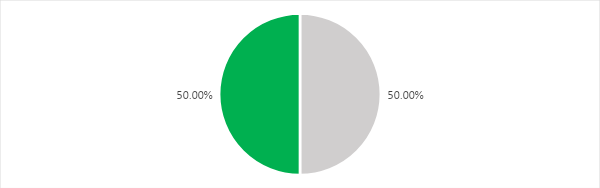 Графикон 2 Кретање броја инспектора 2009-2018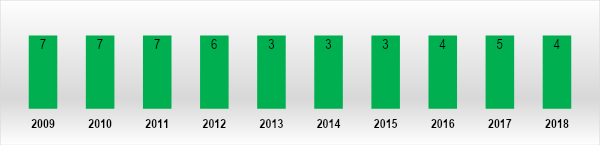 Старосна структура и образовни профил запосленихПрема добијеним подацима утврђено је да просечна старост инспектора износи 49.5 година, при чему се очекује додатно смањење услед пензионисања у наредном периоду, јер двоје инспектора имају по 59 година. То указује да у наредном периоду могу настати додатни проблеми, уколико се не увећа број инспектора, узимајући у обзир то да је значајан број искусних инспектора пред пензијом. Наиме, смањење броја запослених у државној управи које се спроводи кроз Пројекат Владе Републике Србије - Рационализацијa запослених у јавном сектору, онемогућава примања младих кадрова, што има  за последицу да нови кадрови неће бити у прилици да их обуче колеге које поседују потребно знање и искуство, а који су пред одласком у пензију. Графикон 3 Просечан број година до пензије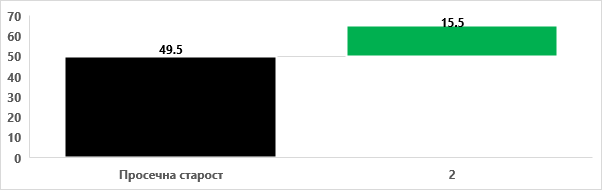 Према достављеним подацима, сви сви инспектори поседују одговарајући образовни профил, односно сви су сa VII степеном стручне спреме, електротехнички инжењери.АНАЛИЗАЗа потребе функционалне анализе извршена је процена потребног броја инспектора. Електроенергетска  инспекција је доставила већину тражених података. Инспекција је спровела анализу ризика која представља основ планирања инспекцијског надзора. Процена је дата на основу разврставања субјеката и објеката под надзором,  при чему је инспекција доставила већину потребних података који се тичу инспекцијског надзора, а који су класификовани према кључним типовима (врстама) субјеката и објеката надзора. Електроенергетски субјекти/ објекти који су предмет инспекцијског надзора у ЈП Електропривреда Србије и ЈП Електромрежа Србије су:1. ЈП Електропривреда Србије 1.1 	Производни капацитети :  ТЕ Никола Тесла А (6 блокова, 1650 МW), ТЕ Никола Тесла Б (2 блока, 1240 МW), ТЕ Колубара (5 блокова, 271 МW),ТЕ Костолац А (2 блока, 310 МW),ТЕ Костолац Б (2 блока, 697 МW),ТЕ Морава (1 блок, 125 МW),ХЕ Ђердап 1 (6 aгрегата, 1058 МW),ХЕ Ђердап 2 (10 агрегата, 270 МW ),Власинске ХЕ (10 агрегата, 129 МW),Лимске ХЕ (7 агрегата, 166 МW),ХЕ Пирот (2 агрегата, 80 МW),ХЕ Бајина Башта (4 агрегата, 364 МW),РХЕ Бајина Башта (2 агрегата, 614 МW),ХЕ Зворник (4 агрегата, 96 МW),ХЕ Електроморава (13 МW)1.2. 	Дистрибутивни објекти :,ТС 110/х kV (188 објеката),ТС 35/х kV (580 објекта),ТС 20/х kV (11141 објекта),ТС 10/х kV (26749 објекта),ДВ и каблови 110 kV (430 km),ДВ и каблови 35 kV (6823 km),ДВ и каблови 20 kV (9387 km),ДВ и каблови 10 kV (32701 km),ДВ и каблови 0.4 kV (97076 km)2.  Електромрежа Србије АД:2.1 	Преносни објекти:,ТС 400/х kV (7 објеката),ТС 220/х kV (12 објеката),ТС 110/х kV (2 објеката),ДВ 400 kV (1695 km),ДВ 220 kV (2180 km),ДВ 110 kV (6160 km)Поред наведених електроенергетских објеката, предмет инспекцијског надзора су и други електроенергетски објекти називног напона преко 1 kV који обухватају производне капацитете (обновљиви извори енергије), објекте за трансформацију електричне енергије, надземне и подземне електроенергетски водове и са аспекта редовног инспекцијског надзора и са аспекта издавања извештаја  неопходних за подношење захтева за издавање лиценци за обављање енергетских делатности.Одељење за електроенергетску инспекцију поступа и по поднесцима физичких и правних лица који се углавном односе на:,проблеме са техничком исправношћу кућних прикључака и МРО;,проблеме са лошим напонским приликама;,проблеме са лошим стањем електроенергетске мреже;,проблеме са градњом енергетских објеката без валидне документације за изградњу објеката;,захтеве за измештање енергетских објеката;,приговоре постојећих купаца електричне енергије на прикључење нових купаца;,захтеве станара нелегално изграђених објеката који су или нису поступку легализације за прикључење на нисконапонску електроенергетску мрежу;,угрожавање електроенергетских објеката (у даљем тексту ЕЕО) извођењем радова у њиховој непосредној близини без сагласности енергетског субјекта власника енергетског објекта (насипање земље, отпада, нелегална градњ и сл.).На објектима за производњу електричне енергије (xидроелектране, термоелектране) с обзиром на квалитет предузимања мера на одржавању и испитивању електроенергетске опреме) степен ризика се може оценити као незнатан, али с обзиром на значај електроенергетског објекта везано за безбедност, квалитет и непрекидност напајањa електроенергетски објекти се сврставају у објекте са високим степеном ризика, па инспекција врши годишњи редовни инспекцијски надзори свих наведених објеката. Над објектима за пренос електричне енергије(ТС 400/х, ТС 220/х, далеководи  400кв, 220кв) учесталост надзора у складу са расподелом посматраних објеката по степену ризичности обавља се једном годишње над објектима оцењених као критичан или са високим ризиком , на две године над објектима оцењених са средњим ризиком,  на три и више година над објектима оцењених са ниским и незнатним ризиком. Над објектима за дистрибуцију електричне енергије( ТС 110/х, ТС 35/х, ТС 10/х, далеководи  35кв, 10кВ, мреже ниског напона) учесталост надзора у складу са расподелом посматраних објеката по степену ризичности обавља се једном годишње над објектима оцењених као критичан, на две године над објектима оцењених са високим и средњим ризиком,  на три и више година над објектима оцењених са ниским и незнатним ризиком. Категоризација објеката под надзором ове инспекције дата је према процењеном степену, док је инспекција доставила податке и о учесталости инспекцијског надзора и потребном времену. Детаљна калкулација је дата у Анексу.Према достављеним подацима време надзора се разликује у зависности од нивоа ризика. У случају хидроелектрана и термоелектрана  потребно време  за инспекцијски надзор који укључује и време проведено у путу износи 3 до 5 дана, док је за преносне објекте ТС 400/220/110 кв потребно време  за инспекцијски надзор који укључује и време проведено у путу 2 до 3 дана. Коначно, за дистрибутивне објекте ТС 110/35кв, ТС35/10 кв потребно време  за инспекцијски надзор који укључује и време проведено у путу износи  1 до 3 дана. У калкулацијама су коришћени просеци наведених података.На основу података о дистрибуцији ризика у 2017. години извршена је процена потребног броја инспектора. И у овом случају потребно је прецизније утврдити потребно време за инспекцијски надзор према субјекту/објекту надзора. Калкулација је добијена на основу претпоставки и инофрмација прибављених од инспекције.Графикон 4 Процењен потребан број инспектора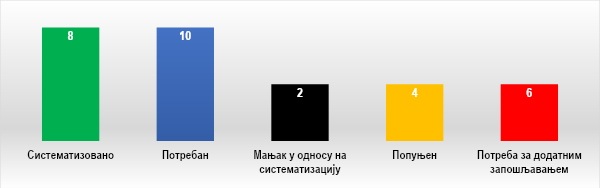 ПРЕГЛЕД ОПРЕМЉЕНОСТИОдељење  за електроенергетску инспекцију располаже са једним возилом старости 4 године добијено из донација. Електроенергетски инспектор са седиштем у Косовској Митровици нема возило.  Тренутно је потребна набавка два возила. Након попуњавања радних места у Смедереву и Краљеву такође је потребно набавити још два  возила.  Сви инспектори  имају стационарне рачунаре старе око 10 година , а за теренски рад поседују лап-топ рачунаре старости од 2 године. Електроенергетски инспектори имају мобилне телефоне, али недостаје друга опрема (штампачи и скенери). Одељење за електроенергетску инспекцију смештено је у просторијама у омладинских бригада 1 , СИВ 3. У случају попуњавања два радна места у Београду, недостајала би једна канцеларија. Опрема је у власништву министарства рударства и енергетике. Опрему одржавају запослени групе за развој и одржавање информационог система министарства рударства и енергетике.ПРЕПОРУКEУ оквиру ове инспекције нема потребе за спровођењем реорганизације.Потребно је запослити још 6 инспектора, односно попунити непопуњена, а систематизована радна места (4 инспектора) и систематизовати још  2 радна места електроенергетских инспектора – 1 са седиштем у Ваљеву и 1 са седиштем у Нишу.   Образовати Одсек или Групу за аналитичке послове у области инспекцијских послова, као организациону јединицу на нивоу целог Министарства, чији запослени би пружали подршку свим инспекцијама у оквиру министарства (електоренергетској инспекцији, инспекцији опреме под притиском и рударско-геолошкој инспекцији) у вези са аналитичким пословима, приликом израде процена ризика, планова надзора и обраде контролних листи. Потребно је набавити два возила, једно за инспектора у Косовској Митровици и друго за инспекторе у Београду.Потребно је набавити нову IT опрему, пре свега штампаче и скенере, а како  број инспектора буде растао потребно је за новозапослене обезбедити и лаптоп рачунаре.Како број инспектора буде растао потребно је обезбедити и довољан број нових возила 1 возило по седишту инспекције како би инспектори могли заједнички да користе исто возиле у зависности од броја и плана вршења теренских контрола. ИНСПЕКЦИЈА ЗА ОПРЕМУ ПОД ПРИТИСКОМ ПРЕГЛЕД СТАЊА Организација и надлежност инспекцијеИнспекција опреме под притиском налази се у Министарству рударства и енергетике и то у оквиру Сектора за нафту и гас. Послови инспекције за опрему под притиском се обављају у Одељењу за инспекцију опреме под притиском.У Одељењу за инспекцију опреме под притиском обављају се послови који се односе на: инспекцијски надзор према Закону о енергетици, Закону о ефикасном коришћењу енергије, Закону о цевоводном транспорту гасовитих и течних угљоводоника  и дистрибуцији гасовитих угљоводоника, Закону о тржишном надзору и као и другим законима и прописима из области опреме под притиском. Територијална организација и организациона шемаПослови из делокруга ове инспекције обављају у седишту Министарства у Београду и у подручним јединицима ширим од подручја управног округа и то:Инспекцијски надзор над опремом  под притиском  у Републици Србији спроводи инспекција опреме под притиском као инспекција на републичком нивоу, односно у области инспекцијског надзора над опремом под притиском не постоји надлежност локалних самоуправа, изузев  што су Аутономној покрајини поверени послови вршења инспекцијског надзора на територији Аутономне покрајине. Тренутно су у Војводини запослена два покрајински инспектора опреме под притиском.Систематизација радних места У инспекцији опреме под притиском систематизовано је 8 радних места, и то начелник Одељења и 7 инспектора опреме под притиском. Тренутно је попуњено 6 радних места на позицији инспектора и то 4 инспектора у Београду и један у Нишу. Инсепкција тренутно нема особе ангажоване на административно - техничким пословима. Систематизација не предвиђа радно место у чијем опису послова је предвиђена анализа ризика и обрада података о инспекцијском надзору.Графикон 1 Попуњеност у односу на систематизацију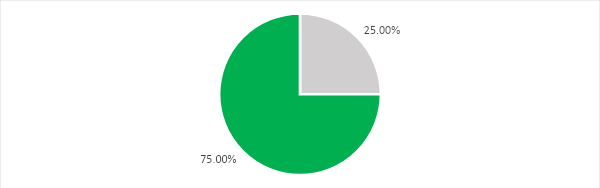 Међутим, Правилником о систематизацији радних места, предвиђено је да сви инспектори изузев начелника одељења буду у звању саветника. То значајно смањује мотивацију инспектора, с обзиром да не постоји могућност да се напредује у више звање (за место саветника потребно је радно искуство од само 3 године). Такође, плата инспектора у звању саветника, без минулог рада, износи између 48.000 и 67.500 динара, при чему су инспектори добили додатна задужења ступањем на снагу Закона о инспекцијском надзору. У периоду од 2009-2018 године, број инспектора је смањен за 4, са 12 инспектора колико их је било систематизовано 2009. године (распоређено 8), на 8 колико их је 20018. године (распоређено 6). Недовољан број инспектора не представља само последицу забране запошљавања и мера фискалне консолидације, имајући у виду да су исте на снази тек од 2014. године, а да Одељење инспекције опреме под притиском није успело да попуни сва систематизована радна места и пре тог периода (поготово имајући у виду да се на огласе о расписаним конкурсима за инспекторе, нико не јавља). Графикон 2 Кретање броја инспектора 2009-2018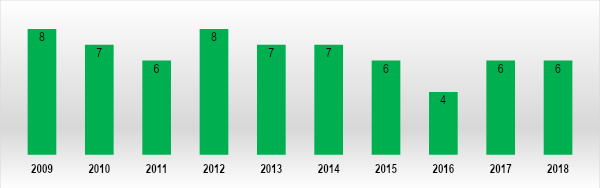 Старосна структура и образовни профил запосленихПрема добијеним подацима утврђено је да просечна старост инспектора износи 53 година, при чему се очекује додатно смањење услед пензионисања у периоду од једне до две године (један инспектор има 63.5 година а други 64). То указује да у наредном периоду могу настати настати додатни проблеми, уколико се не увећа број инспектора, узимајући у обзир то да је трећина искусних инспектора пред пензијом. Наиме, смањење броја запослених у државној управи које се спроводи кроз Пројекат Владе Републике Србије - Рационализацијa запослених у јавном сектору, онемогућава примања младих кадрова, што има  за последицу да нови кадрови неће бити у прилици да их обуче колеге које поседују потребно знање и искуство, а који су пред одласком у пензију. Сви инспектори поседују одговарајући образовни профил, односно сви су инжењери машинства смера: термоенергетика, термотехника или процесна техникаГрафикон 3 Просечан број година до пензије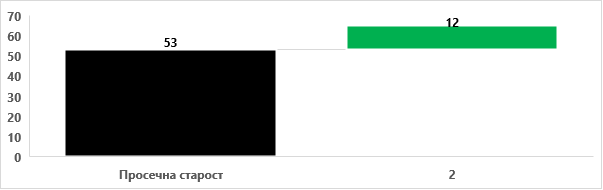 АНАЛИЗАЗа потребе функционалне анализе извршена је процена потребног броја инспектора. Инспекција опреме под притиском је доставила доста података, али не могу да утврде колико им је дана неопходно за инспекцијски надзор, без обзира што су објекте контроле категорисали према процени ризика. Наиме, субјекти контроле су распоређени по читавој територији Србије (изузев АП Војводине, која врши ову контролу као поверени посао) док је већини инспектора у Београду а на располагању је само један службени ауто. Из тог разлога, инспектори користе међуградски јавни превоз како би дошли до објекта контроле, те је из тог разлога некада за објекте са нижим степеном ризика потребно више дана него за објекте са високим ризиком који су у Београду (редовни и ванредни инспекцијски надзори у области опреме под притиском се спроводе искључиво као теренски јер се мора извршити  идентификација опреме и увид на лицу места).Процена је дата на основу разврставања субјеката и објеката под надзором, при чему је инспекција доставила податке који се тичу инспекцијског надзора, а који су класификовани према кључним типовима (врстама) субјеката и објеката надзора. Инспекција доставила податке и о учесталости инспекцијског надзора и потребном времену. Детаљна калкулација дата је у Анексу.Инспекција опреме под притиском спроводи надзор над око 3.000 субјеката и 50.000 објеката.На основу извршене анализе на основу методологије представљене у уводном делу, неопходно запослити до 6 додатних инспектора (попунити систематизована, а упражњена радна места и запослити још 4 инспектора). При томе треба имати у виду да је у овом случају прецизност калкулације значајно ограничена квалитетом података и великим распоном потенцијалног трајања инспекцијског надзора. У случају повећања ефикасности и отклањања других ограничења у погледу опремљености овај број може бити нешто нижи. Приказ потребног броја инспектора у односу на број инспектора предвиђен постојећом систематизацијом  приказан је графиконом.Графикон 4 Процењен потребан број инспектора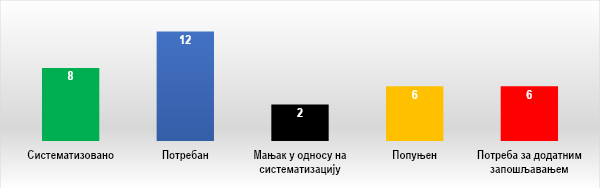 Такође, имајући у виду број надзираних субјекта по управним окрузима, препорука јесте да се ових шест недостајућих инспектора запосле односно распореде по окрузима који имају релативно велики број надзираних субјеката тј. да један инспектор може да покрије више суседних округа.Поред попуњавања места недостајућих инспектора, треба водити рачуна о томе да инспектори доста времена троше на аналитичке послове, те им то додатно отежава рад и одузима доста времена. Сходно томе, препорука је да се систематизација инспекције опреме под притиском употпуни радним местом у чијем опису посла би били аналитички послови, који би били подршка инспекторима приликом израде процена ризика, планова надзора и обраде контролних листи. Такође, ефикаснији рад инспекција би се остварио и допуном систематизације са радним местом правника, који би од инспектора преузето послове који се не односе на сам инспекцијски надзор, већ је реч о пословима који захтевају познавање права (припрему у сарадњи са инспекторима аката у вези са прекршајним поступцима и привредним преступима; сарадњу са другим државним органима; припрему извештаја, информација.ПРЕГЛЕД ОПРЕМЉЕНОСТИЗа потребе инспекцијског надзора, инспекција располаже само са једним возилом, старости 3 године (мазда 3, донација Јапана), 8 рачунара, од чега је 6 лаптоп старости око 4 године и 2 десктоп рачунара старости преко 10 година. Поред тога инспекција располаже и са три штампача, старости 10 година и једним фото-апаратом старости 2 године.Пословна опрема инспекције је власништво Министарства рударства и енергетике, које се стара о њеном одржавању.Тренутно највећи проблем у раду инспекције јесте недостатак аутомобила и то директно утиче на ефикасно спровођење инспекцијског надзора. Наиме, у  великом броју случајева објекти на којима се врши надзор се не налазе у самом граду  већ су у питању  објекти до којих није могуће доћи јавним међуградским саобраћајем, као што су: станице за снабдевање превозних средстава течним нафтним гасом и компримованим природним гасом, електране, хладњаче, гасоводи за транспорт природног гаса и  мерно-регулационе станице, фабричка постројења, складишта течног нафтног гаса и амонијака, пунионице гасова и слично. Међутим, до већине оваквих објеката не постоје аутобуске линије и једино се службеним аутомобилом може отићи у инспекцијски надзор.ПРЕПОРУКЕУ оквиру ове инспекције нема потребе за спровођењем реорганизације.Потребно је запослити до 6 инспектора и то тако што ће се у Нишу систематизовати и запослити још 1 инспектор опреме под притиском, тако да 2 инспектора опреме под притиском у Нишу обављају инспекцијски надзор за: Нишавски управни округ, Пиротски управни округ, Јабланички управни округ, Пчињски управни округ, Топлички управни округ и Зајечарски управни округ;  за источну Србију је потребно запослити 1 инспектора опреме под притиском са седиштем у Смедереву који би обављли инспекцијски надзор за: Подунавски управни округ, Браничевски управни округ и Борски управни округ; а потребно је запослити и 1 инспектора опреме под притиском са седиштем у Ваљеву или Шапцу који би обављао инспекцијски надзор за Колубарски управни округ и Мачвански управни округ. Такође, имајући у виду број надзираних објеката у околини Чачка и Ужица, предлог јесте да се постојеће радно место инспектора опреме под притиском са седиштем у Крушевцу, пребаци у Чачак или Ужице (знатно већи број гасовода и складишта и станица за ТНГ) и да се ту запосли још 1 инспектор, тако да би два инспектора опреме обављали инспекцијски надзор за: Расински управни округ, Рашки управни округ, Златиборски управни округ и Моравички управни округ.Потребно је изменити Правилник о унутрашњем уређењу и систематизацији радних места, имајући у виду да су сви инспектори у звању саветника и онемогућено је напредовање. Иако је нацрт Закона предвиђао решење којим би се проблем висине зарада инспектора делимично решио,  до повећања зарада ипак неће доћи. Наиме, Нацртом закона о платама државних службеника и намештеника, док се налазио у званичној процедури прибављања мишљења, и то чланом 25. Нацрта закона, предвиђено је било да се државном службенику који ради на пословима инспекцијског надзора може увећати коефицијент до 20% своје вредности, ако обављају послове теренског надзора или контроле у непосредном контакту са субјектима надзора или контроле, у зависности од одговорности за стање у области у којој се врши надзор или контрола. Међутим, предлагач закона је одустао од овог решења, те се закон нашао у скупштинској процедури без овог члана. Имајући у виду наведено, те да је постојала намера предлагача закона да се на овај начин побољша положај инспектора, препорука је да треба пронаћи одржив модел повећања накнада државних службеника који обављају инспекцијске послове. Такође, изменом Правилника о унутрашњем уређењу и систематизацији треба предвидети и места млађих инспектора, како би се запослили и млађи кадрови имајући у виду да је просечна старост ове инспекције 53 године, те да је потребно младе кадрове и обучити за ефикасан и ефективан рад.Образовати Одсек или Групу за аналитичке послове у области инспекцијских послова, као организациону јединицу на нивоу целог Министарства, чији запослени би пружали подршку свим инспекцијама у оквиру министарства (електоренергетској инспекцији, инспекцији опреме под притиском и рударско-геолошкој инспекцији) у вези са аналитичким пословима, приликом израде процена ризика, планова надзора и обраде контролних листи. Што пре обезбедити потребан број возила, минимум 1 возило на два инспектора, имајући у виду да је због недостатка аутомобила ефикасност инспекцијског надзора знатно угрожена, Уколико то није могуће брзо спровести, дозволити коришћење приватног возила инспектора за вршење инспекцијског надзора, са јасном методологијом обрачуна трошкова и амортизације.Потребно је набавити новију  IT опрему, а како  број инспектора буде растао потребно је за новозапослене обезбедити и рачунаре.ГЕОЛОШКА И РУДАРСКА ИНСПЕКЦИЈАПРЕГЛЕД СТАЊАОрганизација и надлежност инспекцијеГеолошка и рударска инспекција налазе се у Министарству рударства и енергетике и то у оквиру Сектора за геологију и рударство. Послови геолошко рударске инспекције се обављају у Одељењу геолошке и рударске инспекције и то у Одсеку геолошке инспекције и Одсеку рударске инспекције.У Одсеку геолошке инспекције обављају се послови који се односе на: инспекцијски надзор над спровођењем закона и других прописа у овој области, и то у погледу испуњености услова за обављање геолошких истраживања минералних сировина, подземних вода и геотермалних ресурса; инспекцијски надзор над спровођењем закона и других прописа у овој области у погледу испуњености услова за обављање инжењерскогеолошких и геотехничких истраживања; инспекцијски надзор над извођењем геолошких истраживања; инспекцијски надзор над применом мера заштите безбедности и здравља на раду у вршењу геолошких истраживања; вршење увиђаја на лицу места ако се догоди смртни или групни несрећни случај; израду извештаја са мишљењем о узроцима несрећа и подношење истог надлежним органима; правилну примени прописа из делокруга рада инспекције; непосредан надзор над инспекцијским пословима повереним Аутономној Покрајини и др послове у складу са законом. У Одсеку рударске инспекције обављају се послови који се односе на редовне и ванредне инспекцијске прегледе ради провере спровођења закона и других прописа, стандарда и техничких норматива који се односе на рударске објекте у којима се обавља делатност експлоатације минералних сировина; инспекцијски надзор над спровођењем закона и других прописа у овој области у погледу испуњености услова за обављање послова на експлоатацији минералних сировина; надзор над применом мера заштите безбедности и здравља на раду у рударским објектима; увиђај на лицу места ако се догоди смртни или групни несрећни случај или хаварија опреме у рудницима; давање образложених извештаја са мишљењем о узроцима несреће и подношења истих надлежним органима; вршење непосредног надзора над инспекцијским пословима повереним Аутономној Покрајини и др. послове у складу са законом.Територијална организација и организациона шемаГеолошка и рударска инспекција смештена је у Београду. Инспекција нема испоставе ван Београда.Систематизација радних места У Геолошкој и рударској инспекцији систематизовано је 15 радних места, 14 радних места на позицијама инспектора и једно радно место административно-технички радник. Тренутно је попуњено 4 раднa места на позицији инспектора (у периоду од када је попуњен упитник од стране инспекције до тренутка одржавања интервјуа, број инспектора је смањен са 6 на 4, јер су у међувремену два инспектора дала отказ). Инспекција тренутно нема особе ангажоване на административно-техничким пословима. Систематизација не предвиђа радно место у чијем опису послова је предвиђена анализа ризика и обрада података о инспекцијском надзору.Графикон 1 Попуњеност у односу на систематизацију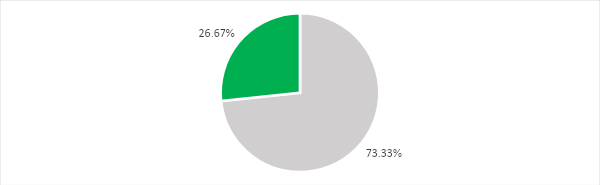 У периоду од 2008-2018 године, број инспектора је смањен за 4, са 8 инспектора колико их је било распоређено 2008, на 4 колико их је 2018. године. Недовољан број инспектора не представља само последицу забране запошљавања и мера фискалне консолидације, имајући у виду да су исте на снази тек од 2014. године, а да Одељење геолошке и рударске инспекције није успело да попуни сва систематизована радна места и пре тог периода. Наиме, инспекција има расписане конкурсе за запошљавање нових инспектора, али ти конкурси пропадну јер се нико не јави на исте.Графикон 2 Кретање броја инспектора 2009-2018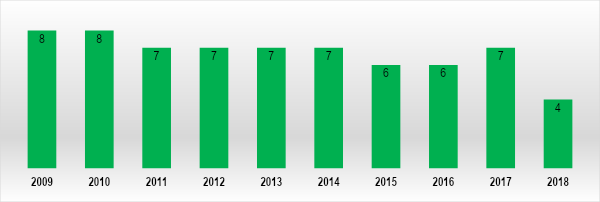 Старосна структура и образовни профил запосленихПрема добијеним подацима утврђено је да просечна старост инспектора износи 52,5 година, при чему се очекује додатно смањење услед пензионисања у периоду од пет година. То указује да у наредном периоду могу настати настати додатни проблеми, уколико се не увећа број инспектора, узимајући у обзир то да је трећина искусних инспектора пред пензијом. Наиме, смањење броја запослених у државној управи које се спроводи кроз Пројекат Владе Републике Србије - Рационализацијa запослених у јавном сектору, онемогућава примања младих кадрова, што има  за последицу да нови кадрови неће бити у прилици да их обуче колеге које поседују потребно знање и искуство, а који су пред одласком у пензију. Сви инспектори поседују одговарајући образовни профил, при чему половина инспектора има звање магистра рударских наука.Графикон 3 Просечан број година до пензије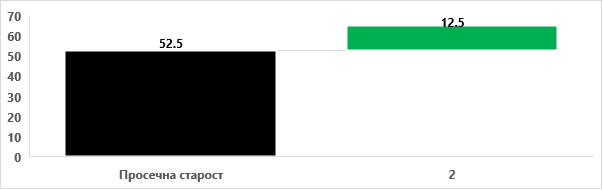 АНАЛИЗАЗа потребе функционалне анализе извршена је процена потребног броја инспектора. Геолошко-рударска инспекција је доставила све тражене податке. Инспекција је спровела анализу ризика која представља основ планирања инспекцијског надзора.Процена је дата на основу разврставања субјеката и објеката под надзором,  при чему је инспекција доставила све потребне податке који се тичу инспекцијског надзора, а који су класификовани према кључним типовима (врстама) субјеката и објеката надзора. Категоризација субјеката и објеката под надзором геолошке и рударске инспекције дата је према процењеном степену, док је инспекција доставила податке и о учесталости инспекцијског надзора и потребном времену. Детаљна калкулација дата је у Анексу.Геолошко-рударска инспекција спроводи надзор над 363 привредна друштва, односно 588 објеката.Због природе инспекције значајан број субјеката/објеката надзора је са високим или критичним ризиком. У случају високог и критичног ризика потребно је вршити више од једног надзора годишње (1,5 односно 2 надзора респективно). Према наводима инспекције за објекте којима је додељен критичан ризик одређено је трајање инспекцијског надзора од 4 дана због неопходности обиласка јамског објекта, односно јамских просторија и потребног времена за одласке до јамских објекта који су доста удаљени од седишта инспекције.На основу извршене анализе, обрачунато је да је  укупан број  дана потребан за вршење инспекцијског надзора, и других послова у вези са инспекцијским надзором 1875 дана, те је на основу методологије представљене у уводном делу, неопходно у што краћем року запослити још 10 инспектора. Приказ потребног броја инспектора у односу на број инспектора предвиђен постојећом систематизацијом  приказан је у графикону.Графикон 4 Процењен потребан број инспектора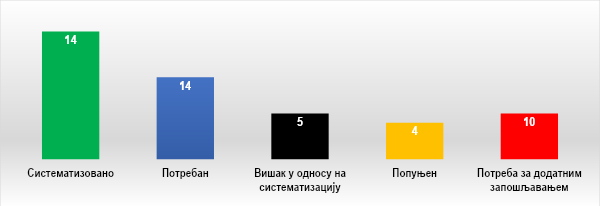 Такође, имајући у виду број надзираних субјекта по управним окрузима, препорука јесте да се недостајући инспектори запосле и односно распореде по окрузима који имају релативно велики број надзираних субјеката.Поред попуњавања места недостајућих инспектора, треба водити рачуна о томе да инпспектори доста времена троше на аналитичке послове, те им то додатно отежава рад и одузима доста времена. Сходно томе, препорука је да се систематизација геолошко рударске инспекција употпуни радним местом у чијем опису посла би били аналитички послови, који би били подршка инспекторима приликом израде процена ризика, планова надзора и обраде контролних листи. Tакође, ефикаснији рад инспекција би се остварио и прописивањем радног места за правне и административне послове у области инспекцијских послова, који запослени би пружао подршку свим инспекторима у оквиру ове инспекције, у вези са правним пословима.Такође, посебно треба имати у виду и нове надлежности ове инспекције на основу Уредбе о условима и поступку издавања дозволе за управљање отпадом, као и критеријумима, карактеризацији, класификацији и извештавању о рударском отпаду („Сл. гласник РС“ бр. 53/17), које ће свакако утицати на обим посла инспектора, те и по овом основу треба у наредном периоду повећати број инспектор, имајући у виду да ова Уредба почиње са применом од 01.01.2020. године.ПРЕГЛЕД ОПРЕМЉЕНОСТИЗа потребе инспекцијског надзора, инспекција располаже са 3 возила (два возила 2014 године и једно возило из 2003 године), 10 рачунара, од чега је 6 лаптоп и 4 десктоп рачунара, 4 штампача и једним  скенером. Поред тога инспекција у свом раду користи и 2 ручна GPS уређаја и 4 фотоапарата. Просечна старост возила износи 9 година, а IT опрема је стара преко 5 година. Пословна опрема инспекције је власништво Министарства рударства и енергетике, које се стара о њеном одржавању, док возила и хардверску опрему одржава приватни сектор. ПРЕПОРУКЕУ оквиру ове инспекције нема потребе за спровођењем реорганизације, осим територијалне расподеле инспектора. Наиме, након одржаних интервјуа указано је на то да би поред Београда, требало имати још две испоставе тј. центра и то у:  Нишу или Зајечару и Чачку или Краљеву, и у сваком од центра по укупно три инспектора (два рударска инспектора и један геолошки), с обзиром да се значајан број објеката над којима се врши надзор налази у близини ових градова.Потребно је у што краћем року запослити још десет инспектора (а до почетка примене Уредбе о условима и поступку издавања дозволе за управљање отпадом, као и критеријумима, карактеризацији, класификацији и извештавању о рударском отпаду, проценити колико ће нови послови утицати на оптерећење постојећих инспектора, па сходно томе запослити додатне инспекторе, као би се обезбедило ефикасан и ефективан инспекцијски надзор).Образовати Одсек или Групу за аналитичке послове у области инспекцијских послова, као организациону јединицу на нивоу целог Министарства, чији запослени би пружали подршку свим инспекцијама у оквиру министарства (електоренергетској инспекцији, инспекцији опреме под притиском и рударско-геолошкој инспекцији) у вези са аналитичким пословима, приликом израде процена ризика, планова надзора и обраде контролних листи. Потребно је набавити нову IT опрему и возила како број инспектора буде растао и обезбедити службене просторије за рад ових инспектора како се буду формирале испоставе у другим градовима.ИНСПЕКЦИЈА ЗА ДРЖАВНЕ ПУТЕВЕ ПРЕГЛЕД СТАЊАОрганизација и надлежност инспекцијеИнспекција за државне путеве налази се у Министарству грађевинарства, саобраћаја и инфраструктуре у оквиру Сектора за инспекцијски надзор. Послови инспекције државних путева обављају се у Одељењу за инспекцијске послове државних путева. У Одељењу за инспекцијске послове државних путева обављају се послови који се односе на инспекцијски надзор над извршавањем закона, других прописа и општих аката из области путева, саобраћајне сигнализације, као и пратеће опреме пута (стајалишта, станице и снабдевање горивом, паркинзи и др.);  предузимање управних и других мера; подношење захтева за покретање прекршајног поступка; подношење пријава због привредног преступа односно кривичног дела; праћење стања и појава од значаја за остваривање законитости и предузимање иницијатива за одговарајуће измене и допуне закона и подзаконских аката; надзор над радом покрајинских органа управе у вршењу поверених послова из делокруга Одељења као и учешће у раду стручног савета. Територијална организација и организациона шемаПослови из делокруга ове инспекције обављају у седишту Министарства у Београду и у 5 подручних јединица:Подручној јединици за Шумадијски, Поморавски, Подунавски и Браничевски управни округ, са седиштем у Крагујевцу;Подручној јединици за Борски и Зајечарски управни округ, са седиштем у Зајечару;Подручној јединици за Пиротски, Нишавски, Топлички, Јабланички, Пчињски управни округ као и за Косовски, Пећки, Призренски, Косовско-митровачки и Косовско-поморавски управни округ управни округ, са седиштем у Нишу;Подручној  јединици за Златиборски и Моравички управни округ, са седиштем у Ужицу;Подручној јединици  за Рашки и Расински управни округ, са седиштем у Краљеву. Систематизација радних места У инспекцији за државне путеве систематизовано је 10 радних места, од чега једно радно место на позицији начелника Одељења, 8 инспектора (од чега 1 инспектора за државне путеве и безбедност саобраћаја, а 7 инспектора за државне путеве) као и једно радно место за оперативне послове. Тренутно је попуњено 6 радних места на позицији инспектора и једно радно место на позицији млађег саветника за оперативне послове. Систематизација не предвиђа радно место у чијем опису послова је предвиђена анализа ризика и обрада података о инспекцијском надзору за ову инспекцију.Графикон 1 Попуњеност у односу на систематизацију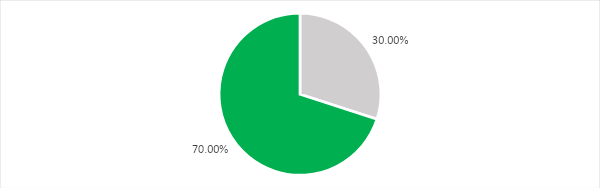 У периоду од 2008-2018 године, број инспектора је смањен за 50%, односно са 12 инспектора колико их је било распоређено 2008, на 6 колико их је 2018. године. Недовољан број инспектора не представља само последицу забране запошљавања и мера фискалне консолидације, имајући у виду да су исте на снази тек од 2014. године, а да Одељење није успело да попуни сва систематизована радна места и пре тог периода. Такође, посебан ризик представља то што за поједине управне округе не постоје инспектори (Борски, Зајечарски, Пчињски, Јабланички и АП Војводина), те се може очекивати да у овим областима изостане инспекцијски надзор у дужем временском периоду или да други инспектори буду додатно оптерећени.Графикон 2 Кретање броја инспектора 2009-2018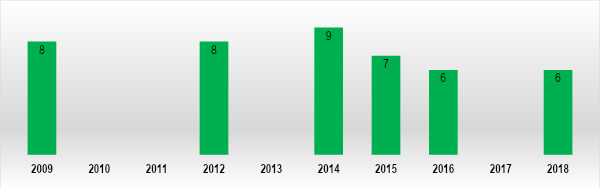 Као и код других инспекција у надлежности Министарства, већина инспектора је у звању самосталног саветника. Ово посебно делује немотивишуће за инспекторе, с обзиром да је просечна старост инспектора 53,5 година и да он не може да напредује у више звање (за место саветника потребно радно искуство од само 3 године, а запослени у овом Одељењу имају више од 15-20 година радног искуства. Такође, плата инспектора у звању саветника, без минулог рада, износи између 48.000 и 67.500 динара, а инспектори су добили додатна задужења ступањем на снагу Закона о инспекцијском надзору.Старосна структура и образовни профил запосленихПрема добијеним подацима утврђено је да просечна старост инспектора износи 53,5 година, при чему се очекује додатно смањење услед пензионисања. То указује да у наредном периоду могу настати додатни проблеми, уколико се не увећа број инспектора. Наиме, смањење броја запослених у државној управи које се спроводи кроз Пројекат Владе Републике Србије - Рационализацијa запослених у јавном сектору, онемогућава примања младих кадрова, што има  за последицу да нови кадрови неће бити у прилици да их обуче колеге које поседују потребно знање и искуство, а који су пред одласком у пензију.  Сви инспектори поседују одговарајући образовни профил и сви имају звање дипломирани грађевински инжењер. АНАЛИЗАЗа потребе функционалне анализе извршена је процена потребног броја инспектора. Инспекција за државне путеве је доставила све тражене податке. Инспекција је спровела анализу ризика која представља основ планирања инспекцијског надзора. Процена је дата на основу разврставања субјеката и објеката под надзором,  при чему је инспекција доставила све потребне податке који се тичу инспекцијског надзора, а који су класификовани према кључним типовима (врстама) субјеката и објеката надзора. Категоризација објеката под надзором инспекције за државне путеве дата је према процењеном степену, док је инспекција доставила податке и о учесталости инспекцијског надзора и потребном времену. Имајући у виду да се инспекцијски надзор врши над државним путевима и мостовским и тунелским конструкцијама не може се једноставно представити број субјеката тј. објеката надзора. Наиме, укупна дужина државних путева над којима инспекција врши надзор износи 16.221,125 км, затим 2960 мостова и 85 тунела.Укупан број објеката инспекцијског надзора инспекције за државне путеве према кључним типовима:Поред поделе на тип објекта надзора, инспекција је спровела категоризацију објеката по врсти, као и степену ризика у оквиру сваке врсте објеката под надзором. Укупан број објекта под назором према врсти објекта дат је у табели.Због природе инспекције значајан број субјеката/објеката надзора је са високим ризиком, око 40%. У случају високог ризика потребно је вршити више од једног надзора годишње (тачније 2 надзора респективно). На основу извршене анализе, обрачунато је да је  укупан број  дана потребан за вршење инспекцијског надзора, и других послова у вези са инспекцијским надзором 2.192 дана, те је на основу методологије представљене у уводном делу, потребно запослити још 5 инспектора, с тим што је неопходно у што краћем року запослити инспекторе у управним окрузима где тренутно не ради ни један инспектор за државне путеве. Приказ потребног броја инспектора у односу на број инспектора предвиђен постојећом систематизацијом  приказан је у графикону.Графикон 4 Процењен потребан број инспектора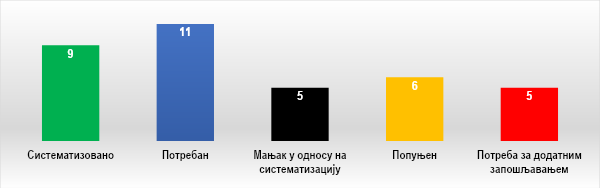 Поред попуњавања места недостајућих инспектора, треба водити рачуна о томе да инспектори доста времена троше на аналитичке послове, те им то додатно отежава рад и одузима доста времена. Сходно томе, препорука је да се систематизација Одељења за инспекцијске послове државних путева употпуни радним местом у чијем опису посла би били аналитички послови, који би били подршка инспекторима приликом израде процена ризика, планова надзора и обраде контролних листи.Aлтернативно решење је формирање Групе за аналитичке послове као организационе јединице у оквиру Сектора за инспекцијски надзор. Та Група, односно њени запослени би пружали подршку свим инспекцијама у оквиру овог Сектора (тренутно осам инспекција: Инспекција за послове безбедности пловидбе, Инспекција за послове друмског саобраћаја, Инспекција за послове државних путева, Инспекција за послове железнице, Инспекција за послове грађевинарства, Урбанистичка инспекција, Инспекција за послове у области комуналних делатности и Инспекција за транспорт опасне робе), у вези са аналитичким пословима приликом израде процена ризика, планова надзора и обраде контролних листи. За ову препоруку се може пронаћи оправдање у постојећем сличном решењу. Наиме, у оквиру овог Сектора формирана је Група за правне и административне послове у области инспекцијских послова, која пружа стручну подршку инспекторима у вези са правним пословима (подршка у припреми аката у вези са прекршајним поступцима и привредним преступима, итд).ПРЕГЛЕД ОПРЕМЉЕНОСТИЗа потребе инспекцијског надзора, инспекција располаже са 5 возила чија је просечна старост 13 година, и једно возило  старости четири године, са пређеном километражом око 70 хиљада км. Такође, инспекција поседује и 11 рачунара, од чега је 6 лаптоп и 5 десктоп рачунара. Опрема је у власништву Министарства и Управе за заједничке послове, док се за  одржавање опреме стара Министарство.Инспектори Одељења за инспекцијске послове државних путева немају осталу кључну опрему од значаја за вршење инспекцијског надзора (бежичне штампаче и скенере, лаптопове са бежичним интернетом и приступом потребним базама података и сл.). Пословни простор инспектора се налази у Београду и по окрузима са седиштем у Ужицу, Краљеву, Крагујевцу, Ваљеву и Нишу. ПРЕПОРУКEУ оквиру ове инспекције нема потребе за спровођењем реорганизације. Алтернатива овој препоруци јесте да се у оквиру Министарства формира Инспекторат за саобраћај у оквиру којег би се нашле и Инспекција за транспорт опасне робе, Инспекција за послове друмског саобраћаја, Инспекција за послове железнице и Инспекција безбедности пловидбе. Укрупљавањем се постиже и већа ефикасност рада инспекција а и аналитичка и правна, као и административна и техничка подршка би биле боље искоришћене и апсорбоване. Потребно је запослити још 5 инспектора, а у  што краћем року за Борски и Зајечарски управни округ са седиштем у Зајечару, имајући у виду да је тај део потпуно непокривен инспекцијским надзором.Потребно је изменити Правилник о систематизацији радних места, имајући у виду да су овако сви инспектори у звању саветника и онемогућено је напредовање. Иако је нацрт Закона предвиђао решење којим би се проблем висине зарада инспектора делимично решио,  до повећања зарада ипак неће доћи. Наиме, Нацртом закона о платама државних службеника и намештеника, док се налазио у званичној процедури прибављања мишљења, и то чланом 25. Нацрта закона, предвиђено је било да се државном службенику који ради на пословима инспекцијског надзора може увећати коефицијент до 20% своје вредности, ако обављају послове теренског надзора или контроле у непосредном контакту са субјектима надзора или контроле, у зависности од одговорности за стање у области у којој се врши надзор или контрола. Међутим, предлагач закона је одустао од овог решења, те се закон нашао у скупштинској процедури без овог члана. Имајући у виду наведено, те да је постојала намера предлагача закона да се на овај начин побољша положај инспектора, препорука је да треба пронаћи одржив модел повећања накнада државних службеника који обављају инспекцијске послове. Образовати Групу за аналитичке послове у области инспекцијских послова, као организациону јединицу у оквиру Сектора за инспекцијски надзор у оквиру Министарства, чији запослени би пружали подршку свим инспекцијама у оквиру овог Сектора (тренутно осам инспекција: Инспекција за послове безбедности пловидбе,  Инспекција за послове друмског саобраћаја, Инспекција за послове државних путева, Инспекција за послове железнице, Инспекција за послове грађевинарства, Урбанистичка инспекција, Инспекција за послове у области комуналних делатности и Инспекција за транспорт опасне робе), у вези са аналитичким пословима, приликом израде процена ризика, планова надзора и обраде контролних листи. Ова Група би била пандан Групи за правне и административне послове у области инспекцијских послова, која пружа подршку свим напред наведеним инспекцијама у оквиру овог Сектора за инспекцију.Потребно је набавити нову IT опрему и то пре свега бежичне штампаче и скенере, обезбедити бежични интернет као и личну опрему за рад инспектора на терену: службена одела и обућу. Како број инспектора буде растао потребно је за новозапослене обезбедити додатне рачунаре.Како број инспектора буде растао потребно је обезбедити и довољан број возила (1-2 возила по седишту инспекције како би инспектори могли заједнички да користе исто возиле у зависности од броја и плана вршења теренских контрола.ИНСПЕКЦИЈА ЗА ПОСЛОВЕ ЖЕЛЕЗНИЦЕ  ПРЕГЛЕД СТАЊАОрганизација и надлежност инспекцијеИнспекција за послове железнице налази се у Министарству грађевинарства, саобраћаја и инфраструктуре у оквиру Сектора за инспекцијски надзор. Послови инспекције за послове железнице обављају се у Групи за инспекцијске послове железнице..  У Групи за инспекцијске послове железнице  обављају се послови који се односе на инспекцијски надзор над извршавањем закона, других прописа и општих аката из области железничког саобраћаја; предузимање управних и других мера; подношење захтева за покретање  прекршајног поступка и пријава због привредног преступа односно  кривичног дела; праћење стања и појава од значаја за остваривање законитости и предузимање иницијативе за одговарајуће измене и допуне закона и подзаконских аката, као и  међународну сарадњу у област инспекцијског надзора железничког саобраћаја. Територијална организација и организациона шемаИнспекција за послове железнице нема инспекторе по управним окрузима. Систематизација радних местаУ инспекцији за послове железнице систематизовано је 3 радна места, од чега једно радно место на позицији руководиоца Групе и 2 инспектора  (један инспектор железничког саобраћаја за саобраћајно-машинске послове у звању самостални саветник и један инспектор железничког саобраћаја за електро-техничке послове у звању саветника). Тренутно је попуњено 1 радно место и то место руководиоца Групе. Систематизација не предвиђа радно место у чијем опису послова је предвиђена анализа ризика и обрада података о инспекцијском надзору за ову инспекцију.Графикон 1 Попуњеност у односу на систематизацију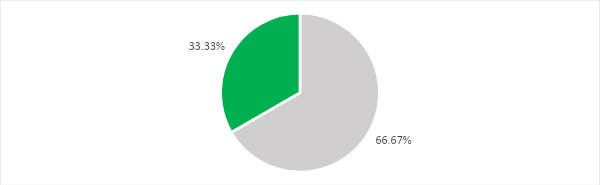 У периоду од 2008-2018 године, број инспектора је смањен за осам пута, односно са 8 инспектора колико их је било распоређено 2008, на само једног у 2018. године (где је 5 инспектора пензионисано).Графикон 2 Кретање броја инспектора 2008-2018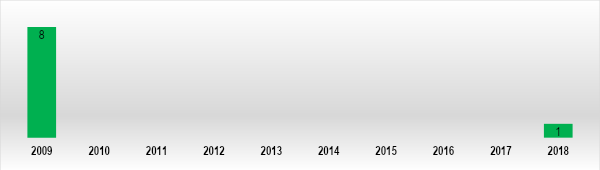 Старосна структура и образовни профил запосленихПрема добијеним подацима утврђено је да просечна старост инспектора износи 62 године, при чему се може очекивати додатно смањење услед пензионисања у периоду од три година, те да послови из надлежности инспекције остану без иједног инспектора. То указује да у наредном периоду могу настати додатни проблеми, уколико се не увећа број инспектора, узимајући у обзир то да је једини инспектор пред пензијом. Наиме, смањење броја запослених у државној управи које се спроводи кроз Пројекат Владе Републике Србије - Рационализацијa запослених у јавном сектору, онемогућава примања младих кадрова, што има  за последицу да нови кадрови неће бити у прилици да их обуче колеге које поседују потребно знање и искуство, а који су пред одласком у пензију.Графикон 3 Просечан број година до пензије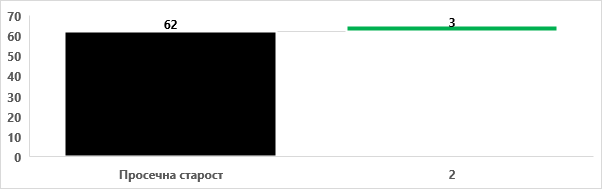 АНАЛИЗАЗа потребе функционалне анализе извршена је процена потребног броја инспектора. Инспекција за послове послове железнице је доставила све тражене податке. Инспекција је спровела анализу ризика која представља основ планирања инспекцијског надзора. Процена је дата на основу разврставања субјеката и објеката под надзором, а који су класификовани према кључним типовима (врстама) субјеката и објеката надзор, а који су представљени према укупном броју планираних инспекцијских посета. Од 2015. године овој инспекцији је додељена и контрола рада жичара за превоз људства (процена је да их има око 75 на територији Републике Србије).Укупан број објеката инспекцијског надзора инспекције за послове железницеЗбог природе инспекције сви послови из области железнице (изузев Инфраструктура железнице Србије – ИЖС ад, са процењеним високим степеном ризика) имају процењен средњи ниво степена ризика, за које је према процени инспектора очекивано време трајања надзора, са претходном припремом седам дана. На основу извршене анализе, те је на основу методологије представљене у уводном делу, потребно запослити још 4 инспектора, односно попунити упражњена систематизована радна места, и додатно запослити још два  инспектора. Приказ потребног броја инспектора у односу на број инспектора предвиђен постојећом систематизацијом  приказан је у графикону.Графикон 3 Процењен потребан број инспектора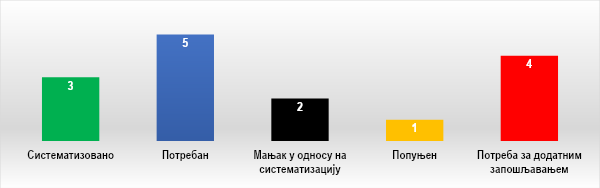 Поред попуњавања места недостајућих инспектора, треба водити рачуна о томе да инспектори доста времена троше на аналитичке послове, те им то додатно отежава рад и одузима доста времена. Сходно томе, препорука је да се систематизација Групе за инспекцијске послове железнице употпуни радним местом у чијем опису посла би били аналитички послови, који би били подршка инспекторима приликом израде процена ризика, планова надзора и обраде контролних листи.Aлтернативно решење је формирање Групе за аналитичке послове као организационе јединица у оквиру Сектора за инспекцијски надзор. Та Група, односно њени запослени би пружали подршку свим инспекцијама у оквиру овог Сектора (тренутно осам инспекција: Инспекција за послове безбедности пловидбе,  Инспекција за послове друмског саобраћаја, Инспекција за послове државних путева, Инспекција за послове железнице, Инспекција за послове грађевинарства, Урбанистичка инспекција, Инспекција за послове у области комуналних делатности и Инспекција за транспорт опасне робе), у вези са аналитичким пословима приликом израде процена ризика, планова надзора и обраде контролних листи. За ову препоруку се може пронаћи оправдање у постојећем сличном решењу. Наиме, у оквиру овог Сектора формирана је Група за правне и административне послове у области инспекцијских послова, која пружа стручну подршку инспекторима у вези са правним пословима (подршка у припреми аката у вези са прекршајним поступцима и привредним преступима, итд).ПРЕГЛЕД ОПРЕМЉЕНОСТИЗа потребе инспекцијског надзора, инспекција располаже са 1 возилом, старости 3 године са пређеном километражом око 116 хиљада км, које је у добром стању према оцени инспектора. Такође, инспекција поседује и једним лаптоп рачунаром. Опрема је у власништву Министарства и Управе за заједничке послове, док се за  одржавање опреме стара Министарство.Група за инспекцијске послове железнице не располаже са осталом кључном опремом од значаја за вршење инспекцијског надзора (нема бежичне штампаче, скенере, приступ потребним базама, службена одела). Последња набавка службених униформи била је 2015. године, али како су набављене величине биле неодговарајуће, иста је враћена.ПРЕПОРУКEУ оквиру ове инспекције нема потребе за спровођењем реорганизације. У оквиру ове инспекције нема потребе за спровођењем реорганизације. Алтернатива овој препоруци јесте да се у оквиру Министарства формира Инспекторат за саобраћај у оквиру којег би се нашле и Инспекција за послове друмског саобраћаја, Инспекција за послове државних путева, Инспекција за транспорт опасне робе и Инспекција безбедности пловидбе. Укрупљавањем се постиже и већа ефикасност рада инспекција а и аналитичка и правна, као и административна и техничка подршка би биле боље искоришћене и апсорбоване.Потребно је запослити још 4 инспектора, односно попунити упражњена радна места и још два инспектора преко тога.Потребно је изменити Правилник о систематизацији радних места, и повећати број инспектора за послове железнице за још два.Образовати Групу за аналитичке послове у области инспекцијских послова, као организациону јединицу у оквиру Сектора за инспекцијски надзор у оквиру Министарства, чији запослени би пружали подршку свим инспекцијама у оквиру овог Сектора (тренутно осам инспекција: Инспекција за послове безбедности пловидбе,  Инспекција за послове друмског саобраћаја, Инспекција за послове државних путева, Инспекција за послове железнице, Инспекција за послове грађевинарства, Урбанистичка инспекција, Инспекција за послове у области комуналних делатности и Инспекција за транспорт опасне робе), у вези са аналитичким пословима, приликом израде процена ризика, планова надзора и обраде контролних листи. Ова Група би била пандан Групи за правне и административне послове у области инспекцијских послова, која пружа подршку свим напред наведеним инспекцијама у оквиру овог Сектора за инспекцију.Потребно је набавити нову IT опрему и то пре свега бежичне штампаче и скенере, обезбедити бежични интернет као и личну опрему за рад инспектора на терену: службена одела и обућу. Како број инспектора буде растао потребно је за новозапослене обезбедити додатне рачунаре.Како број инспектора буде растао потребно је обезбедити и довољан број возила (1-2 возила како би инспектори могли заједнички да користе исто возило у зависности од броја и плана вршења теренских контрола.ИНСПЕКЦИЈА ЗА ДРУМСКИ САОБРАЋАЈПРЕГЛЕД СТАЊАОрганизација и надлежност инспекцијеИнспекција за друмски саобраћај налази се у Министарству грађевинарства, саобраћаја и инфраструктуре у оквиру Сектора за инспекцијски надзор. Послови инспекције друмског саобраћаја обављају се у Одељењу за инспекцијске послове друмског саобраћаја. У Одељењу за инспекцијске послове друмског саобраћаја обављају се послови који се односе на инспекцијски надзор над извршавањем закона, других прописа и општих аката из области унутрашњег и међународног друмског саобраћаја и транспорта; предузимање управних и других мера; подношење захтева за покретање прекршајног поступка и пријава због привредног преступа односно кривичног дела; праћење стања и појава од значаја за остваривање законитости и предузимање иницијатива за одговарајуће измене и допуне закона и подзаконских аката као и надзор над радом покрајинских органа управе у вршењу поверених послова из делокруга Одељења. Територијална организација и организациона шемаПослови из делокруга ове инспекције обављају у седишту Министарства у Београду и 8 подручних јединица:Систематизација радних места У инспекцији за друмски саобраћај систематизовано је 21 радно места, од чега 1 радно место на позицији начелника Одељења, 19 инспектора (од чега 2 инспектора за превоз и безбедност друмског саобраћаја, а 17 инспектора за државне путеве) као и 1 радно место за стручно-оперативне послове. Тренутно је поред места начелника одељења попуњено 13 радних места на позицији инспектора и 1 радно место на позицији за стручно-оперативне послове. Систематизација не предвиђа радно место у чијем опису послова је предвиђена анализа ризика и обрада података о инспекцијском надзору за ову инспекцију.Графикон 1 Попуњеност у односу на систематизацију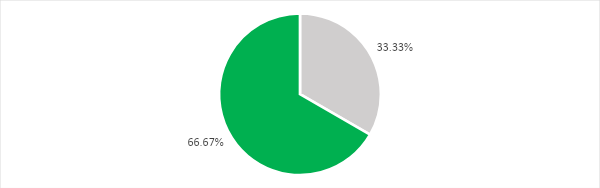 У периоду од 2008-2018 године, број инспектора је смањен за више од 50%, односно са 27 инспектора колико их је било распоређено 2008, на 13 колико их је 2018. године.  У посматраном периоду чак је 11 инспектора пензионисано, а 6 преминуло, док је само 4 инспектора запослено. Сигурно је на недовољан број инспектора последица и забране запошљавања и мера фискалне консолидације, али и других разлога имајући у виду да су ове мере на снази од 2014. године. Графикон 2 Кретање броја инспектора 2009-2018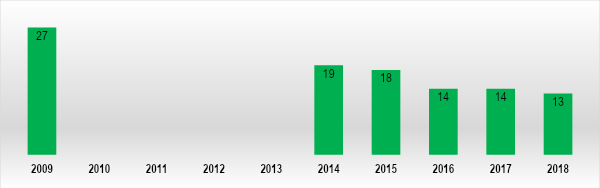 Оно што је за ову инспекцију посебно занимљиво јесте да су инспектору у звању саветника, са само два инспектора (за послове инспекцијског надзора за државне путеве и безбедност саобраћаја) у звању самосталног саветника. Ово посебно делује немотивишуће за инспекторе, с обзиром да је просечна старост инспектора 51,3 година ( то су углавном инспектори са другим искуством и стажом) и да инспектор не може да напредује у више звање (за место саветника потребно радно искуство од само 3 године, а запослени у овом Одељењу имају више од 15-20 година радног искуства. Такође, плата инспектора у звању саветника, без минулог рада, износи између 48.000 и 67.500 динара, а инспектори су добили додатна задужења ступањем на снагу Закона о инспекцијском надзору.). Старосна структура и образовни профил запосленихПрема добијеним подацима утврђено је да просечна старост инспектора износи 51,3 година, при чему је могуће очекивати и додатно смањење услед пензионисања (у периоду од последњих 10 година, чак 11 инспектора је пензионисано). То указује да у наредном периоду могу настати додатни проблеми, уколико се не увећа број инспектора. Наиме, смањење броја запослених у државној управи које се спроводи кроз Пројекат Владе Републике Србије - Рационализацијa запослених у јавном сектору, онемогућава примања младих кадрова, што има  за последицу да нови кадрови неће бити у прилици да их обуче колеге које поседују потребно знање и искуство, а који су пред одласком у пензију. Сви инспектори поседују одговарајући образовни профил, од чега 10 инспектора је са звањем дипломирани  саобраћајни инжењер, 2 инспектора са звањем дипломирани правник и један са звањем дипломирани економиста.  Графикон 3 Просечан број година до пензије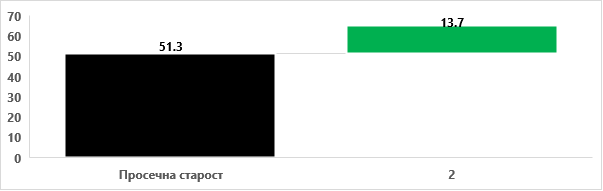  АНАЛИЗАЗа потребе функционалне анализе извршена је процена потребног броја инспектора. Инспекција за послове друмског саобраћаја је доставила све тражене податке. Инспекција је спровела анализу ризика која представља основ планирања инспекцијског надзора.Процена је дата на основу разврставања субјеката и објеката под надзором, при чему је инспекција доставила све потребне податке који се тичу инспекцијског надзора, а који су класификовани према кључним субјектима/објектима надзора надзора, а који су класификовани према кључним типовима (врстама) субјеката и објеката надзора. Категоризација субјеката и објеката под надзором ове инспекције дата је према процењеном степену, док је инспекција доставила податке и о учесталости инспекцијског надзора и потребном времену. Детаљна калкулација дата је у Анексу.Инспекција друмског саобраћаја спроводи надзор над 9144 субјеката и објеката контроле.Субјекти/објекти надзора дисперзовани су по регионима.  Због природе инспекције значајан број субјеката/објеката надзора је у категорији низак и средњи ниво, док у категорији високог ризика има само 270 објеката а у категорији под критичним ризиком нема објеката надзора. са високим или критичним ризиком. Према наводима инспекције у вези са нерегистрованим субјектима, нема прецизних субјеката због динамичности њиховог рада, али у свих 137 извршених инспекцијских надзора над нерегистрованим субјектима, степен ризика је критичан.На основу извршене анализе, обрачунато је да је  укупан број  дана потребан за вршење инспекцијског надзора, и других послова у вези са инспекцијским надзором 5.996, те је на основу методологије представљене у уводном делу, неопходно запослити још 17 инспектора.  Имајући у виду да у оквиру ове инспекције недостаје значајан број инспектора потребно је у наредних неколико година запослити нове инспектора пре свега у  подручним јединицама са највећим оптерећењем тј. планираним инспекцијским надзорима. Приказ потребног броја инспектора у односу на број инспектора предвиђен постојећом систематизацијом  приказан је у графикону.Графикон 4 Процењен потребан број инспектора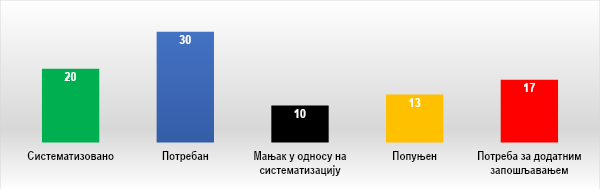 Поред попуњавања места недостајућих инспектора, треба водити рачуна о томе да инспектори доста времена троше на аналитичке послове, те им то додатно отежава рад и одузима доста времена. Сходно томе, препорука је да се систематизација Одељења за инспекцијске послове друмског саобраћаја употпуни радним местом у чијем опису посла би били аналитички послови, који би били подршка инспекторима приликом израде процена ризика, планова надзора и обраде контролних листи.Такође, алтернатива јесте да се формира Група као организациона јединица у оквиру Сектора за инспекцијски надзор у оквиру Министарства, која би се бавила аналитичким пословима у области инспекцијских послова, и чији запослени би пружали подршку свим инспекцијама у оквиру овог Сектора (тренутно осам инспекција: Инспекција за послове безбедности пловидбе,  Инспекција за послове друмског саобраћаја, Инспекција за послове државних путева, Инспекција за послове железнице, Инспекција за послове грађевинарства, Урбанистичка инспекција, Инспекција за послове у области комуналних делатности и Инспекција за транспорт опасне робе), у вези са аналитичким пословима приликом израде процена ризика, планова надзора и обраде контролних листи. За ову препоруку се може пронаћи оправдање и повући паралела са  Групом за правне и административне послове у области инспекцијских послова, у оквиру овог Сектора, која пружа стручну подршку инспекторима у вези са правним пословима (подршка у припреми аката у вези са прекршајним поступцима и привредним преступима и тд).ПРЕГЛЕД ОПРЕМЉЕНОСТИЗа потребе инспекцијског надзора, инспекција располаже са 13 возила просечне старости 11,2 године и пређене километраже преко 270  хиљада километара . Само једно возило је млађе од три године. Такође, инспекција поседује и 14 рачунара, од чега је 4 лаптопа и 10 десктопа. Опрема је у власништву Министарства и Управе за заједничке послове, док се за  одржавање опреме стара Министарство.Пословни простор инспектора се налази у Београду и по окрузима са седиштем у Ваљево, Пожаревцу, Јагодини, Зајечару, Нишу, Лесковцу и Врању.ПРЕПОРУКEУ оквиру ове инспекције нема потребе за спровођењем реорганизације. Алтернатива овој препоруци јесте да се у оквиру Министарства формира Инспекторат за саобраћај у оквиру којег би се нашле и Инспекција за транспорт опасне робе, Инспекција за послове државних путева, Инспекција за послове железнице и Инспекција безбедности пловидбе. Укрупљавањем се постиже и већа ефикасност рада инспекција а и аналитичка и правна, као и административна и техничка подршка би биле боље искоришћене и апсорбоване.Потребно је запослити још 17 инспектора, а у  што краћем року где је оптерећеност инспектора највећа с обзиром на број надзираних субјеката по управним окрузима. Такође, потребно је изменити Правилник о систематизацији радних места, имајући у виду да су овако сви инспектори у звању саветника и онемогућено је напредовање. Иако је нацрт Закона предвиђао решење којим би се проблем висине зарада инспектора делимично решио,  до повећања зарада ипак неће доћи. Наиме, Нацртом закона о платама државних службеника и намештеника, док се налазио у званичној процедури прибављања мишљења, и то чланом 25. Нацрта закона, предвиђено је било да се државном службенику који ради на пословима инспекцијског надзора може увећати коефицијент до 20% своје вредности, ако обављају послове теренског надзора или контроле у непосредном контакту са субјектима надзора или контроле, у зависности од одговорности за стање у области у којој се врши надзор или контрола. Међутим, предлагач закона је одустао од овог решења, те се закон нашао у скупштинској процедури без овог члана. Имајући у виду наведено, те да је постојала намера предлагача закона да се на овај начин побољша положај инспектора, препорука је да треба пронаћи одржив модел повећања накнада државних службеника који обављају инспекцијске послове. Образовати Групу за аналитичке послове у области инспекцијских послова, као организациону јединицу у оквиру Сектора за инспекцијски надзор у оквиру Министарства, чији запослени би пружали подршку свим инспекцијама у оквиру овог Сектора (тренутно осам инспекција: Инспекција за послове безбедности пловидбе,  Инспекција за послове друмског саобраћаја, Инспекција за послове државних путева, Инспекција за послове железнице, Инспекција за послове грађевинарства, Урбанистичка инспекција, Инспекција за послове у области комуналних делатности и Инспекција за транспорт опасне робе), у вези са аналитичким пословима, приликом израде процена ризика, планова надзора и обраде контролних листи. Ова Група би била пандан Групи за правне и административне послове у области инспекцијских послова, која пружа подршку свим напред наведеним инспекцијама у оквиру овог Сектора за инспекцију.Потребно је набавити нову IT опрему и то пре свега бежичне штампаче и скенере, обезбедити бежични интернет као и личну опрему за рад инспектора на терену: службена одела и обућу. Како број инспектора буде растао потребно је за новозапослене обезбедити и лап топ рачунаре.Како број инспектора буде растао потребно је обезбедити и довољан број нових возила (1-2 возила по седишту инспекције како би инспектори могли заједнички да користе исто возиле у зависности од броја и плана вршења теренских контрола. ИНСПЕКЦИЈА ЗА БЕЗБЕДНОСТ ПЛОВИДБЕ  ПРЕГЛЕД СТАЊАОрганизација и надлежност инспекцијеИнспекција за послове безбедности пловидбе налази се у Министарству грађевинарства, саобраћаја и инфраструктуре у оквиру Сектора за инспекцијски надзор. Послови инспекције безбедности пловидбе обављају се у Одсеку за инспекцијске послове безбедности пловидбе. У Одсеку за инспекцијске послове безбедности пловидбе обављају се инспекцијски послови којима се обезбеђује безбедност пловидбе на подручју њихове надлежности који се односе на инспекцијски надзор над спровођењем одредаба закона који се односе на безбедност пловидбе;  улазно-излазне ревизије на речним граничним прелазима у сарадњи са другим надлежним органима; праћење  кретања и задржавања пловила; учествовање у увиђајима када настане хаварија; праћење измена међународних и домаћих прописа из области унутрашње и поморске пловидбе; предузимање управних и других мера; давање мишљења, услова и сагласности за извођење радова на унутрашњим пловним путевима; сарадњу са предузећима, другим органима и организацијама из области водног саобраћаја; управљање бродским саобраћајем (VTS), припрему и обраду података, вођење уписника бродова и других пловила и  евиденција о пловилима, посади, пловидби и стању пловног пута и објеката безбедности пловидбе, као и о поморским пловним објектима као и спровођење ратног режима пловидбе и предузимање мера у ванредним околностима (трагање и спасавање и сл).Територијална организација и организациона шемаПослови из делокруга ове инспекције обављају у седишту Министарства у Београду и у 12 подручних јединица, односно на подручјима територијалне надлежности капетанија:1. Лучка капетанија Прахово;2. Лучка капетанија Кладово;3. Лучка капетанија Велико Градиште;4. Лучка капетанија  Смедерево;5. Лучка капетанија Београд;6. Лучка капетанија Панчево;7. Лучка капетанија Сремска Митровица;8. Лучка капетанија Сента;9. Лучка капетанија Нови Сад;10.Лучка капетанија Тител;11.Лучка капетанија Бездан;12.Лучка капетанија  Апатин. Међутим, према Правилнику о унутрашњем уређењу и систематизацији радних места  послове републичког инспектора безбедности пловидбе обавља 6 државних службеника, и то у Београду, Великом Градишту, Сремској Митровици, Новом Саду, Апатину и Прахову. Систематизација радних местаУ инспекцији за безбедности пловидбе систематизовано је 8 радних места, од чега једно радно место на позицији шефа Одсека и 7 инспектора  безбедности пловидбе. Тренутно је попуњено 5 радних места на позицији инспектора. Систематизација не предвиђа радно место у чијем опису послова је предвиђена анализа ризика и обрада података о инспекцијском надзору за ову инспекцију.Графикон 1 Попуњеност у односу на систематизацију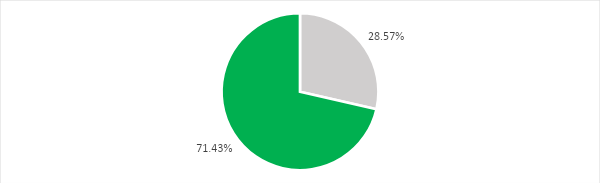 У периоду од 2008-2018 године, број инспектора је смањен за више од три пута, односно са 17 инспектора колико их је било распоређено 2008, на 5 колико их је 2018. године. Графикон 2 Кретање броја инспектора 2008-2018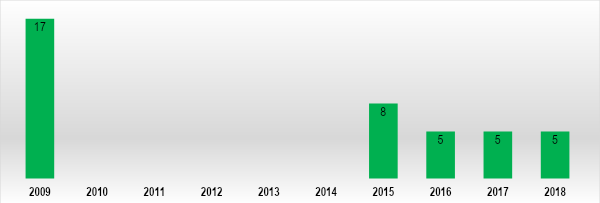 Као и код других инспекција у надлежности Министарства, већина инспектора је у звању саветника. Ово посебно делује немотивишуће за инспекторе, с обзиром да је просечна старост инспектора 47,2 године и да он не може да напредује у више звање, имајући у виду да није ни предвиђено Систематизацијом (за место саветника потребно радно искуство од само 3 године, а запослени у овом Одсеку имају више од 15-20 година радног искуства). Такође, плата инспектора у звању саветника, без минулог рада, износи између 48.000 и 67.500 динара, а инспектори су добили додатна задужења ступањем на снагу Закона о инспекцијском надзору.Старосна структура и образовни профил запосленихПрема добијеним подацима утврђено је да просечна старост инспектора износи 47,2 године. Сви инспектори поседују одговарајући образовни профил.АНАЛИЗАЗа потребе функционалне анализе извршена је процена потребног броја инспектора. Инспекција за послове безбедности пловидбе је доставила све тражене податке. Инспекција је спровела анализу ризика која представља основ планирања инспекцијског надзора. Процена је дата на основу разврставања субјеката и објеката под надзором,  при чему је инспекција доставила све потребне податке који се тичу инспекцијског надзора, а који су класификовани према кључним типовима (врстама) субјеката и објеката надзора. Категоризација објеката под надзором инспекције за државне путеве дата је према процењеном степену, док је инспекција доставила податке и о учесталости инспекцијског надзора и потребном времену. Укупан број објеката инспекцијског надзора инспекције за послове безбедности пловидбе:Због природе инспекције значајан број субјеката/објеката надзора је са средњим степеном ризика чак 17.000 објеката, док је 855 са високим ризиком, где је према процени инспектора очекивано време трајања надзора од 2 до 5 дана. На основу извршене анализе, обрачунато је да је  укупан број  дана потребан за вршење инспекцијског надзора, и других послова у вези са инспекцијским надзором 2051 дана, те је на основу методологије представљене у уводном делу, потребно запослити још 5 инспектора, односно попунити упражњена систематизована радна места и додатно запосли још три  инспектора. Приказ потребног броја инспектора у односу на број инспектора предвиђен постојећом систематизацијом  приказан је у графикону.Графикон 3 Процењен потребан број инспектора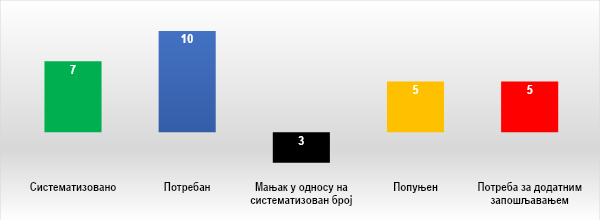 Поред попуњавања места недостајућих инспектора, треба водити рачуна о томе да инспектори доста времена троше на аналитичке послове, те им то додатно отежава рад и одузима доста времена. Сходно томе, препорука је да се систематизација Одсека за послове безбедности пловидбе употпуни радним местом у чијем опису посла би били аналитички послови, који би били подршка инспекторима приликом израде процена ризика, планова надзора и обраде контролних листи.Aлтернативно решење је формирање Групе за аналитичке послове као организационе једница у оквиру Сектора за инспекцијски надзор. Та Група, односно њени запослени би пружали подршку свим инспекцијама у оквиру овог Сектора (тренутно осам инспекција: Инспекција за послове безбедности пловидбе,  Инспекција за послове друмског саобраћаја, Инспекција за послове државних путева, Инспекција за послове железнице, Инспекција за послове грађевинарства, Урбанистичка инспекција, Инспекција за послове у области комуналних делатности и Инспекција за транспорт опасне робе), у вези са аналитичким пословима приликом израде процена ризика, планова надзора и обраде контролних листи. За ову препоруку се може пронаћи оправдање у постојећем сличном решењу. Наиме, у оквиру овог Сектора формирана је Група за правне и административне послове у области инспекцијских послова, која пружа стручну подршку инспекторима у вези са правним пословима (подршка у припреми аката у вези са прекршајним поступцима и привредним преступима, итд).Међутим, оно што је карактеристично за ову инспекцију, јесте то што у инспекцијски надзор увек иду две особе, један је увек инспектор а друго лице управља чамцем. Из тог разлога, а и ефикасности рада инспектора, потребно је размислити да се у оквиру ове инспекције ангажује пар лица који нису нужну инспектори, већ који ће управљати чамцима.ПРЕГЛЕД ОПРЕМЉЕНОСТИЗа потребе инспекцијског надзора, инспекција располаже са 3 возила чија је просечна старост 13 година са пређеном километражом око 300 хиљада км. Такође, инспекција поседује и 4 рачунара, од чега је 1 лаптоп и 4 десктоп рачунара. Такође, инспекција располаже и са три чамца марке ЗОДИАК старости 11 година. Опрема је у власништву Министарства и Управе за заједничке послове, док се за  одржавање опреме стара Министарство.Инспектори Одељења за инспекцијске послове државних путева немају осталу кључну опрему од значаја за вршење инспекцијског надзора (бежичне штампаче и скенере, лаптопове са бежичним интернетом и приступом потребним базама података и сл.)ПРЕПОРУКEУ оквиру ове инспекције нема потребе за спровођењем реорганизације. Алтернатива овој препоруци јесте да се у оквиру Министарства формира Инспекторат за саобраћај у оквиру којег би се нашле и Инспекција за послове друмског саобраћаја, Инспекција за послове државних путева, Инспекција за послове железнице и Инспекција за транспорт опасне робе. Укрупљавањем се постиже и већа ефикасност рада инспекција а и аналитичка и правна, као и административна и техничка подршка  би биле боље искоришћене и апсорбоване.Потребно је запослити још 5 инспектора, односно попунити упражњена радна места и још 3 инспектора преко тога.Потребно је изменити Правилник о систематизацији радних места, имајући у виду да су овако сви инспектори у звању саветника и онемогућено је напредовање. Иако је нацрт Закона предвиђао решење којим би се проблем висине зарада инспектора делимично решио,  до повећања зарада ипак неће доћи. Наиме, Нацртом закона о платама државних службеника и намештеника, док се налазио у званичној процедури прибављања мишљења, и то чланом 25. Нацрта закона, предвиђено је било да се државном службенику који ради на пословима инспекцијског надзора може увећати коефицијент до 20% своје вредности, ако обављају послове теренског надзора или контроле у непосредном контакту са субјектима надзора или контроле, у зависности од одговорности за стање у области у којој се врши надзор или контрола. Међутим, предлагач закона је одустао од овог решења, те се закон нашао у скупштинској процедури без овог члана. Имајући у виду наведено, те да је постојала намера предлагача закона да се на овај начин побољша положај инспектора, препорука је да треба пронаћи одржив модел повећања накнада државних службеника који обављају инспекцијске послове. Образовати Групу за аналитичке послове у области инспекцијских послова, као организациону јединицу у оквиру Сектора за инспекцијски надзор у оквиру Министарства, чији запослени би пружали подршку свим инспекцијама у оквиру овог Сектора (тренутно осам инспекција: Инспекција за послове безбедности пловидбе,  Инспекција за послове друмског саобраћаја, Инспекција за послове државних путева, Инспекција за послове железнице, Инспекција за послове грађевинарства, Урбанистичка инспекција, Инспекција за послове у области комуналних делатности и Инспекција за транспорт опасне робе), у вези са аналитичким пословима, приликом израде процена ризика, планова надзора и обраде контролних листи. Ова Група би била пандан Групи за правне и административне послове у области инспекцијских послова, која пружа подршку свим напред наведеним инспекцијама у оквиру овог Сектора за инспекцију.Потребно је набавити нову IT опрему и то пре свега бежичне штампаче и скенере, обезбедити бежични интернет као и личну опрему за рад инспектора на терену: службена одела и обућу. Како број инспектора буде растао потребно је за новозапослене обезбедити додатне рачунаре.Како број инспектора буде растао потребно је обезбедити и довољан број возила (1-2 возила по седишту инспекције како би инспектори могли заједнички да користе исто возиле у зависности од броја и плана вршења теренских контрола.РЕПУБЛИЧКА ГРАЂЕВИНСКА ИНСПЕКЦИЈАПРЕГЛЕД СТАЊАОрганизација и надлежност инспекцијеРепубличка грађевинска инспекција налази се у Министарству грађевинарства, саобраћаја и инфраструктуре у оквиру Сектора за инспекцијски надзор. Послови републичке грађевинске инспекције обављају се у Одељењу републичке грађевинске инспекције. У Одељењу републичке грађевинске инспекције обављају се послови који се односе на инспекцијски надзор у изградњи и употреби грађевинских објеката од значаја за Републику у оквиру делокруга утврђеног законом, организацију заједничких инспекцијских прегледа са другим инспекцијама на објектима од значаја за Републику и надзор над пословима поверених јединицама локалне самоуправе, организацију и обављање инспекцијског надзора у органима општинских и градских управа и Аутономне покрајине као и координацију надзора над извршавањем одредаба закона и праћење исхода предузетих мера у инспекцијском надзору и подношење пријава.Територијална организација и организациона шемаПослови из делокруга ове инспекције обављају у ужим унутрашњим јединицама које су организоване као: Група републичке грађевинске инспекције Ниш и Група републичке грађевинске инспекције Београд. С тим што у оквиру Групе републичке инспекције Ниш, четири инспектора обављају послове грађевинског инспектора са седиштем у Краљеву – два инспектора и по један у Зајечару и Ужицу.Систематизација радних места У републичкој грађевинској инспекцији систематизовано је 11 инспекторских радних места плус начелник Одељења. Тренутно је поред места начелника одељења попуњено 9 радних. Систематизација не предвиђа радно место у чијем опису послова је предвиђена анализа ризика и обрада података о инспекцијском надзору за ову инспекцију.Графикон 1 Попуњеност у односу на систематизацију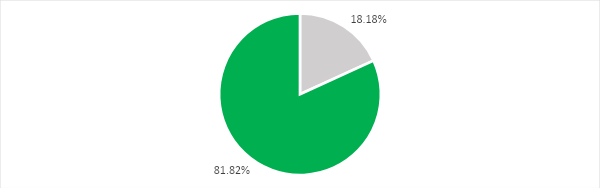 У периоду од 2008-2018 године, број инспектора је углавном непромењен с тим што је у 2017 и 2018. години тај број у опадању. Сигурно је на недовољан број инспектора у последњим годинама делом и последица забране запошљавања и мера фискалне консолидације, имајући у виду да су ове мере на снази од 2014. године. Такође, подаци за период 2015.-2016. година нису релевантни јер је у том периоду су послови грађевинске инспекције били обједињени са пословима урбанистичке инспекције.Графикон 2 Кретање броја инспектора 2009-2018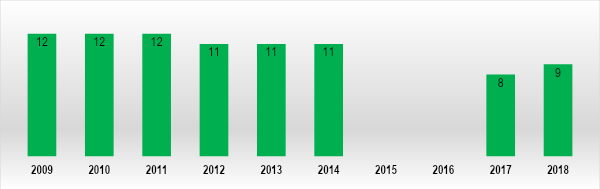 Подаци о кретању инспектора за 2015. и 2016. годину недостају, јер је у том периоду грађевинска инспекција била заједно са урбанистичком инспекцијом. Већина инспектора у оквиру ове инспекције, мада мање него у оквиру осталих инспекција у Министарству грађевинарства, саобраћаја и инфраструктуре је у звању саветника. Изузев руководиоца група и још два грађевинска инспектора-координатора који су у звању самосталног саветника, сви остали су у звању саветника. Ово посебно делује немотивишуће за инспекторе, с обзиром да је просечна старост инспектора 50 година ( то су углавном инспектори са другим искуством и стажом) и да инспектор не може да напредује у више звање (за место саветника потребно радно искуство од само 3 године, а запослени у овом Одељењу имају више од 15-20 година радног искуства. Такође, плата инспектора у звању саветника, без минулог рада, износи између 48.000 и 67.500 динара, а инспектори су добили додатна задужења ступањем на снагу Закона о инспекцијском надзору.). Старосна структура и образовни профил запосленихПрема добијеним подацима утврђено је да просечна старост инспектора износи 49.5 година, при чему је могуће очекивати и додатно смањење услед пензионисања. То указује да у наредном периоду могу настати додатни проблеми, уколико се не увећа број инспектора. Наиме, смањење броја запослених у државној управи које се спроводи кроз Пројекат Владе Републике Србије - Рационализацијa запослених у јавном сектору, онемогућава примања младих кадрова, што има  за последицу да нови кадрови неће бити у прилици да их обуче колеге које поседују потребно знање и искуство, а који су пред одласком у пензију. Сви инспектори поседују одговарајући образовни профил, од чега 2 инспектора је у звању инжењер архитектуре, а 7 инспектора у звању грађевински инжењер.  Графикон 3 Просечан број година до пензије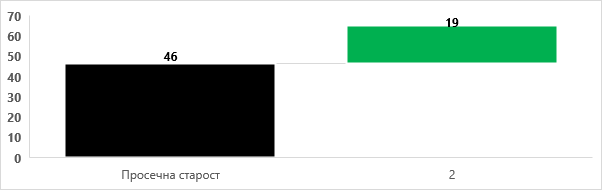  АНАЛИЗАЗа потребе функционалне анализе извршена је процена потребног броја инспектора. Републичка грађевинска инспекција је доставила све тражене податке. Инспекција је спровела анализу ризика која представља основ планирања инспекцијског надзора.Процена је дата на основу разврставања субјеката и објеката под надзором, при чему је инспекција доставила све потребне податке који се тичу инспекцијског надзора, а који су класификовани према кључним субјектима/објектима надзора надзора, а који су класификовани према кључним типовима (врстама) субјеката и објеката надзора. Категоризација субјеката и објеката под надзором ове инспекције дата је према процењеном степену ризика, док је инспекција доставила податке и о учесталости инспекцијског надзора и потребном времену. Детаљна калкулација дата је у Анексу.Инспекција друмског саобраћаја спроводи надзор над 424 субјеката и објеката контроле.Субјекти/објекти надзора дисперзовани су по целој територији Републике Србије. На основу извршене анализе, обрачунато је да је  укупан број  дана потребан за вршење инспекцијског надзора, и других послова у вези са инспекцијским надзором 2050 те је на основу методологије представљене у уводном делу, неопходно запослити још 2 инспектора.  Приказ потребног броја инспектора у односу на број инспектора предвиђен постојећом систематизацијом  приказан је у графикону.Графикон 4 Процењен потребан број инспектора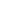 Поред попуњавања места недостајућих инспектора, треба водити рачуна о томе да инспектори доста времена троше на аналитичке послове, те им то додатно отежава рад и одузима доста времена. Сходно томе, препорука је да се систематизација Одељења републичке грађевинске инспекције употпуни радним местом у чијем опису посла би били аналитички послови, који би били подршка инспекторима приликом израде процена ризика, планова надзора и обраде контролних листи.Такође, алтернатива јесте да се формира Група као организациона јединица у оквиру Сектора за инспекцијски надзор у оквиру Министарства, која би се бавила аналитичким пословима у области инспекцијских послова, и чији запослени би пружали подршку свим инспекцијама у оквиру овог Сектора (тренутно осам инспекција: Инспекција за послове безбедности пловидбе,  Инспекција за послове друмског саобраћаја, Инспекција за послове државних путева, Инспекција за послове железнице, Инспекција за послове грађевинарства, Урбанистичка инспекција, Инспекција за послове у области комуналних делатности и Инспекција за транспорт опасне робе), у вези са аналитичким пословима приликом израде процена ризика, планова надзора и обраде контролних листи. За ову препоруку се може пронаћи оправдање и повући паралела са  Групом за правне и административне послове у области инспекцијских послова, у оквиру овог Сектора, која пружа стручну подршку инспекторима у вези са правним пословима (подршка у припреми аката у вези са прекршајним поступцима и привредним преступима итд).ПРЕГЛЕД ОПРЕМЉЕНОСТИЗа потребе инспекцијског надзора, инспекција располаже са 6 возила просечне старости 9,5, с тим што се 4 возила деле са колегама из Одељења републичке урбанистичко-грађевинске инспекције. Такође, инспекција поседује и лаптопове и штампаче просечне старости преко 6 година, док скенери недостају у Зајечару, Ужицу, Краљеву и Нишу.. Опрема је у власништву Министарства и Управе за заједничке послове, док се за  одржавање опреме стара Министарство.Пословни простор инспектора се налази у седишту министарства у Београду, док су поједини инспектори распоређени и у Ужицу, Краљеву, Нишу и Зајечару. ПРЕПОРУКEУ оквиру ове инспекције нема потребе за спровођењем реорганизацијеПотребно је запослити још 2 инспектора, односно попунити упражњена систематизована радна места. Такође, потребно је изменити Правилник о систематизацији радних места, имајући у виду да је овако више од пола инспектора у звању саветника и онемогућено је напредовање. Иако је нацрт Закона предвиђао решење којим би се проблем висине зарада инспектора делимично решио,  до повећања зарада ипак неће доћи. Наиме, Нацртом закона о платама државних службеника и намештеника, док се налазио у званичној процедури прибављања мишљења, и то чланом 25. Нацрта закона, предвиђено је било да се државном службенику који ради на пословима инспекцијског надзора може увећати коефицијент до 20% своје вредности, ако обављају послове теренског надзора или контроле у непосредном контакту са субјектима надзора или контроле, у зависности од одговорности за стање у области у којој се врши надзор или контрола. Међутим, предлагач закона је одустао од овог решења, те се закон нашао у скупштинској процедури без овог члана. Имајући у виду наведено, те да је постојала намера предлагача закона да се на овај начин побољша положај инспектора, препорука је да треба пронаћи одржив модел повећања накнада државних службеника који обављају инспекцијске послове. Образовати Групу за аналитичке послове у области инспекцијских послова, као организациону јединицу у оквиру Сектора за инспекцијски надзор у оквиру Министарства, чији запослени би пружали подршку свим инспекцијама у оквиру овог Сектора (тренутно осам инспекција: Инспекција за послове безбедности пловидбе,  Инспекција за послове друмског саобраћаја, Инспекција за послове државних путева, Инспекција за послове железнице, Инспекција за послове грађевинарства, Урбанистичка инспекција, Инспекција за послове у области комуналних делатности и Инспекција за транспорт опасне робе), у вези са аналитичким пословима, приликом израде процена ризика, планова надзора и обраде контролних листи. Ова Група би била пандан Групи за правне и административне послове у области инспекцијских послова, која пружа подршку свим напред наведеним инспекцијама у оквиру овог Сектора за инспекцију.Потребно је набавити нову IT опрему и то пре свега бежичне штампаче и скенере, обезбедити бежични интернет као и личну опрему за рад инспектора на терену: службена одела и обућу. Како број инспектора буде растао потребно је за новозапослене обезбедити и лап топ рачунаре.Како број инспектора буде растао потребно је обезбедити и довољан број нових возила (по једно возило по седишту инспекције ван Београда, тј. у Ужицу, Краљеву и Зајечару. НАПОМЕНА: 	Према наводима инспекције у последњих 10 година број инспектора у Одељењу републичке грађевинске инспекције је стагнирао, а обим посла се интензивирао  (Републичка грађевинска инспекција није контролисала коридоре, већ је надлежност истих била у делокругу републичке инспекције за државне путеве). Такође, сва заштићена културна добра у Београду контролисала је грађевинска инспекција општине Стари град. У последњих неколико месеци дана, интерним договором је смањена надлежност за контролу  поверених послова, а изменама и допунама Закона о путевима, надлежност на изградњи и реконструкцији аутопутева и магистралних путева је са аспекта надлежности републичке инспекције за државне путеве, пребачена у надлежност републичке грађевинске инспекције, што иницира повећани обим  инспекцијских надзора републичкој грађевинској инспекцији.ИНСПЕКЦИЈА ЗА ПОСЛОВЕ У ОБЛАСТИ КОМУНАЛНИХ ДЕЛАТНОСТИ ПРЕГЛЕД СТАЊАОрганизација и надлежност инспекцијеИнспекција за послове у области комуналних делатности налази се у Министарству грађевинарства, саобраћаја и инфраструктуре у оквиру Сектора за инспекцијски надзор. Послови инспекције комуналних делатности обављају се у Одељењу за инспекцијске послове државних путева. У одсеку за инспекцијске послове у области комуналних делатности обављају се послови који се односе на: инспекцијски надзор над спровођењем Закона о комуналним делатностима и прописа донетих на основу тог закона; подношење захтева за покретање прекршајног поступка, односно пријава за привредни преступ или кривичних пријава; као и предузимање мера утврђених законом и подзаконским прописима. Територијална организација и организациона шемаПослови из делокруга ове инспекције обављају у седишту Министарства у Београду као и у Сремској Митровици и Лесковцу. Од укупно 6 инспектора у овој области, 4 инспектора је са седиштем у Београду, а по један у Сремској Митровици и Лесковцу. Систематизација радних места У инспекцији за државне путеве систематизовано је 6 радних места, од чега једно радно место на позицији шефа Одсека а пет радних места на позицији републички инспектор у области комуналних делатности. Тренутно је попуњено свих 6 радних места. Систематизација не предвиђа радно место у чијем опису послова је предвиђена анализа ризика и обрада података о инспекцијском надзору за ову инспекцију.У периоду од 2008-2018 године, број инспектора је повећан за три пута, односно са два инспектора у 2008. години на шест у 2018. години, од чега у пет у сталном радном односу. Међутим, оно што је за ову инспекцију посебно занимљиво јесте да су сви инспектори, осим шефа Одсека у звању саветника. Ово посебно делује немотивишуће за инспекторе, с обзиром да не постоји могућност да се напредује у више звање (а за место саветника потребно радно искуство од само 3 године). Такође, плата инспектора у звању саветника, без минулог рада, износи између 48.000 и 67.500 динара, а инспектори су добили додатна задужења ступањем на снагу Закона о инспекцијском надзору.Графикон 1 Попуњеност у односу на систематизацију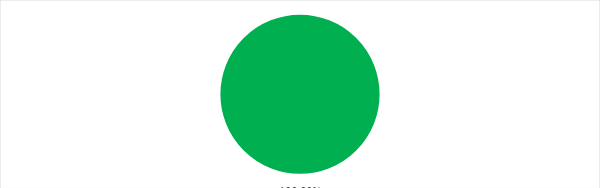 Старосна структура и образовни профил запосленихПрема добијеним подацима утврђено је да просечна старост инспектора износи 43,3 година, што ову инспекцију чини једну од најмлађих, односно са најмлађом структуром запослених Сви инспектори поседују одговарајући образовни профил са завршеним основним факултетским студијама, према образовном профилу приказаном у табели. АНАЛИЗАЗа потребе функционалне анализе извршена је процена потребног броја инспектора. Инспекција за послове у области комуналних делатности је доставила све тражене податке. Инспекција је спровела анализу ризика која представља основ планирања инспекцијског надзора.Процена је дата на основу разврставања субјеката и објеката под надзором,  при чему је инспекција доставила све потребне податке који се тичу инспекцијског надзора, а који су класификовани према кључним типовима (врстама) субјеката и објеката надзора Категоризација субјеката и објеката под надзором ове и инспекције дата је према процењеном степену, док је инспекција доставила податке и о учесталости инспекцијског надзора и потребном времену. Детаљна калкулација дата је у Анексу.Врсте објекта надзора:Укупан број објеката надзора је 170, јер се свих 19 врста надзора спроводи у 170 јединица локалне самоуправе. Према наводима инспекције због природе посла највећи број субјеката/објеката надзора је са средњим ризиком, (око 50%.), за које је инспекција навела да трајање инспекцијског надзора траје два дана.На основу извршене анализе, обрачунато је да је  укупан број  дана потребан за вршење инспекцијског надзора, и других послова у вези са инспекцијским надзором 3166 дана, те је на основу методологије представљене у уводном делу, потребно запослити још 9 инспектора, Приказ потребног броја инспектора у односу на број инспектора предвиђен постојећом систематизацијом  приказан је у графикону.Графикон 3 Процењен потребан број инспектора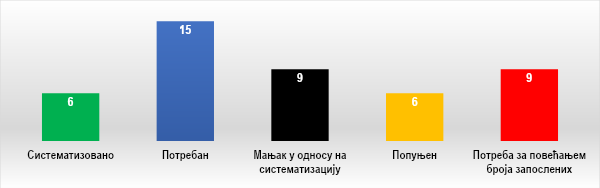 Поред попуњавања места недостајућих инспектора, треба водити рачуна о томе да инспектори доста времена троше на аналитичке послове, те им то додатно отежава рад и одузима доста времена. Сходно томе, препорука је да се систематизација Одсека за инспекцијске послове у области комуналних делатности употпуни радним местом у чијем опису посла би били аналитички послови, који би били подршка инспекторима приликом израде процена ризика, планова надзора и обраде контролних листи.Aлтернативно решење је формирање Групе за аналитичке послове као организационе јединица у оквиру Сектора за инспекцијски надзор. Та Група, односно њени запослени би пружали подршку свим инспекцијама у оквиру овог Сектора (тренутно осам инспекција: Инспекција за послове безбедности пловидбе,  Инспекција за послове друмског саобраћаја, Инспекција за послове државних путева, Инспекција за послове железнице, Инспекција за послове грађевинарства, Урбанистичка инспекција, Инспекција за послове у области комуналних делатности и Инспекција за транспорт опасне робе), у вези са аналитичким пословима приликом израде процена ризика, планова надзора и обраде контролних листи. За ову препоруку се може пронаћи оправдање у постојећем сличном решењу. Наиме, у оквиру овог Сектора формирана је Група за правне и административне послове у области инспекцијских послова, која пружа стручну подршку инспекторима у вези са правним пословима (подршка у припреми аката у вези са прекршајним поступцима и привредним преступима, итд).ПРЕГЛЕД ОПРЕМЉЕНОСТИЗа потребе инспекцијског надзора, инспекција располаже са 2 возила марке Фабиа класик 1.2, чија је просечна старост 13 година, а пређена километража око 320 хиљада км. Према наводима инспекције једно возило је у добром стању а друго у просечном за то годиште. Такође, инспекција поседује и 6 лаптоп рачунара.Пословни простор инспектора се налази у Београду, Сремској Митровици и Лесковцу. Пословна опрема инспекције је власништво Министарства и Управе за заједничке послове, док се Министарство стара о њеном одржавању.ПРЕПОРУКEУ оквиру ове инспекције нема потребе за спровођењем реорганизације.Потребно је запослити још 9 инспектора, а у  што краћем року.Потребно је изменити Правилник о систематизацији радних места, имајући у виду да су овако сви инспектори у звању саветника и онемогућено је напредовање. Иако је нацрт Закона предвиђао решење којим би се проблем висине зарада инспектора делимично решио,  до повећања зарада ипак неће доћи. Наиме, Нацртом закона о платама државних службеника и намештеника, док се налазио у званичној процедури прибављања мишљења, и то чланом 25. Нацрта закона, предвиђено је било да се државном службенику који ради на пословима инспекцијског надзора може увећати коефицијент до 20% своје вредности, ако обављају послове теренског надзора или контроле у непосредном контакту са субјектима надзора или контроле, у зависности од одговорности за стање у области у којој се врши надзор или контрола. Међутим, предлагач закона је одустао од овог решења, те се закон нашао у скупштинској процедури без овог члана. Имајући у виду наведено, те да је постојала намера предлагача закона да се на овај начин побољша положај инспектора, препорука је да треба пронаћи одржив модел повећања накнада државних службеника који обављају инспекцијске послове. Образовати Групу за аналитичке послове у области инспекцијских послова, као организациону јединицу у оквиру Сектора за инспекцијски надзор у оквиру Министарства, чији запослени би пружали подршку свим инспекцијама у оквиру овог Сектора (тренутно осам инспекција: Инспекција за послове безбедности пловидбе,  Инспекција за послове друмског саобраћаја, Инспекција за послове државних путева, Инспекција за послове железнице, Инспекција за послове грађевинарства, Урбанистичка инспекција, Инспекција за послове у области комуналних делатности и Инспекција за транспорт опасне робе), у вези са аналитичким пословима, приликом израде процена ризика, планова надзора и обраде контролних листи. Ова Група би била пандан Групи за правне и административне послове у области инспекцијских послова, која пружа подршку свим напред наведеним инспекцијама у оквиру овог Сектора за инспекцију.Потребно је набавити нову IT опрему и то пре свега бежичне штампаче и скенере, обезбедити бежични интернет као и приступ потребним базама. Како број инспектора буде растао потребно је за новозапослене обезбедити и лап топ рачунаре.Како број инспектора буде растао потребно је обезбедити и довољан број возила - неколико возила по седишту инспекције како би инспектори могли заједнички да користе исто возиле у зависности од броја и плана вршења теренских контрола.ИНСПЕКЦИЈА ЗА ГРАЂЕВИНАРСТВО И УРБАНИЗАМ ПРЕГЛЕД СТАЊАОрганизација и надлежност инспекцијеИнспекција за урбанистичко-грађевинске послове се налази налази се у Министарству грађевинарства, саобраћаја и инфраструктуре у оквиру Сектора за инспекцијски надзор. Послови републичке инспекције за урбанистичко грађевинске послове обављају се Одељењу републичке урбанистичко-грађевинске инспекције за послове урбанизма и контролу поверених послова. У оквиру Одељења формиране су две уже унутрашње јединице:Група републичке урбанистичко-грађевинске инспекције за послове урбанизма и контролу поверених послова иГрупа републичке урбанистичко-грађевинске инспекције за сарадњу са другим органима, административне и оперативне послове.У Групи републичке урбанистичко-грађевинске инспекције за послове урбанизма и контролу поверених послова обављају се послови који се односе на: непосредни надзор над инспекцијским пословима поверених Аутономној покрајини; организацију заједничких инспекцијских прегледа на објектима од значаја за Републику Србију и надзор над пословима поверених јединицама локалне самоуправе; инспекцијски надзор над применом закона који регулише област просторног планирања, урбанизма и грађевине;  координацију надзора над извршавањем одредаба закона и праћење исхода предузетих мера у инспекцијском надзору; контролу донетих просторних планова, урбанистичких планова, урбанистичких пројеката, као и контролу спровођења планова и промена стања у простору.У Групи републичке урбанистичко-грађевинске инспекције за сарадњу са другим органима, административне и оперативне послове обављају се послови који се односе на:  инспекцијски надзор над применом закона који ртегулише област просторног планирања, урбанизма и грађевине; непосредни надзор над инспекцијским пословима поверених Аутономној покрајини; координацију надзора над извршавањем одредаба закона и праћење исхода предузетих мера у инспекцијском надзору;праћење и извештавање о документацији објављеној у Централној обједињеној процедури (ЦЕОП); контролу донетих просторних планова, урбанистичких планова, урбанистичких пројеката, као и контролу спровођења планова и промена стања у простору. Територијална организација и организациона шемаПослови из делокруга ове инспекције обављају у седишту Министарства у Београду, као и у Зајечару, Ужицу и Нишу (према Правилнику о унутрашњем уређењу и систематизацији радних места сви запослени у Групи републичке урбанистичко-грађевинске инспекције за сарадњу са другим органима налазе се у Нишу).  Систематизација радних места У републичкој инспекција за урбанистичко-грађевинске послове систематизовано је 8 радних места, од чега 1 радно место на позицији начелника Одељења, 6 инспектора (од чега по три  инспектора у свакој Групи) као и 1 радно место за стручно-оперативне послове у оквиру Групе републичке урбанистичко-грађевинске инспекције за сарадњу са другим органима, коме у опису посла између осталог стоји да припрема и обрађује податке и материјале потребне за вршење инспекцијског надзора као и да припрема и обрађује податке везане за грађевинско-урбанистичку инспекцију, те се може закључити да ова инспекција има запосленог који се бави аналитичким пословима (према подацима добијеним од Инспекције, ово лице је економиста по образовном профилу.Графикон 1 Попуњеност у односу на систематизацијуПослове инспекцијског надзора обављају начелик и 6 урбанистичко-грађевинских инспектора. Урбанистичко-грађевинска инспекција је једна од ретких у којој су попуњена сва радна места предвиђена Правилником о унутрашњем уређењу и систематизацији.Према наводима инспекције у последњих петнаест година је дошло до повећања броја инспектора. Наиме, до 2001. године, на пословима грађевинске и урбанистичке инспекције у Зајечарском управном округу радило је једно лице а сада ради 2, а у Нишавском управном округу до 2006. године радило је 2 лица а сада ради укупно 4. У Београду су запослена такође два лице.Графикон 2 Кретање броја инспектора 2009-2018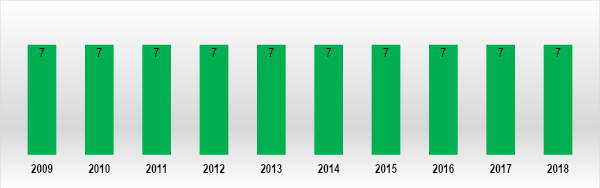 Старосна структура и образовни профил запосленихПрема добијеним подацима утврђено је да сви инспектори између 50-60 година старости, као и да сви инспектори поседују одговарајући образовни профил (аналитичари, планери, правници, ИТ стручњаци итд).АНАЛИЗАЗа потребе функционалне анализе извршена је процена потребног броја инспектора. Инспекција за урбанистичко-грађевинске послове је доставила све тражене податке. Инспекција је спровела анализу ризика која представља основ планирања инспекцијског надзора.Процена је дата на основу разврставања субјеката и објеката под надзором,  при чему је инспекција доставила потребне податке који се тичу инспекцијског надзора, а који су класификовани према објекту надзора и степену ризика. Укупан број субјеката инспекцијског надзора према достављеним подацима је 171 коју чине три групе субјеката надзора – општинске управе, градске управе и АПВ, док је укупан број објеката који се контролише 1200.Због природе инспекције значајан број субјеката надзора је са ниским и средњим степеном ризика (чак 125). Према достављеним подацима време надзора се разликује у зависности од нивоа ризика. Што се тиче контроле поверених послова, њих готово да нема и врше се искључиво по пријави. На основу извршене анализе, обрачунато је да је  укупан број  дана потребан за вршење инспекцијског надзора, и других послова у вези са инспекцијским надзором 683 дана, те је на основу методологије представљене у уводном делу, потребно извршити прерасподелу од 5 инспектора на послове у оквиру неке друге инспекције у којој је недовољан број инспектора.Графикон 3 Процењен потребан број инспектора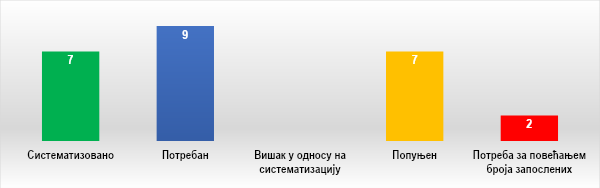 ПРЕГЛЕД ОПРЕМЉЕНОСТИЗа потребе инспекцијског надзора, инспекција располаже са 1 службеним возилом марке, којим се служе инспектори у Зајечару, 3 службена возила, која инспектори деле са Одељењима грађевинске инспекције у Нишу, Зајечару и Ужицу  и једно возило у Београду, које је предвиђено за отпис. Просечна старост возилаје између 10 и 15 година.. Инспекција има 8 рачунара старијих од 5 година. Опрема је у власништву Министарства и Управе за заједничке послове, док се за  одржавање опреме стара Министарство.ПРЕПОРУКEУ оквиру ове инспекције нема потребе за спровођењем реорганизације. Алтернатива јесте да због специфичности надлежности може да буде спојена са републичком грађевинском инспекцијом (мада су ове две инспекције биле спојене 2015 и 2016. године).Потребно је запослити још 2 инспектора, односно попунити упражњена систематизована радна места. Такође, потребно је изменити Правилник о систематизацији радних места, имајући у виду да је овако више од пола инспектора у звању саветника и онемогућено је напредовање. Иако је нацрт Закона предвиђао решење којим би се проблем висине зарада инспектора делимично решио,  до повећања зарада ипак неће доћи. Наиме, Нацртом закона о платама државних службеника и намештеника, док се налазио у званичној процедури прибављања мишљења, и то чланом 25. Нацрта закона, предвиђено је било да се државном службенику који ради на пословима инспекцијског надзора може увећати коефицијент до 20% своје вредности, ако обављају послове теренског надзора или контроле у непосредном контакту са субјектима надзора или контроле, у зависности од одговорности за стање у области у којој се врши надзор или контрола. Међутим, предлагач закона је одустао од овог решења, те се закон нашао у скупштинској процедури без овог члана. Имајући у виду наведено, те да је постојала намера предлагача закона да се на овај начин побољша положај инспектора, препорука је да треба пронаћи одржив модел повећања накнада државних службеника који обављају инспекцијске послове. Образовати Групу за аналитичке послове у области инспекцијских послова, као организациону јединицу у оквиру Сектора за инспекцијски надзор у оквиру Министарства, чији запослени би пружали подршку свим инспекцијама у оквиру овог Сектора (тренутно осам инспекција: Инспекција за послове безбедности пловидбе,  Инспекција за послове друмског саобраћаја, Инспекција за послове државних путева, Инспекција за послове железнице, Републичка грађевинска инспекција,  Инспекција за послове грађевинарства и урбанизма. Инспекција за послове у области комуналних делатности и Инспекција за транспорт опасне робе), у вези са аналитичким пословима, приликом израде процена ризика, планова надзора и обраде контролних листи. Ова Група би била пандан Групи за правне и административне послове у области инспекцијских послова, која пружа подршку свим напред наведеним инспекцијама у оквиру овог Сектора за инспекцију.Потребно је набавити нову IT опрему и то пре свега бежичне штампаче и скенере, обезбедити бежични интернет као и личну опрему за рад инспектора на терену: службена одела и обућу. Како број инспектора буде растао потребно је за новозапослене обезбедити и лап топ рачунаре, и новија возила.ИНСПЕКЦИЈА ЗА ТРАНСПОРТ ОПАСНЕ РОБЕ ПРЕГЛЕД СТАЊА Организација и надлежност инспекцијеИнспекција за транспорт опасне робе налази се у Министарству грађевинарства, саобраћаја и инфраструктуре у оквиру Сектора за инспекцијски надзор. Послови инспекције за транспорт опасне робе обављају се у Групи за инспекцијске послове за транспорт опасне робе. У Групи за инспекцијске послове за транспорт опасне робе обављају се послови који се односе на: инспекцијски надзор над спровођењем Закона о транспорту опасне робе и прописа донетих на основу тог закона; подношење захтева за покретање прекршајног поступка, односно  пријава за привредни преступ или кривичних пријава; као и  предузимање мера утврђених законом и подзаконским прописима.Територијална организација и организациона шемаПослови из делокруга ове инспекције обављају у седишту Министарства у Београду. Систематизација радних места У инспекцији за транспорт опасне робе систематизовано је 3 радних места, од чега једно радно место на позицији руководиоца Групе, а два радна места на позицији инспектора за транспорт опасне робе. Руководилац Групе такође обавља послове инспектора и обавља најсложеније инспекцијске надзоре. Систематизација не предвиђа радно место у чијем опису послова је предвиђена анализа ризика и обрада података о инспекцијском надзору за ову инспекцију.Графикон 1 Попуњеност у односу на систематизацију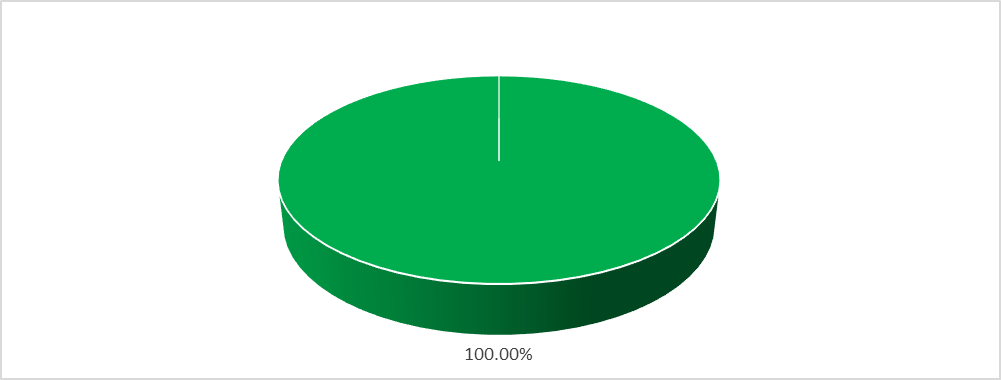 Према наводима инспекције у периоду од 2014-2018 године, број инспектора је значајно смањен, са пет инспектора у 2014. години на само три у 2018. години. Графикон 2 Кретање броја инспектора 2009-2018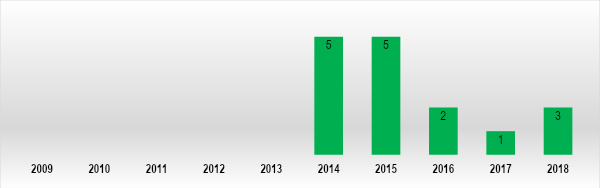 Међутим, као и у већини других инспекција у оквиру Сектора за инспекцијски надзор при Министарству грађевинарства, саобраћаја и инфраструктуре, систематизацијом је предвиђено да инспектори буду у звању саветника. То значајно смањује мотивацију инспектора, с обзиром да не постоји могућност да се напредује у више звање (за место саветника потребно је радно искуство од само 3 године). Такође, плата инспектора у звању саветника, без минулог рада, износи између 48.000 и 67.500 динара, при чему су инспектори добили додатна задужења ступањем на снагу Закона о инспекцијском надзору.Старосна структура и образовни профил запосленихПросечна старост инспектора за транспорт опасне робе износи 60 година, што ову инспекцију чини инспекцијом са најстаријим кадром. Такође, овде се може очекивати и додатно смањење запослених услед пензионисања у периоду од наредних пар година. То указује да у наредном периоду могу настати додатни проблеми, уколико се не увећа број инспектора. Наиме, смањење броја запослених у државној управи које се спроводи кроз Пројекат Владе Републике Србије - Рационализацијa запослених у јавном сектору, онемогућава примања младих кадрова, што има  за последицу да нови кадрови неће бити у прилици да их обуче колеге које поседују потребно знање и искуство, а који су пред одласком у пензију. Сви инспектори поседују одговарајући образовни профил са завршеним основним факултетским студијама, према образовном профилу приказаном у табели. АНАЛИЗАЗа потребе функционалне анализе извршена је процена потребног броја инспектора. Инспекција за послове у области транспорта опасне робе је доставила све тражене податке. Инспекција је спровела анализу ризика која представља основ планирања инспекцијског надзора.Процена је дата на основу разврставања субјеката и објеката под надзором,  при чему је инспекција доставила све потребне податке који се тичу инспекцијског надзора, а који су класификовани према кључним типовима (врстама) субјеката и објеката надзора Категоризација субјеката и објеката под надзором ове и инспекције дата је према процењеном степену, док је инспекција доставила податке и о учесталости инспекцијског надзора и потребном времену. Детаљна калкулација дата је у Анексу.Укупан број објекта тј. субјеката надзора (16.018)  разврстан је у три категорије саобраћаја (друмски - 8300 субјекта/објекта надзора, железнички – 6346 субјекта/објекта надзора и водни - 1372 субјекта/објекта надзора).Приказ врсте објеката/субјеката под надзором:Друмски саобраћајЖелезнички саобраћајВодни саобраћајПосебна напомена инспекције јесте да у досадашњем раду нису наишли ни на једног нерегистрованог субјекта.Према наводима инспекције због природе посла највећи број субјеката/објеката надзора је са ниским ризиком, (око 80%.), за које је инспекција навела да трајање инспекцијског надзора траје један дана, у свим врстама саобраћаја, с тим што сходно процени ризика довољан један инспекцијски надзор у периоду од 5 година. На основу извршене анализе, обрачунато је да је  укупан број  дана потребан за вршење инспекцијског надзора, и других послова у вези са инспекцијским надзором 2164 инспектор дана,(категорисано по врсти саобраћаја: за превоз опасне робе у друмском саобраћају 1014 дана, у железничком саобраћају 823 дана и у водном саобраћају 327 дана), на основу методологије представљене у уводном делу, потребно запослити још 9 инспектора (тако да је у области друмског ангажовано 5, у области железничког 4, и у области водног 2 инспектора). Приказ потребног броја инспектора у односу на број инспектора предвиђен постојећом систематизацијом  приказан је у графикону.Графикон 4 Процењен потребан број инспектора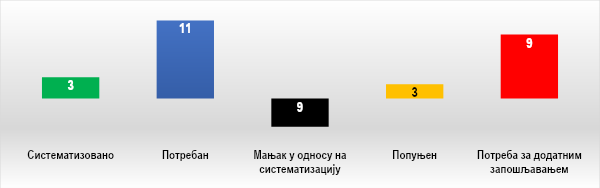 Поред попуњавања места недостајућих инспектора, треба водити рачуна о томе да инпспектори доста времена троше на аналитичке послове, те им то додатно отежава рад и одузима доста времена. Сходно томе, препорука је да се систематизација Одсека за инспекцијске послове у области транспорта опасне робе употпуни радним местом у чијем опису посла би били аналитички послови, који би били подршка инспекторима приликом израде процена ризика, планова надзора и обраде контролних листи.Aлтернативно решење је формирање Групе за аналитичке послове као организационе једница у оквиру Сектора за инспекцијски надзор. Та Група, односно њени запослени би пружали подршку свим инспекцијама у оквиру овог Сектора (тренутно седам инспекција: Инспекција за послове безбедности пловидбе, Инспекција за послове друмског саобраћаја, Инспекција за послове државних путева, Инспекција за послове железнице, Инспекција за послове грађевинарства и урбанизма. Инспекција за послове у области комуналних делатности и Инспекција за транспорт опасне робе), у вези са аналитичким пословма приликом израде процена ризика, планова надзора и обраде контролних листи. За ову препоруку се може пронаћи оправдање у постојећем сличном решењу. Наиме, у оквиру овог Сектора формирана је Група за правне и административне послове у области инспекцијских послова, која пружа стручну подршку инспекторима у вези са правним пословима (подршка у припреми аката у вези са прекршајним поступцима и привредним преступима, итд).ПРЕГЛЕД ОПРЕМЉЕНОСТИИнспекција располаже са једним возилом марке старости 14 година (пређене километраже око 185 хиљада км). Такође, инспекција поседује и 2 лаптоп рачунара, старости преко 5 година, 2 десктоп рачунара, два преносива штампача и 2 фотоапарата. Пословна опрема инспекције је власништво Министарства и Управе за заједничке послове, док се Министарство стара о њеном одржавању.Пословни простор инспектора се налази у Београду.ПРЕПОРУКEУ оквиру ове инспекције нема потребе за спровођењем реорганизације. Алтернатива овој препоруци јесте да се у оквиру Министарства формира Инспекторат за саобраћај у оквиру којег би се нашле и Инспекција за послове друмског саобраћаја, Инспекција за послове државних путева, Инспекција за послове железнице и Инспекција безбедности пловидбе. Укрупљавањем се постиже и већа ефикасност рада инспекција а и аналитичка и правна, као и административна и техничка подршка би биле боље искоришћене и апсорбоване.Потребно је запослити још 9 инспектора, а у  што краћем року.Како број инспектора буде растао, могуће је организовати и подручне јединици на територији РС, имајући у виду да се субјекти надзора налазе на територији читаве земље, а на тај начин би се обезбедио експедитивнији и ефикаснији надзор са знатним утрошком времена од стране инспектора. Потребно је изменити Правилник о систематизацији радних места, имајући у виду да су овако сви инспектори у звању саветника и онемогућено је напредовање. Иако је нацрт Закона предвиђао решење којим би се проблем висине зарада инспектора делимично решио,  до повећања зарада ипак неће доћи. Наиме, Нацртом закона о платама државних службеника и намештеника, док се налазио у званичној процедури прибављања мишљења, и то чланом 25. Нацрта закона, предвиђено је било да се државном службенику који ради на пословима инспекцијског надзора може увећати коефицијент до 20% своје вредности, ако обављају послове теренског надзора или контроле у непосредном контакту са субјектима надзора или контроле, у зависности од одговорности за стање у области у којој се врши надзор или контрола. Међутим, предлагач закона је одустао од овог решења, те се закон нашао у скупштинској процедури без овог члана. Имајући у виду наведено, те да је постојала намера предлагача закона да се на овај начин побољша положај инспектора, препорука је да треба пронаћи одржив модел повећања накнада државних службеника који обављају инспекцијске послове. Образовати Групу за аналитичке послове у области инспекцијских послова, као организациону јединицу у оквиру Сектора за инспекцијски надзор у оквиру Министарства, чији запослени би пружали подршку свим инспекцијама у оквиру овог Сектора (тренутно осам инспекција: Инспекција за послове безбедности пловидбе,  Инспекција за послове друмског саобраћаја, Инспекција за послове државних путева, Инспекција за послове железнице, Инспекција за послове грађевинарства и урбанизма, Грађевинска инспекција, Инспекција за послове у области комуналних делатности и Инспекција за транспорт опасне робе), у вези са аналитичким пословима, приликом израде процена ризика, планова надзора и обраде контролних листи. Ова Група би била пандан Групи за правне и административне послове у области инспекцијских послова, која пружа подршку свим напред наведеним инспекцијама у оквиру овог Сектора за инспекцију.Потребно је набавити нову IT опрему и то пре свега лаптопове са бржим процесорима новије генерације и бежичним интернетом, бежичне штампаче и скенере, обезбедити бежични интернет као и приступ потребним базама. Како број инспектора буде растао потребно је за новозапослене обезбедити и лап топ рачунаре.Како број инспектора буде растао потребно је обезбедити и додатна возила.ГЕОДЕТСКА ИНСПЕКЦИЈА – РЕПУБЛИЧКИ ГЕОДЕТСКИ ЗАВОД ПРЕГЛЕД СТАЊАОрганизација и надлежност инспекцијеГеодетска инспекција се налази у Републичком геодетском заводу и то у оквиру Сектора за надзор и контролу. Послови геодетске инспекције се обављају у оквиру Одсека за инспекцијски надзор.У Одсеку за инспекцијски надзор се обављају послови: инспекцијског надзора над радом геодетске организације; припрема аката у вези са  инспекцијским надзором и регистрацијом геодетских  организација; праћење прописа и њихове имплементације  из делокруга Одсека; вођење  Регистра лиценци геодетских организација и Регистра геодетских лиценци; издавање геодетских лиценци; давање предлога о доношењу решења о забрани извођења радова геодетској  организацији и давање предлога за одузимање лиценце; превентивно деловање према геодетским организацијама (пружање стручне и саветодавне подршке, помоћ код примене прописа и слично);  као и учешће у припреми стручних основа за израду нацрта закона и предлога  подзаконских аката из делокруга Сектора.Послови из делокруга инспекције се обављају у седишту инспекције у Београду. Систематизација радних местаУ геодетској инспекцији (према подацима добијеним од инспекције) систематизовано је 5  а попуњено само 1 места инспектора, што представља 20% попуњености радних места. Поред инспектора, у Одсеку је систематизовано радно место шефа одсека и још једно радно место за административне послове.Графикон 1 Попуњеност у односу на систематизацију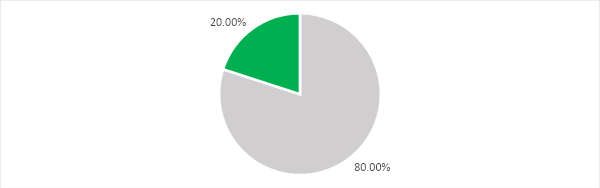 На основу података које је инспекција доставила као и на основу увида у Правилник о унутрашњем уређењу и систематизацији радних места у Републичком геодетском заводу, сви инспектори су у звању самосталних саветника, што их начелно ставља у бољу позицију (материјално) у односу на инспекторе који су запослени у министарствима. Међутим, ни једно радно место није разврстано у друга звања (млађи саветник, саветник или виши саветник). Ово нас наводи на закључак да у овој инспекцији неће бити запошљавања млађег кадра, које би старије искусне колеге требало да обуче Такође, осим радног места за административне послове, инспекција нема других запослених тј. нема других стручњака (аналитичари, правници, планери, ИТ стручњаци итд.), који би инспекторе могли да растерете неинспекцијских послова. Графикон 2 Кретање броја инспектора 2009-2018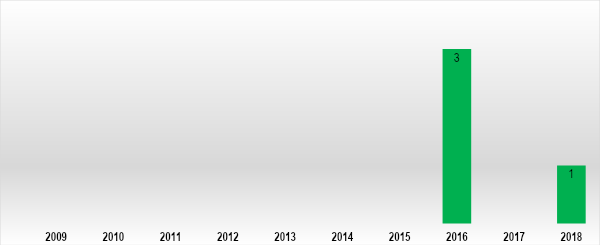 Инспекција није доставила тачне податке о кретању броја инспектора у траженом периоду, осим да је 2016. године, било 3 инспектора на овим пословима. Старосна структура и образовни профил запосленихПрема добијеним подацима утврђено је да просечна старост инспектора износи 55 година. Старосна структура ове инспекције је у просеку са осталим инспекцијама али је генерално ситуација  забрињавајућа с обзиром да ова инспекција има само једног инспектора. Поред тога, смањење броја запослених у државној управи које се спроводи кроз Пројекат Владе Републике Србије - Рационализацијa запослених у јавном сектору, онемогућава примања младих кадрова, што има  за последицу да нови кадрови неће бити у прилици да их обуче колеге које поседују потребно знање и искуство, а који су пред одласком у пензију. Сви инспектори, односно инспектор поседује одговарајући образовни профил, високо образовање из области геодезије. АНАЛИЗАЗа потребе функционалне анализе, због специфичности организације и рада није могуће извршити детаљну процену потребног броја инспектора.  Геодетска инспекција је доставила оквирни број субјеката контроле тј. геодетске организације регистроване за послове РГЗ-а (око 750) међутим, субјекти надзора нису разврстани према степену ризика. Наиме, инспекција је навела да степен ризика углавном незнатан и у мањем обиму средњи ризик. Имајући у виду да су надзирани субјекти само геодетске организације регистроване и лиценциране код РГЗ-а, ризици су сведени на минимум јер је успостављена стална сарадња са службама.Самим тим ни учесталост надзора није у складу са степеном ризичности. Наиме, прошле године је по инспектру било 55 надзора (примера ради у ранијем периоду је било преко 140 надзора годишње). План рада (месечни план рада инспекције) се ради на основу процене информације о геодетским организацијама и учесталости ранијих надзора. Имајући у виду време трајање инспекцијског надзора (30 - 40 сати , које укључује време потребно за припрему (добијање урађених предмета од СКН-а, преглед и анализа података у предмету, обавештење и налог за надзор, теренски надзор са записником, одговором за странку рад на пријави за суд,  писање решења итд), не може се очекивати више надзора док се упражњена радна места не попуне односно не спроведе конкурс.Међутим, ако се пође од навода инспекције да је већина субјекта у незнатном степену ризика, те да је за целокупну контролу потребно између 30-40 сати, а имајући у виду методологију представљену у предњем делу анализе, може се извести закључак да је у овој инспекцији довољан број инспектора предвиђен систематизацијом (5 инспектора). Поред попуњавања места недостајућих инспектора (до пуног капацитета од 5 инспектора како је предвиђено Актом о систематизацији) треба водити рачуна о томе да инспектори доста времена троше на аналитичке послове, те им то додатно отежава рад и одузима доста времена. Сходно томе, препорука је да се систематизација употпуни радним местом у чијем опису посла би били аналитички послови, који би били подршка инспекторима приликом израде процена ризика, планова надзора и обраде контролних листи.ПРЕГЛЕД ОПРЕМЉЕНОСТИЗа потребе инспекцијског надзора, инспекција располаже за свом потребном опремом која је у одличном стању (рачунари, скенери, штампачи). У погледу возила, инспекција не располаже својим возилом а за своје потребе користи возила Завода. Опрема је у власништву Републичког геодетског завода. ПРЕПОРУКEУ оквиру ове инспекције није потребно спроводити реорганизацију.Потребно је у што краћем року попунити упражњена радна места (до пуне систематизације свих 5 радних места). Такође, размислити о увођењу и других звања осим самосталних саветника на месту инспектора (пре свега млађих саветника, како би старије и искусније колеге могле да обуче млађи кадар, а уједно и да се ради на старосној структури инспекција) Потребно је додатно запослити тј. у Правилнику о унутрашњем уређењу и систематизацији радних места у заводу, размислити да се у Одсеку за инспекцијски надзор, предвиди радно место за аналитичке послове, које би  пружао подршку инспекторима приликом израде процена ризика, планова надзора и обраде контролних листи. На овај начин би се инспектори растеретили додатног посла, а сам надзор био ефикаснији.ИНСПЕКТОРАТ ЗА РАД ПРЕГЛЕД СТАЊАОрганизација и надлежност инспекцијеИнспекторат за рад је орган управе у саставу Министарства за рад, запошљавање, социјална и борачка питања. Инспекторат за рад обавља инспекцијске послове и с њима повезане стручне послове у области радних односа и безбедности и здравља на раду, који се односе на редовни и контролни надзор; увиђај смртних, тешких и колективних повреда на раду; утврђивање испуњености прописаних услова у области безбедности и здравља на раду, пре почетка обављања делатности послодавца; доношење решења и других аката у управном поступку; послови другостепеног управног поступка у области радних односа и безбедности и здравља на раду; студијско-аналитички послови; израда анализа, извештаја и информација; решавање представки и жалби грађана као и друге послове из ове  области.Инспекцијски надзор се врши на основу Закона о раду, Закона о безбедности и здрављу на раду, Закона о заштити становништва од изложености дуванском диму, Закона о спречавању злостављања на раду, Закона о приватним предузетницима, Закона о привредним друштвима (у делу који се односи на безбедност и здравље на раду) Закона о штрајку, Општег колективног уговора, колективних уговора (посебних и појединачних), општих аката и уговора о раду којима се уређују права, обавезе и одговорности запослених у организацијама, правним лицима и другим облицима организовања, као и установама.Поред закона, инспекција рада врши надзор и над применом других прописа о мерама и нормативима безбедности и здравља на раду, техничким мерама које се односе на безбедност и здравље на раду, стандарда и опште признатих мера у делу којим се уређују питања из области безбедности и здравља на раду.  Поступак инспекцијског надзора покреће се по службеној дужности и по захтеву странке. Надзор по службеној дужности, који покреће инспектор на основу Закона о безбедности и здрављу на раду, је кад инспектор утврди или сазна да, с обзиром на постојеће чињенично стање, треба у циљу обезбеђивања безбедног и здравог места за сваког запосленог, да покрене поступак надзора (управни поступак). Надзор по службеној дужности по обиму може бити редован и контролни надзор код послодавца и надзор поводом дешавања смртне, тешке и колективне повреде на раду. Надзор поводом захтева странке се покреће на захтев послодавца, на захтев запосленог за интервенцију инспектора, као и поводом захтева за испуњеност прописаних услова из области безбедности и здравља на раду, а у складу са Правилником о поступку утврђивања испуњености прописаних услова у области безбедности и здравља на раду (''Сл. гласник РС'', бр. 60/06). Редован надзор послодавца је свеобухватан надзор над применом прописа из области безбедности и здравља на раду, техничких мера и националних стандарда у делу који се односи на безбедност и здравље на раду. Kонтролни надзор обухвата проверу над извршењем решења о отклањању недостатака, које је инспектор донео у претходном поступку надзора код послодавца. Контролни надзор се може вршити и ради увида у примену појединих прописа или института Закона о безбедности и здрављу на раду код послодавца и то у обиму како то утврди руководилац инспекције рада. Контролни надзор може се вршити на захтев послодавца, или на захтев запосленог за интервенцију инспектора.У поступку инспекцијског надзора инспектор рада има право и дужност да предузима радње, којима се контролишу безбедност и здравље на раду а нарочито хигијена и услови рада, производња, стављање у промет, коришћење и одржавање средстава за рад, средстава и опреме за личну заштиту на раду, опасних материја и друго, као и да: 1) прегледа опште и појединачне акте, евиденције и другу документацију; 2) саслуша и узима изјаве од одговорних и заинтересованих лица; 3) прегледа пословне просторије, објекте, постројења, уређаје, средстава и опрему за личну заштиту, предмете и робу и сл; 4) узима узорке ради анализе, експертизе и сл; 5) наређује мерења која обавља друга стручна организација, кад послодавац самостално или преко одређене стручне организације врши мерења у одговарајућим областима, а резултати извршеног мерења пружају основ за то; 6) послодавцима, запосленима, њиховим представницима и синдикату даје обавештења и савете у области безбедности и здравља на раду, као и о мерама чијом применом се обезбеђује извршавање Закона о безбедности и здрављу на раду на најефикаснији начин; 7) у складу са поднетим захтевом послодавца и запосленог или представника запослених обавести о извршеном инспекцијском надзору и утврђеном стању; 8) предузима друге радње за које је овлашћен другим прописом.Територијална организација и организациона шемаУ Инспекторату за рад образоване су уже унутрашње јединице (одељења), и то у седишту Министарства (одељење за другостепени управни поступак у области радних односа и безбедности и здравља на раду; одељење за студијско-аналитичке послове и надзор; и два одељења инспекције рада у Граду Београд. Изван седишта министарства инспекторати за рад формирани су на нивоу 25 округа и то или као одсеци (Суботица, Зрењанин, Кикинда, Сомбор, Пожаревац, Јагодина, Бор, Зајечар, Чачак, Прокупље, Пирот, Лесковац и Врање) или као одељења (Панчево, Нови Сад, Сремска Митровица, Шабац, Ваљево, Смедерево, Крагујевац, Ужице, Краљево, Крушевац и Ниш), као и једна Група инспекције рада у Косовској Митровици. Систематизација радних места 	У Инспекторату систематизовано су 282 радна места, а попуњено је 260. Од тог броја 266 систематизованих места односи се на инспекторе рада, док остала места чине 2 државна службеника на положају, 5 намештеника, док остало чине други државни службеници. Табела приказује детаљан приказ систематизованих и попуњених радних места.Графикон 1 Попуњеност у односу на систематизацију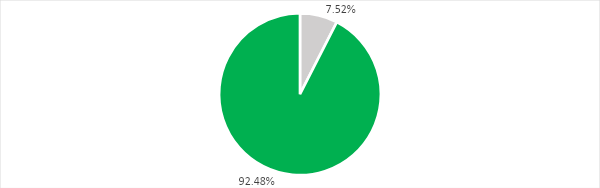 Из систематизације се може закључити да је велика већина инспектора у звању саветника (235 систематизованих места у звању саветника), а да ни један инспектор није у звању млађег саветника. Ово посебно делује немотивишуће за инспекторе, с обзиром да је просечна старост инспектора 53 година и да инспектори ретко могу да напредује у више звање (систематизовано је само 34 места самосталног саветника).  За место саветника потребно радно искуство од само 3 године, а запослени у овом Одељењу имају између 15 и 30 година радног искуства. Такође, плата инспектора у звању саветника, без минулог рада, износи између 48.000 и 67.500 динара, а инспектори су добили додатна задужења ступањем на снагу Закона о инспекцијском надзору). Поред тога, имајући у виду и то да у самој систематизацији нема инспектора са звањем млађег саветника, наводи нас на закључак да у овој инспекцији неће бити запошљавања млађег кадра, које би старије искусне колеге требало да обуче.Број инспектора у односу на 2009. годину смањен је за око 19% (са 301 на 246 инспектора).  Након првобитног смањења 2010. године, број инспектора је релативно стабилан. Графикон приказује кретање броја инспектора у Инспекторату за рад у периоду од 2009. до 2018. године.Графикон 2 Кретање броја инспектора 2009-2018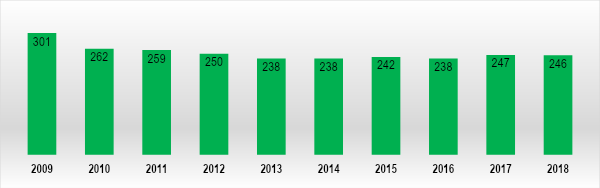 Старосна структура и образовни профил запосленихПрема добијеним подацима утврђено је да просечна старост инспектора износи 53 године. То је нешто боље у односу на просечну старост у већини других инспекција. Ипак, очекује се додатно смањење услед пензионисања у наредном периоду. То указује да у наредном периоду могу настати додатни проблеми, уколико се не увећа број инспектора, узимајући у обзир то да је значајан број искусних инспектора пред пензијом. Наиме, смањење броја запослених у државној управи које се спроводи кроз Пројекат Владе Републике Србије - Рационализацијa запослених у јавном сектору, онемогућава примања младих кадрова, што има  за последицу да нови кадрови неће бити у прилици да их обуче колеге које поседују потребно знање и искуство, а који су пред одласком у пензију. Графикон 3 Просечан број година до пензије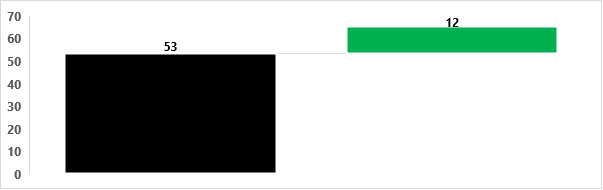 Према подацима добијеним од инспекције, инспектори поседују одговарајуће образовне профиле. АНАЛИЗАЗа потребе функционалне анализе извршена је процена потребног броја инспектора. Инспекторат за рад је доставио део тражених података. Инспекторат је доставио анализу ризика која представља основ планирања инспекцијског надзора, али низ података потребних за прецизан обрачун потребног броја инспектора није доступан. Процена је дата на основу разврставања субјеката и објеката под надзором,  при чему је инспекција доставила потребне податке који се тичу инспекцијског надзора, а који су класификовани према секторима.  Приликом процене анализирани су расположиви подаци о кретању и врстама инспекцијског надзораКатегоризација објеката под надзором ове инспекције дата је према процењеном степену ризика од стране Инспектора, док је инспекција доставила и процену о учесталости инспекцијског надзора и потребном времену. За потребе процене коришћeн је и Правилник о посебним елементима процене ризика, учесталости вршења инспекцијског надзора на основу процене ризика и посебним елементима плана инспекцијског надзора у области радних односа и безбедности и здравља на раду ("Службени гласник РС", број 117/2017)  утврђени су посебни критеријуми  за процену природе штетне последице. Према правилнику, за субјекта код којих је процењен критичан или висок ризик инспекцијски надзор се врши најмање два пута годишње, код средњег једном, а код ниског ризика једном у две године. С обзиром да је број субјеката и њихова класификација спрам ризика веома висока, учесталост наведена у правилнику захтевала би вишеструко повећање броја инспектора. С обзиром на ову чињеницу, приликом калкулације кориговане су наведене учесталости на ниже.На основу података о надзору по службеној дужности и по захтеву странке, поновном, односно контролном и допунском, надзору, времену потребном за друге активности (доношење решења са налозима за отклањање утврђених недостатака, решења о забрани рада, припреми службене белешке, покретању прекршајног поступка, итд) и на основу процена Инспектората за рад у погледу нормирања трајања инспекцијског надзора. Додатна отежавајућа околност приликом процене огледа се у томе да је Инспекторат за рад је своје активности у највећој мери усмерио ка ванредним инспекцијским надзорима који су  се показали као најефикаснији  и најделотворнији   начин рада.  Време потребно за вршење инспекцијског надзора у области области радних односа, области безбедности и здравља на раду, или као комбиновани интегрисани инспекцијски надзор (један надзор који обухвата  и област РО и област БЗР)  је различито за сваки тип надзора и зависи од: 1) врсте надзора (редован надзор, ванредни надзор, надзор по поднетим представкама запослених за остваривање права  из области РО или БЗР, надзор у вези са повредом на раду и друго), 2) броја института који су предмет надзора (потпуни или делимични надзор), 3) делатности  послодавца, 4) броја запослених који су предмет надзора, 5) број радних места са повећаним ризиком, 6) броја и врсте  опреме за рад коју послодавац користи у току рада, 7) броја  радних и помоћних просторија који су предмет надзора и њихова међусобна удаљеност, и друго.Наведен околности отежавају прецизно нормирање  трајања једног инспекцијског надзора, нпр. ванредни надзор - контрола радно-правног статуса лица затечених на раду,  потичу од свих наведених чинилаца.  Време потребно  за вршење истог типа надзора у истој делатности  се вишеструко продужава у зависности од броја лица затечених на раду  (нпр. 1 лице затечено на раду у малопродајном објекту или 200 лица затечених на раду у великом  малопродајном објекту), броја лица без уговора о раду или другог уговора у складу са Законом о раду, доступности уговора о раду на месту рада и друго. У првом случају време трајања надзора може бити од 1,5 сати до 5 сати у зависности од утврђеног чињеничног стања и предузетих мера. У другом случају време трајања надзора може бити и 2-3 дана у зависности од утврђеног чињеничног стања и предузетих мера. Према достављеним подацима, време надзора се разликује у зависности од субјекта контроле и процене ризика. На основу извршене анализе, обрачунато је да је  укупан број  дана потребан за вршење инспекцијског надзора, и других послова у вези са инспекцијским надзором 68, 864 инспектора дана, те је на основу методологије представљене у уводном делу, потребно додатно ангажовати још  67 инспектора (односно попунити слободна радна места предвиђена систематизацијом и запослити још 47 инспектора). Нажалост, у односу на друге инспекције, с обзиром на расположивост података, реч је о грубој процени. Детаљну анализу могуће је извршити тек након адекватне анализе ризика и прецизне алокације субјеката надзора према ризику. Тренутно постоје само секторске оцене ризика.Графикон 4 Процењен потребан број инспектора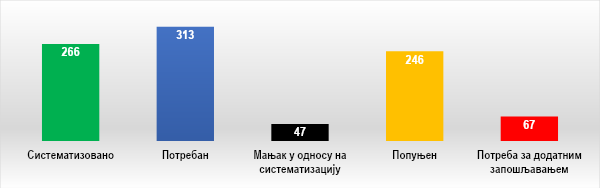 Поред спроведене анализе, уколико се посматра препорука Међународне организације рада, за развијене земље сматра се да је минимум да један инспектор буде на 10,000 запослених (овај стандард је нижи за земље у транзицији и износи око 20,000 запослених на једног инспектора). Ако се посматра укупна регистрована запосленост, добија се однос од 8,500 запослених. С друге стране, ако се посматрају подаци према Анкети о радној снази, где према последњим подацима укупна запосленост износи 2,896 милиона, добија се однос од 11,600 запослених по инспектору, док би усвајањем препорука тај износ био 9,300 запослених по инспектору. У том контексту, налази добијени анализом подударају се са препорукама МОР-а.ПРЕГЛЕД ОПРЕМЉЕНОСТИЗа потребе инспекцијског надзора, инспекција располаже са 74 службена возила различите старости. Просечна старост возила је око 8.5 година. У погледу информационе опреме инспекција је нешто боље опремљена у односу на просек. Опрема је у власништву Министарства и Управе за заједничке послове, који су надлежни и за њено одржавање.ПРЕПОРУКEУ оквиру ове инспекције нема потребе за спровођењем реорганизације.Потребно је запослити још 67 инспектора, односно попунити упражњена систематизована радна места (20 радних места), а додатно запослити и распоредити по окрузима још 47 инспектора (што изискује и промену Правилника о унутрашњем уређењу и систематизацији радних места). Према информацијама добијеним од стране Инспектората, већа потреба за додатним запошљавањем је у области безбедности рада, те је потребно предност дати  одговарајућим профилима.Потребно је изменити Правилник о унутрашњем уређењу и систематизацији радних места, имајући у виду да је овако већина инспектори у звању саветника и онемогућено је напредовање. Иако је нацрт Закона предвиђао решење којим би се проблем висине зарада инспектора делимично решио,  до повећања зарада ипак неће доћи. Наиме, Нацртом закона о платама државних службеника и намештеника, док се налазио у званичној процедури прибављања мишљења, и то чланом 25. Нацрта закона, предвиђено је било да се државном службенику који ради на пословима инспекцијског надзора може увећати коефицијент до 20% своје вредности, ако обављају послове теренског надзора или контроле у непосредном контакту са субјектима надзора или контроле, у зависности од одговорности за стање у области у којој се врши надзор или контрола. Међутим, предлагач закона је одустао од овог решења, те се закон нашао у скупштинској процедури без овог члана. Имајући у виду наведено, те да је постојала намера предлагача закона да се на овај начин побољша положај инспектора, препорука је да треба пронаћи одржив модел повећања накнада државних службеника који обављају инспекцијске послове. Такође, изменом Правилника о унутрашњем уређењу и систематизацији треба предвидети и места млађих инспектора, како би се запослили и млађи кадрови имајући у виду да је просечна старост ове инспекције 53 година, и да је известан број инспектора пред пензијом, те да је потребно младе кадрове и обучити за ефикасан и ефективан рад.Потребно је изменити Правилник о утврђивању ризика и ставити реалнију учесталост надзора у зависности од ризикаПотребно је прецизније алоцирати ризик и утврдити стандардизовано време потребно за инспекцијски надзор, и у складу с тим изменити ПравилникПотребно је у потпуности прилагодити извештавање у складу са захтевима Међународне организације радаЗапослити још два службеника у оквиру Одељења за аналитичке послове у области инспекцијских послова, који би пружао подршку свим инспекторима, у вези са аналитичким пословима, приликом израде процена ризика, планова надзора и обраде контролних листи.Потребно је набавити новију  IT опрему, а како  број инспектора буде растао потребно је за новозапослене обезбедити и рачунаре и другу неопходну опрему.Како број инспектора буде растао потребно је обезбедити и довољан број нових возила.ИНСПЕКЦИЈА СОЦИЈАЛНЕ ЗАШТИТЕ ПРЕГЛЕД СТАЊАОрганизација и надлежност инспекцијеОдељење за инспекцијски надзор обавља послове који се односе на: инспекцијски надзор над радом установа социјалне заштите и других правних и физичких лица која обављају делатност социјалне заштите односно психолошке делатности; даје предлоге за увођење нових облика и метода рада и едукацију сарадника у установама социјалне заштите за примену истих; послове издавања, суспензије и одузимања лиценце организацијама социјалне заштите, контролу поступка пријема корисника у установу социјалне заштите за смештај корисника у погледу потреба корисника и капацитета установе; контролу прописаних евиденција; приговоре на рад установа социјалне заштите од стране корисника, запослених, грађана и других институција; сагласност за накнаде трошкова смештаја у интернат средњих школа и трошкова оспособљавања деце и омладине ометене у развоју; инспекцијски надзор над радом органа којима је поверено вршење инспекцијског надзора (покрајина, град) и друге послове из делокруга Одељења.Инспектори социјалне заштите Министарства за рад, запошљавање, борачка и социјална питања поред послова инспекцијског надзора од 2013. године обављају и послове лиценцирања организација социјалне заштите за пружање услуга из ове области: по захтеву организације за издавање лиценце за пружање услуга социјалне заштите воде управни поступак, у оквиру кога утврђују испуњеност услова и стандарда за пружање конкретне услуге, врше ванредне утврђујуће инспекцијске надзоре, по потреби и контролне надзоре, сачињавају записнике о истим, сачињавају решења, а касније, током пружања услуге, обавезни су да контролишу поштовање испуњених услова и стандарда од стране пружаоца услуге током целог периода важења лиценце. Такође, у надлежности инспектора социјалне заштите Министарства је и суспендовање и одузимање лиценци по Законом о социјалној заштити прописаним условима и околностима. Територијална организација и организациона шемаУ складу са Правилником о унутрашњем уређењу и систематизацији радних места у Министарству, послови из делокруга ове инспекције обављају у седишту Министарства у Београду.Систематизација радних места 	У инспекцији је систематизовано 12 радних места за инспекторе, 1 радно место за начелника одељења и 1 радно место за административне и аналитичко истраживачке послове. Тренутно је попуњено 8 инспекторских радних места. Табела приказује детаљан приказ систематизованих и попуњених радних места.Графикон 1 Попуњеност у односу на систематизацију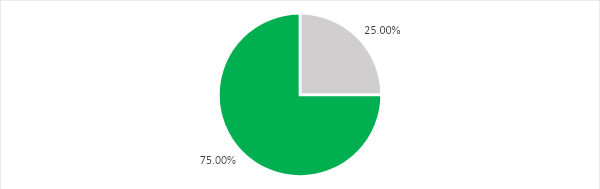 Инспектори социјалне заштите за надзор над радом органа су у звању самосталног саветника, док су „обични“ инспектори у звању саветника. Ни један инспектор није у звању млађег саветника. Однос између самосталних саветника и саветника знатно је бољи у односу на остале инспекције, али би с обзиром да је просечна старост инспектора 47 година и да постоји ограничена могућност напредовања у више звање тај однос требао да буде обрнут. За место саветника потребно радно искуство од само 3 године, а запослени у овом Одељењу имају између 15 и 30 година радног искуства (три инспектора су са мањим радним искуством). Такође, плата инспектора у звању саветника, без минулог рада, износи између 48.000 и 67.500 динара, а инспектори су добили додатна задужења ступањем на снагу Закона о инспекцијском надзору), осим тога раде и послове лиценцирања осим инспекцијсјих послова, односно, покривају по 2 реферата.Број инспектора у односу на 2009. годину повећан је за око 80% (са 5 на 9 инспектора). Након првобитног повећања 2011. године, број инспектора је осцилирао. До повећања 2011. године дошло је након преузимања 6 инспектора из Инспектората за рад. Према наводима инспекције за социјалну заштиту, преузети инспектори нису могли адекватно да врше надзор у домену социјалне заштите. Графикон приказује кретање броја инспектора у периоду од 2009. до 2018. године.Графикон 2 Кретање броја инспектора 2009-2018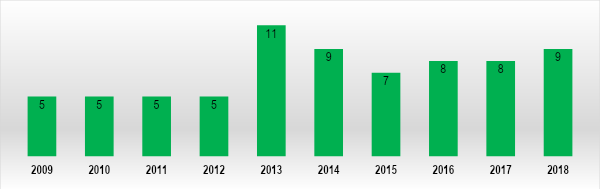 17.1.4. Старосна структура и образовни профил запосленихПрема добијеним подацима утврђено је да просечна старост инспектора износи 47 године. То је знатно боље у односу на просечну старост у већини других инспекција. Такође, број инспектора који су пред пензионисањем није такав да је неопходно у кратком року предвидети запошљавање нових кадрова. 1 инспектор иде у пензију до почетка 2020. годинеГрафикон 3 Просечан број година до пензије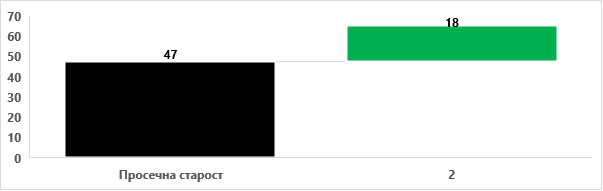 Према подацима добијеним од инспекције, инспектори поседују одговарајуће образовне профиле. 17.2. АНАЛИЗАЗа потребе функционалне анализе извршена је процена потребног броја инспектора. Инспекција за социјалну заштиту доставила је тражене податке, као и преглед субјеката/објеката надзора према степену ризика која представља основ планирања инспекцијског надзора. У складу са Годишњим планом инспекцијских надзора инспекције социјалне заштите за 2017. годину и Законом о инспекцијском надзору (члан 14. став 5)  инспекција социјалне заштите је од свих надзираних субјеката захтевала да у одређеном року изврше самопроцену испуњености захтева из контролне листе и  о томе доставе извештај одељењу за инспекцијски надзор што је, заједно са достављеном самопроценом пружалаца, и наставком процеса лиценцирања организација социјалне заштите било основ за сачињавање плана за 2018. годину.Категоризација објеката под надзором ове инспекције дата је према процењеном степену ризика од стране на основу података о самопроцени који, у великом броју случајева, нису били реални и других достављених података, док је инспекција доставила и процену о учесталости инспекцијског надзора и потребном времену. За потребе процене коришћeн је и Правилник о посебним елементима процене ризика, учесталости вршења инспекцијског надзора на основу процене ризика и посебним елементима плана инспекцијског надзора у области социјалне заштите ("Службени гласник РС", број 117/2017)  утврђени су посебни критеријуми  за процену природе штетне последице. Према правилнику, за субјекта код којих је процењен критичан или висок ризик инспекцијски надзор се врши најмање два пута годишње, код средњег једном, а код ниског ризика једном у две године. С обзиром да су активности инспекције усмерене и на друге активности, коришћени су подаци претходних година како би се укључиле активности у вези ванредних надзора, и активности поводом захтева за лиценцу.Табела приказује структуру инспекцијских надзора у инспекцији социјалне заштите. Инспекцијски надзори у социјалној заштити се тренутно спроводи углавном кроз ванредне инспекцијске надзоре, односно поводом инцидентних ситуација или по сазнању о постојању илегалног пружаоца услуга (нерегистровани субјекти, без лиценце за рад) и по захтеву за утврђивање испуњености услова за добијање лиценце за пружање услуга социјалне заштите (утврђујући инспекцијски надзори). Према наводима инспекције за ово је првенствено разлог у недовољном броју ангажованих инспектора социјалне заштите, због чега је немогуће обезбедити континуиране редовне инспекцијске надзоре и континуитет контроле над пружаоцима услуга социјалне заштите и осталим установама – надзираним субјектима у овој области. С обзиром на ову чињеницу, приликом калкулације број потребних надзора коригован је на више укључивањем захтева за лиценцу и ванредних надзора.Према резултатима истраживања спроведеног 2015. и 2016. године  око 20% тада постојећих надзираних субјеката у систему социјалне заштите никада није имало ни једну врсту надзора нити подршке (инспекцијски надзор, надзор над стручним радом, али ни супервизијску подршку). Према истим резултатима, више од 1/3 надзираних субјеката није обухваћено надзором у последње две године. Ови подаци су индикатори да тадасњи капацитети инспекцијске службе нису били довољни како би се ефективно контролисали надзирани субјекти. У наведеном периоду инспекција је контролисала 76 установа социјалне заштите за смештај корисника, 6 центара за породични смештај и усвојење, 1 центар за заштиту жртава трговине људима, 140 центара за социјални рад, односно 173 одељења ЦСР, 2 завода за социјалну заштиту, Комору социјалне заштите и око 200 лиценцираних пружалаца услуга социјалне заштите. Актуелно исти број инспектора надзире 432 лиценцирана пружаоца услуга, 76 установа социјалне заштите за смештај корисника, 7 центара за породични смештај и усвојење, 1 центар за заштиту жртава трговине људима, 140 центара за социјални рад, односно 173 одељења ЦСР, 2 завода за социјалну заштиту и Комору социјалне заштите. У контексту тренда повећања броја лиценцираних пружалаца услуга, број надзираних субјеката који нису имали надзор се повећао, а подаци о броју реализованих инспекцијских надзора  приказани у табели  говоре да се инспекцијски надзори спроводе углавном кроз ванредне инспекцијске надзоре, поводом инцидентних ситуација или по сазнању о постојању илегалног пружаоца услуга и по захтеву за утврђивање испуњености услова за добијање лиценце за рад. Разлог је у недовољном броју ангажованих инспектора, због чега је немогуће реализовати већи број редовних инспекцијских надзора. Из разлога што је неопходно надзором обухватити све надзиране субјекте (да би се касније надзор планирао по процењеном степену ризика), и због неопходности постојања безбедности корисника услуга социјалне заштите као најосетљивије категорије, али  и обезбеђења квалитета услуга, на предлог Одељења за инспекцијски надзор у Нацрт закона о изменама и допунама Закона о социјалној заштити унета је одредба о прописаном минимуму контроле  - сви надзирани субјекти обухвацени надзором најмање једном у три године (по угледу на претходни закон  који је ову обавеyу прописивао на 2 године). Осим утицаја на квалитет у социјалној заштити, ова одредба би омогућила и нормирање и повећање броја инспектора социјалне заштите са растом броја надзираних субјеката.Ако се узме да се у половини случајева издају мере које треба да се прате, онда је потребно 14 инспектора  који би радили само на пословима редовног инспекцијског надзора уколико се посета (2 дана по инспекцији) ради у пару, а припрему, писање извештаја и праћење мера ради по један инспектор.Ако се узме да се у половини случајева издају мере које треба да се прате, онда је потребно 7 инспектора који би радили само на пословима ванредних инспекцијских надзора уколико се посета (2 дана по инспекцији) ради у пару а припрему, писање извештаја и праћење мера ради по један инспектор.С обзиром на чињеницу да су инспекторима социјалне заштите министарства Правилником о унутршњој организацији систематизовани и послови лиценцирања организација социјалне заштите, и да је тај посао до сада обављало 9 ангажованих инспектора, и у просеку од 2016. године издавали од 100-130 лиценци за пружање услуга уз инспекцијске послове (са 50% радног времена) сматрамо да би тај посао могло да обавља 5 инспектора социјалне заштите као основни посао, што би предложени број ангажованих инспектора повећало за још 5.  Графикон 4 Процењен потребан број инспектора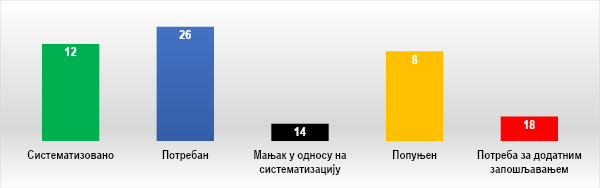 Другим речима, инспекција социјалне заштите треба да ангажује још 18 инспектора..17.3. ПРЕГЛЕД ОПРЕМЉЕНОСТИИнспекција не располаже са службеним возилима. У погледу информационе опреме инспекција је нешто боље опремљена у односу на просек. Опрема је у власништву Министарства и Управе за заједничке послове, који су надлежни и за њено одржавање.17.4. ПРЕПОРУКEУ оквиру ове инспекције могуће је размотрити преузимање лица из одељења за аналитичке послове.Потребно је запослити још 18 инспектора, односно попунити 2 упражњена систематизована радна места и систематизовати и запослити још 16 инспектора.У случају одлуке о запошљавању додатних инспектора, размотрити могућност децентрализације посла и радних места ван Београда у унутрашњост Србије.Потребно је изменити Правилник о унутрашњем уређењу и систематизацији радних места, имајући у виду да је овако већина инспектори у звању саветника и онемогућено је напредовање. Иако је нацрт Закона предвиђао решење којим би се проблем висине зарада инспектора делимично решио,  до повећања зарада ипак неће доћи. Наиме, Нацртом закона о платама државних службеника и намештеника, док се налазио у званичној процедури прибављања мишљења, и то чланом 25. Нацрта закона, предвиђено је било да се државном службенику који ради на пословима инспекцијског надзора може увећати коефицијент до 20% своје вредности, ако обављају послове теренског надзора или контроле у непосредном контакту са субјектима надзора или контроле, у зависности од одговорности за стање у области у којој се врши надзор или контрола. Међутим, предлагач закона је одустао од овог решења, те се закон нашао у скупштинској процедури без овог члана. Имајући у виду наведено, те да је постојала намера предлагача закона да се на овај начин побољша положај инспектора, препорука је да треба пронаћи одржив модел повећања накнада државних службеника који обављају инспекцијске послове. Такође, изменом Правилника о унутрашњем уређењу и систематизацији треба предвидети и места млађих инспектора, како би се запослили и млађи кадрови имајући у виду да је просечна старост ове инспекције 47 година, и да је 1 инспектор пред пензијом.Потребно је прецизније алоцирати ризик и утврдити стандардизовано време потребно за инспекцијски надзор.Како број инспектора буде растао потребно је обезбедити и довољан број нових возила. Због дужине трајања инспекцијског надзора, и других ограничења инспектори нису у могућности да сами користе возила како би извршили надзор над субјектима/објектима надзора.ТРЖИШНА ИНСПЕКЦИЈА ПРЕГЛЕД СТАЊА18.1.1. Организација и надлежност инспекцијеТржишна инспекција налази се у Министарству трговине, туризма и телекомуникација, у оквиру Сектора тржишне инспекције, као једне од основних унутрашњих јединица министарства у заокруженој области рада. Сектор тржишне инспекције чине укупно 4 уже унутрашње јединице у седишту министарства и 24 подручне јединице (образоване за територије округа и града Београда).У Сектору тржишне инспекције обављају се послови који се односе на: координацију активности праћења и унапређења међуресорне и регионалне сарадње у области тржишног надзора, израде и усаглашавања оперативних међуресорних планова, надзора тржишта и обједињавања извештаја о координираном надзору тржишта за Владу РС, размену информација и обавештавање јавности о небезбедним производима на тржишту; послове инспекцијског надзора над применом закона и других прописа којима се уређују: трговина; електронска трговина; услови за обављање промета робе и вршење услуга; цене робе и услуга; усаглашеност и безбедност непрехрамбених производа у производњи и промету (технички надзор); квалитет услуга; спречавање нелојалне конкуренције; заштита потрошача; оглашавање; производња и промет робе којима се повређују права интелектуалне својине, односно производња и промет робе заштићене ауторским или сродним правом; спречавање прања новца и финансирање тероризма; промет биоцида; промет хемикалија; фискалне касе у делу контроле рада овлашћених сервисера, контрола амбалаже и амбалажног отпада; финансијско-материјални послови у вези робе одузете у поступку инспекцијског надзора; послове који су непосредно везани за вршење инспекцијског надзора: израда процедура за вршење инспекцијског надзора; интерна обука тржишних инспектора за примену нових прописа и процедура у поступку инспекцијског надзора; сачињавање извештаја о извршеним контролама у инспекцијском надзору, анализа тих извештаја и сачињавање предлога плана контрола за наредни период; контрола ажурности рада одељења тржишне инспекције и тржишних инспектора; праћење извршења налога достављених одељењима; предлагање мера за отклањање неправилности у раду инспектора и одељења; провере и обрада навода иницијатива за покретање дисциплинског поступка; непосредан инспекцијски надзор из надлежности тржишне инспекције ради провере навода из пријава и притужби на рад инспектора и одељења; припреме овлашћених представника подносиоца захтева за претрес пред судом за прекршаје; обрада предмета за Јавно правобранилаштво у поступцима који су покренути од стране тржишних инспектора; припрема нацрта мишљења и одговора из надлежности тржишне инспекције по захтеву привредних субјеката, грађана, државних органа и организација, организација потрошача и др.; сарадња са другим инспекцијским органима, правосудним органима, другим органима и организацијама, удружењима и установама чији су послови у вези или од значаја за рад Сектора; подношење извештаја и информација о стању у областима из делокруга рада Сектора; обавља и друге послове у складу са прописима којима се уређује инспекцијски надзор.Радом Сектора тржишне инспекције руководи Главни тржишни инспектор. Одредбама чл. 54 ст. 3 и 5. Закона о трговини („Службени гласник РС“, бр. 53/10 и 10/13) прописано је да главни тржишни инспектор руководи пословима инспекцијског надзора који обављају тржишни инспектори, као и послове координације, односно размене података у вези са обављањем тржишног надзора. Осим услова које у складу са овим законом мора да испуњава лице које обавља послове тржишног инспектора, главни тржишни инспектор мора да испуњава и услове за рад на положају, у складу са законом којим се урежују права и дужности државних службеника.Функционалну координацију рада унутрашњих јединица Сектора ван седишта, врше следеће јединице у седишту Министарства:1. Одељење за општи надзор;2. Одељење за технички надзор;3. Одељење за обуку и извештавање; и,4. Одељење за контролу ажурности, контролу примене процедура и поступања у судским поступцима.1. Одељење за општи надзор – у коме се обављају послови координације у области инспекцијског надзора над применом закона и других прописа којима се уређују: трговина; електронска трговина; услови за обављање промета робе и вршење услуга; цене робе и услуга; спречавања нелојалне конкуренције; заштита потрошача; оглашавање; производња и промет робе којима се повређују права интелектуалне својине, односно производња и промет робе заштићене ауторским или сродним правом; спречавање прања новца и финансирање тероризма; фискалне касе у делу контроле рада овлашћених сервисера; контрола амбалаже и амбалажног отпада; спречавање појавних облика сиве економије у трговини, електронској трговини и услугама; израда процедура за вршење инспекцијског надзора из делокруга Одељења; припрема нацрта мишљења и одговора из делокруга Одељења по захтеву привредних субјеката, грађана, државних органа и организација, организација потрошача и др.; припрема  предлогa ставова и мишљења о нацртима прописа; саветодавни и стручни послови који се односе на праћење и унапређење инспекцијског надзора у области електронске трговине и електронских услуга; сарадња са унутрашњим јединицама у Министарству, другим инспекцијским органима, правосудним органима, другим органима и организацијама, удружењима и установама чији су послови у вези или од значаја за рад Одељења; подношење извештаја и информација о стању у областима из делокруга рада Одељења, као и други послови у складу са прописима којима се уређује инспекцијски надзор.Уже унутрашње јединице образоване у оквиру овог одељења су:Одсек за контролу промета – у коме се обављају послови координације инспекцијског надзора над извршавањем закона и других прописа којима се уређују: трговина; електронска трговина; услови за обављање промета робе и вршење услуга; цене робе и услуга; спречавање прања новца и финансирање тероризма; промет биоцида; промет хемикалија; фискалне касе у делу контроле рада овлашћених сервисера; контрола амбалаже и амбалажног отпада; израда процедура за вршење инспекцијског надзора из делокруга Одсека; припрема нацрта мишљења и одговора из делокруга Одсека по захтеву привредних субјеката, грађана, државних органа и организација, организација потрошача и др.; припрема предлог ставова и мишљења о нацртима прописа; подношење извештаја и информација о стању у областима из делокруга рада Одсека, као и други послови у складу са прописима којима се уређује инспекцијски надзор;Одсек за спречавање нелојалне конкуренције и заштиту потрошача – у коме се обављају послови  координације инспекцијског надзора над применом закона и других прописа којима се уређује: спречавања нелојалне конкуренције; оглашавање; производња и промет робе којима се повређују права интелектуалне својине, односно производња и промет робе заштићене ауторским или сродним правом; заштита потрошача; израда процедура за вршење инспекцијског надзора из делокруга Одсека; припрема нацрта мишљења и одговора из делокруга Одсека по захтеву привредних субјеката, грађана, државних органа и организација, организација потрошача и др.; припрема  предлог ставова и мишљења о нацртима прописа; подношење извештаја и информација о стању у областима из делокруга рада Одсека, као и други послови у складу са прописима којима се уређује инспекцијски надзор; и,Група за спречавање сиве економије – у коме се обављају послови координације инспекцијског надзора над извршењем закона и других прописа којим за циљ имају спречавање појавних облика сиве економије у  трговини, електронској трговини и услугама; израда процедура за вршење инспекцијског надзора из делокруга Групе; припрема нацрта мишљења и одговора из делокруга Групе по захтеву привредних субјеката, грађана, државних органа и организација и др., припрема предлога ставова и мишљења о нацртима прописа; подношење извештаја и информација о стању у области из делокруга рада Групе, као и други послови у складу са прописима којима се уређује инспекцијски надзор.2. Одељење за технички надзор – у коме се обављају послови координације у области инспекцијског надзора над применом закона и других прописа којима се уређују: усаглашеност и безбедност непрехрамбених производа у производњи и промету (технички надзор); финансијско-материјални послови у вези робе одузете у поступку инспекцијског надзора; израда процедура за вршење инспекцијског надзора из делокруга Одељења; припрема нацрта мишљења и одговора из делокруга Одељења по захтеву привредних субјеката, грађана, државних органа и организација, организација потрошача и др.; припрема предлога ставова и мишљења о нацртима прописа; подношење извештаја и информација о стању у областима из делокруга рада Одељења, као и други послови у складу са прописима којима се уређује инспекцијски надзор.Уже унутрашње јединице образоване у оквиру овог одељења су:2.1. 	Одсек за контролу усаглашености и безбедности производа – у коме се обављају послови координације инспекцијског надзора над применом закона и других прописа којима се уређују усаглашеност и безбедност непрехрамбених производа; израда процедура за вршење инспекцијског надзора из делокруга Одсека; припрема нацрта мишљења и одговора из делокруга Одсека по захтеву привредних субјеката, грађана, државних органа и организација, организација потрошача и др.; припрема  предлога ставова и мишљења о нацртима прописа; подношење извештаја и информација о стању у областима из делокруга Одсека, као и други послови у складу са прописима којима се уређује инспекцијски надзор; и, 2.2. 	Група за поступање са одузетом робом – у коме се обављају послови координације који се односе на финансијско-материјалне послове у вези робе одузете у поступку инспекцијског надзора и израду процедура из делокруга Групе, који се односе на: смештај, чување, продају, уништење, отпис или други законом утврђени начин поступања са одузетом робом, вођење евиденције о одузетој роби, као и усаглашавање и сравњење стања робе са складиштарима; подношење извештаја и информација о стању у областима из делокруга рада Групе.3. Одељење за обуку и извештавање – у коме се обављају послови који се односе на: припрему и спровођење презентација прописа и процедура, односно обуке за имплементацију процедура; проверу процедура у непосредном инспекцијском надзору; припрему садржаја и термина обука за имплементацију процедура; припрему и спровођење провере познавања прописа и процедура; сачињавање извештаја о спроведеним обукама за имплементацију процедура, њихова анализа и евалуација; праћење и ажурирање корисничких компоненти софтвера за евидентирање рада тржишних инспектора; сачињавање извештаја о извршеним контролама у инспекцијском надзору,  анализу тих извештаја и сачињавање предлога плана контрола за наредни период; припрему  предлога ставова и мишљења о нацртима прописа; подношење извештаја и информација о стању у областима из делокруга рада Одељења.Уже унутрашње јединице образоване у оквиру овог одељења су:3.1. 	Група за обуку тржишних инспектора – у коме се обављају послови који се односе на имплементацију процедура, проверу процедура у непосредном инспекцијском надзору и обуку у области примене процедура; и, 3.2. 	Група за извештавање – у коме се обављају послови сачињавања извештаја о извршеним контролама у инспекцијском надзору и извештаја о извршеним обукама, њихово обједињавање и анализу ради израде извештаја о раду Сектора; праћење и ажурирање корисничких компоненти софтвера за евидентирање рада тржишних инспектора, пружање стручних упутстава, објашњења, као и обавештавање  инспектора у вези са софтвером.4. Одељење за контролу ажурности, контролу примене процедура и поступања у судским поступцима – у коме се обављају послови контроле ажурности у раду одељења тржишне инспекције и у раду тржишних инспектора; праћење извршења налога достављених подручним јединицама; контролу поступања по процедурама; предлагање и доношење мера за отклањање неправилности у раду инспектора и одељења; непосредни инспекцијски надзор из надлежности тржишне инспекције ради провере навода из пријава и притужби на рад инспектора и одељења; провере и обрада навода иницијатива за покретање дисциплинског поступка; сачињавање извештаја, анализа извештаја и предлога плана контрола; пружање стручне помоћи овлашћеним представницима подносиоца захтева за претрес пред судом за прекршаје; обрада предмета за Јавно правобранилаштво у поступцима који су покренути од стране тржишних инспектора; припрема  предлога ставова и мишљења о нацртима прописа; подношење извештаја и информација о стању у областима из делокруга рада Одељења.Надлежност Тржишне инспекције, у погледу послова инспекцијског надзора, обухвата надзор над спровођењем прописа о трговини, заштити потрошача, заштити права интелектуалне својине, општој безбедности производа, тржишном надзору, дувану, фискалним касама, инспекцијском надзору, промету хлеба и производа од брашна, промету нафте и нафтних деривата и других.18.1.2. Територијална организација и организациона шемаИзван седишта Министарства у Београду, послови из делокруга Тржишне инспекције обављају се у укупно 24 подручне јединице:1. 	Одељење тржишне инспекције Београд, у подручној јединици за град Београд, са седиштем у Београду;2. 	Одељење тржишне инспекције Бор, у подручној јединици за Борски управни округ, са седиштем у Бору;3. 	Одељење тржишне инспекције Ваљево, у окружној подручној јединици за Колубарски управни округ, са седиштем у Ваљеву4. 	Одељење тржишне инспекције Врање, у окружној подручној јединици за Пчињски управни округ, са седиштем у Врању;5. 	Одељење тржишне инспекције Зајечар, у окружној подручној јединици за Зајечарски управни округ, са седиштем у Зајечару;6. 	Одељење тржишне инспекције Зрењанин, у окружној подручној јединици за Средњебанатски управни округ, са седиштем у Зрењанину;7. 	Одељење тржишне инспекције Јагодина, у окружној подручној јединици за Поморавски управни округ, са седиштем у Јагодини;8. 	Одељење тржишне инспекције Крагујевац, у окружној подручној јединици за Шумадијски управни округ, са седиштем у Крагујевцу;9. 	Одељење тржишне инспекције Краљево, у окружној подручној јединици за Рашки управни округ, са седиштем у Краљеву;10. Одељење тржишне инспекције Кикинда, у окружној подручној јединици за Севернобанатски управни округ, са седиштем у Кикинди;11. Одељење тржишне инспекције Косовска Митровица, у подручној јединици широј од подручја управног округа за Косовскомитровачки, Косовскопоморавски, Косовски, Призренски и Пећки управни округ, са седиштем у Косовској Митровици;12. Одељење тржишне инспекције Крушевац, у окружној подручној јединици за Расински управни округ, са седиштем у Крушевцу;13. Одељење тржишне инспекције Лесковац, у подручној јединици широј од подручја управног округа за Јабланички управни округ и Пиротски управни округ, са седиштем у Лесковцу;14. Одељење тржишне инспекције Ниш, у окружној подручној јединици за Нишавски управни округ, са седиштем у Нишу;15. Одељење тржишне инспекције Нови Сад, у окружној подручној јединици за Јужнобачки управни округ, са седиштем у Новом Саду;16. Одељење тржишне инспекције Панчево, у окружној подручној јединици за Јужнобанатски управни округ, са седиштем у Панчеву;17. Одељење тржишне инспекције Пожаревац, у подручној јединици широј од подручја управног округа за Браничевски управни округ и Подунавски управни округ, са седиштем у Пожаревцу;18. Одељење тржишне инспекције Прокупље, у окружној подручној јединици за Топлички управни округ, са седиштем у Прокупљу;19. Одељење тржишне инспекције Сомбор, у окружној подручној јединици за Западнобачки управни округ, са седиштем у Сомбору;20. Одељење тржишне инспекције Сремска Митровица, у окружној подручној јединици за Сремски управни округ, са седиштем у Сремској Митровици;21. Одељење тржишне инспекције Суботица, у окружној подручној јединици за Севернобачки управни округ, са седиштем у Суботици;22. Одељење тржишне инспекције Ужице у окружној подручној јединици за Златиборски управни округ, са седиштем у Ужицу;23. Одељење тржишне инспекције Чачак у окружној подручној јединици за Моравички управни округ, са седиштем у Чачку; и,24. Одељење тржишне инспекције Шабац, у окружној подручној јединици за Мачвански управни округ, са седиштем у Шапцу.18.1.3. Систематизација радних местаПрема Правилнику о унутрашњем уређењу и систематизацији радних места и подацима на дан 06.08.2018. године, у Сектору тржишне инспекције укупно је систематизовано 438 извршилачких радних места, од чега је 393 попуњено, а 45 радних места је упражњено.Од укупног броја наведених извршилачких радних места, систематизовано је 406 радних места са звањем инспектора (372 попуњено и 34 упражњено) и 32 радна места која нису инспекторска (21 попуњено и 11 упражњено).Укупно 394 запослених је положило посебан стручан испит за тржишног инспектора, прописан одредбама Закона о трговини, и може обављати инспекцијски надзор. На послове логистике распоређено је 12 запослених.Графикон број 1 Попуњеност у односу на систематизацију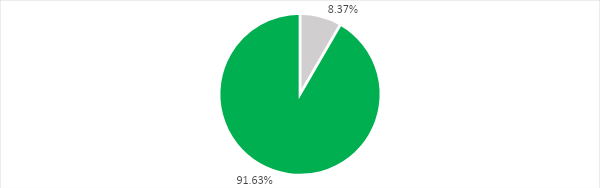 Подаци о кретању броја инспектора за последњих десет година показују тренд константног смањења броја инспектора, а у целокупном посматраном периоду број инспектора смањио се за једну трећину (са 559 попуњених инспекторских радних места у 2008. години на 372 попуњена инспекторска радна места на дан 06.08.2018. године). Једино повећање броја попуњених радних места забележено је у 2011. години (када је попуњено 21 радно место више у односу на претходну 2010. годину).Графикон број 2 Кретање броја инспектора 2009-2018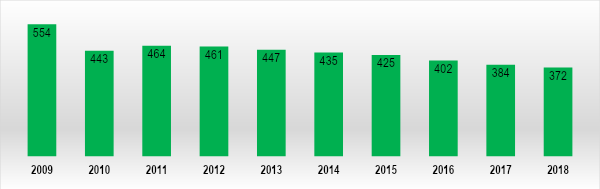 18.1.4. Старосна структура и образовни профил запосленихПрема добијеним подацима просечна старост инспектора износи 56 година живота, а запослених извршилаца који нису инспектори јесте нешто нижа и износи 51 годину живота.С обзиром на утврђену просечну старост инспекторског и осталог особља у Сектору туристичке инспекције, у наредним годинама може се очекивати додатно смањење броја извршилаца услед стицања услова за старосну пензију. Управо је пензионисање и представљало један од разлога за смањење броја запослених, при чему до новог попуњавања упражњених места није дошло због рационализације броја запослених у јавном сектору. За настављање постигнутих резултата рада инспекције и даље унапређење послова, потребно је да се омогући преношење знања и искустава старији инспектора, како би млађи, новозапослени инспектори били обучени за рад на пословима из делокруга Сектора тржишне инспекције.Графикон 3 Просечан број година до пензије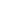 Сви инспектори поседују одговарајући образовни профил прописан одредбом члана 54. став 3. Закона о трговини („Службени гласник РС“, бр. 53/10 и 10/13), као прописа којим су утврђени услови у погледу одговарајућег образовања лица које обавља послове тржишног инспектора. Највећи број инспектора има стечено високо образовање у области економије и права (укупно 239 инспектора – приближно 65% од укупног броја инспектора).Остали извршиоци, који не обављају послове инспектора (аналитичари, планери, правници, извршна служба, ИТ стручњаци и запослених других профила) поседују одговарајуће квалификације које су сагласне пословима Сектора туристичке инспекције и у сврси су планирања и организовања инспекцијског надзора које врши Тржишна инспекција.18.2. АНАЛИЗАЗа потребе функционалне анализе капацитета Тржишне инспекције извршена је процена потребног броја инспектора. Сектор тржишне инспекције доставио је тражене податке, а Тржишна инспекција спроводи анализу ризика која представља основ планирања инспекцијског надзора.Процена је дата на основу разврставања броја субјеката под надзором према подацима добијеним из Упитника и процењеном степену ризика за сваку групу субјеката.Време трајања инспекцијског надзора утврђено је на основу уобичајеног трајања контроле, урачунавајући целокупан пословни процес везан за инспекцијски надзор: припрема контроле, обезбеђење наредбе суда у случају потребе, излазак на терен, утврђивање чињеница и сачињавање аката у контроли, разматрање приговора, примедби и контрола извршења решења, као и поступање са одузетом робом и предметима одузетим приликом поступања у складу са прописима о заштити права интелектуалне својине.Имајући у виду да Тржишна инспекција спроводи инспекцијски надзор по више закона и прописа, не може се једноставно представити број надзираних субјеката, односно потенцијалних објеката надзора. Додатну тешкоћу у утврђивању броја надзираних субјеката и планираних контрола узрокује чињеница да један надзирани субјекат може бити субјекат надзору по више прописа (нпр. контрола евидентирања промета робе, промета деривата и заштите потрошача). Такође, треба истаћи и да је реч о изузетно динамичној области надзора услед једноставног уласка и изласка субјеката из области (попут трговине) и значајном уделу сиве економије (попут нерегистрованих субјеката).С обзиром на тешкоће у утврђивању прецизног броја надзираних субјеката, полазне податке за потребе функционалне анализе капацитета тржишне инспекције представљају информације о броју и предмету надзора спроведених током 2017. године.Општи податак о потенцијалним субјектима надзора представља извод из извештаја Републичког завода за статистику, а у Упитнику су достављени подаци за бројем субјеката према областима надзора:Инспекција је доставиле податке о годишњем броју надзора у виду табеле о броју спроведених надзора у 2017. и претходним годинама, који је приказан и на нивоу Одељења тржишне инспекције у подручним унутрашњим јединицама при окрузима и граду Београду.Током 2017. године  контролисано је 17.288 привредних субјеката, при чему је извршено преко 24.000 контрола (разлика се јавља услед чињенице да трговци имају већи број продајних објеката; нарочито велики трговински ланци).Имајући у виду да је укупан број субјеката чија је делатност под надзором Тржишне инспекције већи од броја субјеката надзираних у 2017. години, чиме су увећане и потребе за активностима и надзорима Тржишне инспекције, анализа је сачињена према претпостављеном броју од 30.000 надзираних субјеката годишње, рачунато према анализи ризика субјекта, учесталости инспекцијског надзора и трајању контроле.На основу извршене анализе, обрачунато је да је укупан број дана потребан за вршење инспекцијског надзора и других послова у вези са инспекцијским надзором 88,838 дана, те је на основу методологије представљене у уводном делу, потребно запослити још 72 инспектора. Приказ потребног броја инспектора у односу на број инспектора предвиђен постојећом систематизацијом приказан је у графикону.Графикон 4 Процењен потребан број инспектора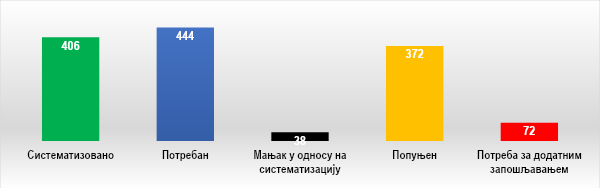 Поред попуњавања места недостајућих инспектора, треба водити рачуна о томе да инспектори одређен временски период издвајају и за потребе извештавања о спроведеним инспекцијским надзорима, сарадњи са секторима и одељењима надлежног министарства, израду мишљења на прописе чији су предлагачи друга министарства, активности у погледу управних спорова, интерне састанке, професионално усавршавање и рад у радним и преговарачким групама.18.3. ПРЕГЛЕД ОПРЕМЉЕНОСТИТржишна инспекција располаже са укупно 120 возила која су у возном стању (29 возила Застава 101, старости 12-19 година; 72 возила Застава 10, старости 9-11 година; 16 возила Шкода Фабија старости 10-12 година; једно возило Школа Суперб и једно возило Шкода Пик-ап).Рачунарску опрему чине 143 десктоп рачунара у функцији, од чега су 53 уређаја старија од осам година, а 87 уређаја је набављено у 2017. и 2018. години (ови рачунари уједно су компатибилни са штампачима и МФ уређајима).У употреби је и 456 лаптоп рачунара, од чега је 450 рачунара набављено у 2009. години, њихово опште стање није завидно. Рачунари су по карактеристикама застарели и у значајној мери амортизовани (донатор ове опреме – CAARDS програм, предвидео је оптималан период експлоатације од пет година). Тренутно је у току набавка нових десктоп рачунара, како би свако одељење добило нови рачунар на који је могуће повезати нове мултифункционалне апарате који нису компатибилни са старим рачунарима.Стање штампача и мулфтифункционалних (МФ) уређаја је добро и одређени број постоји у сваком одељењу (у седишту сваке подручне јединице најмање по један), а у већим службама постоје и додатни скенери. Највећи број набављених уређаја је набављен 2017. и 2018. године.За потребе штампе у теренским инспекцијском надзору, Тржишна инспекција је 2009. године набавила 32 преносна штампача (један по свакој подручној јединици), као практично техничко решење за израду докумената пре или током контроле. Међутим, ови уређаји већ дуже време нису у функцији након што је потрошен тонер, а јавиле су се тешкоће у спровођењу јавне набавке за конкретне уређаје. Додатно, у плану је да се, преко централизоване јавне набавке Управе за заједничке послове републичких органа, набаве таблет рачунари на основу расположивих средстава са пилот пројекта е-Инспектор. Оптимални циљ је опремање сваког инспектора са таблет рачунаром који има приступ интернету, камеру, ГПС и преносиви штампач. У току је мигрирање система Тржишне инспекције МИМИС у нови информациони систем који треба да буде платформа за рад е-Инспектора, као алата намењеног потпуној дигитализацији рада инспектора на терену.Употребом система е-Инспектор омогућиће се аутоматизација процене ризика и аутоматско планирање, боље и ефикасније коришћење инспекцијских ресурса, прелазак на е-Писарницу и е-Архивирање, уједначено и целовито извештавање, виши ниво координације инспекција и избегавање преклапања надзора и посета различитих инспекција, као и електронски приступ инспекција регистрима, службеним евиденцијама и другим базама података од значаја за планирање и вршење инспекцијског надзора.18.4. ПРЕПОРУКEУ оквиру ове инспекције нема потребе за спровођењем реорганизације, с обзиром да Сектор тржишне инспекције има образоване уже унутрашње организационе јединице које омогућавају адекватну припрему инспекцијског надзора и вршења свих повезаних послова (вођење судских поступака, контролу ажурности и примене процедура, обука и извештавање инспектора).Потребно је запослити недостајући број од 72 инспектора, како би се омогућило делотворно и правовремено вршење инспекцијског надзора у свим областима рада Сектора тржишне инспекције. Имајући у виду да подацима из Упитника нису обухваћене све области које надзире Тржишна инспекција, обим рада Сектора је реално већи и захтева, првенствено, адекватне кадровске капацитете за спровођење великог броја надзора.Осим запошљавања недостајућег броја инспектора, као примарног циља оснаживања капацитета Тржишне инспекције, потребно је попунити најмање 11 упражњених радних места на извршилачким пословима која нису инспекторска. Пораст броја инспектора прати и повећање броја административног особља које се налази на аналитичким, планским и правним пословима, као и на пословима одржавања ИТ опреме Тржишне инспекције.Имајући у виду значајну просечну старост возила (највећи број возила старији је од 10 година), потребно је обезбедити и довољан број возила (2-3 возила по седишту подручних јединица инспекције), како би инспектори могли заједнички да користе исто возило у зависности од броја и плана вршења теренских инспекцијских надзора).Потребно је потпуно занављање техничке опреме за поступање приликом теренске контроле, и то личних преносних јединица (лаптоп или таблет рачунари), са одговарајућим могућностима преноса података и документовања на лицу места (камера, преносни штампач, читач електронских идентификационих докумената).ТУРИСТИЧКА ИНСПЕКЦИЈА ПРЕГЛЕД СТАЊАОрганизација и надлежност инспекцијеТуристичка инспекција налази се у Министарству трговине, туризма и телекомуникација, у оквиру Сектора туристичке инспекције, као једне од основних унутрашњих јединица министарства у заокруженој области рада. Сектор туристичке инспекције чине укупно 2 уже унутрашње јединице у седишту министарства и 4 одељења изван седишта Министарства (образоване за територије више округа и града Београда).У Сектору туристичке инспекције обављају се послови који се односе на: вршење инспекцијског надзора над применом закона и других прописа којима се уређују области туризма и угоститељства и предузимање прописаних управних и казнених мера у вршењу инспекцијског надзора; утврђивање испуњености прописаних услова за обављање туристичке и угоститељске делатности; заштиту потрошача и заштиту интелектуалне својине у областима туризма и угоститељства; израду извештаја и информација о раду Сектора и стању у областима у којима се обавља надзор; праћење примене прописа, иницирање измена и предлагање одговарајућих решења и предузимање едукативних и других активности у циљу превенције погрешне примене прописа; правне и аналитичке послове везане за вршење инспекцијског надзора; сарадњу са другим инспекцијским органима, правосудним органима, органима за прекршаје и другим органима државне управе и организацијама и са удружењима и организацијама у области туризма и угоститељства и удружењима за заштиту потрошача; праћење реализације пројеката за развој туризма и контрола извршења уговора између Министарства и привредних субјеката у координацији са Сектором за туризам, као и други послови из ове области.Радом Сектора туристичке инспекције руководи помоћник министра. Уже унутрашње организационе јединице Сектора туристичке инспекције, у седишту министарства, јесу:1. Одсек за контролу рада инспектора – у коме се обављају послови који се односе на: интерну контролу рада туристичких инспектора и других државних службеника у Сектору и вршење инспекцијског надзора са циљем превентивног деловања ради остваривања законитости, боље ажурности и уједначеног поступања у раду, као и други послови из ове области; и,2. Одељење за координацију, студијско-аналитичке и правне послове – у коме се обављају послови који се односе на: координацију рада унутрашњих организационих јединица Сектора у области вршења инспекцијског надзора и предузимања управних и казнених мера; израду планова и програма рада; израду извештаја и информација о раду и стању у областима у којима се обавља надзор; израду упутстава и инструкција за јединствено поступање инспектора; вршење инспекцијског надзора и пружање стручне помоћи одељењима ван седишта Министарства; праћење прописа, иницирање измена и предлагање одговарајућих решења; сарадњу са другим органима државне управе, организацијама, правосудним органима и удружењима и организацијама у области туризма и угоститељства и удружењима за заштиту потрошача; административно-техничке послове за потребе Сектора и Одељења и послове контроле штампаних, електронских и других облика оглашавања субјеката из области туризма, као и други послови из ове области.Надлежност туристичке инспекције, у погледу надзора, обухвата надзор на спровођењем више закона из области туризма, заштите потрошача, заштити права интелектуалне својине, скијалишта и више подзаконских аката (19 правилника и 5 уредби).”Поверене послове инспекцијског надзора, у складу са Законом о туризму („Службени гласник РС“, бр. 36/09, 88/10, 99/11-др. закон, 93/12 и 84/15), надлежне су и преко овлашћених инспектора могу да врше јединице локалне самоуправе, уколико преузму вршење поверених послова инспекцијског надзора који се односи на обављање угоститељске делатности од стране правног лица, привредног друштва, предузетника или огранка страног правног лица, као и физичког лица. Туристички инспектори јединица локалне самоуправе проверавају испуњеност прописаних минимално техничких услова и прописаних услова појединих објеката туризма и угоститељства, наплату и уплату боравишне таксе и истицање и придржавање прописаног радног времена у угоститељском објекту.Вршење поверених послова инспекцијског надзора, применом Закона о туризму, организовале су 25 јединица локалне самоуправе. Ове послове обавља 45 инспектора запослених у јединицама локалне самоуправе, од ког броја укупно 27 инспектора, осим послова инспекцијског надзора прописаног Законом о туризму, обавља и послове надзора у другим рефератима (послови инспекције заштите животне средине и комуналне инспекције). Наведена чињеница указује да на нивоу поверених послова не постоји довољна кадровска опремљеност јединица локалне самоуправе за вршење надзора, због чега Туристичка инспекција и даље обавља велики број надзора у домену поверених послова.”Територијална организација и организациона шемаИзван седишта Министарства у Београду, послови из делокруга Туристичке инспекције обављају се у укупно 4 одељења Туристичке инспекције:1. 	Одељење туристичке инспекције Београд – има Одсек за Град Београд и Одсек Београд за подручну јединицу ширу од подручја управног округа - Мачвански управни округ, Колубарски управни округ, Поморавски управни округ, Шумадијски управни округ, Подунавски управни округ и Браничевски управни округ, са седиштем у Београду;2. 	Одељење туристичке инспекције Нови Сад – за подручну јединицу ширу од подручја управног округа - за Севернобачки управни округ, Севернобанатски управни округ, Западнобачки управни округ, Јужнобачки управни округ, Сремски управни округ, Средњебанатски управни округ и Јужнобанатски управни округ, са седиштем у Новом Саду;3. 	Одељење туристичке инспекције Краљево – за подручну јединицу ширу од подручја управног округа - за Златиборски управни округ, Моравички управни округ, Рашки управни округ, Расински управни округ, Косовскомитровачки управни округ, Пећки управни округ и Призренски управни округ, са седиштем у Краљеву; и,4. 	Одељење туристичке инспекције Ниш – за подручну јединицу ширу од подручја управног округа - за Борски управни округ, Зајечарски управни округ, Нишавски управни округ, Топлички управни округ, Пиротски управни округ, Јабланички управни округ, Пчињски управни округ, Косовски управни округ и Косовскопоморавски управни округ, са седиштем у Нишу. Систематизација радних места Према Правилнику о унутрашњем уређењу и систематизацији радних места у Министарству трговине, туризма и телекомуникација из октобра 2017. године и Правилника о изменама и допунама овог правилника из маја 2018. године, у Сектору туристичке инспекције укупно је систематизовано 86 радних места, које чине помоћник министра (као руководилац Сектора) и 85 извршилачких радних места (82 радна места за туристичке инспекторе и 3 радна места за административне послове).Од укупног броја наведених извршилачких радних места, попуњено је 74 радних места, од чега су на 71 радна места запослени инспектори, а 3 радна места су запослени  на административним пословима.Графикон 1 Попуњеност у односу на систематизацију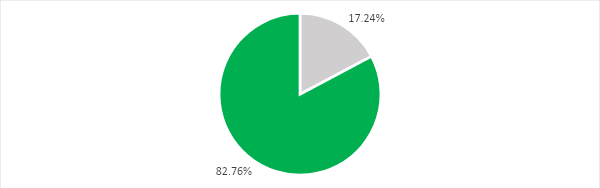 Недовољан број инспектора, у делу непопуњених радних места, узроковано је високом старосном структуром кадра (одлазак у старосну пензију) и забраном запошљавања и мерама фискалне консолидације. Специфичан ризик по обављање послова инспекцијског надзора, представља и околност што у појединим деловима Републике Србије (Одељење Београд, Одељење Нови Сад – Јужнобачки, Сремски и Северобанатски управни округ и Одељење Краљево – Рашки управни округ) постоји недовољан број инспектора, односно очекује се одлазак у пензију, чиме би у овим областима инспекцијски надзор изостао у дужем временском периоду, или би друга регионална одељења била додатно оптерећена потребом путовањаГрафикон 2 Кретање броја инспектора 2009-2018Сектор туристичке инспекције не располаже подацима о кретању броја инспектора 2009-2018.Старосна структура и образовни профил запосленихПрема добијеним подацима старосна структура инспектора је:Приложени подаци указују на високу просечну старост запослених, због чега се у наредним годинама може очекивати додатно смањење броја инспектора услед стицања услова за старосну пензију. За настављање постигнутих резултата рада инспекције и даље унапређење послова, потребно је да се омогући преношење знања и искустава старији инспектора, како би млађи, новозапослени инспектори били обучени за рад на пословима из делокруга Сектора туристичке инспекције.Графикон 2 – Просечна старост инспектораСви инспектори имају стечену високу школску спрему и испуњавају услове за рад у својству инспектора у складу са одредбама Закона о инспекцијском надзору (10 инспектора је положило испит за инспектора, а сви преостали инспектори у инспекцији имају више од седам година радног искуства на пословима инспекцијског надзора). *Без помоћника министра – главног инспектораОстали извршиоци, запослени као административни радници у Одељењу за координацију, студијско-аналитичке и правне послове имају завршену средњу стручну спрему и послове врше у звању референта. АНАЛИЗАЗа потребе функционалне анализе извршена је процена потребног броја инспектора. Туристичка инспекција доставила је све тражене податке. Инспекција је спровела анализу ризика која представља основ планирања инспекцијског надзора (удео броја надзираних субјеката, према степенима ризика износи: незнатан – 49,42%; низак – 15,11%; средњи – 28,14%; висок – 5,54%; и, критичан – 1,76%). Процена је дата на основу разврставања субјеката и објеката под надзором,  при чему је инспекција доставила све потребне податке који се тичу инспекцијског надзора, а који су класификовани према кључним типовима (врстама) субјеката и објеката надзора. Категоризација субјеката, односно објеката, под надзором туристичке дата је према процењеном степену, док је инспекција доставила податке и о потребном времену. Подаци о учесталости инспекцијског надзора утврђени су из одредби Правилника о посебним елементима процене ризика, учесталости вршења инспекцијског надзора на основу процене ризика и посебним елементима плана инспекцијског надзора у области туризма и угоститељства („Службени гласник РС“, бр. 68/18).Имајући у виду да се инспекцијски надзор врши над пружаоцима туристичких и угоститељских услуга, од којих поједини имају већи број огранака и издвојених пословних јединица, не може се једноставно представити и утврдити број субјеката тј. објеката надзора. Наиме, део надзираних субјеката подлеже обавези категоризације код Министарства трговине, туризма и телекомуникација, а део субјеката је у обавези да изврши упис своје делатности у Регистар туризма код Агенције за привредне регистре.Међутим, о броју осталих објеката угоститељства и туристичких субјеката (некатегорисани угоститељски објекти за смештај, угоститељски објекти за исхрану и пића, услуга смештаја у домаћој радиности и сеоским туристичким домаћинствима, услуге изнајмљивања возила, наутичка делатност, ловнотуристичка делатност, услуге на скијалиштима и услуге туристичких професија) не постоје егзактни подаци. Регистар туризма, који би по Закону о туризму требало да садржи евиденцију свих потенцијалних надзираних субјеката из надлежности туристичке инспекције, није почео са радом у делу који се односи на евиденцију ових субјеката. Процењује се да око 20.000 субјеката обавља наведене послове, уз битну напомену да је реч о делатностима која се одликују сталном флуктуацијом (уласком и изласком субјеката из гране).Укупан број објеката инспекцијског надзора туристичке према кључним типовима:Поред поделе на тип објекта надзора, инспекција је у годишњем плану инспекцијског надзора спровела категоризацију објеката по врсти, као и степену ризика у оквиру сваке врсте објеката под надзором.Правилником о посебним елементима процене ризика елементима процене ризика, учесталости вршења инспекцијског надзора на основу процене ризика и посебним елементима плана инспекцијског надзора у области туризма и угоститељства утврђена је учесталост вршења инспекцијског надзора. На основу процене ризика одређује се степен ризика код надзираног субјекта и утврђује учесталост спровођења инспекцијског надзора, с тим што се:1) 	за субјекте код којих је процењен критичан или висок ризик – инспекцијски надзор врши најмање једном у току године;2) 	за субјекте код којих је процењен средњи или низак ризик – инспекцијски надзор врши најмање једном у току три године.Због природе делатности и значаја заштите туриста, односно потрошача, туристичка инспекција обавља сезонски условљене редовне контроле. У случају представки грађана, из којих проистиче утврђење средњег и вишег ризика, према околностима случаја потребно је вршити и више од једног надзора годишње (тачније 2 надзора респективно – редовни и ванредни инспекцијски надзори).Такође, у изради анализе је узето у обзир да је претежни број осталих субјеката (за које нису достављени подаци) у надлежности јединица локалне самоуправе преко овлашћених инспектора, као повереног посла по одредби члана 118. став 7. и 8. Закона о туризму. У локалним самоуправама у којима није организовано обављање повереног посла или у којима није ангажован довољан број локалних туристичких инспектора у односу на број субјеката надзора, Сектор туристичке инспекције и даље врши инспекцијски надзор до стварања услова за обављање надзора од стране јединица локалне самоуправе. Међутим, треба нагласити да не постоје довољни ресурси за обављање повереног посла и у јединицама локалне самоуправе које су преузеле ове послове, с обзиром да локални туристички инспектори често врше надзор над применом и других области (комунална инспекција и инспекција за заштиту животне средине).На основу извршене анализе, обрачунато је да је  укупан број  дана потребан за вршење инспекцијског надзора, и других послова у вези са инспекцијским надзором 20.789 дана, те је на основу методологије представљене у уводном делу, потребно запослити још 32 инспектора (попуњавање 15 систематизованих радних места). Неопходно је у што краћем року запослити инспекторе у управним окрузима где услед одласка инспектора у старосну пензију и територијалне непокривености прети могућност изостанка инспекцијског надзора (Одељење Београд, Одељење Нови Сад – Јужнобачки, Сремски и Северобанатски управни округ и Одељење Краљево – Рашки управни округ), као и у областима у којима постоји недовољан број локалних туристичких инспектораза вршење надзора у погледу поверених послова. У АП Војводини према подацима са којима располаже Сектор туристичке инспекције ради 11 локалних туристичких инспектора у 8 општина, а у осталом делу Републике Србије у 17 општина 34 локална инспектора.Приказ потребног броја инспектора у односу на број инспектора предвиђен постојећом систематизацијом  приказан је у графикону.Графикон 3 Процењен потребан број инспектора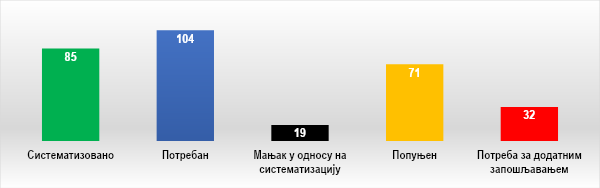 ПРЕГЛЕД ОПРЕМЉЕНОСТИЗа потребе инспекцијског надзора, инспекција располаже 51 возилом чија је просечна старост већа од 10 година, са великом пређеном километражом. Услед утрошености, на возилима се дешавају већи кварови који захтевају значајне поправке и издатке, што представља тешкоћу у нормалном обављању послова инспекцијског надзора и могућностима да инспектори безбедно одлазе у теренске инспекције надзоре.Такође, инспекција поседује и 121 рачунар, од чега је 37 десктоп рачунара и 84 лаптоп рачунара (22 лаптоп рачунара набављено је у 2018. години, услед замене дотрајалих). За потребе канцеларијског пословања у употреби је 26 мултифункционалних уређаја – скенера и штампача).Инспекторима је додељено 76 мобилних телефона, за употребу у службене сврхе, с тим што је реч о старијим уређајима који немају адекватне функционалности за рад (интернет конекција и камера). Коришћење службеног телефона као фотоапарата омогућило би да се у пракси врши доказна радња увиђаја, односно овлашћење инспектора да фотографише и сними простор, чиме би и доказивање неправилности и касније процесуирање било олакшано.Опрема је у власништву Министарства трговине, туризма и телекомуникација, док се за  одржавање опреме стара Министарство.Радни простор инспекција налази се у Београду и на још 33 локације у Србији. ПРЕПОРУКEПотребно је запослити још 32 инспектора у циљу подмлађивања кадровских капацитета. Приоритет представља запошљавање инспектора у деловима Републике Србије у којима постоји изразито недовољан број туристичких инспектора, односно прети опасност од изостајања инспекцијског надзора због одласка инспектора у старосну пензију.Потребно је обезбедити довољан број возила за обављање теренског инспекцијског надзора, која су поуздана и погодна за одржавање. Изразито висока старост возног парка и учестали крупнији кварови услед амортизације, угрожавају обављање инспекцијских надзора и реализацију годишњег плана Сектора туристичке инспекције. Трошкови оправке таквих кварова су скупи, због чега набавка других возила представља рационално решење. Довољан број возила је 1-2 возила по инспектору, како би инспектори могли заједнички да користе исто возило у зависности од броја и плана вршења теренских контрола.Потребно је набавити нову IT опрему и то пре свега довољан број мобилних телефона, бежичне штампаче и скенере, обезбедити бежични интернет као и личну опрему за рад инспектора на терену: службена одела и обућу. Како број инспектора буде растао, потребно је за новозапослене обезбедити додатне рачунаре.С обзиром да туристичка инспекција има пословни простор у седишту и у 33 локације у Србији, потребно је обезбедити да у сваком простору постоји барем један мултифункционални уређај са штампачем и скенером (тренутно постоји 26).ИНСПЕКЦИЈА ЕЛЕКТРОНСКИХ КОМУНИКАЦИЈА ПРЕГЛЕД СТАЊАОрганизација и надлежност инспекцијеИнспекција електронских комуникација налази се у Министарству трговине, туризма и телекомуникација, у оквиру Сектора за електронске комуникације и поштански саобраћај, као једне од основних унутрашњих јединица министарства у заокруженој области рада.Инспекцијски надзор се врши на основу Закона о електронским комуникацијама („Службени гласник РС“, бр. 44/10, 60/13 - oдлукa УС и 62/14) и подзаконских аката донетих на основу овог закона.Унутар Сектора за електронске комуникације и поштански саобраћај, послове инспекцијског надзора над применом прописа којим се уређују електронске комуникације обавља Одељењe за планирање, развој и надзор у области електронских комуникација. У овом одељењу обављају се послови који се односе на: стратегију развоја електронских комуникација; процес планирања преласка са аналогног на дигитално емитовање радио и телевизијских програма; припремање предлога за утврђивање и вођење политике Владе у области електронских комуникација; спровођење процеса стратешког управљања и процеса оперативног и средњорочног планирања; координирање послова припреме и обједињавања прилога Сектора за израду годишњег плана рада Владе и израду извештаја; израду Плана намене радио-фреквенцијских  опсега и учествовање у раду међународних организација које врше измене и допуне намене фреквенцијских опсега; утврђивање списка основних услуга електронских комуникација (универзални сервис) које треба да пруже оператори; анализирање развоја транспортних мрежа и конвергенције широкопојасних мрежа и мулитмедијалних сервиса; оцењивање усаглашености техничких захтева за производе у складу са потврђеним међународним споразумом и припремање докумената за законе о потврђивању конвенција међународних организација; припремање за европске интеграције у областима дигиталне телевизије, примене широкопојасних и мултимедијалних технологија; процену регулативе за развој и припремању стручних основа за израду нацрта закона; припремање предлога подзаконских аката за подстицај страних инвестиција, као и други послови из ове области.Ужа унутрашња јединица Одељења за планирање, развој и надзор у области електронских комуникација, у коме се обављају послови инспекције електронских комуникација, јесте Група за инспекцијски надзор у области електронских комуникација, у којој се обављају се послови који се односе на: инспекцијски надзор над извршавањем закона, других прописа и општих аката из области електронских комуникација; предузимање управних и других мере доношењем решења о отклањању неправилности; решавање по пријавама Регулаторне агенције за електронске комуникације и поштанске услуге, физичких и правних лица; проверу рада електронских комуникационих мрежа и услуга, припадајућих средстава, електронске комуникационе опреме и терминалне опреме; проверу да ли се радио-фреквенцијски спектар користи у складу са законом, проверу постојања штетних сметњи у раду електронских комуникационих мрежа; проверу поступања оператора у вези са применом мера заштите података о личности и приватности; подношење захтева за покретање прекршајног, односно пријаве за покретање кривичног поступка, као и поступка привредног преступа; анализу и израду извештаја о реализацији усвојених планова,  као и други послови из ове области. Инспекцијски надзор над применом Закона о електронским комуникацијама и прописа којим се уређује делатност електронских комуникација на територији аутономне покрајине, врши аутономна покрајина преко својих органа, као поверене послове. На територији АП Војводине, ове послове обавља 1 инспектор.Територијална организација и организациона шемаИнспекција електронских комуникација нема разгранату територијалну организацију, а сви послови обављају се из седишта Министарства, у коме се налази и Сектор за електронске комуникације и поштански саобраћај - Одељење за планирање, развој и надзор у области електронских комуникација – Група за инспекцијски надзор у области електронских комуникација.Групу за инспекцијски надзор у области електронских комуникација чине руководилац групе (са овлашћењима инспектора у смислу Закона о инспекцијском надзору) и 2 инспектора.Поверене послове инспекцијског надзора над применом Закона о електронским комуникацијама, на територији Аутономне покрајине Војводина, врши 1 инспектор запослен у покрајинским органима, који уједно и обавља инспекцијски надзор у овом делу Републике Србије.Систематизација радних места	На пословима инспекцијског надзора над применом прописа о електронским комуникацијама раде 3 извршиоца, односно 2 инспектора и руководилац Групе за инспекцијски надзор у области електронских комуникација, са овлашћењима инспектора. Број запослених у инспекцији није се мењао у последње четири године.Графикон 1 Попуњеност у односу на систематизацијуГрафикон 2 Кретање броја инспектора 2009-2018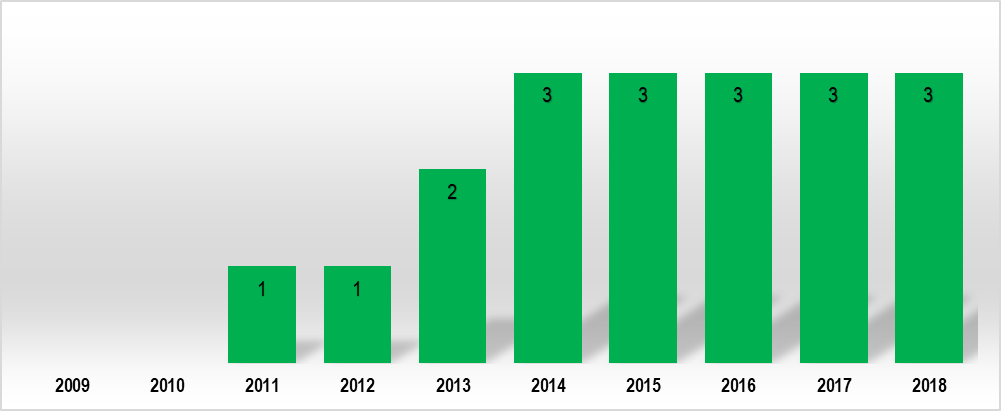 Годишњим извештајем о раду за 2017. годину констатовано је да се инспекција електронских комуникација придржавала прописаних рокова за поступање и правовремено реаговала (посебно у случајевима притужби корисника и рада нелегалних емитера), што указује да је постојећи број инспектора довољан за делотворно и ефикасно обављање инспекцијских надзора, на начин којим се делотворно управља ризиком у области електронских телекомуникација.Старосна структура и образовни профил запосленихПрема добијеним подацима утврђено је да просечна старост запослених у Инспекцији електронских комуникација је 47 година, што је податак који је бољи у односу на просечну старост у већини других инспекција.Графикон 3 Просечан број година до пензије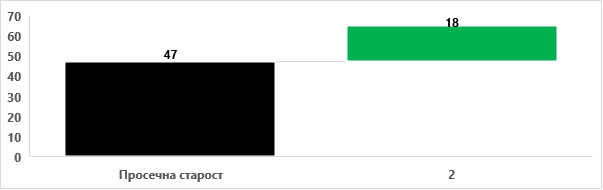 Сви запослени у инспекцији имају одговарајуће образовне профиле: руководилац инспекције и један инспектор имају стечено звање дипломираног инжењера електротехнике, а други инспектор има звање дипломираног инжењера машинства.АНАЛИЗАЗа потребе функционалне анализе коришћени су подаци из достављеног Упитника, годишњег Извештаја о раду Групе за инспекцијски надзор у области електронских комуникација за 2016. и 2017. годину, као и годишњег Плана инспекције електронских комуникација за 2017. и 2018. годину. Приликом анализе су узети у обзир и подаци о стању обављања поверених послова инспекцијског надзора на територији АП Војводине.Током 2016. године извршено је 16 теренских инспекцијских надзора и поступано је 180 примљених представки, а у 2017. години извршено је 35 теренских инспекцијских надзора и поступљено је по 211 представки. У истој години, Инспекција електронских комуникација утврдила је постојање 13 нерегистрованих субјеката, од којих је 10 субјеката поступило по изреченим решењима.На основу извештаја органа АП Војводине за 2017. годину, утврђено је да је спроведено 86 теренских инспекцијских надзора у повереним пословима инспекцијског надзора.Инспекцијски надзори ове инспекције усмерени су на оператере јавних комуникационих мрежа и услуга (укупно 569) и кориснике радио-дифузног спектра (звук и телевизија), као надзиране субјекте. Иако Инспекција електронских телекомуникација детаљно планира редовне инспекцијске надзоре (у 2017. години планирано је 28 надзора), највећи број инспекцијских надзора представљају ванредних инспекцијски надзори.На основу извршене анализе, утврђено је да је укупан број дана потребан за вршење инспекцијског надзора и других послова у вези са инспекцијским надзором 1191 дана, те је на основу методологије представљене у уводном делу, за обављање послова довољан постојећи број од 3 инспектора. Приказ потребног броја инспектора у односу на број инспектора предвиђен постојећом систематизацијом, приказан је у графикону.Графикон 4 Процењен потребан број инспектора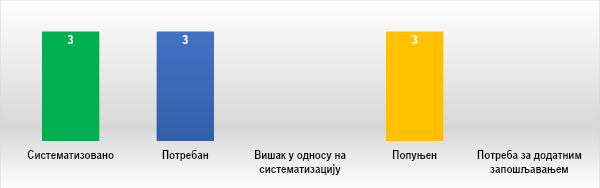 ПРЕГЛЕД ОПРЕМЉЕНОСТИИнспекција електронских комуникација је у Годишњем извештају о раду за 2017. годину истакла недостатак задужених службених возила и лаптоп рачунара, чија би набавка умногоме допринела ефикаснијем раду инспекције. У достављеном упитнику је наведено да инспекција располаже са три десктоп рачунара и два лап-топ рачуна које одржава Министарство, при чему подаци о старости компјутера нису пружени.Опрема је у власништву Министарства, које је надлежно и за њено одржавање.Највећи број предмета, односно инспекцијских надзора Инспекције електронских комуникација, извршен је као канцеларијски инспекцијски надзор, а од надзираног субјекта је затражено писано изјашњење. Теренски инспекцијски надзори врше се на различитим локацијама (тешко приступачни планински врхови, фабрике, силоси и непознате локације).ПРЕПОРУКEУ оквиру ове инспекције нема потребе за спровођењем реорганизације.Анализа показује да послове инспекцијског надзора тренутно обавља довољан број инспектора, те је потребно да се број ангажованих инспектора одржава на постојећем нивоу.Потребно је донети Правилник о посебним елементима за процену ризика, учесталости вршења инспекцијског надзора на основу процене ризика и посебним елементима плана инспекцијског надзора у областима под надзором анализиране инспекције, како би се употпунили услови за планирање и спровођење инспекцијског надзора заснованог на анализи ризика, у складу са Законом о инспекцијском надзору. Потребно је обезбедити теренско возило за потребе инспекције, ради обављања теренских инспекцијских надзора на различитим локацијама (нарочито у брдско-планинским подручјима).У оквиру Сектора за информационо друштво и информациону безбедност, потребно је обезбедити доступност возила инспекцији, за потребе обављања теренских инспекцијских надзора.ИНСПЕКЦИЈА ЗА ПОШТАНСКИ САОБРАЋАЈПРЕГЛЕД СТАЊАОрганизација и надлежност инспекцијеИнспекција поштанских услуга налази се у Министарству трговине, туризма и телекомуникација у оквиру Сектора зе електронске комуникације и поштански саобраћај. Наиме у оквиру Сектора, формирано је Одељење за поштански саобраћај и надзор, где је у оквиру тог Одељења образована Група за инспекцијски надзор.У Групи за инспекцијски надзор обављају се послови који се односе на управно-надзорне послове и инспекцијски надзор над применом закона и прописа донетих на основу њега и предузимање мера за отклањање неправилности; подношење пријава за покретање прекршајног, кривичног поступка и поступка у случају привредног преступа; као и управни поступак из ове области. Територијална организација и организациона шемаПослови из делокруга ове инспекције обављају у седишту Министарства у Београду и у подручним јединицима ширим од подручја управног округа и то:Систематизација радних местаПравилником о систематизацији радних места Министарства трговине, туризма и телекомуникација систематизована је Група за инспекцијски надзор, која се састоји од руководиоца Групе и два инспектора за поштанске услуге. Руководилац групе, поред  координирања рада у групи врши редовне, ванредне, саветодавне, теренске и канцеларијске надзоре. Сва три радна места су попуњена.Систематизација не предвиђа радно место у чијем опису послова је предвиђена анализа ризика и обрада података о инспекцијском надзору за ову инспекцију.Графикон 1 Попуњеност у односу на систематизацијуУ последњих десет година није било промене броја инспектора.Графикон 2 Кретање броја инспектора 2009-2018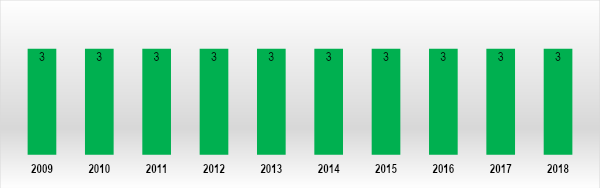 Старосна структура и образовни профил запосленихПросечна старост инспектора износи 46 година и сви инспектори поседују одговарајући образовни профил, од чега је један инспектор (руководилац Групе) дипломирани правник са положеним правосудним испитом док су два инспектора дипломирани инжењери поштанског и телекомуникационог саобраћаја.Графикон 3 Просечан број година до пензије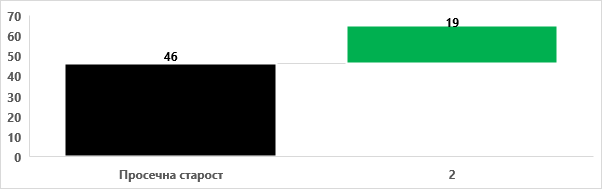 АНАЛИЗАЗа потребе функционалне анализе извршена је процена потребног броја инспектора. Инспекција поштанских услуга нема детаљно урађену анализу ризика, тако да је упитник делимично попуњен. С обзиром да инспекција није спровела анализу ризика која представља основ планирања инспекцијског надзора, процена је дата на основу расположивих података и планова инспекцијског надзора. Инспекција је доставила одређене податке који се тичу инспекцијског надзора субјеката/објеката наздора, а који се односе на класификоацију ризика према кључним типовима (врстама) субјеката и објеката надзора, као и укупног броја субјеката. Категоризација објеката под надзором ове инспекције дата је према процењеном степену ризика, док је инспекција доставила податке и о учесталости инспекцијског надзора и потребном времену. Табела приказује обрачун потребних инспектор дана. Према достављеним подацима време надзора се разликује у зависности од нивоа ризика. Најзначајнији субјект надзора је Јавно предузеће „Пошта Србије“. Реч је о предузећу које пружа универзалну поштанску услугу која покрива целокупну територију Републике Србије, као и услуге у међународном и унутрашњем поштанском саобраћају. Овај субјект надзора има петнаест поштанско логистичких центара, три регионална поштанско-логистичка центра (Београд, Нови Сад и Ниш), један међународним поштанско-логистички центар и три поште царињења. Пружање услуга врши 1516 пошта са укупно 3.943 шалтера, а достава је организована кроз 3.581 доставних реон и 1.736 возилом. Имајући у виду број јединица поштанске мреже и територијалну распрострањеност у циљу обезбеђивања доступности поштанских услуга свим грађанима, овај привредни субјект се сматра највећим и најкомплекснијим субјектом инспекцијског надзора у области поштанског саобраћаја. Поред овог предузећа, шездесет субјеката инспекцијског надзора пружа комерцијалане поштанске услуге додате вредности у међународном саобраћају и у унутрашњем поштанском саобраћају, и број јединица поштанске мреже и прерадних центара ових субјеката, зависно од величине обима пошиљака, креће од 1 до 20. Према подацима инспекције, на основу досада извршених надзора, највећи степен ризика имају нерегистровани привредни субјекти, а након тога привредни субјекти који  су прибавили одобрење за пружање комерцијалних услуга и управо отпочели са пружањем услуга и има их око десет.Остали надзирани привредни субјекти, којих има око четрдесет имају средњи степен ризика.На основу извршене анализе, обрачунато је да је  укупан број  дана потребан за вршење инспекцијског надзора, и других послова у вези са инспекцијским надзором 726 дана, те је на основу методологије представљене у уводном делу, потребно додатно ангажовати још два инспектора -  једног у Београду и једног у Новом Саду. Графикон 4 Процењен потребан број инспектора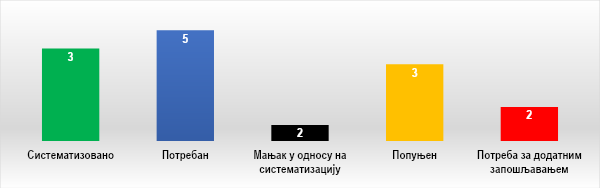 ПРЕГЛЕД ОПРЕМЉЕНОСТИЗа потребе инспекцијског надзора, инспекција не располаже службеним возилима. Такође, осим десктоп рачунара инспекција не располаже другом опремом за инспекцијски надзор. Поред тога, инспекција располаже са две канцеларије, од чега је једна у Београду а друга у Нишу коју инспектор дели са инспекторима који врше контролу из других области.ПРЕПОРУКEУ оквиру ове инспекције нема потребе за спровођењем реорганизацијеФормирати Одељење за инспекцијски надзор у оквиру Сектора за електронске комуникације и поштански саобраћај, у оквиру којег би се спојиле две групе из овог Сектора и то Група за инспекцијски надзор у области инспекцијских комуникација и Група за инспекцијски надзор поштанског саобраћаја. Овом иде и прилог то што су ове две Групе већ у оквиру послова који су обједињени у један сектор и што се ради о повезаним пословима.Потребно је запослити још два (2) инспектора за поштански саобраћај -  једног у Београду и једног у Новом Саду.Потребно је или у оквиру Групе или у оквиру новоформираног Одељења запослити још једно лице за аналитичке послове у области инспекцијских послова ко би пружао подршку инспекцији у вези са аналитичким пословима, приликом израде процена ризика, планова надзора и обраде контролних листи. Потребно је набавити нову IT опрему и то пре свега бежичне штампаче и скенере, обезбедити бежични интернет као и личну опрему за рад инспектора на терену: службена одела и обућу. Како број инспектора буде растао потребно је за новозапослене обезбедити и лап топ рачунаре.ИНСПЕКЦИЈА ЗА ИНФОРМАЦИОНУ БЕЗБЕДНОСТ, ЕЛЕКТРОНСКУ ИДЕНТИФИКАЦИЈУ И УСЛУГЕ ОД ПОВЕРЕЊА У ЕЛЕКТРОНСКОМ ПОСЛОВАЊУ ПРЕГЛЕД СТАЊАОрганизација и надлежност инспекцијеИнспекција за информациону безбедност, електронску идентификацију и услуге од поверења у електронском пословању, налази се у Министарству трговине, туризма и телекомуникација, у оквиру Сектора за информационо друштво и информациону безбедност, као једне од основних унутрашњих јединица министарства у заокруженој области рада.Инспекцијски надзор се врши на основу Закона о информационој безбедности („Службени гласник РС“, бр. 6/2016, 94/2017), Закона о електронском документу, електронској идентификацији и услугама од поверења у електронском пословању („Службени гласник РС“, бр. 94/2017) и подзаконских аката донетих на основу ових закона.Унутар Сектора за информационо друштво и информациону безбедност, послове инспекцијског надзора над применом прописа којим се уређује информациона безбедност обавља Одсек за информациону безбедност и електронско пословање. У овом одсеку обављају се и послови који се односе на: заштиту података и информациону безбедност; вршење надзора над радом оператора ИКТ система од посебног значаја; надзор над радом Националног ЦЕРТ-а, пријем инцидената у ИКТ системима од посебног значаја који могу да имају значајан утицај на нарушавање информационе безбедности; међународну сарадњу у области безбедности ИКТ система; вршење надзора над применом закона којим се уређује електронски потпис и закона којим се уређује електронски документ; вршење надзора над радом регистрованих и евидентираних сертификационих тела и надзора над применом прописа којима је регулисана област електронског документа; вршење надзора над радом издавалаца временског жига и утврђивања испуњености услова прописаних законом и подзаконским актима, као и вођење регистра издавалаца временског жига.У Сектору за информационо друштво и информациону безбедност обављају се послови који се односе на: планирање и припремање стратегије развоја информационог друштва; припрему и праћење пројеката у области развоја информационог друштва; учествовање у спровођењу јавних набавки информационих система са другим органима; развој и унапређење академске, односно образовне и научноистраживачке рачунарске мреже (АМРЕС); припремање предлога за утврђивање и вођење политике Владе у области развоја информационог друштва; предузимање мера за промовисање и подстицање истраживања и развоја информационо-комуникационих технологија (ИКТ); примену информационо-комуникационих технологија и пружање информационих услуга; развој и функционисање информационо-комуникационе инфраструктуре; припрему стручних основа за израду нацрта закона и предлога других аката; вршење надзора над применом закона којим се уређује електронски потпис и закона којим се уређује електронски документ; пружање стручне помоћи у изради тендерске документације и обављање припрема за објављивање и спровођење конкурса; анализирање структуре базе података и формата за размену података; заштиту података и информациону безбедност; праћење и анализа потенцијала за подршку развоју информационог друштва у привреди и државним институцијама, као и други послови из ове области.Територијална организација и организациона шемаИнспекција за информациону безбедност, електронску идентификацију и услуге од поверења у електронском пословању, нема разгранату територијалну организацију, а сви послови обављају се из седишта Министарства, у коме се налази и Сектор за информационо друштво и информациону безбедност.Чланом 64. став 1. Закона о електронском документу, електронској идентификацији и услугама од поверења у електронском пословању, прописано је да инспекцијски надзор над применом овог закона и радом пружалаца услуга електронске идентификације и пружалаца услуга од поверења обавља Инспекција за електронску идентификацију и услуге од поверења у електронском пословању.Чланом 28. став 1. Закона о информационој безбедности прописано је да инспекцијски надзор над применом овог закона и радом оператора ИКТ система од посебног значаја, осим самосталних оператора ИКТ система и ИКТ система за рад са тајним подацима, врши Инспекција за информациону безбедност.Иако се називи ових инспекција разликују и, с тим у вези, могу упућивати на закључак да се ради о различитим инспекцијским органима, ови послови су сродни и по одредбама Правилника о унутрашњем уређењу и систематизацији ресорног Министарства, систематизовани су на јединственом радном месту. Систематизација радних места	На пословима инспекцијског надзора ради 1 инспектор, који је ангажован средином 2018. године, након спроведеног конкурса за попуњавање извршилачког радног места.Сама инспекција формирана је током 2018. године, након доношења Закона о изменама и допунама Закона о информационој безбедности и Закона о електронском документу, електронској идентификацији и услугама од поверења у електронском пословању.Радно место за инспекцијски надзор над применом прописа у области електронског документа, електронске идентификације и услуга од поверења у електронском пословању и информационе безбедности, систематизовано је у звању вишег саветника, у Одсеку за информациону безбедност и електронско пословање, Сектору за информационо друштво и информациону безбедност.Инспектор ангажован на наведеном радном месту, по одредбама Правилника о систематизацији и унутрашњој организацији: обавља саветодавне и стручне послове који се односе на  праћење и унапређење инспекцијског надзора у области електронског документа, електронске идентификације и услуга од поверења у електронском пословању и информационе безбедности (израде анализа, извештаја и препорука из предметне области) са аспекта пружаоца и корисника услуга; израђује студијско-аналитичке и стручно-оперативне извештаје и информације о нивоу заштите корисника услуга од поверења и оператора ИКТ система од посебног значаја; обавља непосредни инспекцијски надзор над применом закона којим се уређује информациона безбедност и радом оператора ИКТ система од посебног значаја, односно над применом закона којим се уређује  електронски документ, електронска идентификација и услуге од поверења у електронском пословању, у складу са законом којим се уређује инспекцијски надзор; утврђује испуњеност услова прописаних законом и прописима донетим на основу закона у области електронског документа, електронске идентификације и услуга од поверења у електронском пословању и информационе безбедности; налаже мере у поступку вршења инспекцијског надзора утврђених законом; проверава да ли Национални ЦЕРТ располаже одговарајућим ресурсима; анализира ризике за информациону безбедност Републике Србије у сарадњи са другим државним органима; предлаже мере заштите ИКТ система Министарства и врши интерну ревизију ИКТ система Министарства; обавља и друге послове по налогу шефа Одсека.Имајући у виду да је реч о инспекцији која је формирана током 2018. године, не постоје историјски подаци који би се могли обрадити у погледу попуњености у односу на систематизацију и кретања броја инспектора.Старосна структура и образовни профил запосленихПрема добијеним подацима утврђено је да на наведеним пословима постоји одговарајућа просечна старост инспектора, због чега не постоји ризик од смањења броја запослених због одласка у старосну пензију.Према добијеним подацима, инспектор поседује одговарајући образовни профил. У погледу стручног образовања, Правилником о унутрашњем уређењу и систематизацији утврђен је услов стеченог високог образовања из поља техничко-технолошких наука или из научне области рачунарске науке на основним академским студијама у обиму од најмање 240 ЕСПБ бодова, мастер академским студијама, специјалистичким академским студијама, специјалистичким струковним студијама, односно на основним студијама у трајању од најмање четири године или специјалистичким студијама на факултету, радно искуство у струци од најмање 7 година, положен државни стручни испит, познавање енглеског језика и познавање рада  на рачунару. Наведени захтев је примерен пословима ове инспекције и оспособљености, знањима и вештинама запослених на овим пословима.АНАЛИЗАЗа потребе функционалне анализе није се могла извршити процена броја инспектора, применом методологије која је употребљена за процену осталих инспекција. Основни разлог се огледа у чињеници да је реч о инспекцији која је формирана током 2018. године и тренутно не постоје довољни подаци о броју реализованих инспекцијских надзора и њиховом уобичајеном трајању.Ипак, како је реч о инспекцијским пословима чије организовање и планирање предстоји, потребно је да инспекција од самог почетка примењује анализу ризика која представља основ планирања инспекцијског надзора, уз обухватање свих надзираних субјеката/објеката инспекцијских надзора и њихову класификацију наспрам препознатих ризика.Инспекција за информациону безбедност, електронску идентификацију и услуге од поверења у електронском пословању надзире поштовање прописа од стране оператора ИКТ система од посебног значаја , регистрованих пружалаца услуге електронске идентификације , регистрованих пружалаца квалификованих услуга од поверења и центара за превенцију безбедносних ризика у ИКТ системима, у које надзиране субјекте ове инспекције спадају:ПРЕГЛЕД ОПРЕМЉЕНОСТИИнспекција за информациону безбедност, електронску идентификацију и услуге од поверења у електронском пословању користи материјалне и информатичке капацитете Министарства трговине, туризма и телекомуникација, потребне за обављање послова из надлежности ове инспекције.У време израде ове анализе, у току је поступак спровођења јавне набавке наручиоца Министарства трговине, туризма и телекомуникација, за потребе одржавања успостављеног Система за пријављивање и управљање инцидентима у области информационе безбедности. Информациони систем могу да користе сви учесници у спровођењу Закона о информационој безбедности (Национални ЦЕРТ, Тело за координацију послова информационе безбедности, Министарства надлежна за информациону безбедност, представници службе безбедности, Канцеларије Савета за националну безбедност, за информационе технологије и електронску управу, као и представници других органа и субјеката који су укључени у послове и унапређење информационе безбедности).ПРЕПОРУКEУ оквиру ове инспекције нема потребе за спровођењем реорганизације.Потребно је запослити најмање још једног инспектора на пословима ове инспекције, односно размотрити и промену Правилника о унутрашњем уређењу и систематизацији радних места. Наведена потреба је двојака: (1) ради планирања и спровођења инспекцијског надзора заснованог на процени ризика; и, (2) ради непрекиданог и сталног обављања послова инспекцијског надзора (нпр: у време када запослени инспектор користи годишњи одмор или постоји разлог спречености за рад).Потребно је донети Правилник о посебним елементима за процену ризика, учесталости вршења инспекцијског надзора на основу процене ризика и посебним елементима плана инспекцијског надзора у областима под надзором анализиране инспекције, како би се стекли услови за планирање и спровођење инспекцијског надзора у складу са Законом о инспекцијском надзору. Потребно је алоцирати ризике у областима под надзором, и утврдити стандардизовано време потребно за инспекцијски надзор. Обезбедити студијско-аналитичку подршку у области инспекцијских послова, која би пружила подршку инспекторима, у вези са аналитичким пословима, приликом израде процена ризика, планова надзора и обраде контролних листи.Потребно је набавити довољну и адекватну IT опрему (примерених карактеру и пословима ове инспекције), а у случају повећања броја инспектора или службеника у студијско-аналитичким пословима, потребно је за новозапослене обезбедити и рачунаре и другу неопходну опрему.У оквиру Сектора за информационо друштво и информациону безбедност, потребно је обезбедити доступност возила инспекцији, за потребе обављања теренских инспекцијских надзора.ПОРЕСКА УПРАВА – ПОРЕСКА ИНСПЕКЦИЈАПРЕГЛЕД СТАЊАОрганизација и надлежност инспекцијеУ Сектору за контролу обављају се послови припреме методолошких и других упутстава, наредби и других аката за једнообразну примену пореских прописа од стране организационих јединица Пореске управе, укључујући и активности у вези припрема упутстава и других аката који уређују поступак канцеларијске и теренске контроле; дефинисања захтева за израду софтвера, као и достављање предлога за измену и допуну истих, а све у циљу извршавања основне функције планирања, организовања и координирања пореске контроле законитости и правилности испуњавања пореских обавеза од стране пореских обвезника; сачињавање годишњег, ванредних и месечних планова теренске контроле, праћење извршавања налога за контролу и подношење извештаја о реализацији планова пореске контроле са предлогом мера за отклањање уочених пропуста у циљу побољшања квалитета у извршавању послова контроле; координирања контроле и вршење надзора у току контроле обвезника од посебног фискалног значаја у испуњавању пореске обавезе; вршења теренске контроле и утврђивање пореске обавезе лицу које обавља нерегистровану, односно непријављену делатност; регистрацију пореских обвезника, вођење јединственог регистра пореских обвезника и регистра обвезника пореза на додату вредност (у даљем тексту: ПДВ), остваривања сталне сарадње са органима надлежним за вођење регистра привредних субјеката и другим државним органима у циљу регистрације пореских обвезника и ажурирања података у јединственом регистру пореских обвезника и регистру обвезника за ПДВ; прикупљања података и формирања база података за анализу ризика и обрада истих, израчунавање вредности ризика за сваког пореског обвезника у циљу одређивања фискалног капацитета; израда критеријума за избор пореских обвезника за контролу; анализа и извештавање о кретању ПДВ по делатностима и филијалама; оверавања и издавања потврда о пореским ослобођењима код ПДВ по међународним уговорима о донацији, уговорима о кредиту, односно зајму и другим међународним уговорима; рефакције ПДВ; вођења регистра о произвођачима алкохолних пића; послови на откривању повреде права интелектуалне својине за рачунарске програме (софтвер) и базе података и остваривања сталне и координиране сарадње са Управом царина и другим надлежним државним органима у циљу размене информација и података од значаја за пореску контролу.У Центру за велике пореске обвезенике, послови теренске контроле обављају се у  Одељењу за теренску контролу и то у оквиру Одсека за контролу банака и финансијских организација, одсек за контролу производне и прерађивачке индустрије, одсека за контролу акцизних производа и пружање услуга  Филијале као организационе јединице такође врше послове канцеларијске и теренске контрола. У Одељењу за теренску контролу у Филијалама обављају се послови теренске контроле правних лица, предузетника и физичких лица по редовним и ванредним плановима за контролу добијеним из Централе и регионалног одељења, као и по плановима филијале и анализирају резултати рада на месечном, тромесечном и годишњем нивоу.Теренска контрола усмерена је на пореске обвезнике према њиховом фискалном капацитету, односно оне који имају већи порески ризик. Теренска контрола је у највећој мери заснована на основу анализе ризика, а на основу података исказаних у ПППДВ пријавама. У складу са Планом поштовања пореских прописа за 2018. годину, сходно члану 118. Закона о пореском поступку и пореској администрацији и оценом пореског значаја и пореског ризика пореских обвезника, на основу Анализе резултата рада теренске контроле за претходни период и Анализе кретања ПДВ за претходни период, као и осталих службених података којима располаже Пореска управа, теренска контрола припрема годишњи план пореске теренске контроле. Приликом вршења контрола код пореских обвезника Пореска управа примењује начело поступања у доброј вери (чл. 8 Закона о пореском поступку и пореској администрацији), што значи да се учесталост и трајање пореске контроле ограничавају на нужну меру.  Систематизација радних места У пореској управи је систематизовано 1.867 пореских инспектора. То је око 57% од укупног броја запослених.У пореској управи је систематизовано 783 радна места инспектора теренске контроле Попуњено је 501 радно место инспектора и 108 места руководилаца теренске контроле.Графикон 1 Попуњеност у односу на систематизацију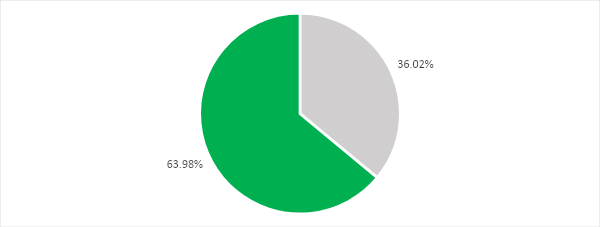 Кретање броја инспектора У протеклих десет година, дошло је до драстичног смањења броја теренских инспектора. Док је 2009. године било скоро 900 инспектора, 2018, године тај број смањен је за скоро 400 стотине.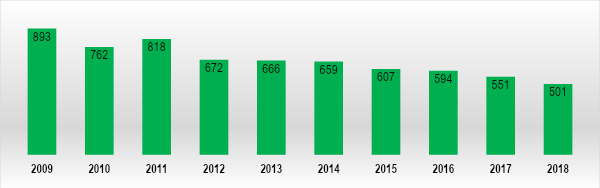 Наведени тренд пада прати општи тренд број систематизованих места у ПУ. У односу на 2005. годину када је у ПУ било систематизовано 10.092 радна места, у 2018. години тај број је скоро преполовљен и износи 501.Старосна структура и образовни профил запосленихПросек година у овој инспекцији је 56, а по образовном профилу сви запослени имају одговарајућу школску спрему. Ипак, ресурси су неједнако распроеђени, тако да поједини инспектори могу да „покривају“ више области, док су неки суштински обучени за ограничене врсте инспекцијског надзора.Старосна структура је веома проблематична, посебно ако се узме у обзир и регионални аспект. Наиме у појединим регионима, овај просек је знатно већи, тако да већ постоји критична ситуацију у погледу нормалног вршења контрола. С друге стране таква структура неповољно се одражава и на број запослених који су на боловању, па је ефективност рада теренске контроле додатно умањена.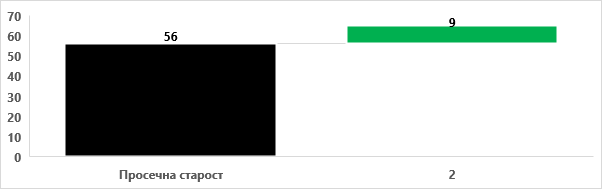 АНАЛИЗАПроцену код ове инспекције није могуће дати на основу разврставања субјеката и објеката под надзором и припадајућег ризика. Ипак, за потребе функционалне анализе извршена је апроксимација потребног броја инспектора.  Процена је извршена на основу већег броја параметара.Ипак, коначну процену о потребном броју теренских инспектора свакако треба да пружи Пореска управа. Наиме, ПУ тренутно спроводи већи број активности у домену трансформације. У 2017. години извршено је 18.259 контрола. Контролисано је 15.106 пореских обвезника. То указује на чињеницу да је одређени број обвезника у току године имао 2 контроле и то се углавном односи на пореске обвезнике код којих је у првој контроли евидентирања промета преко фискалне касе утврђена неправилност. У другој контроли, након изречене мере, проверава се да обвезник поштује законске одредбе због којих је био санкционисан.Годишњим планом пореске контроле (за сваку годину) дефинисано је време трајања контрола, према величини ризика пореских обвезника, који су подељени у 5 група, од којих је група 01 најризичнија а група 05 најмање ризична. Ризик се одређује на основу пондерисаних вредности који одређују вероватноћу штетног догађаја и величине пореског обвезника, тј. утицаја штетног догађаја. Време трајања контроле одређено је и за 3 групе контрола, предвишених Годишњим планом:  контроле  Сектора , које се бирају на основу критеријума анализе ризика,контроле повраћаја ПДВ и пореског кредита и контроле које се бирају у току године, такође на основу критеријума анализе ризика.С друге стране калкулација према којој би сваки ПДВ обезник био предмет инспекције бар једном у пет година, при чему фреквенција и дужина посете варира од испољеног ризика субјекта добија се број од 1187 теренских инспектора. С друге стране, Ако би однос броја запослених у Пореској управи одређивао према броју становника, и ако се узме просек од 850 (што је однос близак бројкама из Хрватске и Словеније) потребан број запослених у ПУ био би 8.408, што је повећање тренутног броја запослених за 66% или у апсолутном износу за 3.342 запослена. Ако се тај процентуални износ примени на постојећи број теренских инспектора (којих је око 500) долазимо до оптималног броја теренских пореских инспектора од 830. То значи да је Пореској управи као доња граница неопходно додатних 330 теренских инспектора да би могла да адекватно обавља послове надзора. Тај број је вероватно већи ако се узме у обзир стандардан структура чланица ОЕЦД према којима функција надзора (теренског и контролног) чини око 33% запослених у пореским управама онда је тај број далеко већи. У сваком случају, прецизније одређивање потреба запослених ПУ превазилази оквире ове функционалне анализе и захтева много детаљнију експликацију и разматрање већег броја критеријума и података који нису доступни ауторима анализе.За потребе функционалне анализе користићемо просек наведена два броја односно 1.008 теренских инспектора.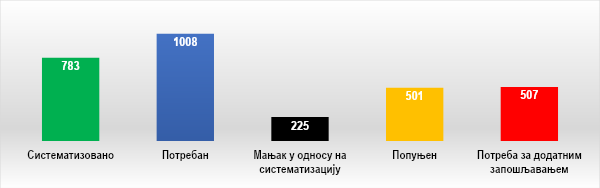 23.3. ПРЕГЛЕД ОПРЕМЉЕНОСТИБрој возила који се тренутно користи од стране ПУ за све области деловања је 538. Просечна старост возила је преко 15 година, при чему је последња већа набавка спроведена 2008. године.  Инспектори користе службена возила у оквиру филијале, односно немају возила као лично задужење, већ деле возила са осталим запосленим према приоритету посла. Сви инспектори имају стоне рачунаре који су набављени пре пет година.23.4. ПРЕПОРУКEПотребно је изменити Правилник о унутрашњем уређењу и систематизацији радних места, те повећати број теренских инспектора које је потребно запослити у што краћем року. Тај број могуће је делом увећати из редова канцеларијских инспектора.Потребно је запослити 507 пореских инспектора.Потребно је прилагодити систематизацију и повећати број виших и самосталних пореских инспектора.Потребно је набавити нова возила.ОДЕЉЕЊЕ ЗА БУЏЕТСКУ ИНСПЕКЦИЈУ ПРЕГЛЕД СТАЊАОрганизација и надлежност инспекцијеБуџетска инспекција саставни је део Министарства финансија и то у оквиру Сектора за буџетску инспекцију ( до децембра 2018. године и доношења новг Правилника о унутрашњемм уређењну и систематизацији радних места, буџетска инспекција се налазила у Сектору за контролу јавних средстава). Послови буџетске инспекције се обављају у оквиру Одељења за буџетску инспекцију и у оквиру Одељења за нормативне, студијско-аналитичке послове, процену и управљање ризицима.У Одељењу за буџетску инспекцију обављају се послови који се односе на: инспекцијску контролу примене закона и пратећих прописа у области материјално-финансијског пословања и наменског и законитог коришћења средстава код свих корисника јавних средстава наведених у Закону о буџетском систему; проверу потпуности, веродостојности и тачности података у финансијским извештајима; утврђивање неправилности и мера за отклањање неправилности; израду прописаних аката у току и након непосредне инспекцијске контроле; подношење пријава када се у поступку контроле оцени да постоје радње које имају обележја кривичног дела или привредног преступа; подношење захтева за покретање прекршајног поступка када се у поступку контроле оцени да је учињен прекршај; учествовање у релевантним преговарачким групама Републике Србије у процесу преговора о приступању Европској унији; учествовање у раду пројекта реформе буџетске инспекције.У Одељењу за нормативне, студијско-аналитичке послове, процену и управљање ризицима обављају се послови који се односе на студијско-аналитичке, нормативно-правне, оперативно-аналитичке и стручно-оперативне послове који се односе на: припрему вршења инспекцијске контроле; вођење свих неопходних евиденција за функционисање буџетске инспекције; формирање досијеа о извршеним инспекцијским контролама; праћење прописа из области буџетског система и других прописа којима се уређује начин рада и поступање буџетске инспекције, као и прописа чију примену контролише буџетска инспекција; иницирање одговарајућих измена и допуна прописа којима је уређена област буџетске инспекцијске контроле када се идентификују слабости у њиховој примени; припрему и израду методолошких упутстава који регулишу поступак инспекцијске контроле; израду извештаја о резултатима рада буџетске инспекције; учествовање у релевантним преговарачким групама Републике Србије у процесу преговора о приступању Европској унији као и учествовање у раду пројекта реформе буџетске инспекције.Поред тога, буџетска инспекција спроводи и контролу примене Закона о роковима измирења новчаних обавеза у комерцијалним трансакцијама („Службени гласник РСˮ, број и 113/2017) у домену који се односи на јавни сектор.У циљу ближег регулисања рада буџетске инспекције донета је Уредба о раду, овлашћењима и обележјима буџетске инспекције („Службени гласник РСˮ, број 93/17), којом је прецизиран и квалитативно унапређен начин рада Буџетске инспекције што кроз јасно дефинисање рада и уподобљавање са осталим законским и подзаконским актима на снази тако и кроз успостављање сарадње Буџетске инспекције на различитим нивоима власти (покрајинском и локалном). Седиште буџетске инспекције је у Београду а послови из делокруга инспекције се обављају у седишту субјекта контроле и седишту буџетске инспекције. Систематизација радних местаУ Одељењу буџетске инспекције (према подацима добијеним од инспекције) систематизовано је 28, а попуњено само 11  радних места за инспекторе, што представља нешто више од 39% попуњености радних места. Недовољан број инспектора не представља само последицу забране запошљавања и мера фискалне консолидације, имајући у виду да су исте на снази тек од 2014. године, већ  недовољма попуњеност радних места датира из претходних година, У Одељењу за нормативне, студијско-аналитичке послове, процену и управљање ризицима, систематизовано је 10  радних места од чега је тренутно попуњено 7.   Графикон 1: Попуњеност у односу на систематизацију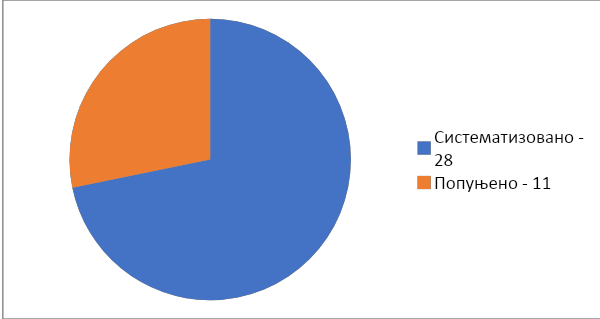 На основу новог Правилника о унутрашњем уређењу и систематизацији радних места може се закључити да је систематизовано 12 радних места инспектора у звању вишег саветника, 10 у звању самосталног саветника и 6 у звању саветника. Такође, у оквиру Сектора за буџетску инспекцију, новим Правилником о систематизацији предвиђено је посебно Одељење за нормативне, студијско-аналитичке послове, процену и управљање ризицима, (аналитичари, правници, планери, ..). , Запослени у овом Одељењу обављају активности које се односе на: припрему вршења инспекцијске контроле; вођење свих неопходних евиденција за функционисање буџетске инспекције; формирање досијеа о извршеним инспекцијским контролама; праћење прописа из области буџетског система и других прописа којима се уређује начин рада и поступање буџетске инспекције, као и прописа чију примену контролише буџетска инспекција; иницирање одговарајућих измена и допуна прописа којима је уређена област буџетске инспекцијске контроле када се идентификују слабости у њиховој примени; припрему и израду методолошких упутстава који регулишу поступак инспекцијске контроле; израду извештаја о резултатима рада буџетске инспекције; учествовање у релевантним преговарачким групама Републике Србије у процесу преговора о приступању Европској унији; учествовање у раду пројекта реформе буџетске инспекције; обављање других послова и задатака који спадају у делокруг рада Одељења. Иако су се ове промене у унутрашњој организацији саме инспекције десиле наког завршене анализе, свакако исте треба подржати и похвалити поготово имајући у виду комплексност надлежности ове инспекције. Графикон 2: Кретање броја инспектора 2009-2018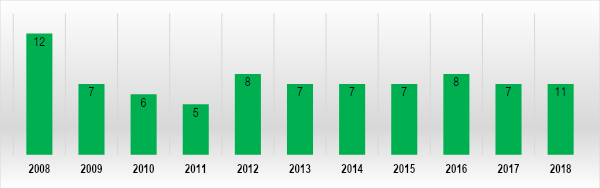 Старосна структура и образовни профил запосленихПрема добијеним подацима утврђено је да просечна старост инспектора износи око 46 година. Наиме,  шест инспектора су старости између 30 и 40, један инспектор између 50 и 60 година, док је чак четири инспектора старије од 60 година. Старосна структура ове инспекције је забрињавајућа,  имајући у виду да се може очекивати да у наредних пар година чак 3 инспектора оде у пензију. То указује да у наредном периоду могу настати додатни проблеми, уколико се не увећа број инспектора, узимајући у обзир то да је значајан број искусних инспектора пред пензијом. Наиме, смањење броја запослених у државној управи које се спроводи кроз Пројекат Владе Републике Србије - Рационализацијa запослених у јавном сектору, онемогућава примања младих кадрова, што има  за последицу да нови кадрови неће бити у прилици да их обуче колеге које поседују потребно знање и искуство, а који су пред одласком у пензију. Осам инспектора су дипломирани економисти, три инспектора су дипломирани правници. Приликом будућег запошљавања потребно је водити рачуна о одговарајућем профилу и добром познавању буџетског рачуноводства и права.АНАЛИЗАУредба о раду, овлашћењима и обележјима буџетске инспекције ("Службени гласник РС", број 93/2017) дефинише да буџетска инспекција свој рад планира и реализује према Програму рада буџетске инспекције. Програм рада буџетске инспекције сачињава се првенствено на  основу пријава, представки, приговора и захтева за вршење инспекцијске контроле пристиглих од органа, организација, правних и физичких лица. Министар финансија је у 2018. години донео Правилник о посебним елементима процене ризика, учесталости вршења инспекцијског надзора, односно контроле на основу процене ризика и посебним елементима програма инспекцијског надзора, односно контроле из делокруга буџетске инспекције "Службени гласник РС", број 90 од 21. новембра 2018. Избор субјеката контроле се врши на основу анализе и процене ризика примљених пријава, представки, приговора и захтева за вршење инспекцијске контроле пристиглих од органа, организација, правних и физичких лица. Имајући у виду време трајање инспекцијског надзора (30-45 дана, по потреби и дуже), инспекција је у претходне 4 године имала око 20 надзора годишње.Поред попуњавања места недостајућих инспектора, треба водити рачуна о томе да инспектори доста времена троше на аналитичке послове, те им то додатно отежава рад и одузима доста времена. Сходно томе, препорука је да се систематизација Одељења за буџетску инспекцију употпуни радним местима у чијем опису посла би били аналитички послови (1-2 запослена сходно броју инспектора), који би били стручна подршка инспекторима приликом израде процена ризика и предлога Програма рада буџетске инспекције, као и обраде контролних листи. Такође, поред радних места за аналитичке послове, потребно је рад Одељења употпунити и радним местом за правне послове (1-2 запослена) који би представљали стручну подршку инспекторима у вези са правним пословима (подршка у припреми аката у вези са прекршајним поступцима и привредним преступима, итд).ПРЕГЛЕД ОПРЕМЉЕНОСТИЗа потребе инспекцијског надзора, сви инспектори поседују десктоп рачунаре и лаптоп рачунаре и 4 штампача, као и једним фотокопир апаратом. Инспекција не располаже ни једним возилом. Поред овога, све канцеларије инспектора су смештене у Београду у седишту министарства, укупно 4 канцеларије.Опрема је у власништву Министарства и о истој се стара и одржава је Одсек за информационе технологије Секретаријата Министарства финансија.ПРЕПОРУКEПотебно је да се јасно разграниче надлежности између буџетске инспекције и Државне ревизорске институције у погледу контроле коришћења буџетских средстава.Потребно је запослити додатни број инспектора (17 инспектора), до пуне попуњености акта о систематизацији радних места (посебно имајући у виду да ће у наредних 2 године одређени број инспектора отићи у пензију).Попунити сва упражњена радна места у Оделељу за нормативне, студијско-аналитичке послове, процену и управљање ризицима, имајући и води да управо запослени у овом Оделењу пружају подршку свим инспекторима, у вези са аналитичким пословима, приликом израде процена ризика, планова надзора и обраде контролних листи и као и подршку у вези са вези са правним пословима.Накнадно испитати да ли буџетска инспекција има капацитете да адекватно спроводи одредбе Закона о роковима измирења новчаних обавеза у комерцијалним трансакцијамаПотребно је набавити нову  IT опрему.ИНСПЕКЦИЈА ЗА ЗАШТИТУ ЖИВОТНЕ СРЕДИНЕПРЕГЛЕД СТАЊАОрганизација и надлежност инспекцијеИнспекција за заштиту животне средине, Инспекција за заштиту од јунизујићих зрачења и Инспекција за рибарство се налазе у Министарству заштите животне средине у оквиру Сектора за надзор и предострожност у животној средини.Територијална организација и организациона шемаПослови из делокруга овог сектора обављају у седишту Министарства у Београду, као и у подручним јединицама на целој територији Републике Србије са седиштима у: Новом Саду, Вршцу, Кикинди, Шиду, Шапцу, Малом Зворнику, Ужицу, Прибоју, Краљеву, Чачку, Новом Пазару, Косовској Митровици, Крагујевцу, Јагодини, Пожаревцу, Смедереву, Бору, Зајечару, Нишу, Пироту, Врању, Лесковцу, Великом Градишту и Кладову.Систематизација радних места У целом сектору за надзор и предострожност систематизовано је укупно 107 радних места од чега је 101 инспекторско радно место, а тренутно је попуњено 73 радних места за инспекторе и још три радна места за друге запослене у инспекцијама. Оно што је свакако похвално јесте да у оквиру овог Сектора постоји и Одељење за административно-правне послове, процену ризика и образовање, које пружа стручну подршку запосленима у овом Сектору пре свега инспекторима у пословима који се тичу инспекцијског надзора а нису чисто инспекцијски послови. У оквиру овог Одељења налазе се три посебне  организационе јединице и то: 1. Одсек за административно правне послове у оквиру којег се између осталог пружање правне помоћи инспекторима у редовном раду и по покренутим поступцима пред правосудним органима; праћење и проверу квалитета управних аката инспектора и заступање пред судом; као и послови усаглашавања поступака и форме управних аката којима се надзираним субјектима налажу мере за отклањање незаконитости и неправилности, као управне мере којима инспекција управља ризиком, у посебним законима са Законом о инспекцијском надзору; прикупљање и обраду података о активностима инспектора у Сектору;2. Група за процену ризика у оквиру које се обављају послови који се односе на успостављање методологије и јасних смерница за израду планова инспекцијског надзора; континуирано праћење и развијањ посебних критеријума за процену ризика изделокруга надлежности Сектора; унапређење аналитичких капацитета за припрему  планова и стручно усавршавање израде свих планова инспекцијског надзора на основу анализе стања у области и процена ризика у Сектору; студијско-аналитички  послови везани за процену ризика и планирање; развијање сопствених база података и алата у  сврху процене ризика и одређивање приоритета активности; дефинисање  посебних циљева и показатеља (индикатора) за праћење резултата  рада инспекције; увођење система управања квалитетом у Сектору; припремом и успостављањем процедура из надлежностии Сектора као и процедура за оцену  представки којима се иницира инспекцијски надзор  у складу са процењеним ризиком и расположивим капацитетима; обавља и друге послове из ове области; и3.  Група за образовање и комуникацију у оквиру које се обављају послови који се односе на припрему и организацију спровођења стручног усавршавања  и обуке инспектора у  оквиру општих и посебних  програма у складу са потребама; припрему израде процедура и упутстава за поступање инспекције у циљу уједначавања рада инспектора; припрема и организација одржавања  информативних  и образовних трибина и консултативних састанака са представницима привредних субјеката, приватног сектора, њихових асоцијација, комора и удружења и других заинтересованих страна; сарадње и узајамне одговорности  и поделе ризика између инспекција и надзираних субјеката; подстицање и промовисање програма  надзираним субјектима за унапређење добровољне усаглашености  са прописима; као и анализа деловања инспекције и утицај на промене и јачање свести о значају заштите животне средине у друштву, са препорукама за унапређење и тд.У последњих 10ак година број инспектора у Сектору се мењао, али се исто тако мењао и обим послова и надлежност сектора те су се периодично у оквиру овог сектора налазиле и друге инспекције (нпр. грађевинска, урбанистичка, геолошка, рударска, електроенергетска и инспекција опреме под притиском). Из тог разлога број кретања инспектора не одражава реалну слику. Такође у периоду од 2012. до 2014. године, су се надлежности контроле рибљег фонда и део надлежности из области животне средине налазиле у другом министарству (Министарство природних ресурса, рударства и просторног планирања), те је у том периоду био мањи број инспектора у овом сектору.Тренутно попуњен број радних места инспектора је 72,28% у односу на систематизацију.Графикон 1 Попуњеност у односу на систематизацију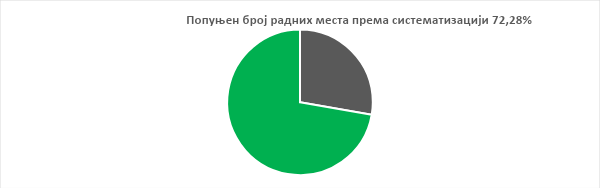 Поред тога, у оквиру Сектора запослена су још три лица као стручно-административна подршка у Сектору (правник, аналитичар заштите животне средине и административни техничар).Инспектори су различитих звања (од млађег до вишег саветника).Старосна структура и образовни профил запосленихПрема добијеним подацима утврђено је да просечна старост инспектора у оквиру овог Сектора (све три инспекције) 52. године. Сви инспектори поседују одговарајући образовни профил са завршеним основним факултетским студијама (дипломирани инжењер технологије, металургије, пољопривреде, шумарства, диплмирани физиохемичари, биолози, хемичари, инжењери заштите животне средине).АНАЛИЗАЗа потребе функционалне анализе извршена је процена потребног броја инспектора. Инспекција за заштиту животне средине и Инспекција за рибарство су доставиле све тражене податке, и спровеле  анализу ризика која представља основ планирања инспекцијског надзора. Инспекција за заштиту од јонизујућих зрачења није доставила податке. Међутим, овде треба имати у виду да је у скупштинској процедури по хитном поступку Предлог закона о радијационој и нуклеарној сигурности и безбедности, где се предвиђа оснивање Директората за радијациону и нуклеарну сигурности и безбедност Србије. Чланом 242. наведеног Предлога закона предвиђа се да  даном ступања на снагу овог закона Директорат преузима из Министарства заштите животне средине запослене који обављају послове инспекцијског надзора у области заштите од јонизујућег зрачења, као и предмете, опрему, средства за рад и архиву који су потребни за вршење инспекцијских послова. Сходно томе, у наставку ове анализе, ова инспекција неће више бити обрађивана.Што се тиче Инспекције за заштиту животне средине и Инспекције за рибарство процена је дата на основу разврставања субјеката и објеката под надзором,  при чему су инспекције доставила све потребне податке који се тичу инспекцијског надзора, а који су класификовани према кључним типовима (врстама) субјеката и објеката надзора. Инспекције су доставиле и податке  о учесталости инспекцијског надзора и потребном времену. Детаљна калкулација дата је у Анексу. Такође, инспекција за заштиту животне средине је доставили и број планираних инспекцијских надзора, разврстао према степену ризика.Инспекција за заштиту животне срединеИнспекција за рибарствоУ Инспекцији за рибарство, инспектори троше 2-5 дана за припрему и један дан  на терену, док за предузетнике који су регистровани за промет рибе није могуће извршити припрему већ само теренски надзор, који траје 1 дан. Ни након одржаних интервјуа нисмо успели да дођемо до тачног броја инспектора разврстаних у ове три инспекције, не може се дати процена о потребном броју инспектора посебно за инспекцију заштите животне средине а посебно за инспекцију за рибарство. На основу групних података а имајући у виду методологију обрачуна долази се до закључка да Сектора за надзор и предострожност у животној средини има довољан број систематизованих инспектора, али је неопходно попунити упражњена радна места.Поред овога, постоји могућност и за додатном реорганизацијом. Наиме, Инспекција за рибарство (са којим предлогом се и она сагласила, на одржаном интервјуу), према природи ствари а и како је препозната у Преговарачком поглављу 27., треба да се премести у министарство надлежно за послове пољопривреде.Такође, инспекција заштите животне средине је мишљења да би поред постојећег обухвата требала да обухвати и водну инспекцију, геолошку, али само у домену подземних вода и надзор над шумама заједно са ловством.Поред попуњавања места недостајућих инспектора, треба водити рачуна о томе да инсппектори доста времена троше на припремне послове, те им то додатно отежава рад и одузима доста времена. Иако је у оквиру овог Сектора формирано Одељење за административно-правне послове, процену ризика и образовање, чији запослени пружају стручну и административну подршку инспекторима, мишљења смо  да би у оквиру овог Одељења требало запослити још људи, односно попунити систематизована радна места, како би део послова са инспектора прешао на ове запослене. ПРЕГЛЕД ОПРЕМЉЕНОСТИУ сектору за надзор и предострожност, за потребне инспекцијског назора, има укупно 49 возилила, просечне старости осам година.Поред аутомобила, инспекција располаже и са 70 лаптоп рачунара, 39 десктоп рачунара 48 штампача, 54 фотоапарата, 8 скенера, 37 навигација, 8 факс машина, 1 копира апарат и 74 мобилна телефона.Пословни простор инспектора се налази у Београду и подручним јединицама. Укупно 51 канцеларија, с тим што се 13 канцеларија дели са инспекторима из других министарстава, што је ситуација у подручним јединицама.Пословна опрема инспекције је власништво Министарства и Управе за заједничке послове (канцеларијски намештај), док се Министарство стара о њеном одржавању.ПРЕПОРУКEУ оквиру ове инспекције тј. Сектора за надзор и предострожност у животној средини могуће је извршити реорганизацију (поред измештања Инспекције за заштиту од јонизујућих зрачења у Директорат за радијациону и нуклеарну сигурности и безбедност Србије) и то тако што би се инспекција за рибарство изместила у министарство надлежно за послове пољопривреде како је и препозната у Преговарачком поглављу 27.Такође, потребно је отворити питање додатне реорганизације и то тако што би Инспекција за заштиту животне средине поред постојећег обухвата требала да обухвати и водну инспекцију, геолошку али само у домену подземних вода и надзор над шумама заједно са ловством.Потребно је попунити систематизована радна места – 28 инспектора у оквиру Сектора за надзор и предострожност, како инспекторима (инспектори за заштиту животне средине и инспектори за рибарство) тако и пословима подршке и помоћи у и Одељењу за административно-правне послове, процену ризика и образовање.Потребно је набавити нову IT опрему и то пре свега лаптопове са бржим процесорима новије генерације и бежичним интернетом, бежичне штампаче и скенере, обезбедити бежични интернет као и приступ потребним базама. Како број инспектора буде растао потребно је за новозапослене обезбедити и лап топ рачунаре.Како број инспектора буде растао потребно је обезбедити и довољан број возила и недостајућу опрему.ПРОСВЕТНА ИНСПЕКЦИЈА  ПРЕГЛЕД СТАЊА Организација и надлежност инспекцијеПросветна инспекција је саставни део Министарства просвете, науке и технолошког развоја и организована је као Сектор за инспекцијске послове. У Сектору за инспекцијске послове обављају се послови који се односе на:надзор над законитошћу рада установа предшколског, основног и средњег образовања и васпитања; надзор над законитошћу аката установа из ових области када се на основу закона решава о правима, обавезама и правним интересима грађана;инспекцијски надзор и надзор над радом установа високог образовања;надзор над законитошћу рада и аката Завода за унапређивање образовања и васпитања и Завода за вредновање квалитета образовања и васпитања;инспекцијски надзор над радом установа када га не обавља општинска, односно градска управа;обављање послова надзора над установама ученичког и студентског стандарда;управне послове у вези са повереним пословима;утврђивање испуњености услова за издавање дозволе за рад установа високог и вишег образовања;припрему одговора на тужбе и друга изјашњења за потребе судских и других поступака пред надлежним органима;припрема и израда годишњег плана инспекцијског надзора и објављивање на интернет страници Министарства;припрема, преиспитивање садржаја, измена и допуна контролних листа и њихово објављивање на интернет страници Министарства;израда месечних и кварталних извештаја о извршеним инспекцијским надзорима;израда годишњег извештаја о извршеним инспекцијским надзорима и објављивање на интернет страници Министарства;израду нацрта закона, подзаконских и других аката из надлежности Сектора;припрему решења по жалби против првостепеног решења просветног инспектора у складу са Законом о основама система образовања и васпитања и Законом о инспекцијском надзору;остваривање непосредног надзора над радом општинских, односно градских просветних инспектора у складу са Законом о основама система образовања и васпитања;давање обавезних инструкција, одузимање овлашћења поједином инспектору у складу саЗаконом о основама система образовања и васпитања и Законом о инспекцијском надзору;стручну обраду предмета и представки у вези са вршењем инспекцијског надзора;поступање по представкама и спровођење препорука Заштитника грађана у вези послова из надлежности Сектора;ажурирање електронске документације и базе података, као и припрема информација изнадлежности Сектора за објављивање на интернет страницу Министарства идруге послове у складу са закономУ Сектору за инспекцијске послове образoване су следеће уже унутрашње јединице:Одељење за инспекцијске послове у установама предшколског, основног и средњег образовања и васпитањаОдсек за инспекцијске послове у установама високог образовања и ученичког и студентског стандардаГрупа за правне, аналитичке и информатичке послове и праћење стања и процену ризика.У Одељењу за инспекцијске послове у установама предшколског, основног и средњег образовања и васпитања обављају се послови који се односе на: планирање спровођења инспекцијског надзора над радом установа предшколског, основног и средњег образовања и васпитања; надзор над законитошћу рада установа предшколског, основног и средњег образовања и васпитања; надзор над законитошћу аката установа из ових области када се на основу закона решава о правима, обавезама и правним интересима грађана; надзор над законитошћу рада и аката Завода за унапређивање образовања и васпитања и Завода за вредновање квалитета образовања и васпитања; инспекцијски надзор над радом установа из ових области када га не обавља општинска, односно градска управа; управне послове у вези са повереним пословима; утврђивање испуњености услова у поступку верификације установа; припрему одговора на тужбе и друга изјашњења за потребе судских и других поступака пред надлежним органима; припрему решења по жалби против првостепеног решења просветног инспектора; остваривање непосредног надзора над радом општинских, односно градских просветних инспектора; давање обавезних инструкција; стручну обраду предмета и представки у вези са вршењем инспекцијског надзора; вођење евиденције о инспекцијском надзору; поступање по представкама и спроводи препоруке Заштитника грађана и Повереника за информације од јавног значаја и заштиту података о личности у вези послова из надлежности Одељења; контролу установа у примени Закона о заштити становништва изложености дуванског дима; учествовање у припреми извештаја о раду и друге послове у складу са законом.У Одсеку за инспекцијске послове у установама високог образовања и ученичког и студентског стандарда обављају се послови који се односе на: планирање спровођења инспекцијског надзора над радом високошколских установа; послови инспекцијског надзора у установама високог образовање и надзор над законитошћу рада и аката установа високог образовања; припремање одговора на тужбе у управном спору када се спор покреће по решењу у вршењу инспекцијског надзора и одговора на тужбе и друга изјашњења за потребе судских и других поступака пред надлежним органима; припремање одговора за потребе:  јавних тужилаштава, Заштитника грађана, Повереника за информације од јавног значаја и заштиту података о личности и Агенције за борбу против корупције у вези предмета из надлежности инспектора; обављање контаката унутар (са одговарајућим службама) и изван Министарства (са надлежним органима и телима високошколских установа9; непосредан рад са странкама (подносиоцима поднесака); проверавање веродостојности јавних исправа; контрола спровођења Закона о заштити становништва од изложености дуванском диму; израду анализа и извештаја у вези са уоченим неправилностима и недостацима током вршења надзора и предлагање министру неопходних мера; обављање послова надзора на установама ученичког и студентског стандарда; доношење решења и закључака и подношење захтева за покретање прекршајног поступка, пријављивање за покретање поступка за привредни преступ и кривичне пријаве; поступања по пријавама грађана и извештавање о предузетим мерама; учествовање у припреми извештаја о раду; и друге посл9ове у складу са законом.У Групи за правне, аналитичке и информатичке послове и праћење стања и процену ризика обављају се послови који се односе на: израду нацрта закона, подзаконских и других аката из надлежности Сектора; праћење прописа из области образовања и других прописа релевантних за обављање инспекцијског надзора и давање предлога у вези са усаглашавањем закона и подзаконских аката у овој области; израду годишњег плана инспекцијског надзора ради објављивања на интернет страници Министарства; израду месечног, тромесечног и полугодишњег плана иниспекцијског надзора према процени ризика у сарадњи са организационим јединицама Сектора; израду контролних листа ради објављивања на интернет страници Министарства; вршење измена контролних листа; израду годишњег извештаја о раду Сектора ради објављивања на интернет страници Министарства, анализу месечног, тромесечног, шестомесечног и годишњег извештаја о евиденцији о инспекцијском надзору, израду једномесечног, тромесечног, шестомесечног и годишњег извештаја о процени ризика; припремање аката о примени прописа ради објављивања на интернет странивци Министарства, правно техничку анализу и стручну обраду записника сачињених у ванредном и контролном инспекцијском надзору; покретање иницијативе за решавање питања из делокруга инспекцијског надзора; праћење функционисања сиистема надзора, обављање управних послова у вези са пословима инспекцијског надзора, припрему одговора на тужбе и друга изјашњења за потребе судских и других поступака пред надлежним органима; сарадњу са организационим јединицама Министарства у прикупљању података потребних за обављање инспекцијског надзора; поступање по мпредставкама и спровођење препорука Заштитника грађана и Повереника у вези послова из надлежности Сектора; прикупљање записника просветних инспектора ради обједињавња у бази података, о надзорима и установама, сарадња са другим инспекцијским органима, израду анализа и извештаја у вези са уоченим неправилностима и недостацима током вршења надзора и предлозима за отклањање истих;и друге послове у складу са законом.Територијална организација и организациона шемаСагласно члану 5. Закона о просветној инспекцији („Службени гласник Републике Србије“ број 27/2018), министарство просвете, науке и технолошког развоја је поверило послове просветне инспекције:Влади АП Војводине - ови послови се обављају у покрајинском секретаријату за образовање, прописе, управу и националне мањине – националне заједнице / Сектор за образовање / Одељење за инспекцијски надзор у области образовања.Јединицама локалне самоуправе. Систематизација радних места У Сектору за инспекцијске послове укупно је систематизовано 15 позиција, односно 37 радних места, а попуњено је 27 радних места / извршилаца, док је једно лице постављено. Од тог броја 10 места је у одсеку за инспекције високог образовања и студентског стандарда, 21 место у одсеку за  инспекцију предшколског, основног и средњег образовања.У одељењу за инспекцијске послове у установама предшколског, основног и средњег образовања и васпитања послове просветног инспектора обавља 18 инспектора (систематизовано је 20 места). одељењем руководи начелник који обавља и послове просветног инспектора (тренутно упражњено радно место за које је у току конкурс). Укупно у одељењу је систематизовано радних места за 21 запослених (4 просветна инспектора који обављају и послове планирања и унапређивања рада просветне инспекције, 15 просветних инспектора и  једног лица за обављање канцеларијских послова и начелник).Одсеком за инспекцијске послове у установама високог образовања и ученичког и студентског стандарада руководи шеф одсека, који обавља и послове инспектора. Послове просветног инспектора обављају још 4 инспектора и то 3 инспектора за високо образовање и један за ученички и студенстски стандард, укупно 5 инспектора. Укупно је систематизовано 5 позиција за 10 извршилаца (поред шефа одсека, ту су и 2 инспектора за високо образовање и послове планирања рада, 1 инспектор за инспекцијске послове и планирање рада над установама ученичког и студентског  стандарда, 5 инспектора за високо образовање, 1 инспектора за инспекцијске послове над радом установа ученичког и студентског  стандарда).У Сектору за инспекцијске послове је запослено и 4 административно – техничких сарадника (административни послови, канцеларијски послови и ИТ послови).Групом за правне, аналитичке и информатичке послове и праћење стања и процену ризика руководи  руководилац групе. систематизовано је 4 радна места за 4 извршиоца и сва радна места су попуњена.Послове инспектора поред инспектора у министарству надлежном за послове образовања и васпитања, сагласно члану 5. закона о просветној инспекцији („Службени гласник Републике Србије“ број 27/2018) обављају и инспектори у органу покрајинске управе надлежном за послове образовања и васпитања и градском и општинском органу надлежном за послове образовања и васпитања.  Правилником о утврђивању потребног броја просветних инспектора у општинској, односно градској управи („Службени гласник Републике Србије“ број 52/2018) утврђен је број од 206 инспектора који обављају послове просветних инспектора у јединицама локалне самоуправе и на покрајинском нивоу. Тренутно послове инспектора у органу покрајинске управе, градским и општинским органима обавља 140 инспектора.Графикон 1 Попуњеност у односу на систематизацију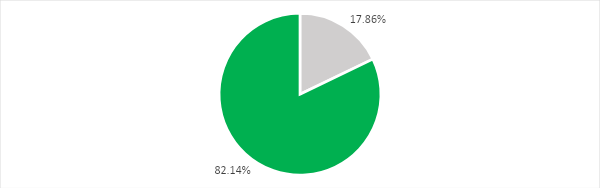 Графикон 2 Кретање броја инспектора 2009-2018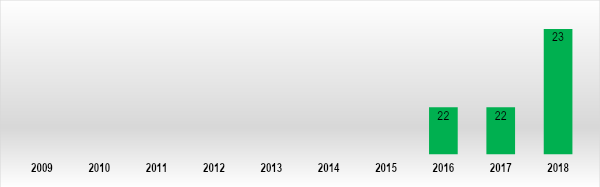 Старосна структура и образовни профил запосленихПрема добијеним подацима старосна структура инспектора је:Просечна старост инспектора у просветној инспекцији је 50 година, при чему је око трећине инспектора релативно близу одласку у пензију.Графикон 3 Просечан број година до пензије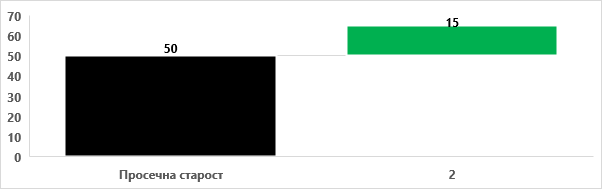 Приложени подаци указују на високу просечну старост инспектора, због чега се у наредним годинама може очекивати додатно смањење броја инспектора услед стицања услова за старосну пензију. За настављање постигнутих резултата рада инспекције и даље унапређење послова, потребно је да се омогући преношење знања и искустава старијих инспектора, како би млађи, новозапослени инспектори били обучени за рад на пословима из делокруга просветне инспекције.Сви инспектори имају стечену високу школску спрему  и испуњавају услове за рад у својству инспектора у складу са одредбама Закона о инспекцијском надзору сви инспектори су положили испит за инспектора, тј. имају више од седам година радног искуства на пословима инспекцијског надзора).  АНАЛИЗАЗа потребе функционалне анализе извршена је процена потребног броја инспектора. Просветна инспекција доставила је све тражене податке. Кључни типови (врсте) субјеката и објеката надзора које обавља просветна инспекција су:Предшколска установа Основна школа Средња школа Дом ученика (укључујући и студентске домове и школе са домом )Студентски центар   Студентско одмаралиште   Студентски културни центар   Универзитет   Факултет, односно уметничка академија у саставу Универзитета Академија струковних студија Висока школа струковних студија и Висока школа академских студија Јавно признати организатори активности ЗаводиЦентри за стручно усавршавање.  Просветна инспекција је у протеклој години извршила преко 4.000 надзора. Најчешћа врста надзора је ванредни надзор који учествује са скоро две трећине укупних надзора (2.661 надзор) у 2017. години. Број редовних надзора је знатно мањи и чини 27% (1.107 надзора).Категоризација субјеката и објеката под надзором инспекције према процењеном степену ризикаПросветна инспекција није до сада разврставала надзиране субјекте према степену ризика, иако је у редовним инспекцијским надзорима утврђивала степен ризика на основу контролних листа. Током септембра 2018. године усвојен је Правилника о посебним елементима процене ризика,  те ће се разврставање субјеката надзора вршити од школске 2018./2019. године. Према чл. 6.на основу процене ризика одређује се степен ризика код надзираног субјекта и утврђује учесталост спровођења инспекцијског надзора, тако да се код надзираног субјекта код којег је процењен критичан или висок ризик, инспекцијски надзор врши се најмање једном у годину, у случају средњег ризик, инспекцијски надзор врши се најмање једном у две године, а код ниског инспекцијски надзор врши се најмање једном у пет година. Код надзираног субјекта код којег је процењен незнатан ризик инспекцијски надзор врши се по процени просветног инспектора.Према подацима инспекције, укупан број објеката (субјеката) надзора према процењеном ризику дат је у следећој табели.Број објеката по степену ризика под надзором просветне инспекцијеАнализа је такође узела у обзир чињеницу да је доношењем Закона о просветној инспекцији проширена надлежност просветне инспекције у смислу контроле образовних центара и послодаваца за учење кроз рад, за које инспекција тренутно нема податке.Коначно, анализа претпоставља потребно време према следећој процениПотребно време за вршење инспекцијског надзора према врсти надзора, типу субјекта/објекта и степену ризикаЗа потребе обрачуна коришћена је процена потребног трајања надзора у зависности од врсте надзора.На основу извршене анализе, обрачунато је да је  укупан број  дана потребан за вршење инспекцијског надзора, и других послова у вези са инспекцијским надзором. Ограничење у процени је значајно учешће ванредних надзора, те је на основу методологије представљене у уводном делу, потребно запослити још 11 инспектора (укључујући и попуњавање систематизованих радних места). Другим речима, потребан број инспектора је 34, али је због недовољно прецизних података у овом случају процена непрецизна. Ипак, у што краћем року потребно је запослити инспекторе у управним окрузима где услед инспектора у старосну пензију прети могућност изостанка инспекцијског надзора и попунити бар онај број предвиђен систематизацијом. Графикон 4 Процењен потребан број инспектора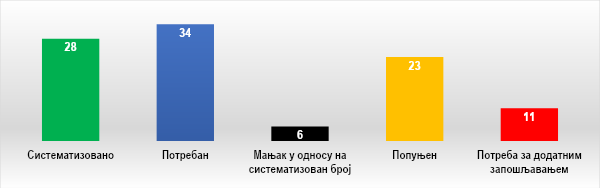 Поред попуњавања места недостајућих инспектора, треба водити рачуна о томе да инспектори део времена троше на аналитичке послове и припрему инспекцијског надзора. Сходно томе, препорука је да се систематизација радних места просветне инспекције употпуни одговарајућим бројем радних места – правници и аналитичари за послове припреме аката у вези са прекршајним поступцима и привредним преступима, израде процена ризика, израда планова надзора, обрада контролних листи, учешће у процедурама израде прописа, студијско-аналитичке и правне послове итд.Имајући у виду сложеност и значај посла који обављају просветни инспектори и квалитет обављеног рада, значајно повећан број установа над којима се спроводи инспекцијски надзор (приватне установе на свим нивоима у оснивању), сложеност предмета, обим документације коју инспектори обрађују, дужину трајања инспекцијског надзора, сматрамо оправданим да се омогући повећање броја инспектора у доуниверзитетском образовању за још 6 инспектора и за установе високог образовања за још 5 инспектора. ПРЕГЛЕД ОПРЕМЉЕНОСТИПросветна инспекција поседује седам возила просечне старости 7.5 година, при чему је већина возила млађе од три године.Инспекција поседује 27 стоних и 2 преносна рачунара. Такође, поседује и 2 скенера, 8 штампача и 2 преносна уређаја. Службене мобилне телефоне поседују сви просветни инспектори. Сектор за инспекцијске послове нема сазнања о стању ИТ опреме покрајинских, градских и општинских просветних инспектора. Према информацијама добијеним од стране инспекције, одређени број инспектора на терену нема потребну опрему за рад.Запослени у  Сектору за инспекцијске послове, користе пословни простор у пословној згради у ул. Захумској бр.14 у Београду, а  инспектори ван седишта Министарства користе пословне просторије у којима су смештене Школске управе и то: ШУ Краљево, ШУ Ужице, ШУ Зајечар, ШУ Косовска Митровица, ШУ Пожаревац, ШУ Ниш, ШУ Крагујевац, ШУ Ваљево и ШУ Лесковац. Просторије које користе инспектори нису у власништву Министарства. Три просветна инспектора користе опрему која је у власништву школске управе. Рачунарска опрема која је побројана је у властиштву Министарства просвете, науке и технолошког развоја. За одржавање опреме у власништву Министарства просвете, науке и технолошког развоја одговорно је само министарство.ПРЕПОРУКEУ оквиру ове инспекције нема потребе за спровођењем реорганизације.Потребно је запослити још 11 инспектора у циљу подмлађивања кадровских капацитета. Приоритет представља запошљавање инспектора у све три (3) организационе јединице. Иако је нацрт Закона предвиђао решење којим би се проблем висине зарада инспектора делимично решио,  до повећања зарада ипак неће доћи. Наиме, Нацртом закона о платама државних службеника и намештеника, док се налазио у званичној процедури прибављања мишљења, и то чланом 25. Нацрта закона, предвиђено је било да се државном службенику који ради на пословима инспекцијског надзора може увећати коефицијент до 20% своје вредности, ако обављају послове теренског надзора или контроле у непосредном контакту са субјектима надзора или контроле, у зависности од одговорности за стање у области у којој се врши надзор или контрола. Међутим, предлагач закона је одустао од овог решења, те се закон нашао у скупштинској процедури без овог члана. Имајући у виду наведено, те да је постојала намера предлагача закона да се на овај начин побољша положај инспектора, препорука је да треба пронаћи одржив модел повећања накнада државних службеника који обављају инспекцијске послове. Како је Законом о инспекцијском надзору прописана могућност вршења унутрашње контроле, у поступку је доношење Правилника о облику и начину вршења унутрашње контроле у просветној инспекцији, те је потребно систематизовање 3 радна места за: руководиоца унутрашње контроле и 2 контролора.Као што је и наведено сви просветни инспектори имају рачунаре, али основни проблем је њихова просечна старост и требало би предвидети замену истих. Основни проблем са којим се инспектори суочавају у свакодневном раду је недостатак штампача и скенера (мобилних скенера), јер с обзиром на природу посла, теренски рад и ,,велике предмете,, треба узети у обзир и предвидети могућност набавке мобилних скенера, како би се олакшао и убрзао свакодневни рад. Постоји потреба за набавком нових рачунара/лаптопова, јер су постојећи застарели. Затим, набавка штампача и мобилних (преносних) скенера и набавка 2 или 3 возила за рад инспектора на терену.Како број инспектора буде растао, потребно је за новозапослене обезбедити додатне рачунаре, штампаче и скенере.СПОРТСКА ИНСПЕКЦИЈА 27.1. ПРЕГЛЕД СТАЊА27.1.1. Организација и надлежност инспекцијеСпортска инспекција део је Министарства омладине и спорта и обухвата Одсек за инспекцијске послове у спорту.У Одсеку за инспекцијске послове у спорту обављају се послови који се односе на:
инспекцијски надзор, односно спровођење Закона о спорту и прописа донетих на основу овог закона; поступање физичких лица и организација у области спорта; утврђивање испуњености услова за обављање спортских активности и делатности и утврђивање испуњености услова за вршење послова стручног оспособљавања за спортска занимања, односно звања; праћење стања и израду анализа, информација и обавештења из делокруга Одсека и друге послове из делокруга Одсека. Спортски инспектори врше надзор над применом Закона о спорту и прописа донетих на основу Закона о инспекцијском надзору.27.1.2. Територијална организација и организациона шемаОдсек за инспекцијске послове у спорту има канцеларије само у Београду.Одсек за инспекцијске послове у спорту поверио је послове те су према подацима из 2017. године именована 2 покрајинска инспектора и 8 градских и општинских спортских инспектора. У свим ситуацијама када су надзирани субјекти на територији јединице локалне самоуправе која нема спортског инспектора, поступају 3 републичка спортска инспектора.27.1.3. Систематизација радних местаУ Одсеку за инспекцијске послове у спорту је систематизовано 5 радних места, а попуњено је 3 радна места. 27.1.4. Старосна структура и образовни профил запосленихПросечна старост спортских инспектора је 53 година, при чему је један инспектор пред одласком у пензију.Приложени подаци указују на високу просечну старост инспектора, због чега се у наредним годинама може очекивати драстично смањење броја инспектора услед стицања услова за старосну пензију. За унапређење инспекцијског надзора у области спорта, потребно је запошљавање младих инспектора и омогућавање преношења знања и искустава старијих инспектора, како би новозапослени инспектори били обучени за рад на пословима из делокруга спортске инспекције.Сви инспектори имају стечену високу школску спрему.27.2. АНАЛИЗАОдсек за инспекцијске послове у спорту није доставио све тражене податке како би се извршила анализа потребног броја инспектора сразмерно обиму посла и степену ризика.Спортска инспекција обавља надзор над спортским организацијама – удружењима, спортским привредним друштвима и установама у области спорта. Надзор спортске инспекције може да траје и месецима, с обзиром на то да обухвата проверу документације спортских организација, која се доставља инспекторима електронски, и често уз велика кашњења и пробијање рокова.Категоризација субјеката и објеката под надзором инспекције према процењеном степену ризикаС обзиром да Одсек за инспекцијске послове у спорту није радио анализу ризика до сада, спортски инспектори најчешће поступају по представкама. У току је израда Правилника о посебним елементима процене ризика ове инспекције, који би требало да буде у примени од 2019. године, те се на основу примене Правилника очекује и категоризација надзираних субјеката по ризику. На територији Републике Србије постоји око 13. 000 спортских организација и све представљају субјекте надзора. И јединице локалне самоуправе могу бити надзирани субјект, када примењују Закон о спорту приликом издвајања средстава из буџета за спортске намене.Коначно, анализа претпоставља потребно време према следећој процени:Потребно време за вршење инспекцијског надзора према врсти надзора, типу субјекта/објекта и степену ризикаНа основу података достављених од стране Одсека за инспекцијске послове у спорту, али и на основу разговора са инспекторима, потребно је попунити сва места предложена систематизацијом, а предлог саме инспекције је да се именују општински инспектори који би обављали послове инспекцијског надзора из области спорта на локалу.27.3. ПРЕГЛЕД ОПРЕМЉЕНОСТИОдсек за инспекцијске послове у спорту поседује 3 стона рачунара, али не поседује возило.Одсек за инспекцијске послове у спорту има канцеларије само у Београду, у Палати Србија, Булевар Михајла Пупина 2.27.4. ПРЕПОРУКEПотребно је запослити још 2 републичка инспектора, али и именовати инспекторе на локалу у јединицама локалне самоуправе, како би се надзор над спортским организацијама одвијао без застоја.Постоји потреба за набавком нових рачунара/лаптопова, јер су постојећи застарели.Потребна је набавка возила за инспекторе.ДИРЕКЦИЈА ЗА МЕРЕ И ДРАГОЦЕНЕ МЕТАЛЕ – МЕТРОЛОШКА ИНСПЕКЦИЈА28.1. ПРЕГЛЕД СТАЊА28..1.1. Организација и надлежност инспекцијеМетролошка инспекција део је Министарства привреде, Дирекције за мере и драгоцене метале, Сектора за контролу и надзор.У оквиру Сектора за контролу и надзор, врше се 4 врсте надзора:Надзор над применом и спровођењем Закона о метрологији и других прописа у области метрологије.Надзор над употребом законских мерних јединица.Метролошки надзор над мерилима.Надзор над претходно упакованим производима.Надзор над предметима од драгоцених метала. Унутрашњим уређењем и систематизацијом радних места у Министарству привреде – Дирекција, за обављање послова из делокруга рада Дирекције образована су два сектора, једно одељење, три одсека и једна група, и то:Сектор за развој метрологијеСектор за контролу и надзорОдсек за финансијске пословеГрупа за стручно оперативне пословеОдељење за правне и опште пословеОдсек за информационе технологијеОдсек за сертификацију28.1.2. Територијална организација и организациона шемаМетролошка инспекција има канцеларије у 6 градова:Одсек за контролу и надзор БеоградОдсек за контролу и надзор НишОдсек за контролу и надзор КрушевацГрупа за контролу и надзор Нови СадГрупа за контролу и надзор СуботицаГрупа за контролу и надзор Зрењанин.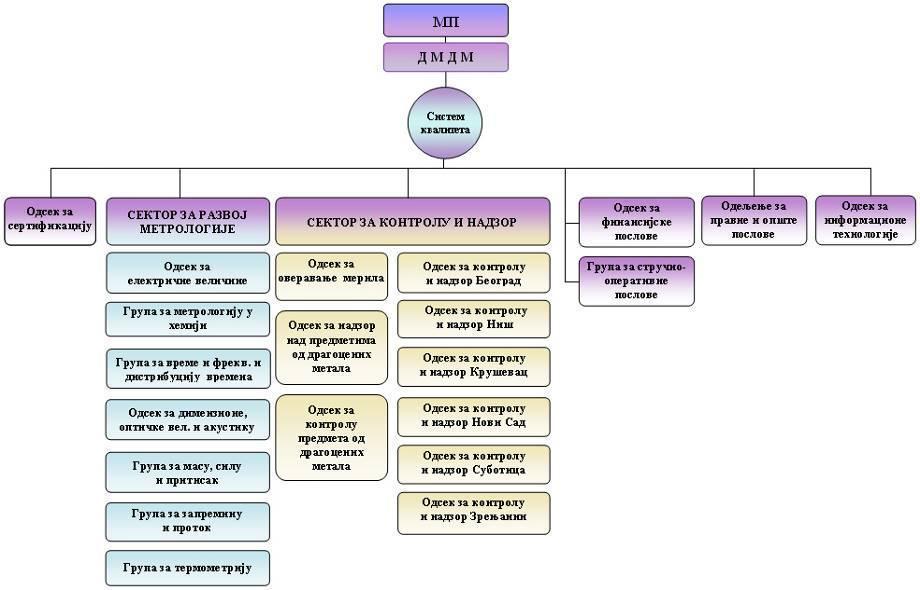 28.1.3. Систематизација радних местаУ Сектору за контролу и надзор Дирекције за мере и драгоцене метале систематизовано је 33 радна места за инспекторе. Тренутно је у Сектору за контролу и надзор запослено 27 инспектора. Када је реч о другим стручњацима и административном особљу (метролози, правници,  извршна служба, ИТ стручњаци и запослени других профила) – систематизовано је 68 радних места, а  од тога је тренутно попуњено 59 места за извршиоце наведених профила, који нису инспектори.28.1.4. Старосна структура и образовни профил запосленихПросечна старост метролошких инспектора је 49 година, при чему је око трећине инспектора релативно близу одласку у пензију.Већина инспектора има високу стручну спрему, њих 22, два инспектора су са вишом школском спремом, док су троје са средњом стручном спремом.Наведени подаци указују на високу просечну старост инспектора, те је за настављање постигнутих резултата рада инспекције и даље унапређење послова, потребно је да се омогући преношење знања и искустава старијих инспектора, како би млађи, новозапослени инспектори били обучени за рад на пословима из делокруга просветне инспекције.28.2. АНАЛИЗАЗа потребе функционалне анализе извршена је процена потребног броја инспектора. Сектор за контролу и надзор није доставио све тражене податке:Кључни типови (врсте) субјеката и објеката надзора које обавља метролошка инспекција су:Мерила у употребиМерила на тржиштуПретходно упаковани производиПредмети од драгоцених метала који су стављени на тржиштеНајвише надзора обави се над мерилима у употреби – око 7000 на годину дана. Затим следи надзор над предметима од драгоцених метала који су стављени на тржиште – 230 надзора годишње као и надзори над претходно упакованим производима – 70 надзора годишње.28.2.1. Категоризација субјеката и објеката под надзором инспекције према процењеном степену ризикаМетролошка инспекција од ове године све надзиране субјекте, односно објекте сврстава у средњи ризик, а план је да се наредне године, на основу овогодишњих искустава из надзора, добије прецизнија категоризација објеката по степену ризика.Према подацима Сектора за контролу и надзор, за један надзор потребно је два инспектора и један цео дан (дакле, два инспектор дана по надзору).Коначно, анализа претпоставља потребно време према следећој процени:Потребно време за вршење инспекцијског надзора према врсти надзора, типу субјекта/објекта и степену ризикаУ току 2017. године, Сектор за контролу извршио је 7693 надзора, од чега су чак 7557 били редовни надзори (98%). Највише ванредних надзора извршено је над стручним радом овлашћених тела за оверавање мерила (55% од укупног броја надзора ове врсте).28.3. ПРЕГЛЕД ОПРЕМЉЕНОСТИСваки инспектор поседује преносиви рачунар. Службене мобилне телефоне поседују сви инспектори.Седиште Сектора за контролу и надзор је у пословној згради Дирекције за мере и драгоцене метале у ул. Мике Аласа бр. 14 у Београду, а  остале канцеларије налазе се у Нишу, Крушевцу, Новом Саду, Суботици, Зрењанину.28.4. ПРЕПОРУКEУ оквиру ове инспекције нема потребе за спровођењем реорганизације.У самом Сектору за контролу и надзор ради оптималан број инспектора. Постоји потреба за набавком нових рачунара/лаптопова, јер су постојећи застарели.Сектор за контролу и надзор истиче потребу набавке опреме за надзор над електричним бројилима.УПРАВНИ ИНСПЕКТОРАТ – УПРАВНА ИНСПЕКЦИЈА29.1 ПРЕГЛЕД СТАЊА29.1.1. Организација и надлежност инспекцијеУправни инспекторат је орган управе у саставу Министарства државне управе и локалне самоуправе, образован Законом о управној инспекцији („Службени гласник РС“, број 87/11).Управна инспекција је облик надзора над спровођењем закона и других прописа и поступањем органа државне управе, служби судова, јавних тужилаштава, Републичког јавног правобранилаштва, служби Народне скупштине, председника Републике, Владе, Уставног суда и служби органа чије чланове бира Народна скупштина, као и органа територијалне аутономије и јединица локалне самоуправе у вршењу поверених послова државне управе и других ималаца јавних овлашћења, чије су садржина, границе и овлашћења утврђени Законом о управној инспекцији и посебним законима.Управна инспекција обавља инспекцијски надзор над применом закона и других прописа којима се уређују:државна управа;радни односи у државним органима и органима јединица локалне самоуправе;општи управни поступак и посебни управни поступци;изглед и употреба грба, заставе и химне Републике Србије;службена употреба језика и писама;печат државних и других органа;бирачки спискови и матичне књиге;политичке странке и удружења и слободан приступ информацијама од јавног значаја.Управна инспекција обавља инспекцијски надзор и у другим областима у којима је посебним законом утврђена њена надлежност.За обављање послова из делокруга Управног инспектората образована је Група за аналитичке, статистичко-евиденционе, кадровске и опште правне послове и Сектор управне инспекције.Одређене послове из делокруга Управног инспектората обављају државни службеници у окружним подручним јединицама и подручним јединицама ширим од подручја управног округа ван седишта Министарства.29.1.2. Територијална организација и организациона шемаУ Сектору управне инспекције, образоване су следеће уже организационе јединице:Одсек управне инспекције БеоградОдсек управне инспекције СмедеревоГрупа управне инспекције Нови СадОдсек управне инспекције Ниш29.1.3. Систематизација радних местаУ Управном испекторату је систематизовано 17 радних места са 28 извршилаца. Тренутно је запослено 20 извршилаца (18 инспектора и 2 административна сарадника).Главни управни инспектор – директор, руководи, организује и обједињава рад Управног инспектората, решава у управним стварима из делокруга Управног инспектората, одлучује о правима и дужностима запослених, обавља и друге послове у складу са законом.29.1.4. Старосна структура и образовни профил запосленихПросечна старост управних инспектора је 49 година, при чему у наредних пет година троје запослених одлази у старосну пензију.Приложени подаци указују на високу просечну старост инспектора, због чега се у наредним годинама може очекивати додатно смањење броја инспектора услед стицања услова за старосну пензију. За настављање постигнутих резултата рада инспекције и даље унапређење послова, потребно је да се омогући преношење знања и искустава старијих инспектора, како би млађи, новозапослени инспектори били обучени за рад на пословима из делокруга управне инспекције.Сви инспектори имају стечену високу школску спрему  и испуњавају услове за рад у својству инспектора у складу са одредбама Закона о инспекцијском надзору сви инспектори су положили испит за инспектора, тј. имају више од седам година радног искуства на пословима инспекцијског надзора).29.2. АНАЛИЗАЗа потребе функционалне анализе извршена је процена потребног броја инспектора. Управни инспекторат није доставио све тражене податке:Кључни типови (врсте) субјеката и објеката надзора које обавља управна инспекција су:Органи државне управеслужбе судоваслужбе јавних тужилаштаваслужбе Републичког јавног правобранилаштваслужбе Народне скупштине  службе председника Републике  службе Владеслужбе Уставног суда   службе органа чије чланове бира Народна скупштинаоргани територијалне аутономије и јединица локалне самоуправеимаоци јавних овлашћењаполитичке странкеудружења.Управни инспекторат је током претходне године извршио укупно 1430 надзора, од чега су 1114 били редовни (78%), 270 контролних (19%) и 46 ванредних (3%) .29.2.1. Категоризација субјеката и објеката под надзором инспекције према процењеном степену ризикаПравилником о посебним елементима, односно критеријумима за процену ризика, учесталости вршења инспекцијског надзора на основу процене ризика и посебним елементима плана инспекцијског надзора у области управне инспекције („Службени гласник РС", број 61/18) прописују се посебни елементи односно критеријуми за процену ризика, учесталост вршења инспекцијског надзора на основу процене ризика и посебни елементи плана инспекцијског надзора у области управне инспекције, а не по субјектима и објектима надзора.Према подацима управне инспекције, укупан број објеката (субјеката) надзора  је приближно 44.000 (органи државне управе; службе судова, јавних тужилаштава, Републичког јавног правобранилаштва; службе Народне скупштине, председника Републике, Владе, Уставног суда и службе органа чије чланове бира Народна скупштина; органи територијалне аутономије и јединица локалне самоуправе; имаоци јавних овлашћења; политичке странке; удружења и др).Управни инспекторат је током 2017. године обавио 1.430 надзора, од чега су 1.114 били редовни надзори, 270 контролни а 46 ванредни надзори.Коначно, анализа претпоставља потребно време према следећој процени:Потребно време за вршење инспекцијског надзора према врсти надзора, типу субјекта/објекта и степену ризикаНа основу података достављених од стране Управног инспектората, али и на основу разговора са инспекторима, потребно је попунити сва места предложена систематизацијом. Имајући у виду да ће од 2019. године управни инспектори у редовном надзору надзирати и удружења, потребно је омогућити запослење бар по још једног извршиоца У Београду, Новом Саду, Нишу и Смедереву.29.3. ПРЕГЛЕД ОПРЕМЉЕНОСТИУправни инспекторат поседује петнаест возила просечне старости 12 година.Инспекција поседује 14 стоних и 23 преносна рачунара. Такође, поседује и скенер и штампач. Службене мобилне телефоне поседују сви инспектори.Седиште Управног инспектората је у пословној згради у ул. Дечанска бр. 8 у Београду, а  инспектори ван седишта Управног инспектората пословне просторије у Новом Саду, Нишу,  Смедереву, Сремској Митровици, Крагујевцу, Јагодини, Крушевцу, Ужицу и Неготину.29.4. ПРЕПОРУКEУ оквиру ове инспекције нема потребе за спровођењем реорганизације.Потребно је запослити још 10 инспектора у све четири (4) организационе јединице – Нови Сад, Ниш, Смедерево и Београд, како би се попунила систематизација радних места.Основни проблем са којим се инспектори суочавају у свакодневном раду је недостатак штампача и скенера.Како број инспектора буде растао, потребно је за новозапослене обезбедити додатне рачунаре, штампаче и скенере.ПОЉОПРИВРЕДНА ИНСПЕКЦИЈАПРЕГЛЕД СТАЊАОрганизација и надлежност инспекцијеСектор пољопривредне инспекције се налази у оквиру Министарства пољопривреде, шумарства и водопривреде.Сектор пољопривредне инспекције обавља послове инспекцијског надзора пре свега у областима: заштите, уређења и коришћења пољопривредног земљишта; остваривања програма мера за унапређење пољопривредне производње и сточарства, контролу исплате премија, регреса и других субвенција и подстицајних средстава, програма мера селекције за унапређење сточарства и органске сточарске производње; безбедности хране биљног и мешовитог порекла, контролу органске производње и контролу обрађивача дувана и произвођача дуванских производа; производње и промета вина, ракије, алкохолних и безалкохолних пића и органске производње, организације и вођења Централног регистра објеката за производњу и промет хране и хране за животиње.  На челу Сектора налази се помоћник министра , а сектор има 4 систематизована одељења у оквиру којих су 3 одсека и 1 група . Укупно је попуњено 84 радних места од 107 систематизованих.Према систематизацији из 2006. године у сектору је било систематизовано 132 радна места инспектора, док је према систематизацији из 2010. године у сектору било систематизовано 109 радних места инспектора, а 2017. године у сектору је било систематизовано 96 радних места инспектора..Територијална организација и организациона шема У 2019. се очекује пријем још минимум 7 инспектора, али за сада нема сазнања по којим местима ће бити распоређени. РАСПОРЕД РАДНИХ МЕСТА (крајем 2018.)Систематизација радних местаУ пољопривредној инспекцији систематизовано је 107 а попуњено 84 радних места. Графикон 1 Попуњеност у односу на систематизацију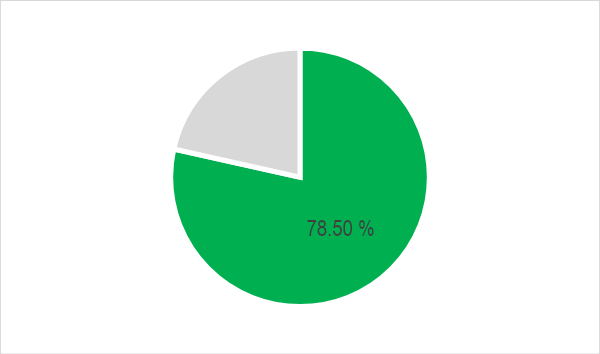 У оквиру Сектора пољопривредне инспекције систематизовано:1 помоћник министраУкупно 1.У оквиру Одељења пољопривредне инспекције за пољопривредно земљиште систематизовано: 1 начелник17 пољопривредних инспектора за  пољопривредно земљиште.Укупно 18.У оквиру Одељења пољопривредне инспекције за контролу подстицајних средстава у пољопривреди, органску производњу и сточарство систематизовано: 1 начелник,1 шеф Одсека пољоприведне инспекције за контролу подстицајних средстава у пољопривреди и сточарство,1 шеф Одсека пољоприведне инспекције за органску производњу,31 Пољопривредних инспектора за контролу подстицајних средстава у пољопривреди и сточарство4 пољопривредних инспектора  за органску производњу. Укупно 38.У оквиру Одељења пољоприведне инспекције за безбедност хране биљног порекла систематизовано:1 начелник22 пољопривредних инспектора за  безбедност хране биљног порекла.Укупно 23.У оквиру Одељења пољопривредне инспекције за вино, ракију, алкохолна и безалкохолна пића и контролу обрађивача дувана и произвођача дуванских производа систематизовано: 1 начелник1 шеф Одсека пољопривредне инспекције за вино, ракију, алкохолна и безалкохолна пића,1 руководилац Групе пољопривредне инспекције за контролу јавних складишта, обрађивача дувана, произвођача дуванских производа,20 пољопривредних  инспектора за вино, ракију, алкохолна и безалкохолна пића,3 пољопривредна инспектора за контролу јавних складишта, обрађивача дувана, произвођача дуванских производа. Укупно 26.У оквиру Сектора пољопривредне инспекције систематизовано је:1 особа на радном месту за аналитичке и статистичко  евиденционе послове. Укупно 1.Пољопривредна инспекција предлаже поновно формирање Групе за вођење Централног регистра објеката, као и Групу за обуке, анализу интеграције и прописе, док је Група пољопривредне  инспекције за контролу јавних складишта, обрађивача дувана и произвођача дуванских производa формирана у Одељењу пољопривредне инспекције за вино, ракију, алкохолна и безалкохолна пића и контролу обрађивача дувана и произвођача дуванских производа. У групи су распоређени инспектори из Одељења пољопривредне инспекције за безбедност хране биљног порекла.Графикон 2   Број инспектора по систематизацији 2006 – 2018.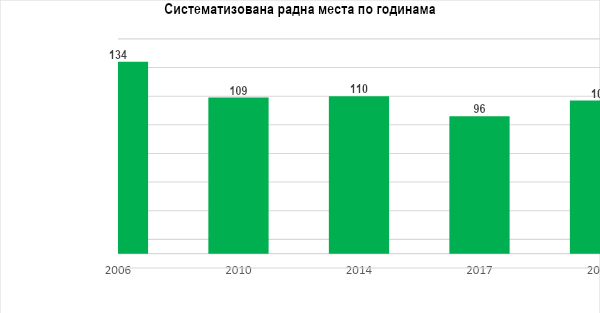 Старосна структура и образовни профил запосленихПрема подацима којима инспекција располаже, просечна старост инспектора у сектору је 55 година.Стечено високо образовање из научне области биотехничке науке – одсек за ратарство или одсек за воћарство и виноградарство или ратарски одсек или општи одсек или одсек мелиорације или одсек агрономија или одсек за механизацију пољопривреде или из научне области менаџмент и бизнис – одсек агроекономија на основним академским студијама у обиму од најмање 240 ЕСПБ бодова, прехрамбена технологија, мастер академским студијама, специјалистичким академским студијама, специјалистичким струковним студијама, односно на основним студијама у трајању од најмање четири године или специјалистичким студијама на факултету(дипл. инжењер пољопривреде, мастер инжењер пољопривреде, специјалиста инжењер пољопривреде, специјалиста струк. инжењер пољопривреде)Свих 107 / 84 инспектора се уклапа у систематизацијом прописан наведени профил. У сектору је систематизовано једно  радно место за аналитичке и статистичко-евиденционе послове које је попуњено.Графикон 3  Просечан број година до пензије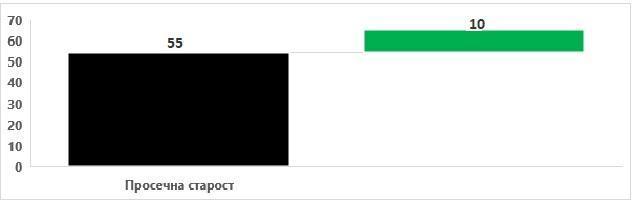 АНАЛИЗАИнспекција не располаже прецизним подацима по областима надзора и напомиње да субјекти надзора пољопривредне инспекције могу бити пољопривредна газдинства којих има више од 430.000 субјеката (регистрованих) као и десетине хиљада малопродајних објеката више од 1.500 складишта (рачунајући и хладњаче) више од 4.000 пекара, као и око 1.000 објеката прераде (производње у области прехрамбених производа биљног порекла.Врсте надзора које инспекција обавља су редовни и ванредни.Готово сви субјекти су разврстани у нивоу средњег ризика а за високи ризик се може рећи да га готово нема, изузев у области  пољопривредног земљишта у државној своjини у делу бесправног његовог коришћења.Време потребно за реализацију надзора: -	Најчешће потребно време за  редован надзор је у просеку  6 часова.-	Најчешће потребно време за  ванредан надзор је у просеку  8 часова.-	Најчешће потребно време за  контролни  надзор је у просеку  2 часа.-	Најчешће потребно време за  допунски  надзор је у просеку   2 часа.На основу предлога саме инспекције, потребно је додатно ангажовати још 57 лица од којих је 48 инспектора. Неопходно је  образовање још 3 унутрашње организационе јединице (групе) на начин како је то дато у кадровском плану који се налази у делу ПРЕПОРУКЕ.Графикон 4     Процењен потребан број инспектора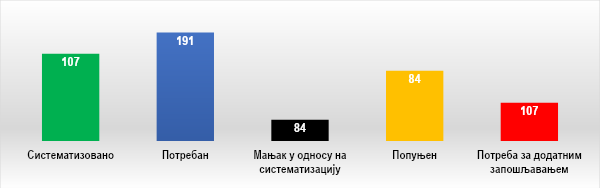 ПРЕГЛЕД ОПРЕМЉЕНОСТИПољопривредна инспекција располаже са 82 возила од чега 57 путничких, 25 транспортних /теретних, претежне кубикаже 1000 -1400 цм3 (51)  односно 1400-1600 (27) и 4 осталих. 78 возила је прешло више од 100.000 километара, просечне старости 9,6 година.Инспекција располаже са 85 стоних рачунара (20 старијих од 10 година), 85 лаптопова старих преко 10 година у стању за расход, 45 штампача који су близу расхода старих више од 10 година.Сви инспектори имају канцеларију и потребан канцеларијски намештај. 50% је потребно зановити.Што се тиче власништва над опремом, углавном припада УЗЗПРО и делом  министарству. Опрему одржавају углавном УЗЗПРО и делом  министарство. ПРЕПОРУКEАнализа стања  указују да је потребно наћи могућност за повећањем броја систематизованих радних места у Сектору,  а према кадровском плану из прилога (укупно 35 места у Сектору).На нивоу стратешког опредељења сагледати могућност да Одељење пољопривредне инспекције за безбедност хране биљног и мешовитог порекла као  и Одељењe за вино, ракију, алкохолна и безалкохолна пића буду систематизована у оквиру Посебне Инспекције службе за храну. За остала одељења препорука се односи на сагледавање  обједињавања у заједничку организациону јединицу са Фитосанитарном инспекцијом (Пољопривредни Инспекторат) .  Поново формирати Групу за вођење Централног регистра објеката (детаљан план у наставку)Образовати Групу за обуке, анализу интеграције и прописе (детаљан план у наставку)УПРАВА ЗА ЗАШТИТУ БИЉА: УНУТРАШЊА ФИТОСАНИТАРНА ИНСПЕКЦИЈАПРЕГЛЕД СТАЊАОрганизација и надлежност инспекцијеОдељење фитосанитарне инспекција формирана је у оквиру Управе за заштиту биља, при Министарству пољопривреде, шумарства и водопривреде. Одељење фитосанитарне инспекције обавља послове који се односе на: контролу  биља на присуство штетних организама; систематски надзор биља на присуство штетних организама који се сматрају нарочито опасним за биље; контролу здравственог стања увезеног биља за које је прописан пост-карантински надзор; службено узорковање за лабораторијска испитивања на присуство штетних организама и резидуа средстава за заштиту биља; контролу генетски модификованих организама у свим фазама производње, прераде и промета; контролу безбедности хране биљног порекла у фази примарне прозводње; контролу безбедности хране за животиње биљног у фази примарне производње; контролу производње, промета и примене средстава за заштиту биља и средстава за исхрану биља; контролу производње, дораде, промета и коришћења семена пољопривредног биља у конвенционалној и органској производњи;  контролу производње, промета и коришћења садног материјала пољопривредног биља; контролу рада пољопривредних стручних служби.Територијална организација и организациона шемаУ одсецима фитосанитарне инспекције обављају се послови који се односе на: контролу присуства штетних организама у земљишту и биљу; систематски надзор биљака на присуство штетних организама који се сматрају посебно опасним за биље; контролу здравственог стања увезеног биља за које је прописан пост карантински надзор; контролу издавања и издавање биљног пасоша; издавање фитосертификата; службено узорковање за лабораторијска испитивања на присуство штетних организама и резидуа средстава за заштиту биља; наређивање фитосанитарних и других мера; контролу ГМО организама у производњи и промету; контролу правних лица која обављају послове од јавног интереса; контролу промета и примене средстава за заштиту и исхрану биља и оплемењивача земљишта; контролу производње, дораде, промета и коришћења семена и садног материјала пољопривредног биља; контролу производње, дораде, промета и коришћења семена пољопривредног биља органског порекла за заснивање органске производње; нотификацију пресретања штетних организама при унутрашњем промету; обавља и друге послове из ове области.Систематизација радних местаПрема Правилнику о унутрашњем уређењу и систематизацији радних места и подацима из августа 2018. године, у одељењу фитосанитарне  инспекције укупно је систематизовано 62 радна места, од чега је 52 попуњено (6 радних места попуњено је инспекторима запосленим на одређено време), и 10 радних места је упражњено. Од укупног броја наведених радних места, систематизовано је 57 радних места са звањем инспектора од чега је 47 попуњено (са 6 инспектора запослених на одређено време) и 10 упражњено, и систематизовано 1 радно место за Начелника Одељења фитосанитарне инспекције и 4 радна места за Шефове одсека., што се из графикона може сликовито видети однос попуњених и упражњених радних места. Где је од 100% систематизованих радних места, попуњено само 72%, док је 28% остало упражњено.Графикон 1 Попуњеност у односу на систематизацију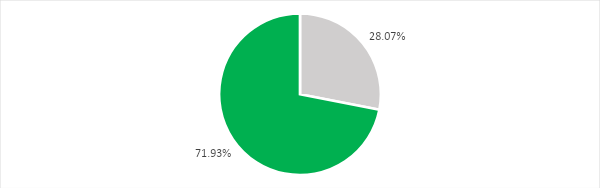 Графикон 2 Кретање броја инспектора 2009-2018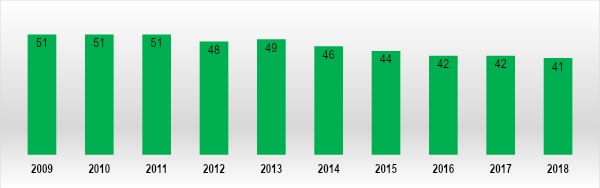 Из графикона о кретању броја инспектора, може се видети тренд пада броја фитосанитарних  инспектора по годинама.Подаци о кретању броја инспектора за последњих десет година показују тренд континуираног смањења броја инспектора, а у целокупном посматраном периоду број инспектора смањио се за 20% (са 51 попуњеног инспекторског радног места у 2009. години на 41 попуњено инспекторско радно место на дан 27.09.2018. године). Једино повећање броја попуњених радних места забележено је у 2013. години (када је попуњено 1 радно место више у односу на претходну 2012. годину).Старосна структура и образовни профил запосленихПрема добијеним подацима просечна старост инспектора износи 51 годину живота. У ближој будућности очекује се одласак у пензију још два инспектора.Графикон 3 Просечан број година до пензије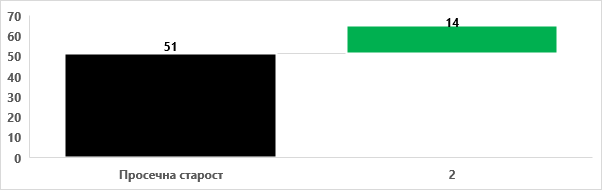 Смањење броја запослених у државној управи које се спроводи кроз Пројекат Владе Републике Србије - Рационализацијa запослених у јавном сектору, онемогућава примања младих кадрова, што има  за последицу да нови кадрови неће бити у прилици да их обуче колеге које поседују потребно знање и искуство, а који су пред одласком у пензију. Управо је пензионисање и представљало један од разлога за смањење броја запослених, при чему до новог попуњавања упражњених места није дошло због рационализације броја запослених у јавном сектору. С обзиром на утврђену просечну старост фитосанитарних инспектора, у наредним годинама може се очекивати додатно смањење броја извршилаца.У погледу образовања лица, која обављају послове фитосанитарних инспектора, сви имају образовни профил прописан одредбама Закона који су у надлежности фитосанитарне инспекције.Сви инспектори су по звању дипломирани инжењери агрономије односно пољопривреде различитих смерова.АНАЛИЗАЗа функционисање Одељења фитосанитарне инспекције процењен је потребан броја инспектора. Предлог је да се реши статус инспектора који су запошљени на одређено време (6 инспектора), да се попуне слободна радна места по важећој систематизацији (10 инспектора) и да се постојећа систематизација прошири за нових 13 радних места за инспекторе, по предлогу Министарства. Ова Процена је извршена на основу садашњег обима посла.Међутим, имајући у виду да фитосанитарна инспекција спроводи инспекцијски надзор над применом већег броја закона и прописа донетих на основу закона, те да се не може једноставно представити број надзираних субјеката, односно потенцијалних објеката надзора. Додатну тешкоћу у утврђивању броја надзираних субјеката и планираних контрола узрокује чињеница да један надзирани субјекат може бити у надзору према обавезама из више закона (нпр. у истом објекту се врши промет средстава за заштиту биља, средстава за исхрану биља, садног материјала пољопривредног биља и семена пољопривредног биља).Узимајући у обзир овакав предмета инспекцијског надзора, односно табеларно приказане области надзора, средњи степен категорије ризика за сваку област надзора и очекиваног трајања надзора (укључујући и припрему, путовање узорковање и извештавање за укупан број инспектора који врше надзор наведених области ) утврђено је да је број потребних инспектора за 18 инспектора више у односу на број систематизованих радних места у фитосанитарној инспекцији.Наведени број потребних инспектора обухвата и број административних радника у оквиру Одељења фитосанитарне инспекције, јер је у процедури урачунат укупан број систематизованих радних места према Правилнику о унутрашњем уређењу и систематизацији радних места и подацима из августа 2018. године. Ово се наводи из разлога што би се ефикаснији рад инспекција остварио уколико би се уз број инспектора повећао и број правника који би од инспектора преузео послове који се не односе на сам инспекцијски надзор, већ је реч о пословима који захтевају познавање права (припрему у сарадњи са инспекторима аката у вези са прекршајним поступцима и привредним преступима; сарадњу са другим државним органима; припрему извештаја, информација) Такође, у том броју би се предвидео и број ИТ стручњака који би пружили подршку инспекторима у раду.У том случају би се број систематизованих радних места, у складу са Анализом, повећао са 62 на 80 што би у потпуности омогућило да се у законским роковима предузимају радње са оптималним временом проведеним на раду уз максимални учинак, без прековремених сати. На основу свега произилази податак да је у складу са Анализом а у односу на потребан број запослених, тренутно запослено 51% људи, 26% је проценат упражњених радних места, док 23% представља онај део који је потребно систематизовати и попунити. Следствено свему, изводи се закључак да би у односу на претпостављени број запослених требало да се запосли још 39 људи, од којих је 21 запослени у оквиру постојеће систематизације, и за 18 запослених би требала да се увећа постојећа систематизација.Графикон 4 Процењен потребан број инспектора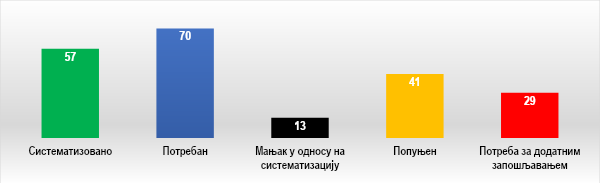 Следствено свему наведеном, а у складу са спроведеном Анализом, број инспектора би био распоређен по Одсецима за фитосанитарну инспекцију на следећи начин:ПРЕГЛЕД ОПРЕМЉЕНОСТИ	Одељење фитосанитарне инспекција располаже са укупно 59 возила:37 возила, марка возила FIAT,  тип SEICENTO VAN 1.1 3P,  годиште производње 2006., возила су у возном су стању, аутомобил са највише пређених километара је са 168.000 километара.14 возила, марка возила LADA, тип NIVA-VAZ 4X4, годиште производње од 2005., стање возила је различито, од нерегистрованих, неисправних до возила која су у употреби. 6 возила није у употребљивом стању. За ову марку возила, осим тога да су велики потрошачи моторног бензина, је врло карактеристично да су врло често у квару, самим тим скупље је њихово одржавање. Возило са највише пређених километара је са 94.000 километара.5 возила, марка возила PEUGEOT,  тип 206 N1, годиште производње 2011., возила су у возном су стању, аутомобил са највише пређених километара је са 108.000 километара.2 возила, марка возила Nissan, модел Navara 2.5 XE ARMY, годиште производње 2008., возила су у возном су стању, аутомобил са највише пређених километара је са 166.000 километара. 1 возило, марка возила Škoda, модел Fabija Ambiente 1.2, годиште производње 2007., возило је у возном су стању, аутомобил је са 165.000 пређених километара.Сва возила одржава мрежа сервиса који су, након завршеног поступка јавних набавки, потписали уговоре са Управом за заштиту биља, Рачунарску опрему чине 53 десктоп рачунара, од чега су 39 уређаја старија од десет година (ресурси истекли) добар део ван функције, 15 нових уређаја је набављено у  2018. години.У употреби је и 45 лаптоп рачунара, од чега је 42 рачунара набављено у 2012. години (као већ коришћени), њихово опште стање ресурси су при крају. Рачунари су по карактеристикама застарели и у значајној мери амортизовани,  3 нова уређаја је набављено у  2018. години.Што се тиче канцеларијског простора фитосанитарни инспектори користе просторије чији су власници Окрузи, Стручне службе,  локалне самоуправе, Центри за социјални рад, Министарство одбране, Извршно веће АП Војводине… Просечна површина канцеларијског простора је 7,8 м2 по инспектору.Извршено је анкетирање инспектора о недостајућој опреми. На питање о кључним дефицитима инспектори су се изјаснили за следеће:Међутим у складу са спроведеном Анализом, потребно је прилагодити број рачунарске опреме са претпостављеним бројем запослених, како би свако лице задужило по један рачунар, мобилни телефон. Тако да би у том случају, а у складу са потребама рада потреба за опремом била следећа:ПРЕПОРУКEИзменити Одлику о систематизацији радних места и систематизовати и нова радна места. Укупно запослити 29 нових инспектора – попунити постојећу систематизацију и запослити и нове инспекторе.УПРАВА ЗА ЗАШТИТУ БИЉА: ГРАНИЧНА ФИТОСАНИТАРНА ИНСПЕКЦИЈАПРЕГЛЕД СТАЊА32.1.1. Организација и надлежност инспекцијеОдељење граничне  фитосанитарне инспекције формирано је  у оквиру Управе за заштиту биља, при Министарству пољопривреде, шумарства и водопривреде. Фитосанитарни преглед јесте провера документације, идентитета и здравственог стања биља, биљних производа и прописаних објеката, ради утврђивања присуства или одсуства штетних организама, као и свака друга провера усаглашености са фитосанитарним прописима.Пошиљка биља је одређена количина биља, биљних производа и прописаних објеката која се транспортује и коју прати један фитосанитарни сертификат или други јединствени документ или ознака, потребни за спровођење царинских или других поступака. Пошиљка се може састојати из више партија или лотова. Пошиљке биља при увозу подлежу фитосанитарном прегледу на граничном прелазу у складу са Законом.Пошиљке биља са Листе VБ део I и Листе VБ део II ( Правилника о листама штетних организама и листама биља, биљних производа и прописаних објеката ( Службени гласник РС 7/10 ,22/12 ,57/15), које се увозе, њихова амбалажа, као и превозно средство којима се превозе, подлежу обавезном фитосанитарном прегледу на граничном прелазу и мора их пратити фитосертификат или фитосертификат за реекспорт.Пошиљке биља које нису наведене на Листи VБ део I и Листи VБ део II, које се увозе, а могу бити потенцијални домаћини регулисаних штетних организама које се увозе, њихова амбалажа, као и превозно средство којима се превозе, подлежу фитосанитарном прегледу и за ове пошиљке није неопходан фитосертификат или фитосертификат за реекспорт.Гранични фитосанитарни инспектори обављају послове  контроле здравственог стања биља при увозу, извозу и транзиту са претоваром; издавање фитосертификата код пошиљака у извозу; контроле безбедности хране и хране за животиње биљног порекла, контроле увоза средстава за заштиту биља; контроле средстава за исхрану биља и оплемењивање земљишта; контроле присуства ГМО код биља; контроле присуства нивоа радиоактивне контаминације код биља и средстава за исхрану биља и оплемењивача земљишта; врше наређивање фитосанитарних мера (уништавање биља, дезинфекција, дезинфестација и др.); припрему нотификације- пресретања штетних организама при увозу; Циљ прегледа и контроле граничне фитосанитарне инспекције је:превенција-спречавање уношења  штетних организама,  биља, биљних производа и прописаних објеката регулисаних  правилником о листама штетних организама и листама биља, биљних производа и прописаних објеката и то са:   Листе  IA део  I Штетни организми  за које није познато да су присутни на територији Републике Србије и чије је уношење и ширење у Републику Србију  забрањено, Листе  IA део  II Штетни организми  за које  је познато да су  присутни на ограниченом подручју Републике Србије и чије је уношење и ширење у Републику Србију забрањено, Листе IIA део II Штетни организми за које је познато да су присутни на ограниченом подручју Републике Србије и чије је уношење и ширење у Републику Србију забрањено, ако су присутни на одређеном биљу, биљним производима  и  прописаним  објектима,  Листе  IIIA  Врсте  биља,  биљних  производа  и прописаних објеката чији је увоз забрањен у Републику Србију; спречавању уношења пошиљака ако не испуњавају  услове са Листе IVA део I Врсте биља,  биљних  производа  и  прописаних  објеката  за  које  су  прописани  специфични фитосанитарни  услови  при  увозу.спречавање уношења (стављања у промет) небезбедних пошиљака хране и хране за животиње биљног порекласпречавање уношења  пошиљака биља и хране код којих се утврди присуство ГМО; спречавање уношења неадекватних средстава за заштиту  биља и средстава за исхрану биља и оплемењивача земљишта;спречавање уношења  биља и средстава за исхрану биља и оплемењивача  земљишта на којима се утврди повећан ниво радиоактивне контаминације;Крајњи циљ је заштита људи, животиња, животне средине и сопствене биљне производње.Организација и надлежност инспекцијеОдељење Граничне фитосанитарне инспекције  врши контролу у промету преко државне границе и то пошиљака биља, биљних производа и прописаних објеката, средстава за заштиту биља, средстава за исхрану биља, сортност и квалитет семена и садног материјала, присуство генетски модификованих организама у одређеним пошиљкама биља и биљних производа; врши контролу безбедности хране и хране за животиње биљног и мешовитог порекла  у промету преко државне границе; врши контролу нивоа радиоактивне контаминације одређених пошиљака

Биље, биљни производи и прописани објекти, средстава за заштиту и исхрану биља, који подлежу фитосанитарном прегледу, уређени су Званичним Списком роба са тарифним ставовима које при увозу подлежу фитосанитарној контроли сходно Закону о здрављу биља, Закону о средствима за исхрану биља и оплемењивачима земљишта или Закону о средствима зa заштиту биља.У оквиру Оделења граничне фитосанитарне инспекције постоји пет (5) Одсека граничне фитосанитарне инспекције и то: Суботица, Београд, Мали Зворник, Прешево (одсеци са инспекторима који покривају граничне прелазе)  и одсек граничне фитосанитарне инспекције на местима царињења.Сваки Одсек са инспекторима на граничним прелазима покрива одређени број граничних прелаза а Наредбом су одређени гранични прелази преко којих се може увозити , извозити  и провозити  биље, биљни производи, средства за заштиту биља  и средства за исхрану биља и оплемењивачи  земљишта.Укупан број граничних прелаза које покрива одељење граничне фитосанитарне инспекције је 21 гранични прелаз и то:Друмски гранични прелази: Хоргош, Богојево, Батровци, Сремска Рача, Мали Зворник, Котроман, Гостун, Прешево, Градина и Ватин.Железнички гранични прелази: Суботица, Вршац, Кикинда, Шид, Ристовац, Димитровград, Пријепоље и Брасина.Речни гранични прелази: Бездан и Велико ГрадиштеВаздушни гранични прелаз: Аеродром БеоградРадно  време граничне фитосанитарне инспекције на граничним прелазима је од 07,00 до 19,00 часова у летњем периоду а од 07,00 до 17,00 часова у зимском периоду.Гранични прелази Хоргош, Прешево и Батровци имају 24- часовно радно време .Гранични прелази на којима је стално присутна инспекција а су: Хоргош, Богојево, Батровци, Суботица, Ватин,  Београд, Сремска Рача, Мали Зворник,  Котроман, Гостун, Прешево и Градина.Гранични прелази на које инспектори излазе по позиву су: Бездан, Велико Градиште, Вршац, Кикинда, Шид, Ристовац, Аеродром Београд, Пријепоље, Димитровград и Брасина.Радно време граничних фитосанитарних инспектора у местима царињења је од 7,30 до 15,30 часова пет дана у недељи.Делокруг  надлежности, начин здравствене контроле биља, средстава за заштиту биља, средстава за исхрану биља и оплемењиваче земљишта , хране и хране за животиње биљног порекла утврђени су следећом законском регулативом:Закон о здрављу биља, Закон о безбедности хране, Закон о средствима за заштиту биља, Закон о средствима за исхрану биља и оплемењивачима земљишта, Закон о семену, Закон о садном материјалу, Закон о генетички модификованим организмима, као и низом подзаконских аката правилника, наредби и интерних процедура.Врсте контроле:контроле здравственог стања биља при увозу, извозу и транзиту са претоваром;контроле средстава за заштиту биља при увозу;контроле средстава за исхрану биља и оплемењивање земљишта при увозу;контроле присуства генетски модификованих организама код биља у увозу;контроле присуства нивоа радиоактивне контаминације код биља и средстава за исхрану биља и оплемењивача земљишта у увозу;припрему нотификације- пресретања штетних организама при увозу контроле пошиљака намењених за тржиште царинске уније Руска Федерација, Белорусија и Казахстанконтроле безбедности пошиљака хране биљног порекла у фазама увоза, провоза и извоза;контроле безбедности пошиљака мешовите хране у фазама увоза, провоза и извоза;контроле безбедности пошиљака хране за животиње биљног порекла у фазама увоза, провоза и извоза.Територијална организација и организациона шемаСистематизација радних местаПрема плану граничне фитосанитарне инспекције за 2018. годину систематизовано 47 места, од чега је 45 попуњено, и 2 радна места је упражњено.Старосна структура и образовни профил запосленихПрема добијеним подацима просечна старост инспектора износи 56 година живота.Смањење броја запослених у државној управи које се спроводи кроз Пројекат Владе Републике Србије - Рационализацијa запослених у јавном сектору, онемогућава примања младих кадрова, што има  за последицу да нови кадрови неће бити у прилици да их обуче колеге које поседују потребно знање и искуство, а који су пред одласком у пензију. Управо је пензионисање и представљало један од разлога за смањење броја запослених, при чему до новог попуњавања упражњених места није дошло због рационализације броја запослених у јавном сектору. С обзиром на утврђену просечну старост фитосанитарних инспектора, у наредним годинама може се очекивати додатно смањење броја извршилаца.У погледу образовања лица, која обављају послове граничне фитосанитарних инспектора, сви имају образовни профил прописан одредбама Закона који су у надлежности фитосанитарне инспекције.АНАЛИЗАИмајући у виду да се фитосанитарни преглед пошиљака биља врши се на граничним прелазима на којима је организована фитосанитарна инспекција у присуству представника царинске службе, увозника или овлашћеног заступника увозника, а изузетно и преко граничних прелаза на којима није организована фитосанитарна инспекција, у ком случају се фитосанитарни преглед обавља на позив, с једне стране и с друге стране да се приликом инспекцијског надзора провера здравственог стања биља врши визуелним прегледом целокупне пошиљке ако се ради о мањој количини или репрезативног узорка узетог из пошиљке, те уколико се посумња на присуство карантински штетног организма исти се шаље на лабораторијску анализу, а које могу да трају и дуже довело је до тога се да као полазна основа за ову Анализу узме укупни број пошиљака, време потребно за преглед пошиљке.У зависности од врсте прегледа, врсте пошиљке ,слања на  лабораторијско испитивање или не разликује се и време завршетка прегледа пошиљака на граничном прелазу. Када се не врши узорковање и слање на лабораторијско испитивање комплетан преглед се заврши од 30 до 40 минута.МетодологијаЗа добијање потребног броја инспектора почетно се узео број пошиљки на годишњем нивоу, затим се број пошиљки делио са бројем радних дана на нивоу године, узимајући у обзир да инспектор мора имати годишњи одмор и слободне дане. Затим се добијени број пошиљки на дневном нивоу множи са бројем минута предвиђених за један преглед. И тако добијени број минута потребно да се на дневном нивоу прегледају све пошиљке дели са 60 минута и време се процењује у сатима. Затим се број сати дели са 8 сати ( чак и да се узме у разматрање да се ради у две смене, радна недеља износи 40 радних сати) и тада добијамо број инспектора који нам је потребан.  За функционисање Одељења граничне фитосанитарне инспекције процењен је потребан броја инспектора. Предлог је да се реши статус инспектора и да се постојећа систематизација прошири за нових 13 инспектора.Наведени број потребних инспектора обухвата и број административних радника у оквиру Одељења граничне фитосанитарне инспекције, јер је у процедури урачунат укупан број систематизованих радних места према Правилнику о унутрашњем уређењу и систематизацији радних места и подацима из августа 2018. године. Ово се наводи из разлога што би се ефикаснији рад инспекција остварио уколико би се уз број инспектора повећао и број правника који би од инспектора преузео послове који се не односе на сам инспекцијски надзор, већ је реч о пословима који захтевају познавање права (припрему у сарадњи са инспекторима аката у вези са прекршајним поступцима и привредним преступима; сарадњу са другим државним органима; припрему извештаја, информација. (треба избацити из текста да потребе обухватају и административне раднике и правнике јер имамо подршку административних радника и два правника који су систематизацоијом у Одсеку за правне, опште и финансијске послове у  Управи за заштиту биља.), потребан је довољан број  фитосанитарних инспектора.  Битно за напоменути јесте да осим планираних инспекцијских надзора које се спроводе у оквиру рада Одељења граничне фитосанитарне инспекције спроводе се и остале активности за које је такође потребно планирати потребно време и то: Предлагање промена прописа и учествовање у изради прописа из делокруга граничне фитосанитарне инспекције Припрема и израда недељних, месечних, кварталних и годишњих планова и извештаја о раду Израда стручних упутстава, процедура и инструкција за рад граничних фитосанитарних инспектора Одржавање стручно-консултативних састанака у организационим јединицама у седишту и ван седишта Управе за заштиту биља, преношење искустава и уједначавање праксе Сарадња са другим министарствима и институцијама; Обука граничних фитосанитарних инспектора, како у сарадњи са другим секторима и органима управе у оквиру министарства (Службе за управљање кадровима Владе), тако и са другим институцијама, преко TAIEX програма Европске комисије; Учествовање граничних фитосанитарних инспектора у радним групама (за израду законских и подзаконских прописа, итд.) Припрема и давање стручних савета и одговора поводом захтева странака – представки у непосредном контакту или путем телефона Сачињавање информативних материјала за потребе новинара и прилога за медије;Из тог разлога је потребно предвидети и одређени број административних радника.У том случају би се број систематизованих радних места, у складу са Анализом, повећао са 47 на 60  што би у потпуности омогућило да се у законским роковима предузимају радње са оптималним временом проведеним на раду уз максимални учинак, без прековремених сати. Повећани број запослених се распоређивао по одсецима (прелазима) по методологији постојеће систематизације, броја пошиљки и учесталости сваког прелаза.ПРЕГЛЕД ОПРЕМЉЕНОСТИУ Одењењу граничне фитосанитарне инспекције нема других запослених осим начелника и инспектора. Пратеће службе су у Управи за заштиту биља које покривају послове управе и инспекције. Најидеалније би било кад би у одељењу имали претеће службе које би биле на услузи инспекцији.Преглед кључне опреме:31 возила ( у просеку одобрено 12.000,00 динара по возилу), који су у возном, али у лошем стању, дотрајали и подложни кваровимасваки гранични прелаз опремљен са рачунаром (11 PC десктоп рачунара и 13 преносивих рачунара), скенером и штампачом, факс апаратом, бинокуларом.на већим прелазима поседујемо бинокуларе са могућношћу фотографисања штетног организма - 6 бинокулар са фотоапаратом). на пункотвима за контролу пошиљка у местима царињења 14 PC десктоп рачунара и штампачимана свим пунктовима за контролу на местима царињења се налазе рутери-L3VPN  и умрежени су а сви подаци о контролама се складиште на једном  сервер се налази у СИВ-у 3 Н. Београд. Рутери L3VPN су власништво Телекома Србије а са Телекомом се закључују уговори о коришћењу и одржавању.седамнаест (17) граничних прелаза се налазе рутери-L3VPN, и они су  умрежени и сви подаци о контролама се складиште на једном месту-  сервер се налази у СИВ-у 3 Н. Београд. Рутери L3VPN су власништво Телекома Србије а са Телекомом се закључују уговори о коришћењу и одржавању.47 мобилна телефона (сви испектори поседују мобилне телефоне)33 фиксна телефонаДруга кључна опрема од значаја за инспекцијски надзор:Електрична светлосна лупа  Комплет сита (различитих димензијаБродске и камионске сонде Ручни виљушкариБатеријска лампа магленка(могућност пуњења батерије на струјуРучна лупа Фрижидер за чување лакокварљивих узоракаАгрегат за напајање опреме код нестанка струјеФотокопир апаратПРЕПОРУКЕИзменити Одлику о систематизацији радних места и систематизовати и нова радна места. Укупно запослити 15 нових инспектора – попунити постојећу систематизацију (2 инспектора) и запослити и нове инспекторе (13 инспектора).УПРАВА ЗА ШУМЕ: ШУМАРСКА И ЛОВНА ИНСПЕКЦИЈАПРЕГЛЕД СТАЊАОрганизација и надлежност инспекцијеШумарско-ловна инспекција је саставни део Министарства пољопривреде, шумарства и водопривреде, тј. Управе за шуме у чијем је саставу посебна организациона јединица.Управа за шуме обавља послове државне управе и стручне послове који се односе на политику шумарства, очување шума, унапређење и коришћење шума и дивљачи, спровођење мера заштите шума и дивљачи, контролу семена и садног материјала у шумарству, инспекцијски надзор у области шумарства и ловства. Унутрашње уређење Управе за шуме подразумева следеће организационе јединице:Одсек за планирање и одрживи развој у шумарству;Одсек за шумарску политику и реализацију мера на унапрежењу шумарства;Одсек за планирање и одрживи развој у ловству;Одељење шумарске и ловне инспекције.Делокруг инспекције и области под надзором (Анекс – области и подобласти са законима и подзаконским прописима)Радом Одељења шумарске и ловне инспекције руководи начелник одељења.Територијална организација и организациона шемаМинистарство пољопривреде,  шумарства и водопривреде / Управа за шуме / Одељење шумарске и ловне инспекције.У Одељењу шумарске и ловне инспекције образоване су следеће уже унутрашње јединице:Одсек шумарско-ловне инспекције Београд; у подручној јединици широј од подручја управног округа за Мачвански, Колубарски, Подунавски, Браничевски и Поморавски управни округ и подручној јединици за град Београд са седиштем у Београду;Одсек шумарско-ловне инспекције Ужице у подручној јединици широј од подручја управног округа за Златиборски и Моравички управни округ са седиштем у Ужицу;Одсек шумарско-ловне инспекције Краљево у подручној јединици широј од подручја управног округа за Шумадијски, Рашки и Расински управни округ са седиштем у Краљеву;Одсек шумарско-ловне инспекције Ниш у подручној јединици широј од подручја управног округа за Борски, Зајечарски, Нишавски, Топлички, Пиротски, Јабланички и Пчињски управни округ са седиштем у Нишу.Одсеци шумарске и ловне инспекције обављају послове у области шумарства и ловства који се односе на: надзор над вршењем поверених послова; надзор над применом и спровођењем закона и других прописа из области шумарства и ловства, шумског репродуктивног материјала и заштите шума; контролу примене и спровођења стандарда; надзор над спровођењем закона и других прописа и аката који се односе на шуме укључене у националне паркове; надзор над вршењем јавних овлашћења од стране предузећа и других организација којима је поверено вршење јавних овлашћења; учествовање у решавању предмета у управном поступку; координирање рада инспектора на терену; учествовање у изради извештаја, одговора на посланичка питања и представке из делокруга Одсека; пружање стручне помоћи инспекторима у надзору и примени закона и других прописа из области шумарства и ловства; израду захтева за покретање казнених поступака, жалби и приговора на одлуке правосудних органа донетих по поднетим захтевима; обављају и друге послове из ове области.  Министарство пољопривреде,  шумарства и водопривреде је поверило послове шумарске и ловне инспекције влади АП Војводина. Ови послови се обављају у покрајинском секретаријату за пољопривреду, водопривреду и шумарство / Сектор за шумарство / Одељење за шумарско – ловну инспекцију.Систематизација радних места У управи за шуме / Одељење шумарске и ловне инспекције укупно је систематизовано 34 радних места, које чине начелник одељења и 33 извршилачких радних места. Од укупног броја наведених извршилачких радних места, попуњено је 31 радно место.У одељењу шумарске и ловне инспекције нема других стручњака и административног особља  - аналитичари, планери, правници, извршна служба, ИТ стручњаци и запослени других профила.Графикон 1 Попуњеност у односу на систематизацију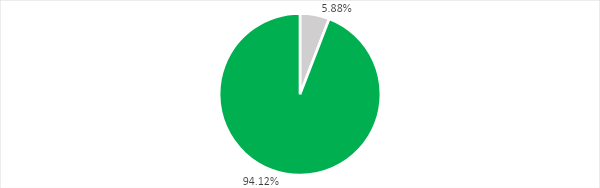 Графикон 2 Кретање броја инспектора 2009 - 2018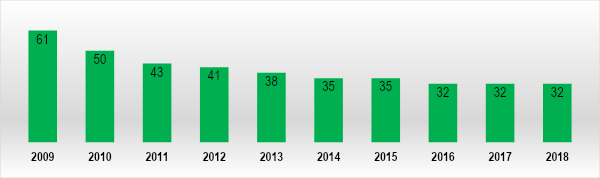 Старосна структура и образовни профил запосленихПрема добијеним подацима старосна структура инспектора је:Графикон 3 Просечан број година до пензије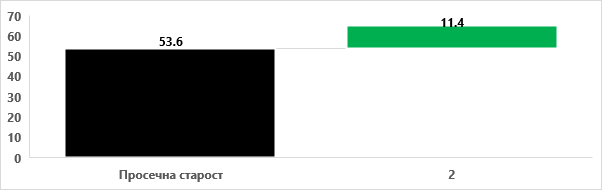 Просечна старост инспектора у одељењу шумарске и ловне инспекције је 53,6 година. Приложени подаци указују на високу просечну старост инспектора, због чега се у наредним годинама може очекивати додатно смањење броја инспектора услед стицања услова за старосну пензију. За настављање постигнутих резултата рада инспекције и даље унапређење послова, потребно је да се омогући преношење знања и искустава старијих инспектора, како би млађи, новозапослени инспектори били обучени за рад на пословима из делокруга шумарске и ловне инспекције.Сви инспектори имају стечену високу школску спрему (дипломирани инжењери шумарства) и испуњавају услове за рад у својству инспектора у складу са одредбама Закона о инспекцијском надзору сви инспектори су положили испит за инспектора, тј. имају више од седам година радног искуства на пословима инспекцијског надзора). АНАЛИЗАЗа потребе функционалне анализе извршена је процена потребног броја инспектора. Шумарска и ловна инспекција доставила је све тражене податке. Кључни типови (врсте) субјеката и објеката надзора које обавља шумарска и ловна инспекција су:Шумарство (Мере за очување шума, Планска документа, Чување и заштита шума, Производња шумског репродуктивног материјала, Гајење шума, Коришћење шума, Промет посеченог дрвета, Шумска инфраструктура, Организација газдовања шумама, Средства за финансирање делатности од општег интереса, Имовинско правни послови)Ловство (Заштита дивљачи, Ловно подручје и ловиште, Газдовање ловиштем и дивљачи, Плански документи, Стручни и ловочуварски послови и лов дивљачи, Финансирање, Штета и накнада штете)Репродуктивни материјал (Производња репродуктивног материјала и контрола производње, Дорада и квалитет репродуктивног материјала, Промет репродуктивног материјала)Здравље биља (Обавеза држаоца биља)Категоризација субјеката и објеката под надзором инспекције према процењеном степену ризикаРасподела расположивих дана за спровођење инспекцијског надзора На основу извршене анализе, обрачунато је да је  укупан број  дана потребан за вршење инспекцијског надзора, и других послова у вези са инспекцијским надзором 11.211 дана, те је на основу методологије представљене у уводном делу, потребно запослити још 31 инспектора (укључујући и попуњавање још 2 систематизована  радна). Процена даје резултат броја инспектора који је био запослен пре 10 година. Неопходно је у што краћем року запослити инспекторе у управним окрузима где услед инспектора у старосну пензију прети могућност изостанка инспекцијског надзора Графикон 4 Процењен потребан број инспектора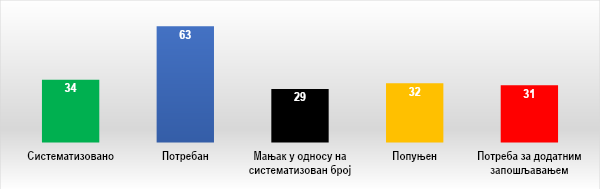 Поред попуњавања места недостајућих инспектора, треба водити рачуна о томе да инспектори део времена троше на аналитичке послове и припрему инспекцијског надзора. Сходно томе, препорука је да се систематизација радних места одељења шумарске и ловне инспекције употпуни одговарајућим бројем радних места – правници и аналитичари за послове припреме аката у вези са прекршајним поступцима и привредним преступима, израде процена ризика, израда планова надзора, обрада контролних листи, учешће у процедурама израде прописа, студијско-аналитичке и правне послове итд.ПРЕГЛЕД ОПРЕМЉЕНОСТИШумарска и ловна инспекција поседује 30 возила, проечне старости 11 година, при чему је најмања старост возила 8. година. Поред тога (око трећине возила према својим карактеристикама не одговара потребама шумарске и ловне инспекције).:Шумарска и ловна инспекција поседује 32 преносива рачунара (лаптопа) и 26 штампача, од којих је 20 мултифункционалних који служе као штампачи, скенери и фотокопир.Службене мобилне телефоне поседују сви инспектори.Шумарско-ловна инспекција користи пословни простор у СИВ-у 3 у Београду, и пословни простор у управним окрузима и у пословном простору градова и општина.Сва постојећа  опрема је у власништву Министарства пољопривреде, шумарства и водопривреде и Управе за шуме. За одржавање опреме задужена је Управа за шуме, док поједине обавезе преузимају и Управни окрузи.ПРЕПОРУКEУ оквиру ове инспекције нема потребе за спровођењем реорганизације. Алтернатива јесте да се изврши реорганизација на тај начин што ће ова инспекција прећи у надлежност Инспекције за заштиту животне средине. Наиме, након спроведених интервјуа у Инспекцији за заштиту животне средине, покренуло се питање утврђивања јединствене политике заштите животне средине и шта све потпада под заштиту животне средине. Наиме, инспекција за рибарство би требала да се интегрише у Министарство надлежно за послове пољопривреде док би надзор над шумама заједно са ловством требало да пређе у  надлежност инспекције за заштиту животне средине. Образовати Одсек или Групу за правне и аналитичке послове у области инспекцијског надзора, као организациону јединицу у оквиру Одељења за шумарску и ловну инспекцију. Запослени у новом одсеку или групи пружали би подршку свим инспекторима, у вези са аналитичким пословима, приликом израде процена ризика, приликом израде планова надзора, приликом креирања, измена и допуна и обраде контролних листи, у вези са правним пословима, итд.Потребно је запослити још 31 инспектора у циљу подмлађивања кадровских капацитета. Приоритет представља запошљавање инспектора у сва четири (4) одсека - одсек шумарско-ловне инспекције Београд, одсек шумарско-ловне инспекције Ужице, одсек шумарско-ловне инспекције Краљево и одсек шумарско-ловне инспекције Ниш. Одељење шумарске и ловне инспекције се у пракси суочава са проблемом изостајања инспекцијског надзора због одласка једног броја инспектора у старосну пензију.Иако је изгледало да ће до завршетка ове анализе проблем висине зарада инспектора бити делимично решен, до повећања зарада ипак неће доћи. Наиме, Нацртом закона о платама државних службеника и намештеника, док се налазио у званичној процедури прибављања мишљења, и то чланом 25. Нацрта закона, предвиђено је било да се државном службенику који ради на пословима инспекцијског надзора може увећати коефицијент до 20% своје вредности, ако обављају послове теренског надзора или контроле у непосредном контакту са субјектима надзора или контроле, у зависности од одговорности за стање у области у којој се врши надзор или контрола.Међутим, предлагач закона је одустао од овог решења, те се закон нашао у скупштинској процедури без овог члана. Имајући у виду наведено, те да је постојала намера предлагача закона да се на овај начин побољша положај инспектора, препорука је да треба пронаћи одржив модел повећања накнада државних службеника који обављају инспекцијске послове. Потребно је обновити возни парк, због обављања теренског инспекцијског надзора, која су поуздана и погодна за одржавање. Висока старост возног парка и учестали крупнији кварови услед амортизације, угрожавају обављање инспекцијских надзора и реализацију годишњег плана инспекције. Јер тренутно шумарска и ловна инспекција у највећој мери на терену користе возила Лада Нива и Југо Корал. Трошкови оправке ових возила су скупи, због чега набавка других возила представља рационално решење. Потребно је набавити нову опрему за рад инспектора на терену -  службена одела и обућу. Како број инспектора буде растао, потребно је за новозапослене обезбедити додатне рачунаре, штампаче и скенере.РЕПУБЛИЧКА ДИРЕКЦИЈА ЗА ВОДЕ: ВОДНА ИНСПЕКЦИЈА ПРЕГЛЕД СТАЊАОрганизација и надлежност инспекцијеОдељење водне инспекције саставни је део Министарства пољопривреде,  шумарства и водопривреде, тј. Републичке дирекције за воде, у чијем је саставу посебна организациона јединица. Републичка дирекција за воде као орган управе у саставу Министарства пољопривреде и заштите животне средине обавља послове који се односе на: политику водопривреде; вишенаменско коришћење вода; водоснабдевање, изузев дистрибуције воде; заштиту од вода; спровођење мера заштита вода и планску рационализацију потрошње воде; уређење водних режима; праћење и одржавање режима вода које чине и пресецају границу Републике Србије; инспекцијски надзор у области водопривреде; обавља и друге послове из ове области.У републичккој Дирекцији за воде образују следеће уже унутрашње јединице:1. Група за управне и аналитичке послове и стандарде у области вода,2. Група за економско - финансијске послове,3. Одсек за правне и административно - техничке послове,4. Група за учествовање у стратешком планирању и управљању,5. Група за међународну сарадњу у области вода,6. Група за уређење и коришћење вода и заштиту вода од загађивања,7. Група за уређење водотока и заштиту од штетног дејства вода,Одељење водне инспекције.Одељење водне инспекције обавља послове који се односе на: вршење непосредног надзора и предузимање мера за обезбеђивање извршења закона, других прописа и општих аката који се односе на изградњу нових и реконструкцију постојећих објеката и извођење других радова који могу утицати на промене у водном режиму; заштиту вода од загађивања; контролу квалитета површинских и подземних вода; надзор над законитошћу аката јавних водопривредних предузећа којима се решава о правима и дужностима грађана, предузећа и других правних лица; надзор над радом предузећа и других правних лица којима је поверено вршење јавних овлашћења; надзор над радом предузећа и других правних лица који се старају о одбрани од поплава, праћење и анализирање спровођења закона, других прописа и општих аката донетих на основу закона; обрада предмета по жалбама; припрему мишљења о примени прописа из делокруга Одељења; учествовање у изради извештаја, одговора на посланичка питања и представке које су везане за делокруг Одељења; праћење прописа из делокруга Одељења; обавља и друге послове из ове области.Делокруг инспекције и области под надзором (Анекс – области и подобласти са законима и подзаконским прописима)Радом Одељења водне инспекције инспекције руководи начелник одељења.Територијална организација и организациона шемаМинистарство пољопривреде,  шумарства и водопривреде / Републичка дирекције за воде / Одељење водне инспекције.У Одељењу водне инспекције образују се следеће уже унутрашње јединице:1. 	Одсек водне инспекције Краљево у подручној јединици широј од подручја управног округа за Мачвански, Колубарски, Златиборски, Моравички, Рашки, Косовскомитровачки и Косовскопоморавски управни округ са седиштем у Краљеву,2. 	Одсек водне инспекције Ниш у подручној јединици широј од подручја управног округа за Нишавски, Топлички, Расински, Пиротски, Јабланички, Пчињски управни округ, са седиштем у Нишу,3. 	Одсек водне инспекције Смедерево у подручној јединици широј од подручја управног округа за Зајечарски, Борски, Шумадијски, Подунавски, Браничевски и Поморавски управни округ са седиштем у Смедереву.Одсеци водне инспекције обављају послове који се односе на: вршење непосредног надзора и предузимање мера за обезбеђивање извршења закона, других прописа и општих аката који се односе на изградњу нових и реконструкцију постојећих објеката и извођење других радова који могу утицати на промене у водном режиму; заштиту вода од загађивања; контролу квалитета површинских и подземних вода; надзор над законитошћу аката јавних водопривредних предузећа којима се решава о правима и дужностима грађана, предузећа и других правних лица; надзор над радом предузећа и других правних лица којима је поверено вршење јавних овлашћења; надзор над радом предузећа и других правних лица који се старају о одбрани од поплава, праћење и анализирање спровођења закона, других прописа и општих аката донетих на основу закона; обраду предмета по жалбама; праћење прописа из делокруга одсека; обавља и друге послове из ове области.Министарство пољопривреде,  шумарства и водопривреде је поверило послове водне инспекције влади АП Војводина. Ови послови се обављају у покрајинском секретаријату за пољопривреду, водопривреду и шумарство / Сектор за водопривреду. Систематизација радних места У Републичкој дирекцији за воде / Одељење водне инспекције укупно је систематизовано 20 радних места, које чине начелник одељења, шефови одсека и водни инспектори. Од укупног броја наведених извршилачких радних места, попуњено је 17 радних места.У одељењу водне инспекције нема других стручњака и адинистративног особља  - аналитичари, планери, правници, извршна служба, ИТ стручњаци и запослени других профила.Графикон 1 Попуњеност у односу на систематизацију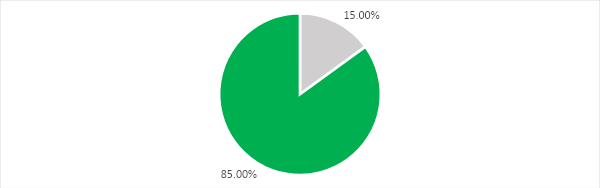 Графикон 2 Кретање броја инспектора 2009 – 2018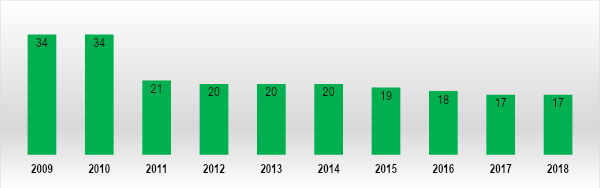 Старосна структура и образовни профил запосленихПрема добијеним подацима старосна структура инспектора је:Просечна старост инспектора у одељењу водне инспекције је 55 година. Приложени подаци указују на високу просечну старост инспектора, због чега се у наредним годинама може очекивати додатно смањење броја инспектора услед стицања услова за старосну пензију. За настављање постигнутих резултата рада инспекције и даље унапређење послова, потребно је да се омогући преношење знања и искустава старијих инспектора, како би млађи, новозапослени инспектори били обучени за рад на пословима из делокруга  водне инспекције.Већина инспектора је у звању саветника (чак 13 од 17 инспектора). Ово посебно делује немотивисајуће за инспекторе, с обзиром да је просечна старост инспектора 55 година (а чак 5 инспектора има више од 60 година), те да то су углавном инспектори са другим искуством и стажом. Дакле, инспектор не може да напредује у више звање (за место саветника потребно радно искуство од само 3 године, а запослени у овом Одељењу имају више од 25 година радног искуства. Такође, плата инспектора у звању саветника, без минулог рада, износи између 48.000 и 67.500 динара, а инспектори су добили додатна задужења ступањем на снагу Закона о инспекцијском надзору.).Графикон 3 Просек броја година инспектора и размак до пензије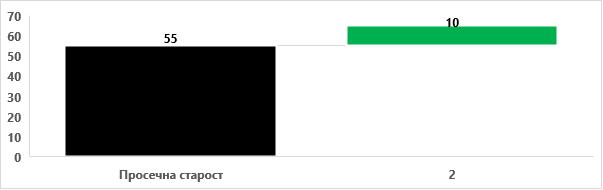 Сви инспектори имају стечену високу школску спрему и испуњавају услове за рад у својству инспектора у складу са одредбама Закона о инспекцијском надзору сви инспектори су положили испит за инспектора, тј. имају више од седам година радног искуства на пословима инспекцијског надзора). АНАЛИЗАЗа потребе функционалне анализе извршена је процена потребног броја инспектора. Водна инспекција доставила је све тражене податке, при чему је део који се односи на алокацију потребног времена потребно прилагодити. У одсуству прецизнијих података, извршена је процена потребног времена.Кључни типови (врсте) субјеката и објеката надзора које обавља водна инспекција су:Контрола уређења водотока	Контрола коришћења вода	Контрола заштите вода	Воднa акта, књигe и планскa документа	Заштита од штетног дејства вода	Приликом анализе потребно је узети и обзир регионалну дистрибуцију надзираних субјеката. Подаци о броју надзираних субјеката по окрузима током 2017.године:Инспекција поседује прецизне податке о укупном броју субјеката и објеката према кључним типовимаТакође, достављен је Укупан годишњи број посета по степену ризика и трајања активности везаних за инспекцијски надзорНа основу извршене анализе, обрачунато је да је  укупан број  инспектора потребан за адекватно вршење инспекцијског надзора, и других послова у вези са инспекцијским надзором 65, те је на основу методологије представљене у уводном делу, потребно запослити још 48 инспектора (укључујући и попуњавање још 3 систематизована  радна). Неопходно је у што краћем року запослити водне инспекторе на терену, где услед инспектора у старосну пензију прети могућност изостанка инспекцијског надзора.Графикон 4 Процењен потребан број инспектора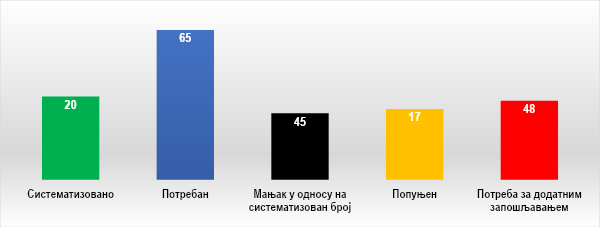 Поред попуњавања места недостајућих инспектора, треба водити рачуна о томе да инспектори део времена троше на аналитичке послове и припрему инспекцијског надзора. Сходно томе, препорука је да се систематизација радних места одељења водне инспекције употпуни одговарајућим бројем радних места – правници и аналитичари за послове припреме аката у вези са прекршајним поступцима и привредним преступима, израде процена ризика, израда планова надзора, обрада контролних листи, учешће у процедурама израде прописа, студијско-аналитичке и правне послове итд.ПРЕГЛЕД ОПРЕМЉЕНОСТИВодна инспекција поседује 14 возила просечне старости око 10 година. С обзиром на старост, потребно је обнављање возног парка у што краћем периоду. Водна инспекција поседује 17 преносива рачунара (лаптопа) и 5 штампача.Службене мобилне телефоне поседују сви инспектори.Водна инспекција користи пословни простор у Републичкој дирекцији за воде и пословни простор у управним окрузима. Сва постојећа  опрема је у власништву Министарства пољопривреде, шумарства и водопривреде.  За одржавање опреме задужени су управни окрузи.ПРЕПОРУКEУ оквиру ове инспекције нема потребе за спровођењем реорганизације. Алтернатива јесте да се послови који се односе на заштиту вода од загађивања пребаце у надлежност инспекције за заштиту животне средине. Потребно је запослити још 48 инспектора (укључујући и попуњавање још 3 систематизована  радна места. Одељење водне инспекције се у пракси суочава са проблемом изостајања инспекцијског надзора због одласка једног броја инспектора у старосну пензију.Потребно је систем зарада инспектора решити на одржив начин. Иако је изгледало да ће до завршетка ове анализе проблем висине зарада инспектора бити делимично решен,   до повећања зарада ипак неће доћи. Наиме, Нацртом закона о платама државних службеника и намештеника, док се налазио у званичној процедури прибављања мишљења, и то чланом 25. Нацрта закона, предвиђено је било да се државном службенику који ради на пословима инспекцијског надзора може увећати коефицијент до 20% своје вредности, ако обављају послове теренског надзора или контроле у непосредном контакту са субјектима надзора или контроле, у зависности од одговорности за стање у области у којој се врши надзор или контрола.Међутим, предлагач закона је одустао од овог решења, те се закон нашао у скупштинској процедури без овог члана. Имајући у виду наведено, те да је постојала намера предлагача закона да се на овај начин побољша положај инспектора, препорука је да треба пронаћи одржив модел повећања накнада државних службеника који обављају инспекцијске послове. Потребно је изменити Правилник о систематизацији радних места, имајући да постоји потреба за одговарајућим бројем изршилачких радних места на пословима правног и студијско-аналитичког карактера, која прати повећање број инспектора.Потребно је обновити возни парк, због обављања теренског инспекцијског надзора, која су поуздана и погодна за одржавање. Висока старост возног парка и учестали крупнији кварови услед амортизације, угрожавају обављање инспекцијских надзора и реализацију годишњег плана инспекције. Јер тренутно водна инспеккција у највећој мери на терену користи возила Застава 10. Трошкови оправке ових возила су скупи, због чега набавка других возила представља рационално решење. Како број инспектора буде растао, потребно је за новозапослене обезбедити додатне рачунаре, штампаче и скенере.УПРАВА ЗА ВЕТЕРИНУ: УНУТРАШЊА ВЕТЕРИНАРСКА ИНСПЕКЦИЈАПРЕГЛЕД СТАЊАОрганизација и надлежност инспекцијеОдељење ветеринарске инспекције је унутрашња организациона јединица Управе за ветерину као орган у саставу Министарства пољопривреде, шумарства и водопривреде. Одељење ветеринарске инспекције, у седишту Управе за ветерину чине 4 уже унутрашње јединице и 43 подручних јединица (образоване за територију округа и града Београда).Одељење ветеринарске инспекције обавља послове ветеринарско-санитарне контроле која се спроводи кроз надзор, инспекцију, мониторинг, узорковање и проверу над применом закона и других прописа који се односе на здравствену заштиту, добробит и репродукцију животиња, здравствену исправност и квалитета хране, производа и отпадака животињског порекла, хране за животиње, лекова и медицинских средстава за употребу у ветерини и воде ветеринарско санитарну контролу и испуњеност услова у објектима за узгој и држање животиња, за производњу и промет хране животињског порекла ,хране за животиње , производа и отпадака животињског порекла, репродуктивног материјала, лекова и медицинских средства за употребу у ветерину, средстава за дезинфекцију, дезинсекцију и дератизацију и других отрова за употребу у ветерини; вршење надзора и инспекције надживотињама, храном животињског порекла и храном за животиње, над спровођењем експеримената над животињама, над спровођењем прописаних и наређених мера за спречавање појављивања, откривање, спречавање ширења, сузбијање и искорењивање заразних болести животиња; над средствима за превоз и условима превоза, над објектима, опремом, условима и начином рада субјеката који обављају ветеринарску делатност и ветеринарских организација,над добијањем, производњом, складиштењем репродуктивног материјала; над применом лекова и медицинских средстава за употребу у ветерини, као и над другим објектима, средствима, предметима и опремом, који могу бити извор или преносиоц заразних болести животиња или на други начин угрожавати њихово здравље и здравље људи; обавља и друге послове из ове области.Ужим унутрашњим јединицама руководе начелници Одељења, шефови Одсека и руководиоци Група. Начелник Одељења, шеф Одсека и руководилац Групе усмеравају рад ужих унутрашњих јединица и државних службеника и намештеника у њима, распоређују послове и дају стручна упутства за рад и обављају најсложеније послове из делокруга ужих унутрашњих јединица и за свој рад и за рад уже унутрашње јединице којима руководе одговарају директору Управе.Делокруг инспекције и области под надзором (Анекс – области и подобласти са законима и подзаконским прописима): радом Одељења ветеринарске инспекције руководи начелник одељења.Територијална организација и организациона шемаУ Одељењу ветеринарске инспекције образоване су уже унутрашње јединице и то:У седишту Управе за ветерину:Група ветеринарске инспекције за здравствену заштиту и добробит животиња - обавља ветеринарско-санитарну контролу кроз инспекцијски надзор и проверу над применом закона и других прописа који се односе на: здравствену заштиту и добробит животиња и репродукцију; контролу рада ветеринарске службе; контролу испуњености услова у објектима за држање, производњу и промет животиња и обављање ветеринарске делатности; инспекцијски надзор и проверу објеката и вршења надзора у објектима из делокруга у циљу стандардизовања и спровођења једнаких процедура и унапређења квалитета рада свих субјекта у области заштите здравља животиња;припрему плана провере објеката из делокруга; обавља и друге послове из ове области.Група ветеринарске инспекције за контролу безбедности и квалитета хране и споредних производа животињског порекла који нису намењени за исхрану људи у производњи и промету - обавља ветеринарско-санитарну контролу кроз инспекцијски надзор над применом закона и других прописа који се односе на: контролу здравствене исправности и безбедност хране, производа и споредних производа/отпадака животињског порекла који нису намењени за исхрану људи у производњи и промету; контролу испуњености услова у објектима за производњу и промет хране и производа животињског порекла; контролу испуњености услова и у објектима за сакупљање, складиштење, и прераду споредних производа животињског порекла који нису намењени за људску употребу; инспекцијски надзор и проверу објеката и надзора у објектима из делокруга у циљу стандардизовања и спровођења једнаких процедура и унапређења квалитета рада свих субјекта у производњи и промету хране за животиње; припрему плана провере објеката из делокруга; обавља и друге послове из ове области.Група ветеринарске инспекције у извозним објектима - обавља ветеринарскосанитарну контролу кроз инспекцијски надзор и проверу над применом закона и других прописа који се односе на: контролу испуњености ветеринарско санитарних услова у објектима из којих се врши извоз хране, производа животињског порекла, споредних производа/отпадака животињског порекла који нису намењени за исхрану људи, према захтевима земаља увозница и чланица ЕУ; издавање међународних сертификата оздравственој исправности хране, производа и споредних производа животињског порекла у складу са међународним стандардима из ове области; учешће у припреми одговора на упитнике земаља увозница хране и производа животињског порекла; инспекцијски надзор и проверу објеката и надзор у објектима из делокруга у циљу стандардизовања и спровођења једнаких процедура и унапређења квалитета рада свих субјекта у производњи и промету хране за животиње; припрему плана провере објеката из делокруга; обавља и друге послове из ове области.Група ветеринарске инспекције за контролу производње и промета лекова и медицинских средстава за употребу у ветерини, хране за животиње и медициниране хране за животиње - обавља ветеринарско-санитарну контролу кроз инспекцијски надзор и проверу над применом закона и других прописа који се односе на: производњу и промет лекова, медицинских средстава, дијагностичких препарата за употребу у ветерини, средстава за дезинфекцију, дезинсекцију и дератизацију и других отрова за употребу у ветерини, хране за животиње и медициниране хране за животиње; контролу испуњености услова у овим објектима ; инспекцијски надзор и проверу објеката и надзору у објектима из делокруга у циљу стандардизовања и спровођења једнаких процедура и унапређења квалитета рада свих субјекта у производњи и промету лекова и медицинских средстава за употребу у ветерини, хране за животиње и медициниране хране за животиње; припрему плана провере објеката из делокруга; обавља и друге послове из ове областиИзван седишта Управе за ветерину:Одсек ветеринарске инспекције Суботица, у окружној подручној јединици у Севернобачком управном округу са седиштем у Суботици;Одсек ветеринарске инспекције Зрењанин, у окружној подручној јединици у Средњобанатском управном округу са седиштем у Зрењанину;Одсек ветеринарске инспекције Кикинда, у окружној подручној јединици у Севернобанатском управном округу са седиштем у Кикинди;Одсек ветеринарске инспекције Панчево, у окружној подручној јединици у Јужнобанатском управном округу са седиштем у Панчеву;Одсек ветеринарске инспекције Сомбор, у окружној подручној јединици у Западнобачком управном округу са седиштем у Сомбору;Одсек ветеринарске инспекције Нови Сад, у окружној подручној јединици у Јужнобачком управном округу са седиштем у Новом Саду:Група ветеринарске инспекције за здравствену заштиту и добробит животиња;Група ветеринарске инспекције за контролу безбедности и квалитета хране и споредних производа животињског порекла који нису намењени за исхрану људи у производњи и промету;Одсек ветеринарске инспекције Сремска Митровица, у окружној подручној јединици у Сремском управном округу са седиштем у Сремској Митровици:Група ветеринарске инспекције за здравствену заштиту и добробит животиња;Група ветеринарске инспекције за контролу безбедности и квалитета хране и споредних производа животињског порекла који нису намењени за исхрану људи у производњи и промету;Одсек ветеринарске инспекције Шабац, у окружној подручној јединици у Мачванском управном округу са седиштем у Шапцу;Одсек ветеринарске инспекције Ваљево, у окружној подручној јединици у Колубарском управном округу са седиштем у Ваљеву;Одсек ветеринарске инспекције Смедерево, у окружној подручној јединици у Подунавском управном округу са седиштем у Смедереву;Одсек ветеринарске инспекције Пожаревац, у окружној подручној јединици у Браничевском управном округу са седиштем у Пожаревцу;Одсек ветеринарске инспекције Крагујевац, у окружној подручној јединици у Шумадијском управном округу са седиштем у Крагујевцу;Одсек ветеринарске инспекције Јагодина, у окружној подручној јединици у Поморавском управном округу са седиштем у Јагодини:Група ветеринарске инспекције за здравствену заштиту и добробит животиња;Група ветеринарске инспекције за контролу безбедности и квалитета хране и споредних производа животињског порекла који нису намењени за исхрану људи у производњи и промету;Одсек ветеринарске инспекције Бор, у окружној подручној јединици у Борском управном округу са седиштем у Бору;Одсек ветеринарске инспекције Зајечар, у окружној подручној јединици у Зајечарском управном округу са седиштем у Зајечару;Одсек ветеринарске инспекције Ужице, у окружној подручној јединици у Златиборском управном округу са седиштем у Ужицу:Група ветеринарске инспекције за здравствену заштиту и добробит животиња;Одсек ветеринарске инспекције Чачак, у окружној подручној јединици у Моравичком управном округу са седиштем у Чачку;Одсек ветеринарске инспекције Краљево, у окружној подручној јединици у Рашком управном округу са седиштем у Краљеву:Група ветеринарске инспекције за здравствену заштиту и добробит животиња;Група ветеринарске инспекције за контролу безбедности и квалитета хране и споредних производа животињског порекла који нису намењени за исхрану људи у производњи и промету;Одсек ветеринарске инспекције Крушевац, у окружној подручној јединици у Расинском управном округу са седиштем у Крушевцу;Одсек ветеринарске инспекције Ниш, у окружној подручној јединици у Нишавском управном округу са седиштем у Нишу:Група ветеринарске инспекције за здравствену заштиту и добробит животиња;Група ветеринарске инспекције за контролу безбедности и квалитета хране и споредних производа животињског порекла који нису намењени за исхрану људи у производњи и промету;Одсек ветеринарске инспекције Прокупље, у окружној подручној јединици у Топличком управном округу са седиштем у Прокупљу;Одсек ветеринарске инспекције Пирот, у окружној подручној јединици у Пиротском управном округу са седиштем у Пироту;Одсек ветеринарске инспекције Лесковац, у окружној подручној јединици у Јабланичком управном округу са седиштем у Лесковцу:Група ветеринарске инспекције за здравствену заштиту и добробит животиња;Група ветеринарске инспекције за контролу безбедности и квалитета хране и споредних производа животињског порекла који нису намењени за исхрану људи у производњи и промету;Одсек ветеринарске инспекције Врање, у окружној подручној јединици у Пчињском управном округу са седиштем у Врању;Група ветеринарске инспекције Косовска Митровица, у подручној јединици широј од подручја управног округа за Косовскомитровачки, Призренски и Косовскопоморавски управни округ са седиштем у Косовској Митровици;Одсек ветеринарске инспекције Београд, у подручној јединици за град Београд са седиштем у Београду:Систематизација радних места За обављање послова из делокруга Ветеринарске инспекције одређен је број радних места и број државних службеника по звању, и то: *Урачунати су и запослени на одређено време, као и ангажовани по другим основамаГрафик 1 Попуњеност у односу на систематизацију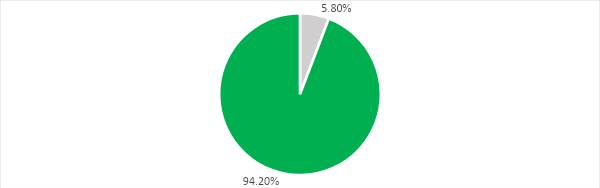 У одељењу ветеринарске инспекције нема других стручњака и административног особља  - аналитичари, планери, правници, извршна служба, ИТ стручњаци и запослени других профила. Старосна структура и образовни профил запосленихПрема добијеним подацима старосна структура инспектора је:Просечна старост инспектора у ветеринарској инспекцији је 55 година. Приложени подаци указују на високу просечну старост инспектора, због чега се у наредним годинама може очекивати додатно смањење броја инспектора услед стицања услова за старосну пензију. За настављање постигнутих резултата рада инспекције и даље унапређење послова, потребно је да се омогући преношење знања и искустава старијих инспектора, како би млађи, новозапослени инспектори били обучени за рад на пословима из делокруга шумарске и ловне инспекције.Сви инспектори имају стечену високу школску спрему и испуњавају услове за рад у својству инспектора у складу са одредбама Закона о инспекцијском надзору сви инспектори су положили испит за инспектора, тј. имају више од седам година радног искуства на пословима инспекцијског надзора). АНАЛИЗАЗа потребе функционалне анализе извршена је процена потребног броја инспектора. Ветеринарска инспекција је доставила је све тражене податке. Кључни типови (врсте) субјеката и објеката надзора које обавља ветеринарска инспекција су:Oбјекти за клање папкараОбјекти за клање живинеOбјекти за прераду и расецање меса папкараОбјекти за прераду и расецање меса живинеOбјекти за прераду рибеOбјекти за прераду јајаOбјекти за прераду млекаОбјекти за прераду млека у домаћинствуСабиралиша млекаОбјекти за прераду медаОбјекти за пуњење и паковање меда у домаћинствуСкладишта са и без температурног режимаФабрике (мешаоне) сточне хранеОбјекти за производњу премикса за сточну хрануПроизводња хране за кућне љубимце и птицеОбјекти за производњу медициниране хране за животињеОбјекти за производњу хранива за животињеПроизводња адитива за храну за животињеОбјекти за паковање / препакивање хране за животињеОбјекти за прераду материјала категорије 1, 2 и 3Међуобјекат за прераду материјала категорије 1, 2 и 3Објекти за прераду топљене мастиОбјекти за производњу биогаса и кoмпостаОбјекти за производњу хране за кућне љубимце и техничке производеОбјекти за спаљивање и коспаљивањеОбјекти за обраду и расецање меса дивљачиОбјекти за обраду, дораду, прераду и складиштење црева папкара и копитара производња омотача за кобасице од сировина животињског пореклаОбјекти за расецање и прераду пужевa и жабаОбјекти за произвоњу  органских ђубрива и оплемењивача земљиштаЦентри за сакупљање споредних производа животињског пореклаОбјекти за коришћење споредних производа у изузетним случајевимаСточна гробља и јаме гробницеСкладишта добијених производаЦентри за вештачко осемењавањеДистртибутивни центри за семеДезинфекција, дезинсекција, дератизацијаДистрибутери ушних маркицаФабрике за производњу лековаЈавне ветеринарске станицеЛабораторијеПриватне ветеринарске амбулантеПриватне ветеринарске станицеВетеринарске апотекеВетеринарске службеВелетрговине лековимаКатегоризација субјеката и објеката под надзором инспекције према процењеном степену ризикаРасподела расположивих дана за спровођење инспекцијског надзора На основу извршене анализе, обрачунато је да је  укупан број  дана потребан за вршење инспекцијског надзора, и других послова у вези са инспекцијским надзором 57.535 дана, те је на основу методологије представљене у уводном делу, потребно запослити још 90 инспектора (укључујући и попуњавање још 16 систематизована  радна). Неопходно је у што краћем року запослити инспекторе у управним окрузима где услед инспектора у старосну пензију прети могућност изостанка инспекцијског надзора Поред попуњавања места недостајућих инспектора, треба водити рачуна о томе да инспектори део времена троше на аналитичке послове и припрему инспекцијског надзора. Сходно томе, препорука је да се систематизација радних места одељења ветеринарске инспекције употпуни одговарајућим бројем радних места – правници и аналитичари за послове припреме аката у вези са прекршајним поступцима и привредним преступима, израде процена ризика, израда планова надзора, обрада контролних листи, учешће у процедурама израде прописа, студијско-аналитичке и правне послове итд.Овом приликом треба нагласити и да ветеринарска инспекција обавља  и велики број послова и активности на свакоднемном нивоу који не спадају у планиране инспекцијске надзоре, то:Ветеринарско санитарни преглед говеда на линији клањаВетеринарско санитарни преглед копитара на линији клањаВетеринарско санитарни преглед оваца / коза на линији клањаВетеринарско санитарни преглед свиња на линији клањаВетеринарско санитарни преглед живине на линији клањаОбрачун накнада за извршене ветеринарско санитарне прегледе у објектима за храну (кланице, прераде, млекаре…)Преглед пошиљки намењених извозу - сертификација пошиљкиМониторинг резидуаМониторинг резидуа, истрага након позитивних резултатаПредузимање мера у случају појаве заразних болести животињаПотврђивање приспећа пошиљки из увозаКонтрола спровођења послова по Програму мера здравствене заштите у ветеринарским станицамаСпровођење мера у карантину приликом увоза животињаКомисијски прегледи објеката храна животињског пореклаКомисијски прегледи објеката храна за животињеКомисијски прегледи објеката споредни производи животињског пореклаУтврђивање услова карантинских објеката, ради добијања решења о дозволи увозаКомисијски прегледи објеката ветеринарски субјекти (амбуланте, клинике, станице, апотеке…)Комисијски прегледи објеката - производња лекова, велетрговине, складиштаПРЕГЛЕД ОПРЕМЉЕНОСТИОдељење ветеринарске инспекције - Управе за ветерину, има систематизованих 275 ветеринарских инспектора који обављају послове службених контрола / инспекцијског надзора у организационим јединицама – одсецима и групама, који су распоређени у свих 25 управних округа у Републици Србији.Тренутно је запослено 257 ветеринарских инспектора (105 мушкараца и 153 жена), који имају седишта (канцеларије) како у седиштима управних округа, тако и у појединим општинама које територијално припадају управним окрузима. Укупно, ветеринарска инспекција обавља послове у 116 седишта / локација.Посао ветеринарских инспектора је првенствено и непосредно везан за рад на терену, како у одобреним објектима из области производње, прераде и промета хране животињског порекла (кланице, прераде меса и млека, специјализовани малопродајни објекти и сл.), тако и у области примарне пољопривредне производње (газдинства, фарме, дворишта са кућним љубимцима и сл.).Из наведених разлога, а сходно самој природи посла, неопходно је обезбедити потребна средства за рад, почев од возила којим би се дошло до контролисаног субјекта – па до информатичке опреме којом би се резултати службених контрола прикупљали и обрађивали, што би на крају пружило адекватну основу за планирање службених контрола на основу анализе ризика.Анализа тренутног стања возила која користи ветеринарска инспекција:Укупно 178 возила, од којих је 12 возила предложено за расход.Из приложеног се може видети да је Управа за ветерину опремљена са преко 50% возила која су донација ЕУ, добијених по основу различитих ЕУ пројеката у периоду 2006-2012. У току 2017. године је за одржавање ових возила у возном стању, утрошено преко 8,5 милиона динара, а у 2018. години 5,3 милиона динара, а поједине поправке возила су увелико премашивале њихову тренутну тржишну вредност. На жалост, то је био једини начин да ветеринарска инспекција задржи та возила у употребљивом стању. Из наведених разлога је потребно у потпуности обновити возни парк ветеринарске инспекције, првенствено возила набављена до 2006. године – око 120 возила, а сукцесивно и возила набављена након 2006. године.Анализа тренутног стања рачунарске и друге опреме за рад ветеринарске инспекцијеУ оквиру ограничених средстава која Управа за ветерину на годишњем нивоу планира за набавку рачунарске опреме (око 2.000.000 динара), није могуће у задовољавајућем обиму опремити ветеринарску инспекцију, посебно имајући у виду захтеве које испред ветеринарске инспекције поставља развој ИТЦМ информационог система (електронско састављање записника, штампање решења, скенирање докумената из предмета пре архивирања и сл.). Тренутно стање рачунарске опреме је апсолутно незадовољавајуће, посебно имајући у виду да је више од 70% рачунара старије од 10 година, а лаптопова старије од 8 година.У том циљу је потребно у потпуности опремити савременом рачунарском опремом све ветеринарске инспекторе, како десктоп рачунарима са пратећом опремом (дуплекс скенери, штампачи великог обима штампе) тако и мобилним уређајима (лаптоп и таблет рачунари).Униформе и друга гардеробаНе постоји законски основ који би прописивао да ветеринарски инспектори морају да буду униформисани. Имајући то у виду, у последњих 10 и више година није вршена набавка одела за потребе ветеринарске инспекције. Уколико је став Министарства такав да ветеринарска инспекција треба да буде униформисана, исказане су и потребе за том опремом.Табеларни преглед потреба ветеринарске инспекцијеИмати у виду и да се очекује попуњавање упражњених, а систематизованих, радних места за недостајућа 16 инспектора, а и запошљавање нових инспектора.23.4. ПРЕПОРУКEУ оквиру ове инспекције нема потребе за спровођењем реорганизације.Образовати Одсек или Групу за правне и аналитичке послове у области инспекцијског надзора, као организациону јединицу у оквиру Ветеринарске инспекције. Запослени у новом одсеку или групи пружали би подршку свим инспекторима, у вези са аналитичким пословима, приликом израде процена ризика, приликом израде планова надзора, приликом креирања, измена и допуна и обраде контролних листи, у вези са правним пословима, итд.Потребно је запослити још 90 инспектора у циљу подмлађивања кадровских капацитета. Приоритет представља запошљавање инспектора на терену (у граду Београду и управним окрузима). Ветеринарска инспекција се у пракси суочава са проблемом изостајања инспекцијског надзора због одласка једног броја инспектора у старосну пензију. Иако је нацрт Закона предвиђао решење којим би се проблем висине зарада инспектора делимично решио,  до повећања зарада ипак неће доћи. Наиме, Нацртом закона о платама државних службеника и намештеника, док се налазио у званичној процедури прибављања мишљења, и то чланом 25. Нацрта закона, предвиђено је било да се државном службенику који ради на пословима инспекцијског надзора може увећати коефицијент до 20% своје вредности, ако обављају послове теренског надзора или контроле у непосредном контакту са субјектима надзора или контроле, у зависности од одговорности за стање у области у којој се врши надзор или контрола. Међутим, предлагач закона је одустао од овог решења, те се закон нашао у скупштинској процедури без овог члана. Имајући у виду наведено, те да је постојала намера предлагача закона да се на овај начин побољша положај инспектора, препорука је да треба пронаћи одржив модел повећања накнада државних службеника који обављају инспекцијске послове. Потребно је обновити возни парк, због обављања теренског инспекцијског надзора, која су поуздана и погодна за одржавање. Висока старост возног парка и учестали крупнији кварови услед амортизације, угрожавају обављање инспекцијских надзора и реализацију годишњег плана инспекције. Како број инспектора буде растао, потребно је за новозапослене обезбедити додатне рачунаре, штампаче и скенере. УПРАВА ЗА ВЕТЕРИНУ: ГРАНИЧНА ВЕТЕРИНАРСКА ИНСПЕКЦИЈАПРЕГЛЕД СТАЊАОрганизација и надлежност инспекцијеУ оквиру граничне ветеринарске инспекције која је организована као одељење у оквиру Управе за ветерину, Министарства пољопривреде, шумарства и водопривреде, запослени су организовани у  два  одсека и пет група граничне ветеринарске инспекције. Одсек граничне ветеринарске инспекције Суботица Одсек граничне ветеринарске инспекције ШидГрупа граничне ветеринарске инспекције Београд Група граничне ветеринарске инспекције ПрешевоГрупа граничне ветеринарске инспекције Мали ЗворникГрупа граничне ветеринарске инспекције ДимитровградГрупа граничне ветеринарске инспекције ПријепољеОдељење граничне ветеринарске инспекције обавља послове ветеринарско-санитарне контроле која се спроводи кроз надзор, инспекцију, мониторинг, узорковање и проверу над применом закона и других прописа који се односе на: контролу увоза, извоза и провоза животиња, производа животињског порекла, хране животињског порекла, хране за животиње,споредних производа животињског порекла и пратећих предмета. Територијална организација и организациона шемаПослови из делокруга ове инспекције обављају се на следећим граничним прелазима:Друмски гранични прелази: Хоргош, Батровци, Сремска Рача, Мали Зворник, Гостун, Прешево, Градина и Ватин.Железнички гранични прелази: Суботица, Вршац, Шид,  Ристовац, Димитровград, Пријепоље.Речни гранични прелази : Бездан и Велико ГрадиштеВаздушни: Аеродром Београд  Укупно 17 граничних прелаза и то: 6 железничких, 8 друмских, 2  речна, 1  авионски.Систематизација радних места Систематизовано је 28 инспектора и начелник одељења.   Графикон 1 Попуњеност у односу на систематизацијуКретање броја инспектора Инспекција је доставила податак да је  2012 године у граничној ветеринарској  инспекцији било запослено 33 инспектора. Старосна структура и образовни профил запосленихПросек година у овој инспекцији је 53, а по образовном профилу сви запослени имају високо образовање - факултет ветеринарске медицине.АНАЛИЗАЗа потребе функционалне анализе извршена је процена потребног броја инспектора. Процену код ове инспекције није могуће дати на основу разврставања субјеката и објеката под надзором и припадајућег ризика,  јер граничне инспекције не обављају надзор над објектима надзора   већ над пошиљкама у складу са различитим трговинским режимима  при увозу, извозу и провозу. Наведена учесталост надзора тј. прегледа пошиљака  се спроводи на основу Закона о ветеринарству (Сл.гласник РС бр.91/05,30/10 и 93/12З), Закона о безбедности хране ("Сл. гласник РС", бр. 41/2009) и Инструкције о смањеној учесталости физичких прегледа пошиљка одређених производа који подлежу ветеринарском прегледу и контроли при увозу у Републику Србију број 323-07-9890/2009-05 од 15.12.2009. године. Тим актима утврђен је проценат физичких прегледа који се мора обавити спрам категорије пошиљки које се увозе. Овај податак добијен је посебном проценом анализе ризика по категорији роба. (нпр. Категорија 1. -месо, млеко , јаја - 20 %  ових пошиљки се физичких прегледа).Методологија процене: Параметри који су посматрани ради калкулације су:Потребно време за обављање физичког прегледа пошиљке- у увозу у просеку износи 45 минута а у провозу 15 минута.Потребно време за преглед документације и администрирање решења – 30 мин Укупан број прегледаних пошиљака po години – 2018.године – 45.528.Радно време и оптерећеност прелаза – 0-24 часа Батровци и Хоргош , 7-19 часова остали прелази у летњем режиму и 7-17 у зимском режиму рада , аеродром 7-19 током целе године Поред инспекцијског посла , запослени у одељењу врше значајан обим послова који не спадају у класичан инспекцијски надзор , а за који је потребно планирати људске и материјалне ресурсе. То су следећи послови: Осим планираних инспекцијских надзора  које се спроводе овим Планом, у оквиру рада Одељења граничне ветеринарске инспекције спроводе се и остале активности за које је такође потребно планирати потребно време и то:Доношење решења и других акатаПредлагање промена прописа и учествовање у изради прописа из делокруга граничне ветеринарске инспекцијеПрипрема и израда недељних, месечних, кварталних и годишњих планова и извештаја о радуИзрада стручних упутстава, процедура и инструкција  за рад граничних ветеринарских инспектора Одржавање стручно-консултативних састанака у организационим јединицама у седишту и ван седишта Управе за ветерину, преношење искустава и уједначавање праксеСарадња са другим министарствима и институцијама;Обука граничних ветеринарских инспектора, како у сарадњи са другим секторима и органима управе у оквиру министарства (Службе за управљање кадровима Владе), тако и са другим институцијама, преко TAIEX програма  Европске комисије;Учествовање граничних ветеринарских  инспектора у радним групама (за израду законских и подзаконских прописа, итд.)Припрема и давање стручних савета и одговора поводом захтева странака – представки у непосредном контакту или путем телефона Сачињавање  информативних материјала за потребе новинара и прилога за медије;активности превентивног деловања граничне ветеринарске инспекцијеОбзиром да гранична ветеринарска инспекција нема запосленог ни једног административног радника нити аналитичара или ИТ подршку. Ова подршка у складу са могућностима обезбеђује се од Управе за ветерину и недовољна је. Из тог разлога инспекторима се у планирању обавеза додаје 12 дана за обављање ових послова. 29 *12 =  348 дана  НАПОМЕНА – Стандард ЕУ –пример Хрватска- 2 сата укупно потребно време  по пошиљци Калкулација  45.000 прегледаних пошиљки годишње  *  75 минута = 3.375.000 мин/ 60 = 56.250 сати/8 =7031 дана за Инспекцијски надзор + 348 дана за остале послове  -7 379.25 / 224 радна дана-= 34 запослена 15 посто процењеног времена отпада на административно техничке послове што значи да је потребно систематизовати 29 инспектора и 5 административних радника. Како је препорука да ради увођења е-инспектора и сличних ЕУ-платформи извештавања потребно је на сваком граничном прелазу систематизовати административног радника. Процењен потребан број инспектора На претпостављени обим промета потребно је систематизовати 29 ветеринарских инспектора и 7 административних радника. Преглед по прелазима дат је у табели сходно коефицијенту оптерећености граничног прелаза. ПРЕГЛЕД ОПРЕМЉЕНОСТИ16 возила ( у просеку одобрено 10.000,00 горива динара по возилу). Сваки гранини прелаз опремљен са рачунаром (17 PC десктоп рачунара и 10 преносивих рачунара), скенером и штампачем, интернет конекцијом27 мобилна телефона (сви инспектори поседују мобилне телефоне)10 фиксних телефонаНа девет граничних прелаза налази се и опрема која је донација ЕУ (лабораторијска опрема) и која обезбеђује потребе за обављањем физичког прегледа пошиљака који подлежу ветеринарско санитарној контроли на граници. Сва опрема је у власништву Министарства пољопривреде, шумарства и водопривреде-Управе за ветерину која и одржава опрему.ПРЕПОРУКEПотребно је изменити Правилник о унутрашњем уређењу и систематизацији радних места, те повећати број запослених у одељењу за граничну ветеринарску инспекцију за 9 инспектора, те је потребно запослити у што краћем року (поред 2 инспектора која већ раде због повећаног обима посла, још 7 нових инспектора). Додатних 7 инспектора треба распоредити у оквиру сваке Групе односно Одсека, по једног инспектора.Потребно је радити и на старосној структуру инспектора и обезбедити да млађи кадрови уче од својих искуснијих колега. Такође, неколико радних места потребно је систематизовати у звање вишег саветника, имајућиу виду да је тренутно систематизовано само једно место у звању вишег саветнике (што делује демотивисајуће за напредак осталих инспектора)Неке од ресурса ове инспекције могуће је планирати заједнички са осталим граничним службамаСЕКТОР ЗА ВАНРЕДНЕ СИТУАЦИЈЕ – УПРАВА ЗА ПРЕВЕНТИВНУ ЗАШТИТУ - ИНСПЕКЦИЈА ПРЕВЕНТИВНЕ ЗАШТИТЕПРЕГЛЕД СТАЊАОрганизација и надлежност инспекцијеУправа за превентивну заштиту је саставни део Министарства унутрашњих послова, тј. Сектора за вандредне ситуације у чијем је саставу посебна организациона јединица - http://prezentacije.mup.gov.rs/svs/HTML/preventiva.html  Сектор за ванредне ситуације МУП-а преко Управе за превентивну заштиту  обавља и послове државне управе у области заштите од пожара и експлозија у циљу обезбеђења заштите живота, личне и имовинске безбедности и грађана.  При томе делокруг ових надлежности обухвата:обављање послова превентивне заштите;израда законске регулативе;остваривање стручне сарадње у поступку утврђивања узрока пожара, експлозија и хаварија и откривања учинилаца кривичних дела у овој области;издавање одобрења локације објеката који производе или складиште експлозивне материје, запаљиве течности и гасове;давање услова за израду урбанистичких планова;давање сагласности на техничку документацију са аспекта заштите од пожара;давање сагласности на изведено стање са аспекта заштите од пожара;обављање послова надзора у спровођењу мера заштите од пожара у сложеним системима производње, преноса и дистрибуције електричне енергије, водоснабдевања, производњи, промету и ускладиштењу запаљивих течности и гасова, наменске индустрије и у производњи и промету и превозу експлозивних и убојних средстава, производних капацитета хемијске, дрвне, графичке, фармацеутске и других индустрија високе пожарне угрожености, јавним објектима где се окупља и борави већи број људи, високим објектима и др.;контролисање стања мера заштите од пожара, не само у напред наведеним објектима већ и у другим објектима од значаја за Републику;доношење решења о налагању предузимања превентивних мера из ових области; издавање посебних овлашћења:за израду Главног пројекта заштите од пожара,за пројектовање и извођење посебних система и мера заштите од пожара,за контролисање инсталација и уређаја за аутоматско откривање и дојаву пожара, гашење пожара, детекцију експлозивних и запаљивих гасова, инсталација у зонама опасности од експлозије, инсталација за одвођење дима и топлоте, инсталација хидрантске мреже за гашење пожара, као и мобилних уређаја за гашење пожара,за извођење посебне обуке из области заштите од пожара,за бављење пословима промета експлозивних материја.Управа за превентивну заштиту у свом саставу има три одељења:Одељење за спровођење превентивних мера при изградњи објекатаОдељење за спровођење превентивних мера при коришћењу објекатаОдељeње за контролу промета и превоза опасних материјаДелокруг инспекције и области под надзором (Анекс – области и подобласти са законима и подзаконским прописима): радом Управе за превентивну заштиту руководи начелник управе.Територијална организација и организациона шемаСектор за ванредне ситуације у свом саставу има 27 подручних организационих јединица  – 4 Управе и 23 Одељења за ванредне ситуације. Послови превентивне заштите су организовани као Одељења за спровођење превентивних мера при коришћењу објеката у Управама за ванредне ситуације и као Одсеци за превентивну заштиту у Одељењима за ванредне ситуације. Систематизација радних места У Управи за превентивну заштиту укупно је систематизовано 183 радних места, а од укупног броја наведених радних места, попуњено је 169 радних места.У последњих 10 година је дошло до пада броја запослених иако је у једном периоду још увек било могуће примити у радни однос нове раднике (до пре 5 година), тако да је садашњи број за око 15-20% мањи. Разлог за пад броја инспектора је пензионисање и у неколико случајева давање отказа.У Управи за превентивну заштиту нема других стручњака и административног особља  - аналитичари, планери, правници, извршна служба, ИТ стручњаци и запослени других профила.  Графикон 1 Попуњеност у односу на систематизацију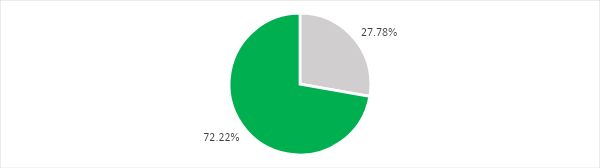 Графикон 2 Кретање броја инспектора 2009 – 2018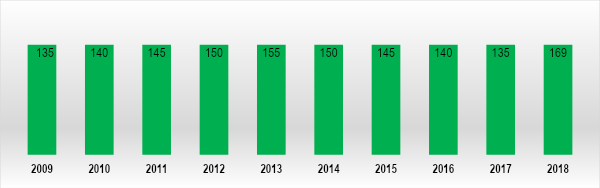 Старосна структура и образовни профил запосленихПрема добијеним подацима старосна структура инспектора је:*У наредних 12 месеци 8 инспектора испуњава услов за одлазак у пензијуПросечна старост инспектора у Управи за превентивну заштиту је 44.7 година. Приложени подаци указују на не тако високу просечну старост инспектора.Сви инспектори имају стечену високу школску спрему  и испуњавају услове за рад у својству инспектора у складу са одредбама Закона о инспекцијском надзору сви инспектори су положили испит за инспектора, тј. имају више од седам година радног искуства на пословима инспекцијског надзора). Инспектори су око 80% са 24/300 ЕСПБ и 20% са 180 ЕСПБ у највећем делу из поља техничко-технолошких наука и делом из поља природно математичких наука.АНАЛИЗАЗа потребе функционалне анализе извршена је процена потребног броја инспектора. Управа за превентивну заштиту доставила је све тражене податке. Подаци о броју надзираних субјеката, на основу података из регистара истих за сваку организациону јединицу Сектора, по делатности, броју и броју објеката по категоријама угрожености од пожара и експлозија и процена ризика, су дати у:Прилогу 1 - субјекти (електронски) у виду табела.Прилогу 2 - анализа (електронски) у виду табела.Приликом утврђивања броја редовних годишњих инспекцијских надзора, узета је у обзир категорија субјекта од угрожености од пожара. Наиме, овакав став је заузет због чињенице да није могуће кумулативно узети само надзиране објекте јер један надзирани субјекат може имати и више десетина објеката различитих категорија. Укупни бројчани показатељи исказани су у Прилогу 1 – субјекти .Сектор за ванредне ситуације је сачинио предметну анализу по својим подручним организационим јединицама због различитости у обиму свих послова које оне реализују. Наиме, Одсеци за превентивну заштиту у свом раду извршавају и одређене задатке који нису послови инспекцијског надзора, као на пример послови у поступцима градње објеката (тзв. обједињена процедура - ЦЕОП), прегледа лица места пожара и експлозија ради утврђивања њиховог узрока, као и други послови који могу бити везани и за сталне активности које спроводи Министарство унутрашњих послова. Обрада података за потребе предметне анализе је спроведена табеларно за сваку организациону јединицу посебно. Обрада података није спроведена на нивоу Републике, јер након такве анализе не би било могуће одлучити како расподелити добијени број инспектора,  а у односу на њихово реално окружење. Такође је потребно напоменути да је збир броја надзираних субјеката приказаних по организационим јединицама прилично већи од показатеља по субјекту из разлога што је присутан велики број надзираних субјеката који своје пословање спроводе на територији свих организационих јединица Сектора за ванредне ситуације и на тај начин се воде као надзирани субјекат у свакој од њих (на пример НИС, ЕПС, железница, друге нафтне компаније, Телеком и сл.).Приликом утврђивања броја расположивих радних дана, у тачки 5 рубрике "Обрачун расположивих дана" је усвојено 20 дана. Овде су послови и активности везани за обавезе инспектора као радника МУП-а РС (физичка обука и провера, провера знања, гађања из ватреног оружја), учешће у ванредним ситуацијама изазваних елементарним непогодама и вежбама разног карактера у организацији Сектора за ванредне ситуације, израда планова, извештаја и анализа, спровођење програма „Основи безбедности деце“, праћење законских и подзаконских новитета као и техничко-технолошких новитета у области заштите од пожара и експлозија и сл.Коначни резултати анализе су дати у Прилогу 2 – резултати анализе (електронски).На основу извршене анализе, обрачунато је да је  на основу методологије представљене у уводном делу, потребно запослити још 60 инспектора. Неопходно је у што краћем року запослити инспекторе у организационим јединицама МУП-а.Поред попуњавања места недостајућих инспектора, треба водити рачуна о томе да инспектори део времена троше на аналитичке послове и припрему инспекцијског надзора. Сходно томе, препорука је да се систематизација радних места у Управи за превентивну заштиту употпуни одговарајућим бројем радних места – правници и аналитичари за послове припреме аката у вези са прекршајним поступцима и привредним преступима, израде процена ризика, израда планова надзора, обрада контролних листи, учешће у процедурама израде прописа, студијско-аналитичке и правне послове итд.ПРЕГЛЕД ОПРЕМЉЕНОСТИПутничка возила – 52 возила, старости 90% преко 10 година.Сва постојећа  возила и опрема је у власништву Министарства унутрашњих послова За одржавање опреме задужено је Министарство унутрашњих послова.ПРЕПОРУКEУ оквиру ове инспекције нема потребе за спровођењем реорганизације.Образовати Одсек или Групу за правне и аналитичке послове у области инспекцијског надзор, као организациону јединицу у оквиру  Управе за превентивну заштиту. Запослени у новом одсеку или групи пружали би подршку свим инспекторима, у вези са аналитичким пословима, приликом израде процена ризика, приликом израде планова надзора, приликом креирања, измена и допуна и обраде контролних листи, у вези са правним пословима, итд.У складу са анализом, у складу са проценом ризика и врстом и обимом посла које обавља Управа за превентивну заштиту, потребно је запослити још 60 инспектора.Потребно је обновити возни парк и планирати набавку нове ИТ опреме.Како број инспектора буде растао, потребно је за новозапослене обезбедити додатне рачунаре, штампаче и скенере.СЕКТОР ЗА ВАНРЕДНЕ СИТУАЦИЈЕ – УПРАВА ЗА УПРАВЉАЊЕ РИЗИКОМПРЕГЛЕД СТАЊА Организација и надлежност инспекцијеУправа за управљање ризиком je саставни део Министарства унутрашњих послова, тј. Сектора за вандредне ситуације у чијем je саставу посебнa организационa јединицa – http://prezentacije.mup.gov.rs/svs/HTML/organizacija.html Инспекција је по Закону о ванредним ситуацијама  започета 2012. године, у делу надзора над објектима за склањање тј. склоништима, а од 2015. године, и по другим елементима које наведени закон налаже, а све у циљу да надзирани субјекти примене мере за смањење ризика за запослене, објекте рада али и за становништво када су јединице локалне самоуправе у питању.Међутим, новембра 2018. године усвојен је  и ступио је на снагу Закон о смањењу ризика од катастрофа и управљању ванредним ситуацијама (Закон), којим се ставља ван снаге досадашњи Закон о ванредним ситуацијама.У складу са новим Законом, Управа за управљање ризиком у свом саставу обавља и део послова цивилне заштите који се бави плановима заштите и спасавања, а део који се до сада није бавио инспекцијом него пословима реаговања (везан за јединице цивилне заштите) прелази у организацону структуру Управе за ватрогасно спасилачке јединице.Тиме ће комплетна структура послова који се односе на инспекцијски надзор из области које су до сада биле из надлежности Управе за цивилну заштиту и Управе за управљање ризиком, бити у оквиру Управе за управљање ризиком, али само на републичком нивоу.  Управа за управљање ризиком у свом саставу има:Одељење за планирање и процену ризикаОдељење за координацију и управљање у ванредним ситуацијамаРепублички центар за обавештавање (Национални центар 112)У Управи за управљање ризиком  се обављају послови који се односе на:организацију изградње и развоја јединственог система управљања ризиком од елементарних непогода и других несрећа;координацију и сарадња са државним органима, посебним организацијама јединицама локалне самоуправе, овлашћеним и оспособљеним правним лицима у циљу повећања ефикасности укупног рада, кроз оптимално коришћење ресурса и капацитета на предузимању превентивних мера, изради анализа и прогноза, предузимању мера заштите у случају непосредне опасности и мера заштите када наступи елементарна непогода и друга несрећа и мера ублажавања и отклањања последица;имплементација Упутства о садржају и методологији израде Процене угрожености;организација  израде и праћење имплементације Процене угрожености Републике Србије;реализација Акционог плана Националне стратегије заштите и спасавања у ванредним ситуацијама;учешће у изради дугорочног, средњорочног и краткорочног плана развоја Сектора за ванредне ситуације;обављање административно - техничких и стручних послова за потребе Републичког штаба за ванредне ситуације;пружање стручне помоћи и праћење рада покрајинског штаба, окружних, градских и општинских штабова за ванредне ситуације;примену ГИС алата (географско информационих система) за управљање просторно оријентисаним подацима;размена података од значаја за заштиту и спасавање са организационим јединицама Сектора за ванредне ситуације;достављање прикупљених информација и анализа стања, државним органима, органима државне управе и Републичком штабу за ванредне ситуације;организацију и координацију изградње и развоја система осматрања, обавештавања, раног упозоравања, узбуњивања телекомуникација, информатике и заштите информација (криптозаштите);имплементација јединственог европског броја за хитне службе 112 на територији Републике Србије;мере за непрекидно функционисање телекомуникационог и информатичког обезбеђења и заштите информација за потребе руковођења, координацију акција заштите и спасавања и  функционисања Сектора за ванредне ситуације;прикупљање, обраду и анализу података о елементарним непогодама и другим несрећама и последицама;сарадњу са Националним тренинг центром из надлежности Управе у спровођењу обука из надлежности Управе;израда Регистра о привредним друштвима и другим правним лицима који управљају опасним материјама, односно власника објеката који су угрожени са аспекта терористичких напада;учешће и изради Планова заштите и спасавања на националном нивоу;давање сагласности на Планове заштите од удеса привредних друштава и других правних лица;давање мишљења корисницима високих брана на пројектну документацију система осматрања, раног упозоравања, обавештавања и узбуњивања;организацију и спровођење обавештавања о удесима са прекограничним ефектима;праћење и спровођење активности – изради извештаја о анализи примене конвенција и директива из области заштите и спасавања;израду пројектних задатака за пројекте из надлежности Управе за управљање ризиком који се финансирају из Буџета и фондова ЕУ; праћење прописа ЕУ из области ванредних ситуација и учествовање у хармонизацији националних прописа са прописима ЕУ који се односе на област ванредних ситуација;сарадњу са другим организационим јединицама Министарства унутрашњих послова, Министарствима, посебним организацијама, правним лицима, научним и другим институцијама и осталим субјектима из области управљања ризиком;сарадња у реализацији послова са организационим јединицама Сектора из области управљања ризиком,успостављање и вођење јединствене информационе базе података о елементарним непогодама и другим несрећама;израда нацрта и обезбеђење примене законских прописа и подзаконских прописа;инспекцијски надзор из делокруга надлежности Управе.Делокруг инспекције и области под надзором (Анекс – области и подобласти са законима и подзаконским прописима): радом Управа руководе начелници управа. Територијална организација и организациона шемаСектор за ванредне ситуације у свом саставу има 27 подручних организационих јединица – 4 Управе и 23 Одељења за ванредне ситуације. Послови  управљања ризиком су у Управама за ванредне ситуације организовани као Одељења за управљање ризиком ради  спровођења превентивних мера за смањење ризика од катастрофа. Систематизација радних места Преглед броја предвиђених радних места и преглед тренутног стања попуњености је дат у следећој табели (колона постојећег стања укључује начелнике Одељења и шефове Одсека, а колона по новој систематизацији само оне инспекторе који имају положен стручни испит за инспекторе и у каталогу-опису послова имају предвиђен инспекцијски надзор)У Управи за управљање ризиком  укупно је систематизовано 127 радних места, што је и попуњено.У последњих 5 година дошло је до смањења броја инспектора највише из разлога одласка у пензију, тако да је садашњи број за 5-7 % мањи.У Управи за управљање ризиком  нема других стручњака и административног особља  - аналитичари, планери, правници, извршна служба, ИТ стручњаци и запослени других профила. Графикон 1 Попуњеност у односу на систематизацију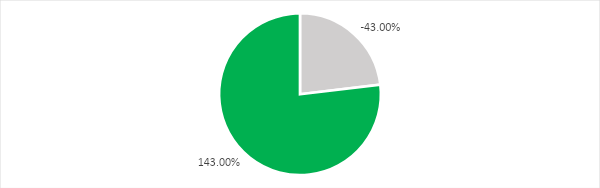  Старосна структура и образовни профил запосленихПрема добијеним подацима старосна структура инспектора је:*Радно место инспектора  у Зајечару је непопуњено, а у Пријепољу није предвиђено систематизацијомПросечна старост инспектора у Управи за управљање ризиком је 48 година. Приложени подаци указују на не тако високу просечну старост инспектора.Сви инспектори имају стечену високу школску спрему  и испуњавају услове за рад у својству инспектора у складу са одредбама Закона о инспекцијском надзору сви инспектори су положили испит за инспектора, тј. имају више од седам година радног искуства на пословима инспекцијског надзора). Инспектори су око 80% са 240/300 ЕСПБ и 20% са 180 ЕСПБ у највећем делу из поља интердисциплинарних, мултидисциплинарних и  трансдисциплинарних (ИМТ) и двопредметних студија.2.2.  АНАЛИЗАЗа потребе функционалне анализе извршена је процена потребног броја инспектора. Управа за управљање ризиком  доставила је све тражене податке. Укупан број субјеката и/или објеката инспекцијског надзора према кључним типовима односно врстама:Субјеката: 10.701Објеката: 17.916Број субјеката  разврстаних према степену ризика:На основу контролних листа утврђени су степени ризика за субјекте који су предмет надзора у складу са Законом о ванредним ситуацијама. У вези са наведеним стање је следеће: субјекти са незнатним ризиком 1.236, са ниским ризиком 716, са средњим 7687, са високим 514 и са критичним  510.Годишњи број надзора – учесталост надзора у складу са расподелом посматраних објеката по степену ризичности на основу устаљене праксе и контролних листа дат је у Прилогу 3 – електронскиПотребно време за вршење инспекцијског надзора према врсти надзора, типу субјекта/објекта и степену ризика:Приликом утврђивања годишњег броја надзора, тј. учесталости према степену ризика,  узете су у обзир контролне листе са процењеним степеном ризика, неуједначеност броја инспектора који врше надзор у организационим јединицама и број субјеката/ објеката, као и разуђеност подручја у инспекцијском надзору и недостатак возила за потребе инспекцијског надзора.Сектор за ванредне ситуације је сачинио предметну анализу по својим подручним организационим јединицама због различитости у обиму свих послова које оне реализују. Наиме,  инспектори у одсецима за управљање ризиком и цивилну заштиту  у свом раду  првенствено извршавају задатке који нису послови инспекцијског надзора, као што су  на пример,  послови давања сагласности на процене угрожености и планове заштите и спасавања субјектима система заштите и спасавања (јединице локалне самоуправе, привредна друштва и друга правна лица), организовање и реализација обука и тренинга за специјализоване јединице цивилне заштите, мобилизација и употреба јединица цивилне заштите ,ангажовање  на седницама општинских, градских и окружних штабова за ванредне ситуације у својству начелника штаба, прикупљањем, обрадом података, раном најавом, упозоравањем, обавештавањем и узбуњивањем о елементарним непогодама и другим несрећама ради умањења ризика од потенцијалних опасности узбуњивањем становништва и осталих субјеката система заштите и спасавања у случају опасности и обавештавање о престанку опасности, учешће у заштити и спашавању у ванредним ситуацијама изазваним елементарним непогодама, учешће на  вежбама разног карактера у организацији Сектора за ванредне ситуације, израда планова, извештаја и анализа, спровођење програма „Основи безбедности деце“, праћење законских и подзаконских новитета као и други послови који могу бити везани  за сталне активности које спроводи Министарство унутрашњих послова (физичка обука и провера, провера знања, гађања из ватреног оружја). Обрада података за потребе предметне анализе је спроведена таблично за сваку организациону јединицу посебно. Обрада података је спроведена на нивоу организационих јединица, а таквом анализом може се  одлучити како расподелити добијени број инспектора,  а у односу на њихово реално окружење. Такође је потребно напоменути да је збир броја надзираних субјеката приказаних по организационим јединицама прилично већи од показатеља по субјекту из разлога што је присутан велики број надзираних субјеката који своје пословање спроводе на територији свих организационих јединица Сектора за ванредне ситуације и на тај начин се воде као надзирани субјекат у свакој од њих (на пример НИС, ЕПС, железница, јавна водопривредна предузећа,  јавна предузећа за газдовање шумама, друге нафтне компаније, Телеком и сл.).Коначна анализа:2.3. ПРЕГЛЕД ОПРЕМЉЕНОСТИПутничких возила – 18 возила, старости 90% преко 10 година.Сва постојећа  возила и опрема је у власништву Министарства унутрашњих послова За одржавање опреме задужено је Министарство унутрашњих послова.ПРЕПОРУКEУ оквиру ове инспекције нема потребе за спровођењем реорганизације.Образовати Одсек или Групу за правне и аналитичке послове у области инспекцијског надзор, као организациону јединицу у оквиру Управе за управљање ризиком. Запослени у новом одсеку или групи пружали би подршку свим инспекторима, у вези са аналитичким пословима, приликом израде процена ризика, приликом израде планова надзора, приликом креирања, измена и допуна и обраде контролних листи, у вези са правним пословима, итд.У складу са анализом, у складу са проценом ризика и врстом и обимом посла које обавља Управа за управљање ризиком, потребно је систематизовати и запослити још 41 инспектора.Потребно је обновити возни парк и планирати набавку нове ИТ опреме.Како број инспектора буде растао, потребно је за новозапослене обезбедити додатне рачунаре, штампаче и скенере.Недовољан број службених возилаНедовољан број службених возила је нешто са чим се суочава већина инспекција. Међутим, посебно је отежано ефикасно функционисање оних инспекција које свој надзор врше над објектима који су изван места покривеним јавним саобраћајем па често користе такси превоз или иду пешака до тих објеката. Такође, инспектори често ноће у другим градовима-местима ако инспекцијски надзор траје дуже од једног дана, а често и због удаљености од седишта инспекције. Уколико би се омогућило коришћење сопственог возила инспекцијама уз покривање путних трошкова и одговарајућу амортизацију овај проблем би се привремено решио, до набавке одговарајућег броја потребних возила. Наиме, ставом 2 и 3. члана 11. Уредбе о накнади трошкова и отпремнини државних службеника и намештеника (Сл. гласник РС, бр. 98/2007 – пречишћен текст, 84/2014 и 84/2015) прописано је да ако због хитности, односно потреба службеног пута, државни службеник не може да користи превоз у јавном саобраћају ни службено возила, он по писменом одобрењу овлашћеног лица може да користи сопствени аутомобил. У том случају се том лицу исплаћује накнада од 10% прописане цене за литар погонског возила по пређеном километру. Уколико би се у оквиру овог члана прописало да инспектори могу да користе сопствено возило за вршење инспекцијског надзора, проблем недовољног броја службених возила би делимично решен (макар за онај број инспектора који су спремни да своје возиле користе у сврху инспекцијског надзора).Међутим, овде треба водити рачуна и о пореском третману накнаде трошкова приватног возила за службене сврхе.Одредба члана 18. став 1. тачка 4)  Закона о порезу на доходак грађана („Службени гласник РС“, бр. 24/01, 80/02, 80/02-др. Закон, 135/04, 62/06, 65/06 – исправка, 31/09, 44/09, 18/10, 50/11, 91/11 – УС, 93/12, 114/12 – УС, 47/13, 48/13 – исправка, 108/13, 57/14, 68/14 – др. Закон и 112/15,  5/2016 – усклађен дин.изн., 7/2017 - усклађен дин.изн., 113/2017 и 7/2018 - усклађен дин.изн.,.– у даљем тексту: Закон) не плаћа  се порез на зараде на  примања запосленог по основу накнаде превоза на службеном путовању, према приложеним рачунима превозника у јавном саобраћају, а када је, сагласно закону и другим прописима, одобрено коришћење  сопственог аутомобила за службено путовање или у друге службене сврхе – до износа 30% цене једног литра бензина помноженог са бројем потрошених литара, а највише до 6.716,00 динара  месечно.Према тумачењу  Министарство финансија, у  вези са пореским третманом примања запосленог  по основу накнаде за коришћење сопственог возила у службене сврхе, уколико се запосленом исплати  накнада по основу  коришћења сопственог  аутомобила за службено путовање у износу већем од неопорезивог износа до 6.322 динара месечно, део изнад прописаног неопорезивог износа био би предмет опорезивања порезом на доходак грађана на зараду сагласно закону.Предметна накнада  јесте накнада запосленом за употребу његовог аутомобила за службено путовање  или у друге службене сврхе  (фактички представља накнаду запосленом по основу амортизације сопственог аутомобила када га користи у службене сврхе), која у себи не садржи износ трошкова по основу горива  које је потрошено на службеном путовању, односно у службене сврхе коришћењем сопственог аутомобила запосленог.Сходно горе наведеној Уредби, која прописује амортизацију од 10% прописане цене за литар долазимо до закључка да би накнада за коришћење сопственог возила у службене сврхе била опорезива само у случају када би државни службеник за месец дана потрошио више од 61.000,00 динара на гориво. Имајући у виду да је ово мало вероватно, мишљења смо да би се имплементацијом ове препоруке проблем недовољног број службених возила премостио.Запослени који би обављали аналитичке и правне пословеПоред попуњавања места недостајућих инспектора, треба водити рачуна о томе да инспектори доста времена троше на аналитичке послове, те им то додатно отежава рад и одузима доста времена. Сходно томе, препорука је да се у оквиру појединачних инспекција или у оквиру ресора ако ресор има више инспекција систематизују радна места у чијем би опису били аналитички послови, , који би били подршка инспекторима приликом израде процена ризика, планова надзора и обраде контролних листи. Tакође, ефикаснији рад инспекција би се остварио и прописивањем радног места за правне и административне послове у области инспекцијских послова, који запослени би пружао подршку свим инспекторима, у вези са правним пословима.МЕЂУНАРОДНА ПОРЕЂЕЊАУ међународној пракси начин како је извршена подела основних инспекцијских надзора углавно полази од поделе на техничке и финансијске (пореску) инспекцију. У складу са смерницама међународне инспекцијске праксе, основне области инспекцијског надзора (тзв. сфере ризика) техничких инспекција су:Безбедност хранеНепрехрамбени производи и заштита потрошачаЗаштита животне срединеЈавно здрављеБезбедност (безбедност и здравље на раду, техничка безбедност, безбедност објеката)Иако су начелно инспекције, односно инспекторати организовани да обухвате наведене области, у пракси постоје различита решења. У појединим земљама унутар једне области постоји више независних инспекција, док су у неким земљама унутар неких инспектората „измешане“ области на пример техничке безбедности и заштите животне средине. Начин организације често је последица историјског наслеђа, степена децентрализације или уобичајене поделе ресорних министарстава у посматраним земљама.У мањем броју земаља, већи број инспекција је консолидовану унутар „јединственог“ инспектората. Насупрот томе, у значајном броју земаља број инспекција је веома велик. На пример, у Литванији је до пре десетак година постојало око 70 различитих инспекција, при чему је већина веома мала, а само неколико заиста активних и потпуно функционалних. Холандија је такође након реформе драстично смањила број инспекција. У прошлости број инспекција достизао је око 70 тела која су имала надзорну функцију, али је током последњих 20 година сведен на само десетак. У другим земљама број инспекција је далеко мањи. Тако у Летонији и Словенији постоји око 15 националних инспекција. У овом делу дајемо приказ једне „старе“ чланице – Холандије и једне нове чланице Европске уније - Литваније. Избор је вршен на основу релевантности примера, односно консолидације инспекција и доступности информација. ХОЛАНДИЈАИнспекцијски надзор у Холандији је релативно високог квалитета у односу на међународна поређења. У стручној јавности Велика Британија и Холандија сматрају се земљама са најбољим квалитетом инспекцијског надзора. У првој половини прошле деценија влада Холандије донела је одлуку о консолидацији националних инспектората уз изузетак Пореске управе. Консолидација је довела до тога да се број инспекцијских органа преполови од 25 на 10. То је такође довело до смањења нивоа запослености и формирања великих инспектората унутар кључних министарстава. Број запослених је током 15 година смањен за око 30% (Графикон 1). Консолидација је вршена пре свега као вид смањења броја запослених, тако да се не доведу у питању резултати инспекцијског надзора (ефективност инспекција).Нажалост још увек је рано да се разматрају резултати ових спајања. Према Blanc (2018) спровођењу реформи није претходила значајна функционална анализа. Доминантни циљ реформи било је смањење трошкова, тако што су груписане функције које су биле „сличне“ или су се налазила унутар једног министарства. Рад и социјална заштита. Тако су реформе довеле до стварања Инспекције за социјална питања и запошљавање. Инспекторат је створен 2012. године, (“Inspectie SZW - Sociale Zaken en Werkgelegenheid”). Новокреирани инспекторат регруписао је организације и активности дотадашњег Инспектората рада, Инспектората за рад и доходак и Инспектората за социјалне и интелектуалне услуге у оквиру Министарства за социјална питања и рад. Инспекторат обухвата велики број надлежности . Неке од ових надлежности су често обухваћене сличним инспекцијама у другим земљама, али ретко се баш све налазе под једним инспекторатом. Нови инспекторат надзире примену прописа у области безбедности на раду и радног законодавства. С друге стране у Великој Британији (Health and Safety Executive) посматра само безбедност и заштиту на раду, док је организација Инспектората рада у Француској органичена само на радне односе (непријављене раднике, минималне плате, ...). Безбедност хране и производа. Националне инспекције у домену безбедности исхране су такође реформисане у протеклих петнаест година. Реорганизација је довела до нове институционалне структуре Тако је прво формирана Nederlandse Voedsel- en Warenautoriteit (NVWA) – Холандска агенција за безбедност хране и производа намењених потрошачима која се налази унутар Министарства привреде, али извештава и Минстарство Здравља, формирана у два корака. У првом кораку, 2002. године дошло је до обједињавања надзора меса и производа од меса, са надзором производа за широку потрошњу (Keuringsdienst van Waren). Оба надзора стављена су под капу VWA, да би 2006. године биле у попуности спојене. NVWA је такође спровела унутрашњу реорганизацију како би њена структура боље одражавала модерни приступ безбедности исхране и потрошача. Треба напоменути да су поменутом спајању претходила спајања мањих области надзора како хоризонталних (више области), тако и националних са регионалним. Треба такође напоменути да су неке специфичне функције и даље ван мандата  NVWA -јаја, млеко и млечни производи. Ове области су делегиране приватном сектор (COKZ, NCAE), тако да лиценцирани субјекти спроводе надзор. Реч је делом и о историјском наслеђу, јер је Холандија тежила да неки сектори буду дрегулисани. Ипак, са симплификацијом и затварањем неких тела приватног сектора (schappen) односи у појединим областима се мењају, али је делегирање приватном сектору једна од специфичности холандског система. Процес консолидације у овом сектору је био релативно спор и комплексан, јер је првобитно надзор спровођен од стране локалних власти.Коначан резултат је да у Холандији постоји не тако уобичајена стуктура у којој је надзор хране и других производа обједињен. То није толико неуобичајен, али је ређи приступ надзору у овој области. У другој фази, Холандска агенција за безбедност гране и производа намњених потрошачима је додатно реформисана, тако што су интегрисане и пољопривредна инспекција Образовање. Инспекција која није била предмет спајања и припајања је Просветни инспекторат (Inspectie van het Onderwijs). Инспекторат функционише као тело (buitendienst) унутар Министарства образовања, при чему има висок степен независности. Просветни инспекторат је основан 1801. године. Тренутно има око 500 запослених, од чега су 20 такозвани стратешки инспектори, старији саветници или саветници за односе са јавношћу, око 230 просветних инспектора и чак 230 запослених који су помоћно особље. Инпекција спроводи надзор како над предшколским установама, основним и средњим школама, тако и над универзитетима. Објекти надзора су школе, а не запослени. Инспекција не врши надзор над локалним самоуправама. Питања надзора уређена су Законом о надзору у области образовања.Саобраћај и животна средина. Инспекторат за животну средину и транспорт је тело у оквиру Министарства за инфраструктуру и јавне радове. Овај инспекторат запошљава више од 1100 запослених који врше надзор у области безбедности саобраћаја, грађевинских радова и животне средине.У последње две године установљено је надзорно тело у обласи нуклеарне безбедности и радијације, а такође је дошло и до спајања Здравственог инспектората и Инспектората за младе.Табела приказује спајања и припајања, као и број запослених у националним инспекцијама у Холандији. Графикон. 1 Приказ спајања и припајања у оквиру реформе холандских националних инспекторатаДок су области надзора и величина инспекција (инспектората) у Холандији знатно већи у односу на Републику Србију, коју карактерише релативна уситњеност инспекција, према другим аспектима инспекцијски надзора и  Холандији одговара оном у Републици Србији. Холандија је успоставила Савет инспекцијског надзора који чине генерални инспектори и начелници различитих инспектората. Од 2007. године Савет се састаје редовно сваког месеца како би осигурао континуирану сарадњу различитих инспекција. Циљ Савета је да 1) подстиче инспекције на примену начела доброг надзора – независност професионалност, транспарентност, као и начело сарадње и адекватног избора објеката надзора; 2) унапређење координације и сарадње у области надзора који спроводе државни органи. Чланови савета су Агенција за радио-комуникације, Инспекторат за наслеђе, Инспекторат за здравље и младе, Инспекторат за животну средину и саобраћај, Просветна инспекција, Инспекција за социјална питања и запошљавање, Агенција за безбедност хране и потрошача, Државни орган за надзор над рудницима. Поред тога специјални статус имају инспекторат војних снага, агенција за нуклеарну безбедност и Одељење које се бави сарадњом инспекција и евалуацијом јавних политика.Сарадња инспекција у Холандији врши се како на хоризонталном (међуресорном) нивоу, тако и на вертикалном (сарадња са регионалним телима). Сарадња може имати различите облике – од заједничких анализа ризика и размене података, до заједничке израде годишњих планова надзора и заједничких посета. Пример такве сарадње је сарадња четири инспекције (у области социјалне заштите) Четири инспекције које раде заједно су Просветна инспекција, Инспекторат за социјална питања и запослене, Инспекторат правде и Инспекторат за заштиту здравља и младе. Други пример је интензивна сарадња аналитичких одељења неколико инспектората, и сарадња на развоју надзора заснованог на подацима. Инспекцијски надзор у Холандији користи напредна IT решења. Кључни систем је Inspectieview који инспекцијска и регулаторна тела обавештава и сигнализира проблеме. Inspectieview је уједно и алатка која служи за унапређење надзора и примене прописа. Систем се користи за сарадњу различитих инспекцијских органа, вршење надзора на основу анализе ризика и како би се смањило оптерећење инспекцијских органа. Систем се користи  за припрему надзора, активности пре надзора и њиховог утицаја на резултате и могуће последице, избор објеката надзора, издавање дозвола, извештавање и анализу. Inspectieview се „пуни“ подацима добављача на недељном или дневном нивоу. Приступ систему је ограничен и подразумева регистрацију лица задужених за координацију унутар инспекција. Поред тога у Холандији се користи и концепт „досијеа предузећа“ (Ondernemingsdossier) који омогућава инспекцијама приступ подацима у погледу специфичних предузећа, спречава се дупло завођење или дупли захтеви за подацима  Иако начелно постоји позитиван однос, у појединим инспекцијама у Холандији, контролне листе нису наишле на претерано одобравање. Разлог који се наводио је претерано ограничавање дискреције инспектора, или једноставно штиклирање “tick box” approach као приступ надзору, итд.Континуирана едукација инспектора спроводи се посредством Академије за надзор. Циљ Академије је да обезбеди професионализацију професије инспектора, размена искустава и добре праксе. Експерти из различитих области ангажовани су посредством Академије како би као предавачи, ментори или на други начин унапредили свакодневну праксу надзора.ЛИТВАНИЈАЛитванија је једна од земаља која тренутно спроводи консолидацију инспекцијских органа. Реформа је започета 2010. године, и то изменама Закона о јавној управи у делу којим се уређује управни и инспекцијски надзор, у складу са савременим међународним принципима и стандардима (ОЕЦД, Светска банка и др.): Инспекцијски надзор заснован на процени ризика и управљању ризицима, превентивно-саветодавно деловање, употреба контролних листа, консолидација инспекцијског информационог система, показатељи делотворности инспекцијског надзора, административно растерећење привреде, уједначавање инспекцијске праксе.У периоду између 2010. и 2012. године започета је прва фаза у току које је извршена консолидација одређених надзорно-контролних институција. Наиме, 16 надзорно-контролних институција је обједињено (спојено) у шест. Графикон 2 Графички приказ обједињавања литванских надзорно-контролних институција (2010 – 2012)]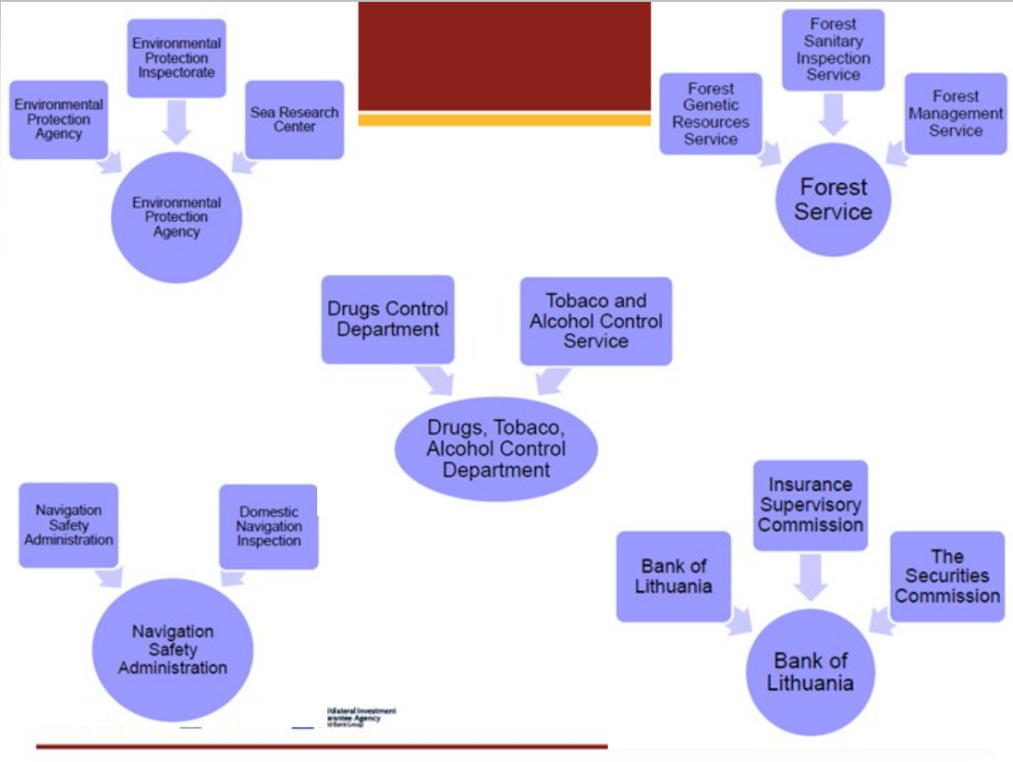 Након овог обједињавања, поред ових шест надзорно-контролних институција, постојало је још 60 надзорно-контролних институција. Тако да је систем инспекцијског надзора у Литванији и даље био знатно уситњенији од оног у Републици Србији.Литванска влада је 2011. године донела допуну Одлуке о оптимизацији надзорно-контролних функција, које обављају јавне институције. Њоме су унапређени циљеви и принципи оптимизације надзорно-контролних органа и тела, и начини реализације. Инспекције и други надзорно-контролни органи и тела груписана су у девет панела (комитета), према сродним надлежностима. У панелима су и представници привредних асоцијација.Панели (комитети):Заштита животне средине (10 инспекција и других надзорно-контролних органа и тела)Конкуренција и надзор над тржиштем (2 надзорно-контролна органа и тела)Надзор над јавном инфраструктуром (три инспекције и друга надзорно-контролна органа и тела)Финансијско тржиште (два надзорно-контролна органа и тела)Култура и образовање (шест инспекција и других надзорно-контролна органа и тела)Порези и царине (три инспекције и друга надзорно-контролна органа и тела)Јавно и индивидуално здравље (14 инспекција и других надзорно-контролних органа и тела)Безбедност производа (шеснаест инспекција и других надзорно-контролна органа и тела)Процесна сигурност (тринаест инспекција и других надзорно-контролних органа и тела)Од 2012. године планирање, постављање циљева, спровођење и праћење реализације реформе у одређеним областима, као и оптимизација надзорно-контролних функција врши се од стране девет надзорно-контролних панела (комитета). План предвиђа обједињавање постојећих 68 надзорно-контролних органа и тела у 25 надзорно-контролна органа и тела. Реализација овог плана започета је 2014. године и још увек је у току.МОДАЛИТЕТИ НАБАВКЕ ОПРЕМЕНабавка опреме у јавној тј. државној управи, а самим тим и за потребе инспекција, се спроводи по поступку јавне набавке. Поступак јавне набавке детаљно је рeгулисан Законом о јавним набавкама („Сл. Гласник РС”, бр. 124/2012, 14/2015 и 68/2015). Јавна набавка се дефинише као набавка добра, услуга или радова од стране наручиоца. Постоји више различитих врста јавне набавке, али када је у питању набавка опреме, углавном се спроводе две: отворени поступак и поступак набавке мале вредности. Отворени поступак је поступак у којем сва заинтересована лица могу поднети понуду док јавна набавка мале вредности је набавка чија процењена вредност није већа од 5 милиона динара (износ се односи укупно за све истоврсне набавке на годишњем нивоу, у оквиру једног ресора) и у овом случају наручилац мора да позове најмање три лица да дају понуду.Већ сам закон омогућава примену неколико модалитета набавке опреме. Наиме, предмет уговора о јавној набавци добара може бити:куповина добара;закуп добара;лизинг добара (са правом куповине или без тога права).У пракси, по правилу се примењује први модалитет куповина добара. Сама процедура спровођења јавне набавке је доста комплексна и временски захтевна и изискује одлично познавање самог поступка и процедура јавних набавки (овим се углавном баве Секретаријати по министарствима, или правна служба или службеник за јавне набавке). Овде ћемо само укратко представити сам процес како би се схватила његова коплексност и неопходност стручности за вођење истог. Јавна набавка се спроводи према унапред дефинисаном плану јавних набавки за текућу годину, и средства морају а буду унапред одређена. Поступак се покреће доношењем одлуке о покретању поступка. Истовремено са доношењем ове одлуке, образује се и комисија за јавну набавку. Такође, наручилац је дужан да припреми конкурсну документацију, те оглас објави на порталу јавних набавки и на својој интернет страни а када је набавка већа од јавне набавке мале вредности онда и на Порталу службених гласнила Републике Србије. Рок за подношење понуда у отвореном поступку не може да буде краћи од 35 дана, док у поступку мале вредности не може бити краћи од 8 дана (овај рок се додатно продужава уколико понуђачи буду постављали питања, сходно броју и тренутку постављених питања и давања одговора од стране наручиоца, што се често и злоупотребљава). Након што наручилац објави одлуку о додели уговора, незадовољни понуђач има право да у року од 10 дана (5 у поступку мале вредности) покрене поступак за заштиту права. У случају постојања оваквог захтева Наручилац не може да донесе одлуку о закључењу уговора, већ мора да чека одлуку Комисије (која се доноси у року од 20 дана, мада се може продужити за још 15 дана). Према подацима наведеним у Извештају о јавним набавкама у Републици Србији за целу 2017 годину , укупан број закључених уговора о јавним набавкама је 107.248, од чега 83% набавка велике,вредности а 17% набавка мале вредности. Такође, 90% свих поступака је спроведено а 10% обустављено. Све нам ово говори о великој активности јавних набавки упркос строгим правилима и комплексној процедури. Имајући у виду све наведено, те да одредбе Нацрта закона о јавним набавкама, које су у процедури јавне расправе, извесно је да се поступак јавне набавке (пре свега у погледу опреме тј. робе, која нас у контексту ове теме највише интересује)  неће мењати.ЛизингМогућност лизинга опреме, а овде пре свега мислимо на лизинг возила уређена је такође Законом о јавним набавкама. Ипак, у пракси, лизинг опреме за потребе јавне управе није уобичајен. До завршетка ове анализе нисмо дошли до податка да је државна управа била у улози примаоца лизинга за набавку тј. коришћење одређене робе. Приликом доношења одлуке о набавци опреме, потребно је размотрити која од алтернатива је најповољнија. За потребе функционалне анализе развили смо једноставан алат који инспекције могу користити приликом доношења одлуке о најоптималнијем виду набавке опреме. Односно одлуци о набавци уз плаћање, куповини уз задуживање или набавци посредством лизинга.  Коришћење сопственог возилаНедовољан број службених возила је нешто са чим се суочава већина инспекција. Међутим, посебно је отежано ефикасно функционисање оних инспекција које свој надзор врше над објектима који су изван места покривеним јавним саобраћајем па често користе такси превоз или иду пешака до тих објеката. Такође, инспектори често ноће у другим градовима-местима ако инспекцијски надзор траје дуже од једног дана, а често и због удаљености од седишта инспекције. Уколико би се омогућило коришћење сопственог возила инспекцијама уз покривање путних трошкова и одговарајућу амортизацију овај проблем би се привремено решио, до набавке одговарајућег броја потребних возила. Наиме, ставом 2 и 3. члана 11. Уредбе о накнади трошкова и отпремнини државних службеника и намештеника (Сл. гласник РС, бр. 98/2007 – пречишћен текст, 84/2014 и 84/2015) прописано је да ако због хитности, односно потреба службеног пута, државни службеник не може да користи превоз у јавном саобраћају ни службено возила, он по писменом одобрењу овлашћеног лица може да користи сопствени аутомобил. У том случају се том лицу исплаћује накнада од 10% прописане цене за литар погонског возила по пређеном километру. Уколико би се у оквиру овог члана прописало да инспектори могу да користе сопствено возило за вршење инспекцијског надзора, проблем недовољног броја службених возила би делимично решен (макар за онај број инспектора који су спремни да своје возиле користе у сврху инспекцијског надзора).Међутим, овде треба водити рачуна и о пореском третману накнаде трошкова приватног возила за службене сврхе. Одредба члана 18. став 1. тачка 4)  Закона о порезу на доходак грађана („Службени гласник РС“, бр. 24/01, 80/02, 80/02-др. Закон, 135/04, 62/06, 65/06 – исправка, 31/09, 44/09, 18/10, 50/11, 91/11 – УС, 93/12, 114/12 – УС, 47/13, 48/13 – исправка, 108/13, 57/14, 68/14 – др. Закон и 112/15,  5/2016 – усклађен дин.изн., 7/2017 - усклађен дин.изн., 113/2017 и 7/2018 - усклађен дин.изн.,.– у даљем тексту: Закон) не плаћа  се порез на зараде на  примања запосленог по основу накнаде превоза на службеном путовању, према приложеним рачунима превозника у јавном саобраћају, а када је, сагласно закону и другим прописима, одобрено коришћење  сопственог аутомобила за службено путовање или у друге службене сврхе – до износа 30% цене једног литра бензина помноженог са бројем потрошених литара, а највише до 6.716,00 динара  месечно.Према тумачењу  Министарство финансија, у  вези са пореским третманом примања запосленог  по основу накнаде за коришћење сопственог возила у службене сврхе, уколико се запосленом исплати  накнада по основу  коришћења сопственог  аутомобила за службено путовање у износу већем од неопорезивог износа до 6.322 динара месечно, део изнад прописаног неопорезивог износа био би предмет опорезивања порезом на доходак грађана на зараду сагласно закону.Предметна накнада  јесте накнада запосленом за употребу његовог аутомобила за службено путовање  или у друге службене сврхе  (фактички представља накнаду запосленом по основу амортизације сопственог аутомобила када га користи у службене сврхе), која у себи не садржи износ трошкова по основу горива  које је потрошено на службеном путовању, односно у службене сврхе коришћењем сопственог аутомобила запосленог.Сходно горе наведеној Уредби, која прописује амортизацију од 10% прописане цене за литар долазимо до закључка да би накнада за коришћење сопственог возила у службене сврхе била опорезива само у случају када би државни службеник за месец дана потрошио више од 61.000,00 динара на гориво. Имајући у виду да је ово мало вероватно, мишљења смо да би се имплементацијом ове препоруке проблем недовољног број службених возила делом премостио. Ипак, већина инспекција током интервјуа сумња да би инспектори били спремни да користе сопствена возила у службене сврхе, чак и уз накнаду.Коначно, није реткост да се у тренутку затварања тј. завршетка неког Пројекта, где је одређена инспекција или министарство било партнер на пројекту,  добију опрему у виду поклона или донације сама министарства или инспекције. Међутим, то је углавном опрема која је већ дуго била коришћена и која више није у гарантном периоду.Поред коришћења сопственог (приватног) возила инспектора, треба узети у обзир и размотрити и следеће моделе набавке и/или коришћења возила:1. Заједничка набавка возила по моделу држава – инспектор, са јасном динамиком и правилима коришћења возила, одржавања возила, итд. (са правом откупа возила).2. Коришћење рент-а-кар услуга 3. Коришћење платформи за заједничко коришћење возила - Sharing platforme.ЗАЈЕДНИЧКЕ ПРЕПОРУКЕАнализом инспекција, може се закључити да поред специфичних препорука које се односе на конкретне инспекције (које су представљене у оквиру сваке појединачне инспекције) и које се углавном односе на реорганизацију (било спајања у једну инспекцију, или могућности образовања инспектората, или образовањем додатних подручних јединица) знатан број препорука се односи на све или већи део инспекција. Наиме, заједничке препоруке можемо посматрати у односу на проблем који се жели превазићи а  са којим се сусрећу скоро све инспекције. Сходно томе препоруке ћемо представити сходно проблемима и променама које можемо да остваримо:Непопуњена инспекторска радна местаПопуњена радна места инспектора у односу на број систематизован правилницима о унутрашњем уређењу и систематизацији радних места износи мање од 60%. Наиме овај проблем је и у тесној вези са звањима инспектора (већина радих места инспектора је у звању саветник, а плате у овом звању износе између 48.000 и 67.500 динара), као и мерама фискалне консолидације и забране (отежаног) запошљавања у јавном сектору. Међутим, оно што је посебно интересантно тј. забрињавајуће, јесте да је доста инспекција расписивало јавни позив за запошљавање и да није било заинтересованих кандидата. Иако се чинило да ће се овај проблем делимично решити повећањем зарада инспектора, до повећања зарада ипак неће доћи. Наиме, Нацртом закона о платама државних службеника и намештеника, док се налазио у званичној процедури прибављања мишљења, и то чланом 25. Нацрта закона, предвиђено је било да се државном службенику који ради на пословима инспекцијског надзора може увећати коефицијент до 20% своје вредности, ако обављају послове теренског надзора или контроле у непосредном контакту са субјектима надзора или контроле, у зависности од одговорности за стање у области у којој се врши надзор или контрола. Нажалост до овог неће доћи јер је у скупштинску процедуру ушао овај закон без овог члана. Имајући у виду наведено, препорука се односи на то да треба пронаћи одржив модел повећања накнада за инспекцијске послове. Уредити посебан положај инспектора у службеничком системуКарактеристике посла, стручне квалификације, знања и вештине које се захтевају од инспектора, циљ инспекцијског надзора, самосталност, одговорност и услови рада инспектора изискују посебно законско уређење положаја инспектора свих нивоа јавне власти у службеничком систему у односу на друге државне службенике и службенике аутономне покрајине и јединице локалне самоуправе. Овакво посебно уређење одређених категорија јавних службеника већ постоји код царинских и пореских службеника (Закон о пореском поступку и пореској администрацији и Закон о царинској служби). Налазимо да су потребна посебна звања и описи послова за инспекторе, у поређењу са оним из Закона о државним службеницима и Закона о запосленима у аутономним покрајинама и јединицама локалне самоуправе, са већом платом, уређеним системом награђивања инспектора за остварене учинке, могућношћу напредовања и могућношћу за специјализацију инспектора. Доношењем системског Закона о инспекцијском надзору, прописивањем у члану 44. ст. 5. и 6. да показатељи делотворности инспекцијског надзора служе као смернице за утврђивање радних циљева инспектора, у оквиру законом и другим прописом утврђених мерила за оцењивање службеника, те да уз годишњи извештај о раду инспекција доставља преглед (списак) постављених радних циљева инспектора и збирни приказ њиховог извршавања, доношењем посебног Кодекса етике и понашања за инспекторе од стране Координационие комисије, успостављањем испита за испектора и низом других регулаторних мера остварују се претпоставке да се у службенички систем уведе звање „Инспектор“. Законски основ за посебан положај инспектора у службеничком систему могао би да буде садржан у изменама и допунама Закона о инспекцијском надзору или евентуално у посебном закону, са могућим изменама и допунама Закона о државним службеницима и Закона о запосленима у аутономним покрајинама и јединицама локалне самоуправе. Посебно законско уређење би се изразило и у подзаконским прописима, правилницима о систематизацији и појединачним решењима. Законском уређењу посебног положаја инспектора у службеничком систему претходила би правно-економска анализа, која би пружила одговоре на конкретна питања правног уређења и положаја инспектора у службеничком систему.Републички инспектори су у тешком материјалном положају, будући да се већина налази у звању саветника, независно од година радног искуства, и да плата републичких инспектора годинама није повећавана, па би као прву меру, у кратком року, до посебног уређења положаја инспектора у службеничком систему, што би обухватило и већу плату и систем награђивања за остварене учинке, требало за републичке инспекторе увести корективни коефицијент од 20%.Запослени који би обављали аналитичке и правне пословеПоред попуњавања места недостајућих инспектора, треба водити рачуна о томе да инспектори доста времена троше на аналитичке послове, те им то додатно отежава рад и одузима доста времена. Сходно томе, препорука је да се у оквиру појединачних инспекција или у оквиру ресора ако ресор има више инспекција систематизују радна места у чијем би опису били аналитички послови, који би били подршка инспекторима приликом израде процена ризика, планова надзора и обраде контролних листи. Tакође, ефикаснији рад инспекција би се остварио и прописивањем радног места за правне и административне послове у области инспекцијских послова, који запослени би пружао подршку свим инспекторима, у вези са правним пословима.Адекватно планирање захтева адекватну процену ризикаПроцена ризика представљала је једно од битних ограничења анализе, јер поједине инспекције још увек немају развијене инструменте за анализу ризика. Планирање ресурса инспекција захтева прецизније одређивање броја субјеката/објеката надзора. Након усвајања подзаконских аката који регулишу процену ризика, потребно их је проверити у пракси. Многе инспекције су прецениле или учесталост надзора или су вршиле неадекватну алокацију ризичних субјеката. Обе околности доводе до прецењивања потребног броја инспектора. Ова анализа покушала је да отклони поједине елементе пристрастности у корист већег броја инспектора. Ипак, с обзиром да је анализа морала да се ослони искључиво на податке инспекцијских органа, веровато је да пристрасност налаза „на више“ није у потпуности отклоњена. Уколико инспекције нису у могућности да самостално врше процену ризика, могућ први корак је самопроцена субјеката, чиме би се бар делимично олакшао процес инспекцијама са недовољним (аналитичким ресурсима).Инспекције код којих се тражи високо стручно и специјализовано знањеКод инспекција где се трази високо стручно, специјализовано знање (нпр. електроенергетска, нуклеарна, информациона безбедност, цивилно ваздухопловство), проблем је наћи инспекторе који имају то знање, а хоће да раде за ,,малу,, плату у дрзавној управи. Премошћавање наведеног проблема могуће је поверавањем стручних послова појединцима са таквим знањем или оснивањем независног тела које има другачији систем плата; трећа могућност је на пример, опција коју користи инспекција за информациону безбедност је ангажовање консултаната. Овакве опицје пожељне су у случајевима „инспекција са ниском фреквенцијом“, односно малим бројем субјеката/објеката надзора, с једне и високим фиксним трошковима инспекцијског надзора с друге стране.Нацрт трогодишњег акционог плана за запошљавање државни службеника који обављају послове инспекцијског надзора у надлежности републичких инспекцијаТабела са потребним бројем лица које треба запослити и максималним бројем лица које треба да буду систематизовани 2019-2021 годинеРБМинистарствоИнспекцијаПостојећа систематизација радних местаПопуњено радних местаПотреба за додатним запошљавањемНедостајући/ запослениПросечна старостВозила по инспекторуПросечна старост возилаРачунарар по инспекторуСтарост рачунара1Министарство здрављаСанитарна инспекција1471336145%580.6690.9>52Министарство здрављаЗдравствена инспекција41331554%540.69>100.9>53Министарство здрављаИнспекција за лекове и медицинска средства 1181263%570.37111.0>5Министарство здрављаИнспекције Управе за биомедицину  - - - -- - - - - 4Министарство рударства и енергетикеЕлектроенергетска инспекција846100%500.2592.00>25Министарство рударства и енергетикеИнспекција за опрему под притиском866120%530.1631.00око 56Министарство рударства и енергетикеРударско-геолошка инспекција14410125%530.7591.67>57Министарство грађевинарства, саобраћаја и инфраструктуреИнспекција за државне путеве106482%541.0011.51.83>58Министарство грађевинарства, саобраћаја и инфраструктуреИнспекција за железнички саобраћај313150%621.0031.00>59Министарство грађевинарства, саобраћаја и инфраструктуреИнспекција за друмски саобраћај20131487%511.0011.21.00>510Министарство грађевинарства, саобраћаја и инфраструктуреИнспекција за безбедност пловидбе75467%470.60130.80>511Министарство грађевинарства, саобраћаја и инфраструктуреРепубличка грађевинска инспекција119110%500.669.51.00>512Министарство грађевинарства, саобраћаја и инфраструктуреРепубличка комунална инспекција669150%430.33131.00>513Министарство грађевинарства, саобраћаја и инфраструктуреУрбанистичка инспекција88229%55*0.50---14Министарство грађевинарства, саобраћаја и инфраструктуреИнспекција за транспорт опасног терета338200%600.33142.00>515Министарство грађевинарства, саобраћаја и инфраструктуреВаздухопловна инспекција---------16Министарство грађевинарства, саобраћаја и инфраструктуреРепублички геодетски завод – Геодетска инспекција511 100%55----17Министарство за рад, запошљавање, борачка и социјална питањаИнспекторат за рад– Инспекција рада2662464017%530.38.51.18>518Министарство за рад, запошљавање, борачка и социјална питањаИнспекција социјалне заштите1291822%470-2.00<519Министарство трговине, туризма и телекомуникацијаТржишна инспекција4063727219%560.50>101,62>520Министарство трговине, туризма и телекомуникацијаТуристичка инспекција82713244%530.71>101.68/21Министарство трговине, туризма и телекомуникацијаИнспекција за електронске комуникације3300%470-1.6722Министарство трговине, туризма и телекомуникацијаИнспекција за поштански саобраћај33233%460-1.00>523Министарство трговине, туризма и телекомуникацијаИнспекција за информациону безбедност111100% -----24Министарство финансијаПореска управа - Пореска инспекција783501507>50%561.07>151.00525Министарство финансијаБуџетска инспекција281117228%500-1.28>526Министарство за заштиту животне средине Сектор инспекције за заштиту животне средине:Инспекција за заштиту животне средине101732841%52-8--27Министарство просвете, науке и технолошког развојаПросветна инспекција28231124%500.37.51.20>5Министарство просвете, науке и технолошког развојаИнспекција за нуклеарну сигурност и управљање радиоактивним отпадом-- -- - - - - - 28Министарство омладине и спортаСпортска инспекција53267%53                        -   -1.00529Министарство привредеДирекција за мере и драгоцене метале – Метролошка инспекција3327 00%492.7081.00Није позната30Министарство државне управе и локалне самоуправеУправни инспекторат – Управна инспекција26181060%491.20122.05531Министарство пољопривреде, шумарства и водопривредеПољопривредна инспекција95847893%550.989.61.00>532Министарство пољопривреде, шумарства и водопривредеУправа за заштиту биља - Фитосанитарна инспекција: Унутрашња Фитосанитарна инспекција62521835%511.4411.733Министарство пољопривреде, шумарства и водопривредеУправа за заштиту биља - Фитосанитарна инспекција:Гранична Фитосанитарна инспекција46441023%560.701.8034Министарство пољопривреде, шумарства и водопривредеУправа за шуме - Шумарска и ловна инспекција343230115%540.94111.0035Министарство пољопривреде, шумарства и водопривредеРепубличка дирекција за воде - Водна инспекција201748265%551.009.61.0036Министарство пољопривреде, шумарства и водопривредеУправа за ветерину - Ветеринарска инспекција: Унутрашња Ветеринарска инспекција2762605220%550.69>12>537Министарство пољопривреде, шумарства и водопривредеУправа за ветерину - Ветеринарска инспекција: Гранична Ветеринарска инспекција2927726%530.40101.0038Министарство унутрашњих пословаСектор за ванредне ситуације – Управа за превентивну заштиту - Инспекција превентивне заштите1831696038%450.40>101.58>539Министарство унутрашњих пословаСектор за ванредне ситуације – Управа за управљање ризиком  - Инспекција за управљање ризиком1271274149%480.18>100.77>5УКУПНО:УКУПНО:УКУПНО:2.9512.4131.240Одсек или група за санитарни надзорУправни окрузи/подручне јединицеБрој инспектора по систематизацијиШабацМачвански управни округ5ПожаревацБраничевски управни округ6КрагујевацШумадијски управни округ6УжицеЗлатиборски управни округ5КраљевоРашки управни округ7КрушевацРасински и Поморавски управни округ6НишНишавски и Топлички управни округ13ЗајечарЗајечарски и Борски управни округ3ВрањеПчињски управни округ5СмедеревоПодунавски управни округ3ВаљевоКолубарски управни округ5ЛесковацЈабланички управни округ5ПиротПиротски управни округ5ЧачакМоравички управни округ5ПриштинаКосовски и Коокругсовско-Митровачки управни 4БеоградПодручна јединица за Град Београд26БеоградГранично подручје за град Београд14ШабацГранично подручје Шабац3СуботицаГранично подручје Суботица5ДимитровградГранично подручје Димитровград7Број возилаВозила по инспекторуПросечна старост возилаРачунара по инспекторуСтарост рачунара880.6690.91>5Одсек за здравствену инспекцијуПодручне јединице шире од управног округаБрој инспектора по систематизацијиБеоградГрад Београд18Нови СадСевернобачки, Средњебанатски, Севернобанатски, Јужнобанатски, Западнобачки, Јужнобачки и Сремски управни округ5НишНишавски, Борски, Зајечарски, Топлички, Пиротски, Јабланички и Пчињски управни округ,8КрагујевацШумадијски, Рашки, Расински, Косовско-митровачки, Косовски, Призренски, Пећки и Косовско-поморавски управни округ, Поморавски, Браничевски и Подунавски управни округ5УжицеЗлатиборски, Мачвански, Колубарски и Моравички управни округ5УКУПНО41Р.бр.Седиште инспекције према подручним јединицам и врста субјекта надзораБрој субјеката/објеката надзора по подручној јединициБеоград2028Нови Сад1226Ниш975Крагујевац649Ужице568Апотеке и установе социјалне заштите које обављају здравствену делатност 850УКУПНО8500Број возилаВозила по инспекторуПросечна старост возилаРачунара по инспекторуСтарост рачунара230.69>100.87>5Р.бр.Врста објекта под надзоромБрој субјеката/објеката надзораПроизвођач лекова28Произвођач активне супстанце11Произвођач медицинских средстава95Велепродаја720Апотека2500Специјализована продавница850Носилац дозволе за лек/Носилац дозволе уписа у регистар1150Лабораторија ДЛП5Лабораторије за контролу квалитета8Галенска лабораторија8УКУПНО5375Број возилаВозила по инспекторуПросечна старост возилаРачунара по инспекторуСтарост рачунара30.37111>5Подручне јединицеИнспекториГрада Београда, Мачвански, Колубарски, Златиборски, Моравички, Нишавски, Пиротски, Зајечарски, Борски, Браничевски и Поморавски управни округ, са седиштем у Београду;4Косовско-Митровачки, Шумадијски, Расински, Топлички, Јабланички и Пчињски управни округ са седиштем у Косовској Митровици1Мачвански, Колубарски, Златиборски, Моравички и Рашки управни округ, са седиштем у Краљеву1Подунавски, Браничевски, Поморавски, Зајечарски и Борски управни округ, са седиштем у Смедереву1Назив радног местаЗвањеСистематизацијаПопуњеностНачелник одељењаВиши саветник11Републички електроенергетски инспекторСамостални саветник31Републички електроенергетски инспекторСаветник42Број возилаВозила по инспекторуПросечна старост возилаРачунара по инспекторуСтарост рачунара10.2592.00>2Управни окрузиСедиште инспектора Број  инспектора предвиђен систематизацијомБеоградскиБеоград5Нишавски, Пиротски,  Јабланички и Пчињски управни округНиш1Расински, Топлички, Рашки и Златиборски управни округКрушевац1Назив радног местаЗвањеСистематизацијаПопуњеностНачелник одељењаВиши саветник11Републички инспектори опреме под притискомСаветник 75УКУПНО86Р.бр.Врста објекта под надзоромБрој потребних дана за вршење надзора у зависности од броја опреме под притиском и локацијеОпрема под притиском у објектима за складиштење хлора2 - 3 Опрема под притиском у објектима за складиштење амонијака2 - 3 Опрема под притиском у објектима за складиштење течног нафтног гаса2 - 3 Гасоводи за транспорт природног гаса5 - 15 Гасоводи за дистрибуцију природног гаса3 - 12 Опрема под притиском у расхладним постројењима са амонијаком (хладњаче)1 - 3 Стабилне посуде под притиском са инсталацијом за сумпор-диоксид1 - 3 Опрема под притиском у објектима за производњу електричне енергије- термоелекранама3-10Опрема под притиском у објектима за производњу и прераду деривата нафте (рафинерије и петрохемије)3 - 10 Опрема под притиском на станицама за снабдевање превозних средстава течним нафтним гасом и компримованим природним гасом1 - 3 Опрема под притиском у пунионицама за пуњење посуда за течни нафтни гас, компримовани и утечњени природни гас1 - 3 Посуде под притиском и инсталације за течни нафтни гас у постројењима за одређени технолошки процес или инсталацијама за грејање1 - 3 Унутрашње гасне инсталације за природни гас са радним притиском већим од 0,5 bar1 - 3 Нафтоводи и продуктоводи3 - 12 Стабилне посуде изоловане вакуумом са инсталацијом за криогене гасове - флуиде из групе 11 - 3 Стабилне посуде које нису изоловане вакуумом са инсталацијом за криогене гасове - флуиде из групе 11 - 3 жОпрема под притиском  у објектима за производњу електричне енергије – хидроелекранама 3 - 5 Стабилне посуде изоловане  вакуумом са инсталацијом за криогене гасове - флуиде из групе 21 - 3 Стабилне посуде које нису  изоловане вакуумом са инсталацијом за криогене гасове - флуиде из групе 21 - 3 Опрема под притиском у  здравственим установама – аутоклави, стерилизатори и друга  опрема1 - 3 Опрема  под притиском у објектима  за производњу топлотне енергије – котларнице за прозводњу паре или вреле воде2 - 6 Опрема  под притиском у процесној индустрији – проточни и шаржни измењивачи топлоте и уређаји и апарати у одређеним  технолошким процесима2 - 6 Опрема  под притиском у постројењима за комбиновану производњу електричне и топлотне енергије1 - 5  Посуде  и инсталације за компримовани ваздух1 - 3  Једноставне  посуде под притиском1 - 3 Посуде  за спречавање хидрауличког удара у постројењима за снабдевање водом1 - 3 Експанзионе  посуде у инсталацијама за дистрибуцију топлотне енергије1 - 3 Хидрофорске  посуде у инсталацијама за снабдевање водом1 - 3 Број возилаВозила по инспекторуПросечна старост возилаРачунара по инспекторуСтарост рачунара10.1631Око 5Назив радног местаЗвањеСистематизацијаПопуњеностНачелник одељењаВиши саветник11Одсек геолошке инспекцијеОдсек геолошке инспекцијеОдсек геолошке инспекцијеОдсек геолошке инспекцијеШеф ОдсекаСамостални саветник11Републички геолошки инспектор  Самостални саветник2Републички геолошки инспектор  Саветник2Одсек рударске инспекцијеОдсек рударске инспекцијеОдсек рударске инспекцијеОдсек рударске инспекцијеШеф ОдсекаСамостални саветник1Републички рударски инспекторСамостални саветник21Републички рударски инспектор за вршење надзора над електроенергетским постројењимаСамостални саветник1Републички рударски инспекторСаветник31Републички рударски инспектор за вршење надзора над електроенергетским постројењимаСаветник1Радно место за административно-техничке пословеНамештеници1154Број привредних друштаваБрој рударских/геолошких објеката на којима се врши надзорПривредна друштва која врше експлоатацију минералних сировина200330Привредна друштва која врше примењена геолошка истраживања63138Привредна друштва која врше примењена хидрогеолошка или инжињерска истраживања110120Укупно363588Број возилаВозила по инспекторуПросечна старост возилаРачунара по инспекторуСтарост рачунара30.7591.67>5Назив радног местаЗвањеСистематизацијаПопуњеностНачелник одељењаСамостални саветник11Инспектор за државне путеве и безбедност саобраћајаСамостални саветник11Инспектор за државне путеве  Саветник75Оперативни пословиМлађи саветник1Тип објекта надзораДужина односо бројДржавни путеви првог А реда781.633 кмДржавни путеви другог А реда4.486.575 кмДржавни путеви првог Б реда7.783.439 кмДржавни путеви другог А реда3.169.478 кмМостовске конструкције2960 мостоваТунелске конструкције85 тунелаВрста објекта под назоромУкупан број објекатаКоловоз, путно земљиште, систем за одводњавање, сигнализација729Радови на рехабилитацији80Мостовске конструкције165Тунелске конструкције91Недозвољене радње на коловозу и у путном појасу600Укупно објеката за инспекцијски надзор1665Број возилаВозила по инспекторуПросечна старост возилаРачунара по инспекторуСтарост рачунара6111.51.83>5Назив радног места и област надзораЗвањеСистематизацијаПопуњеностРуководилац групеВиши саветник11инспектор железничког саобраћаја за саобраћајно-машинске пословеСамостални саветник10инспектор железничког саобраћаја за електро-техничке пословеСаветник10Тип тј врста објекта надзораБрој субјекатаСви субјекти изузев ИЖС из области послова железнице7ИЖС – Инфраструктура железнице Србије ад1Жичаре за превоз људстваОко 75УКУПНО8 + жичаре за превоз људстваБрој возилаАуто по инспекторуПросечна старост аутаРачунара по инспекторуСтарост рачунара113 год1>5Управни окрузиИнспекториГрад Београд4Браничевски1Подунавски1Колубарски1Мачвански1Поморавски1Расински1Зајечарски1Борски1Нишавски2Пиротски2Пчињски1Јабланички1Назив радног местаЗвањеСистематизацијаПопуњеностНачелник одељењаВиши саветник11Инспектор за превоз и безбедност друмског саобраћајаСамостални саветник2/Инспектор за државне путеве  Саветник1713Стручно-оперативни пословиСаветник11Р.бр.Врста објекта под надзоромБрој субјеката/објеката надзораДомаћи линијски превоз путника169Домаћи ванлиниски/посебан линијски превоз путника270Међународни линијски превоз путника70Међународни ванлиниски/посебан линијски превоз путника120Међународни превоз путника у транзиту80Лимо сервис46Домаћи превоз терета6000Међународни превоз терета500Међународни превоз терета у транзиту1750Аутобуске станице138УКУПНО9144Број возилаВозила по инспекторуПросечна старост возилаРачунара по инспекторуСтарост рачунара13111.21>5Назив радног места и област надзораЗвањеСистематизацијаПопуњеностШеф одсекаВиши саветник11Инспектор безбедности пловидбе за реку ДунавСаветник44Инспектор безбедности пловидбе за реку СавуСаветник11Инспектор безбедности пловидбе за реку ТисаСаветник10Инспектор безбедности пловидбе за остале површинеСаветник10Образовни профил инспектораБрој инспектораВСС војних наука3ВСС саобраћајних наука1ВСС правних наука 1Тип објекта надзораБрој субјекатаПравна лица која поседују регистроване бродове99Регистровани бродови349Плутајући објекти за привредне сврхе233Чамци за привредне сврхе257Чамци за рекреативне сврхеОко 13000Плутајући објекти за рекреативне сврхеОко 4000Лучки оператери16Број возилаАуто по инспекторуПросечна старост аутаЧамац по инспекторуПросечна старост чамцаРачунара по инспекторуСтарост рачунара6 (3+3)0.613 год0.611 год0.8>5Назив радног местаЗвањеСистематизацијаПопуњеностНачелник одељењаВиши саветник1Група грађевиснке инспекције НишГрупа грађевиснке инспекције НишГрупа грађевиснке инспекције НишГрупа грађевиснке инспекције НишРуководилац групеСамостални саветник1Републички грађевински инспектор - координаторСамостални саветник2Републички грађевински инспектор  Саветник2Група грађевиснке инспекције БеоградГрупа грађевиснке инспекције БеоградГрупа грађевиснке инспекције БеоградГрупа грађевиснке инспекције БеоградРуководилац групеСамостални саветник1Републички грађевински инспекторСаветник5УКУПНО без начелника Одељења129Р.бр.Врста објекта под надзоромБрој субјеката/објеката надзораЗаштићена природна добра64Заштићена културна добра140Бране70Објекти за које је издата дозвола по члану 133.50Објекти за које је издата дозвола по члану 145.100УКУПНО424Број возилаВозила по инспекторуПросечна старост возилаРачунара по инспекторуСтарост рачунара60.669.51>5ТЕРИТОРИЈАЛНА ОРГАНИЗАЦИЈАТЕРИТОРИЈАЛНА ОРГАНИЗАЦИЈАТЕРИТОРИЈАЛНА ОРГАНИЗАЦИЈАСедиште подручне јединицеУправни окрузиБројинспектораБеоградГрад Београд ( и све градске општине), Севренобачки, Средњебанатски, Јужнобанатски, Севернобанатски, Борски, Шумадијски, Расински, Поморавски, Колубарски, Браничевски, Подунавски, Рашки, Зајечарски Моравички и Златиборски4Сремска МитровицаМачвански, Сремски, Западнобачки и Јужнобачки1ЛесковацНишавски, Пиротски, Пчињски и Јабланички1		ОДСЕК ЗА ИНСПЕКЦИЈСКЕ ПОСЛОВЕ У ОБЛАСТИ КОМУНАЛНИХ ДЕЛАТНОСТИ		ОДСЕК ЗА ИНСПЕКЦИЈСКЕ ПОСЛОВЕ У ОБЛАСТИ КОМУНАЛНИХ ДЕЛАТНОСТИ		ОДСЕК ЗА ИНСПЕКЦИЈСКЕ ПОСЛОВЕ У ОБЛАСТИ КОМУНАЛНИХ ДЕЛАТНОСТИ		ОДСЕК ЗА ИНСПЕКЦИЈСКЕ ПОСЛОВЕ У ОБЛАСТИ КОМУНАЛНИХ ДЕЛАТНОСТИНазив радног местаЗвањеСистематизацијаПопуњеностШеф одсекаСамостални саветник11инспектор у области комуналних делатности.Саветник55Образовни профил инспектораБрој инспектораВСС техничких наука 2ВСС биолошких наука2ВСС хемијских наука1ВСС пољопривредних наука1Врста објекта под назоромУкупан број објекатаСнабдевање водом за пиће170Пречишћаване и одвођење атмосферских и отпадних вода170Производња, дистрибуција и снабдевање топлотном енергијом170Управљање комуналним отпадом170Управљање гробљима и сахрањивање170Погребна делатност170Управљање јавним паркиралиштима170Обезбеђивање јавног осветљења170Управљање пијацама170Одржавање улица и путева170Одржавање чистоће на површинама јавне намене170Одржавање јавних зелених површина170Димничарске услуге170Делатност зоохигијене170Јединствена евиденција стамбених зграда170Одржавање зграда170Коришћење станова и исељење170Стамбена подршка170Средства за остваривање стамбене политике170Укупно објеката за инспекцијски надзор170Број возилаАуто по инспекторуПросечна старост аутаРачунара по инспекторуСтарост рачунара20.33131>5Назив радног местаЗвањеСистематизацијаПопуњеностНачелник одељењаВиши саветник11Група републичке урбанистичко-грађевинске инспекције за послове урбанизма и  контролу поверених пословаГрупа републичке урбанистичко-грађевинске инспекције за послове урбанизма и  контролу поверених пословаГрупа републичке урбанистичко-грађевинске инспекције за послове урбанизма и  контролу поверених пословаГрупа републичке урбанистичко-грађевинске инспекције за послове урбанизма и  контролу поверених пословаРуководилац групеСамостални саветник11Републички урбанистичко -  грађевински инспекторСамостални саветник11Републички урбанистичко -  грађевински инспекторСаветник11Група републичке урбанистичко-грађевинске инспекције за сарадњу са другим органима, административне и оперативне пословеГрупа републичке урбанистичко-грађевинске инспекције за сарадњу са другим органима, административне и оперативне пословеГрупа републичке урбанистичко-грађевинске инспекције за сарадњу са другим органима, административне и оперативне пословеГрупа републичке урбанистичко-грађевинске инспекције за сарадњу са другим органима, административне и оперативне пословеРуководилац групеСамостални саветник11Републички урбанистичко -  грађевински инспекторСаветник22Радно место за стручно-оперативне финансијске пословеСарадник11УКУПНО88Субјекти надзораУкупан број субјекта надзораУкупан број објекта надзораОпштинске управе149900Градске управе 21295АП Војводина15УКУПНО1711200Број возилаВозила по инспекторуПросечна старост возилаРачунара по инспекторуСтарост рачунара5 (3.5)0.510-151>5Назив радног местаЗвањеСистематизацијаПопуњеностРуководилац групеСамостални саветник11Инспектор у области транспорта опасне робеСаветник22Образовни профил инспектораБрој инспектораВСС правне науке 1ВСС машинско инжењерство1Врста објекта/субјекта  под назором за друмски саобраћајУкупан број објекатаПревозници у транспорту опасне робе (правна лица и предузетници)347Возила са сертификацијом АДР за транспорт опасне робе 2057Возила која се могу користити за транспорт опасне робе за које није потребан Сертификат АДР 1000Произвођачи деривата нафте6Складишта нафте  и деривате нафте21Трговци нафтом, дериватима нафте, биогоривима и компримованим природним гасом46Трговци горивима ван станица за снабдевање превозних средстава 3Пунионице за пуњење посуда за течни нафтни гас, компримовани и утечњени природни гас 7Трговци моторним и другим горивима на станицама за снабдевање превозних средстава473Бензинске станице за снабдевање горивом  превозних средстава  15101510Правна лица са Лиценцом за обављање радиационе делатности - промет80Правна лица са Лиценцом за обављање радиационе делатности – сервисирање47Правна лица за управљање радиоактивним отпадом1Правни субјекти којима су издате дозволе за сакупљање опасног отпада215Правни субјекти којима су издате дозволе за транспорт опасног отпада209Правни субјекти којима су издате дозволе за складиштење опасног отпада151Правни субјекти којима су издате дозволе за третман опасног отпада124Правни субјекти којима су издате дозволе за одлагање опасног отпада3Страна возила која у транзиту врше транспорт опасне робе (процењена)2000Укупно објеката за инспекцијски надзор8300Врста објекта/субјекта  под назором за железнички саобраћајУкупан број објекатаПревозници у железничком саобраћају 12Управљање железничком инфраструктуром односно индустријском железницом5Правна лица којима је издата дозвола за коришћење железничких возила73Железничке станице на којима се одвија транспорт опасне робе  266266Број железничких кола цистерни регистрованих за транспорт опасне робе у Републици Србији1000Број страних кола цистерни у транзиту кроз Републику Србију на годишњем нивоу 5000Укупно објеката за инспекцијски надзор6346Врста објекта/субјекта  под назором за водни саобраћајУкупан број објекатаПравна лица која поседују регистроване бродове за транспорт опасне робе 14Регистровани бродови 99Регистровани танкери34Регистровани бродови за суви терет40Плутајући објекти за привредне сврхе233Плутајући објекти за привредне сврхе који се користе за пристајање и за транспорт опасне робе60Претоварна постројења која се користе за транспорт опасне робе6Лучка  пристаништа и  лучки оператери16Страни бродови који довозе опасне робе у РС или у транзиту обављају транспорт опасне робе 870Укупно објеката за инспекцијски надзор1372Број возилаВозила по инспекторуПросечна старост возилаРачунара по инспекторуСтарост рачунара10.33142>5Р.бр.Назив радног местаСистематизованоПопуњеноДржавни службеник на положају22Инспектор рада 266246Државни службеник другостепени управни поступак 66Државни службеник радно место за аналитичке послове10Државни службеник референт22Административно технички секретар намештеник 43Намештеник11УКУПНО282260ИНСПЕКТОРАТ ЗА РАД201520162017УКУПНО ЗАПОСЛЕНИХ           264            262            263 ОД ТОГА ИНСПЕКТОРА           242            240            247 ОБРАЗОВАЊЕ ИНСПЕКТОРАПРАВНИЦИ           137            131 ИНЖЕЊЕРИ РАЗЛИЧИТИХ СТРУКА           109            116 БРОЈ ИНСПЕКЦИЈСКИХ НАДЗОРА УКУПНО61,77653,06953,424ОД ТОГАРЕГИСТРОВАНИ СУБЈЕКТИ61,776          52,256           52,655 НЕРЕГИСТРОВАНИ СУБЈЕКТИ-                 813                  759 БРОЈ НАДЗОРА У ОБЛАСТИ РАДНИХ ОДНОСА     32,692      28,087 ОД ТОГАБРОЈ ПОТПУНИХ НАДЗОРА             1,615              1,082 БРОЈ ДЕЛИМИЧНИХ НАДЗОРА          20,817           19,799 НАДЗОРИ ПО ЗАХТЕВУ СТРАНКЕ             8,680              5,564 КОНТРОЛНИ НАДЗОРИ             1,580              1,642 УКУПАН БРОЈ ЛИЦА У РАДНОМ ОДНОСУ        510,725 БРОЈ ИНТЕГРИСАНИХ НАДЗОРА     12,444      10,466 ОД ТОГАРЕДОВНИ И ПОЈАЧАНИ НАДЗОР             9,140 КОНТРОЛНИ НАДЗОР             1,326 САВЕТОДАВНЕ ПОСЕТЕ                    35 Р.бр.Врста објекта под надзоромБрој објеката по степену ризикаБрој објеката по степену ризикаБрој објеката по степену ризикаБрој објеката по степену ризикаБрој објеката по степену ризикаР.бр.Врста објекта под надзоромНезнатан ризикНизак ризикСредњи ризикВисок ризикКритичан ризик1Пољопривреда, шумарство  и рибарствоx2Рударство x3Производња прехрамбених производаx4Производња текстила, коже и обућеx5Прерада дрвета x6Производња папира. Штампање x7Произ. хемијских произ., гуме и пластикеx8Производња од неметалних минералаx9Произ. метала, машина и друге опремеx10Производња електричне опремеx11Остала прерађивачка делатностx12Поправка  машина и опреме, предмета за домаћинство и личну употребу x13Произ.и дистр. елек. енергије, гаса, паре x14Комуналне делатности и рециклажаx15Грађевинарствоx16Трговина на велико и малоx17Саобраћај, и складиштење x18Услуге смештаја и исхранеx19Информисање и комуникацијеx20Финансијске дел.и пословне услугеx21Личне услуге x22Образовање x23Здравство и социјална заштита x24Уметност, забава и рекреацијаx25Државна управа и остале делатности xР.бр.Врста објекта под надзоромБрој објеката по степену ризикаБрој објеката по степену ризикаБрој објеката по степену ризикаБрој објеката по степену ризикаБрој објеката по степену ризикаР.бр.Врста објекта под надзоромНезнатан ризикНизак ризикСредњи ризикВисок ризикКритичан ризик1Пољопривреда, шумарство  и рибарствоx2Рударство x3Производња прехрамбених производаx4Производња текстила, коже и обућеx5Прерада дрвета x6Производња папира. Штампање x7Произ. хемијских произ., гуме и пластикеx8Производња од неметалних минералаx9Произ. метала, машина и друге опремеx10Производња електричне опремеx11Остала прерађивачка делатностx12Поправка  машина и опреме, предмета за домаћинство и личну употребу x13Произ.и дистр. елек. енергије, гаса, паре x14Комуналне делатности и рециклажаx15Грађевинарствоx16Трговина на велико и малоx17Саобраћај, и складиштење x18Услуге смештаја и исхранеx19Информисање и комуникацијеx20Финансијске дел.и пословне услугеx21Личне услуге x22Образовање x23Здравство и социјална заштита x24Уметност, забава и рекреацијаx25Државна управа и остале делатности xБрој возилаВозила по инспекторуПросечна старост возилаРачунара по инспекторуСтарост рачунара740.308.51.18>5Р.бр.Назив радног местаСистематизованоПопуњено1.Начелник Одељења - инспектор социјалне заштите112.Инспектор социјалне заштите за надзор над радом покрајинског и градског органа у повереним пословима443.Инспектор социјалнe заштитe844.Административни и аналитички и истраживачки послови11УКУПНО1410ГодинаУкупнoВанредниЗахтеви за лиценцуРедовниСаветодавне2010.106443626/2011.85323518/201287324114/2013107372248/2014172835435/2015.1921155027/2016.258781756/2017.24987103/59Број возилаВозила по инспекторуПросечна старост возилаРачунара по инспекторуСтарост рачунара00-2<5Област надзора – материјални прописБрој привредних субјекатаМогући извор податакаТрговина – роба102,800РЗСТрговина – новоосновани2,128РЗСТрговина – услуге73,000АПР и зан. удр.Заштита потрошача/РЗС и АПРОглашавање/РЗС и АПРСива економија – привремена одјава25,000АПРПрање новца - посредници6,377АПР, МТТ и др.Деривати1,609Агенција за енер.Дуван20,534Управа за дуванИнтелектуална својина/ЗИС, НосиоциПромет лекова3,213Мин. здрављаФискалне касе – сервисери/АПРОткуп пољопривредних производа1,248МТТ ЕвиденцијаТржишни надзор – Грађевински производи379УЦ, ПКС, СТИТржишни надзор – Електрични производи169УЦ, ПКС, СТИТржишни надзор – Наочари за сунце246УЦ, ПКС, СТИБрој возилаВозила по инспекторуПросечна старост возилаРачунара по инспекторуСтарост рачунара1200.5>101,62>5Одељење / ОдсекСистематизованоЗапосленоУпражњеноОдељење за контролу рада инспектора66–Одељење за координацију, студијско-аналитичке и правне послове862Одељење туристичке инспекције Београд31274Одељење туристичке инспекције Нови Сад1293Одељење туристичке инспекције Краљево14131Одељење туристичке инспекције Ниш14131УКУПНО:857411ГодинеБрој инспектораМлађи од 35 год.2Од 36 до 45 год.6Од 46 до 55 год.33Од 56 до 65 год.30 ** – 8 старијих од 60 година; један инспектор одлази у пензију у септембру 2018. године.* – 8 старијих од 60 година; један инспектор одлази у пензију у септембру 2018. године.Образовни профил инспектораБрој инспектораЕкономски факултет16Природно-математички факултет13Пољопривредни факултет14Правни факултет7Остало (Факулет политичких наука, Ветеринарски факултет, Технолошки факултет и др.)21УКУПНО:71Тип субјеката/објеката надзораБројТуристичке агенције – организатори путовања560Туристичке агенције – посредници559Хотели364Мотели8Туристичка насеља6Пансиони3Кампови3Остали субјекти/објекти:(некатегорисани угоститељски објекти за смештај – коначиште, преноћиште, хостел и сл; угоститељски објекти за исхрану и пића; услуга смештаја у домаћој радиности и сеоским туристичким домаћинствима; услуге изнајмљивања возила; наутичка делатност; ловнотуристичка делатност; услуге на скијалиштима; услуге туристичких професија)Око 20.000Број возилаВозила по инспекторуПросечна старост возилаРачунара по инспекторуСтарост рачунара510.71Виша од 10 год1.68/Број возилаВозила по инспекторуПросечна старост возилаРачунара по инспекторуСтарост рачунара00-1.673Управни окрузиСедиште инспектора Подунавски, Браничевски, Шумадијски, Поморавски и Златиборски БеоградНишавски, Топлички, Пиротски, Јабланички, Рашки и Пчињски НишБрој возилаВозила по инспекторуПросечна старост возилаРачунара по инспекторуСтарост рачунара00-1>5Тип субјекта надзораБрој / Извод податакаРегистровани пружаоци услуга од поверења и квалификованих услуга од поверења7 /Регистар пружалаца услуга од поверења и Јавна листа квалификованих услуга од поверењаНадзор над радом ималаца јавних овлашћења у вршењу поверених послова државне управе у смислу Закона о државној управи.4Самостални порески инспектор8г.285Виши порески инспектор I7 г346Виши порески инспектор II6 г.976Порески инспектор I5 г.684Порески инспектор II4 г.305Порески инспектор3 г.340Млађи порески инспектор1 г414Година20082009201020112012201320142015201620172018Број обвезника527 344583 437413 716416 929424 652428 806430 872476 571452 778490 243522 107Број инспектора906893762818672666659607594551501Број обвезника по инспектору5826535435106326446547857628901 042Број возилаВозила по инспекторуПросечна старост возилаРачунара по инспекторуСтарост рачунара5381.1>1515ГодинаБрој примљених представкиБрој спроведених редовних инспекцијских контролаБрој спроведених ванредних инспекцијских контрола 2015277178201628919620173581422018309151Укупно:1.2336517Укупно:1.2336517Број возилаВозила по инспекторуПросечна старост возилаРачунара по инспекторуСтарост рачунара00/2>5Организациона јединицаВрста објекта/субјекта  под назоромУкупан бр. објекатаОдељење за отпадМобилна постројења18Одељење за отпадОператери127Одељење за отпадПостројења за третман медицинског инфективног отпада/Одељење за отпадПроизвођачи медицинског отпада/Одсек за природуПромет заштићених дивљим, биљним и животињским врстама206Одсек за природуУправљачи заштићених подручја58Одсек за природуДржаоци заштићених животиња у заточеништву9Одсек за природуЗоо вртови3Одељење за индустријуИндустријска постројења273Одељење за удесе и хемикалијеСевесо постројења103Одељење за удесе и хемикалијеХемикалијен/аОдељење за поверене пословеНејонизујуће зрачење (надземни, надземни водови 400 kV, надземни водови 220 kV, 110 kV, оператери фиксне и мобилне телефоније, трафо станице, разводна постројења и ЕМС778Одељење за поверене пословеЗаштита земљишта44УКУПНО1619Врста објекта/субјекта  под назором за водни саобраћајУкупан број објекатаРибарска подручја  13Рибарска подручја  у заштићеним подручјима17Предузетници регистровани за обављање привредног риболова250Рекреативни риболовци52000УКУПНО52280Преглед возилаПреглед возилаПреглед возилаМарка возилаБројГодина производњеЦитроен Ц3 Пикасо142011Цитроен Ц352004Фиат кубо82013Дачија Сандеро142010Фиат Пунто42007Опел Комбо12016Нисан Навара12011Лада Нива2Укупно49Просечна старост: 8 годинаНазив радног местаЗвањеСистематизацијаПопуњеностСектор за инспекцијске пословеПомоћник министра11Референт11Начелник одељења за инспекцијске послове у установама предшколског, основног и средњег образовања и васпитањаВиши саветник11Шеф одсека за инспекцијске послове у установама високог образовања и ученичког и студентског стандарда иВиши саветник11Руководилац  групе за правне, аналитичке и информатичке послове и праћење стања и процену ризика.Виши саветник11Просветни инспекторСаветник2823ГодинеБрој инспектораМлађи од 35 год./Од 36 до 45 год.1Од 46 до 55 год.15Од 56 до 65 год.7Образовни профил инспектораБрој запослених према образовном профилуПрофесор техничког образовања1 извршилацДипломирани правник11 извршилацаПрофесор разредне наставе2 извршилацаПрофесор педагогије2 извршилацаДипломирани педагог2 извршилацПрофесор музичке културе1 извршилацДипломирани историчар1 извршилацПрофесор технике и информатике1 извршилацДипломирани психолог1 извршилацПрофесор југословенске и опште књижевности1 извршилацУКУПНО23 извршилацнезнатаннизаксредњивисоккритичанукупноПредшколска установа 20010010097497Основна школа 6002502501781.278Средња школа 250150150209579Дом ученика 4010101171Студентски центар   52119Студентско одмаралиште   112Студентски културни центар   44Универзитет   157426Факултет, односно уметничка академија у саставу Универзитета 100302017167Академија струковних студија 41117Висока школа струковних студија и Висока школа академских студија 502015893Јавно признати организатори активности 2055333Заводи22Центри за стручно усавршавање  10212УКУПНО:1.30057855733692.780Р.б.АктивностУкупан број дана, по инспектору1Укупан број дана у години3652Викенди1043Годишњи одмор304Празници115Укупан број расположивих радних дана2206Активности праћења стања, процене ризика, планирања, усклађивања и координације207Редовни инспекцијски надзор 908Ванредни инспекцијски надзор709Саветодавне посете2010Остале активности20ВРСТА НАДЗОРАДОУНИВЕРЗИТЕТСКО ОБРАЗОВАЊЕДОУНИВЕРЗИТЕТСКО ОБРАЗОВАЊЕВИСОКО ОБРАЗОВАЊЕВИСОКО ОБРАЗОВАЊЕКАНЦЕЛАРИЈСКИТЕРЕНСКИКАНЦЕЛАРИЈСКИТЕРЕНСКИРЕДОВНИ5 радна дана3 радна дана20 радних дана3  радна данаВАНРЕДНИ2 радна дана3 радна дана15  радних дан2  радна данаКОНТРОЛНИ2  радна дана2 радна дана10  радних дан2 радна данаДОПУНСКИ2 радна дана3  радна дана15  радних дана3  радна данаБрој возилаВозила по инспекторуПросечна старост возилаРачунара по инспекторуСтарост рачунара70.37.51.2>5Назив радног местаЗвањеСистематизацијаПопуњеностШеф Одсека а инспекцијске послове у спортуСамостални саветник11Спортски инспекторСаветник32Помоћник спортског инспектораРеферент10Образовни профил инспектораБрој запослених према образовном профилуДипломирани правник2 извршиоцаПрофесор спорта и физичког васпитања1 извршилацУКУПНО3 извршиоцаР.б.АктивностУкупан број дана, по инспектору1Укупан број дана у години3652Викенди1043Годишњи одмор304Празници115Укупан број расположивих радних дана2206Активности праћења стања, процене ризика, планирања, усклађивања и координације207Редовни инспекцијски надзор08Ванредни инспекцијски надзор1609Саветодавне посете2010Остале активности20Број возилаВозила по инспекторуПросечна старост возилаРачунара по инспекторуСтарост рачунара///15Назив радног местаЗвањеСистематизацијаПопуњеностПомоћник директора у Сектору за контролу и надзор у петој групиПомоћник директора11Шеф Одсека за контролу и надзор БеоградСамостални саветник11Координатор за вршење надзора над стручним радом овлашћених телаМлађи саветник11Радно место за надзор над тржиштем и метролошки надзорМлађи саветник11Радно место за надзор над претходно упакованим производимаМлађи саветник11Радно место за подршку метролошком надзоруСарадник11Радно место за обављање метролошке контроле за електична мерилаРеферент11Радно место за обављање метролошке контроле за механичка мерилаРеферент21Шеф Одсека за контролу и надзор НишСамостални саветник11Радно место за испитивање и надзор над претходно упакованим производимаСаветник11Радно место за надзор над тржиштем и метролошки надзорМлађи саветник32Радно место за обављање метролошке контроле за механичка мерилаРеферент11Шеф Одсека за контролу и надзор КрушевацСамостални саветник11Радно место за метролошки надзор - КоординаторСамостални саветник11Радно место за надзор над тржиштем и метролошки надзорМлађи саветник21Радно место за испитивање и подршку надзору над претходно упакованим производимаМлађи саветник11Радно место за обављање метролошке контроле за механичка мерилаРеферент10Руководилац Групе за контролу и надзор Нови СадСаветник11Радно место за подршку метролошком надзоруСарадник11Радно место за обављање метролошке контроле за електрична мерилаРеферент10Руководилац Групе за контролу и надзор СуботицаСамостални саветник11Радно место за надзор над тржиштем и метролошки надзорСаветник11Радно место за подршку метролошком надзоруСарадник11Радно место за административне пословеРеферент11Руководилац Групе за контролу и надзор ЗрењанинСамостални саветник11Радно место за обављање метролошке контроле за механичка мерилаРеферент11Радно место за обављање метролошке контроле за електрична мерилаРеферент10Шеф Одсека за оверавање мерилаСамостални саветник11Радно место млађег метеоролога за механичка мерилаМлађи саветник11Образовни профил инспектораБрој запослених према образовном профилуВисока стручна спрема22 извршилацаВиша школска спрема2 извршиоцаСредња стручна спрема3 извршиоцаУКУПНО27 извршилацаР.б.АктивностАктивностУкупан број дана, по инспектору1Укупан број дана у годиниУкупан број дана у години3652ВикендиВикенди1043Годишњи одморГодишњи одмор304ПразнициПразници115Укупан број расположивих радних данаУкупан број расположивих радних дана2206Активности праћења стања, процене ризика, планирања, усклађивања и координацијеАктивности праћења стања, процене ризика, планирања, усклађивања и координације207Редовни инспекцијски надзорРедовни инспекцијски надзор1568Ванредни инспекцијски надзорВанредни инспекцијски надзор49Саветодавне посетеСаветодавне посете2010Остале активностиОстале активности20ТРАЈАЊЕ НАДЗОРАТРАЈАЊЕ НАДЗОРАРЕДОВНИРЕДОВНИ2 радна дана2 радна данаВАНРЕДНИВАНРЕДНИ2 радна дана2 радна данаКОНТРОЛНИКОНТРОЛНИ1 радни дан1 радни данДОПУНСКИДОПУНСКИ1 радни дан1 радни данБрој возилаИнспектора по возилуПросечна старост возилаРачунара по инспекторуСтарост рачунара102,781Није познатаНазив радног местаЗвањеСистематизацијаПопуњеностДиректор – главни управни инспекторДиректор11Помоћник директора, положај у петој групиПомоћник директора11Руководилац Групе за аналитичке, статистичко-евиденционе, кадровске и опште правне пословеСаветник10Радно место за статистичко-евиденционе пословеМлађи саветник10Радно место за евиденционе пословеРеферент11Помоћник директора Сектора за управну инспекцију, положај у петој групиПомоћник директора11Шеф Одсека управне инспекције БеоградВиши саветник10Управни инспектор - координаторСамостални саветник44Управни инспектор - саветникСаветник21Одсек управне инспекције Смедерево – Шеф ОдсекаВиши саветник11Управни инспектор - координаторСамостални саветник22Управни инспектор - саветникСаветник31Одсек управне инспекције Ниш – шеф ОдсекаВиши саветник11Управни инспектор - координаторСамостални саветник33Управни инспектор - саветникСаветник20Група управне инспекције Нови Сад – Руководилац групеВиши саветник11Управни инспектор - саветникСаветник20Образовни профил инспектораБрој запослених према образовном профилуДипломирани правник18 извршилацаУКУПНО18 извршилацаР.б.АктивностУкупан број дана, по инспектору1Укупан број дана у години3652Викенди1043Годишњи одмор354Празници115Укупан број расположивих радних дана2156Активности праћења стања, процене ризика, планирања, усклађивања и координације207Редовни инспекцијски надзор1568Ванредни инспекцијски надзор89Саветодавне посете1910Остале активности19ТРАЈАЊЕ НАДЗОРАРЕДОВНИ3 радна данаВАНРЕДНИ3 радна данаКОНТРОЛНИ1 радни данДОПУНСКИ1 радни данБрој возилаВозила по инспекторуПросечна старост возилаРачунара по инспекторуСтарост рачунара150.8122.055Општина радаБрој инспектораСуботица1Зрењанин4Кикинда2Панчево2Сомбор1Нови Сад7Рума1Инђија1М.  Зворник1Шабац2Ваљево3Смедерево1Пожаревац2Крагујевац 7Јагодина1Свилајнац1Бор1Зајечар1Сокобања1Пожега1Пријепоље1Сјеница1Чачак3Краљево2Рашка1Крушевац2Прокупље1Блаце1Пирот1Димитровград1Лесковац4Врање1Влад. Хан1Косовска Грачаница1Кoсовска Митровица2Нови Београд 19УКУПНО84Број возилаВозила по инспекторуПросечна старост возилаРачунара по инспекторуСтарост рачунара820.989.6 година1углавном >10 годинаСЕКТОР ПОЉОПРИВРЕДНЕ ИНСПЕКЦИЈЕСЕКТОР ПОЉОПРИВРЕДНЕ ИНСПЕКЦИЈЕСЕКТОР ПОЉОПРИВРЕДНЕ ИНСПЕКЦИЈЕСЕКТОР ПОЉОПРИВРЕДНЕ ИНСПЕКЦИЈЕУНУТРАШЊА ОРГАНИЗАЦИОНА ЈЕДИНИЦАУНУТРАШЊА ОРГАНИЗАЦИОНА ЈЕДИНИЦАБРОЈ ИЗВРШИЛАЦАБРОЈ ИЗВРШИЛАЦАУНУТРАШЊА ОРГАНИЗАЦИОНА ЈЕДИНИЦАУНУТРАШЊА ОРГАНИЗАЦИОНА ЈЕДИНИЦАСИСТЕМАТИЗОВАНОИСКАЗАНЕ ПОТРЕБЕ1Одељење пољопривредне инспекције за пољопривредно земљиште Начелник - 1Пољопривредни инспектор за  пољопривредно земљиште -  17УКУПНО - 18Начелник -  1Пољопривредни инспектор за  пољопривредно земљиште - 29УКУПНО - 302Одељење пољопривредне инспекције за контролу подстицајних средстава у пољопривреди, органску производњу и сточарствоНачелник - 1Шеф Одсека пољопривредне инспекције за контролу подстицајних средстава у пољопривреди и сточарство - 1Шеф Одсека пољопривредне инспекције за органску производњу - 1Пољопривредни инспектор за контролу подстицајних средстава у пољопривреди и сточарство - 31Пољопривредни инспектор  за органску производњу - 4УКУПНО -  38Начелник - 1Шеф одсека  пољопривредне инспекције за контролу подстицајних средстава у пољопривреди и сточарство - 1Шеф одсека  пољопривредне инспекције за органску производњу - 1Пољопривредни инспектор за контролу подстицајних средстава у пољопривреди и сточарство  - 28Пољопривредни инспектор  за органску производњу - 6УКУПНО - 373Одељење пољопривредне инспекције за безбедност хране биљног пореклаНачелник -  1Пољопривредни инспектор за  безбедност хране биљног порекла -  22УКУПНО - 23Начелник - 1Пољопривредни инспектор за  безбедност хране биљног и мешовитог порекла - 80УКУПНО - 814Одељење  пољопривредне инспекције за вино, ракију, алкохолна и безалкохолна пића и контролу обрађивача дувана и произвођача дуванских производаНачелник – 1Шеф Одсека пољопривредне инспекције за вино, ракију, алкохолна и безалкохолна пића – 1Руководилац групе пољопривредне инспекције за контролу јавних складишта, обрађивача дувана, произвођача дуванских производа - 1Пољопривредни  инспектор за вино, ракију, алкохолна и безалкохолна пића – 20Пољопривредни инспектор за контролу јавних складишта, обрађивача дувана, произвођача дуванских производа - 3УКУПНО - 26Начелник – 1Руководилац групе - 1Пољопривредни  инспектор за вино, ракију, алкохолна и безалкохолна пића – 28Пољопривредни инспектор за контролу јавних складишта, обрађивача дувана и произвођача дуванских производа - 4УКУПНО - 345Група за вођење Централног регистра објеката Предлог да се поновно формираРуководилац групе -  1радно место за обраду података – обрађивач - 2УКУПНО - 36Група за обуке, анализу интеграције и прописеПредлог да се формира нова групаРуководилац групе - 1извршилац  - 2УКУПНО - 37Група за административне пословеРадно место за аналитичке и статистичко  евиденционе послове -  1Руководилац групе -  1извршилац -  2УКУПНО - 3106191Одсек за фитосанитарнуинспекцијуПодручне јединице шире од управног округаБеоградГрад Београд, Мачвански, Подунавски, Браничевски, Борски и Зајечарски управни округНови СадСевернобачки, Средњебанатски, Севернобанатски, Јужнобанатски, Западнобачки, Јужнобачки и Сремски управни округВаљевоКолубарски, Моравички, Златиборски, Рашки, Расински и Косовско-Митровачки и Косовски управни округКрагујевацШумадијски, Поморавски, Пиротски, Мишавски, Топлички, Јабланички и Пчињски управни округОбласт надзора – материјални прописБрој објекта контролеСредства за заштиту биља1.295Средства за исхрану биља3.780Семе пољопривредног биља3.900Садни материјал пољопривредног биља1.400Здравље биља17.000Генетски модификовани организми500Дуван (контрола производње)200Подстицајна средства1.500Безбедност хране1.650Садани материјал ружа300Одсек за фитосанитарнуинспекцијуПодручне јединице шире од управног округаБрој инспектора по систематизацијиНови СадСевернобачки, Средњебанатски, Севернобанатски, Јужнобанатски, Западнобачки, Јужнобачки и Сремски управни округВаљевоКолубарски, Моравички, Златиборски, Рашки, Расински и Косовско-Митровачки и Косовски управни округКрагујевацШумадијски, Поморавски, Пиротски, Мишавски, Топлички, Јабланички и Пчињски управни округназивком.називком.називком.Десктоп рачунар21Лаптоп рачунар15Штампач10Скенер9Факс уређај1Копир апарат2Фиксни телефон2Мобилни телефон19ГПС уређај6Клима уређај5Инсталација интернета1Фотоапарат1Канцеларијски ормани4Радна столица5Радни сто1називком.називком.називком.Десктоп рачунар21+10Лаптоп рачунар15+8Штампач10Скенер9+1Факс уређај1+1Копир апарат2+1Фиксни телефон2Мобилни телефон19+18ГПС уређај6+4Клима уређај5Инсталација интернета1Фотоапарат1+4Канцелријски ормани4+1Радна столица5+4Радни сто1+2Одсек за граничну фитосанитарну инспекцијуГранични прелазиСуботицаГранични прелази: Хоргош, Суботица, Богојево, Бездан, Кикинда, Вршац и ВатинБеоградГранични прелази: Београд, Велико Градиште, Батровци, Шид, Сремска РачаМали ЗворникГранични прелази: Мали Зворник, Брасина, Котроман, Гостун и ПријепољеПрешевоГрадина, Димитровград, Прешево, РистовацЗа контролу пошиљака на месту царињењаСуботица, Нови Сад, Вршац, Шид, Београд, Лозница, Крагујевац, Чачак, Ниш, Димитровград и ПрешевоОдсек за граничну фитосанитарну инспекцијуГранични прелазиПредвиђено по систематизацији/ Број запосленихСуботицаГранични прелази:Хоргош, Суботица, Богојево, Бездан, Кикинда, Вршац и Ватин9/9БеоградГранични прелази: Београд, Велико Градиште, Батровци, Шид, Сремска Рача10/10Мали ЗворникГранични прелази: Мали Зворник, Брасина, Котроман, Гостун и Пријепоље6/6ПрешевоГрадина, Димитровград, Прешево, Ристовац7/7За контролу пошиљака на месту царињењаСуботица, Нови Сад, Вршац, Шид, Београд, Лозница, Крагујевац, Чачак, Ниш, Димитровград и Прешево14/12Укупно:Укупно:47 систематизовано45 попуњеноОдсек за граничну фитосанитарну инспекцијуГранични прелазиБрој запослених у складу са процењеним бројем инспектораСуботицаГранични прелази:Хоргош, Суботица, Богојево, Бездан, Кикинда, Вршац и Ватин13БеоградГранични прелази: Београд, Велико Градиште, Батровци, Шид, Сремска Рача12Мали ЗворникГранични прелази: Мали Зворник, Брасина, Котроман, Гостун и Пријепоље9ПрешевоГрадина, Димитровград, Прешево, Ристовац9За контролу пошиљака на месту царињењаСуботица, Нови Сад, Вршац, Шид, Београд, Лозница, Крагујевац, Чачак, Ниш, Димитровград и Прешево17Укупно:60Назив радног местаЗвањеСистематизацијаСистематизацијаПопуњеностОдељење шумарске и ловне инспекцијеВиши саветник111Шеф ОдсекаСамостални саветник444Шумарски и ловни инспекторСаветник292927Укупно:Укупно:Укупно:3432ГодинеБрој инспектораМлађи од 35 год.2Од 36 до 45 год.1Од 46 до 55 год.14Од 56 до 65 год.16Образовни профил инспектораБрој инспектораДипломирани инжењер шумарства32УКУПНО:32Број објеката по степену ризика под надзором шумарске и ловне инспекцијеБрој објеката по степену ризика под надзором шумарске и ловне инспекцијеБрој објеката по степену ризика под надзором шумарске и ловне инспекцијеБрој објеката по степену ризика под надзором шумарске и ловне инспекцијеБрој објеката по степену ризика под надзором шумарске и ловне инспекцијеБрој објеката по степену ризика под надзором шумарске и ловне инспекцијеБрој објеката по степену ризика под надзором шумарске и ловне инспекцијенезнатаннизаксредњивисоккритичанукупноМере за очување шума7610011187Планска документа115413322342720Чување и заштита шума541346221271Производња шумског репродуктивног материјала404080Гајење шума142416432893355Коришћење шума142416432893355Промет посеченог дрвета7798991581836Шумска инфраструктура5510Организација газдовања шумама252550Средства за финансирање делатности од општег интереса12482206Имовинско правни послови28836Свега шумарство05133591010422112106Заштита дивљачи35541098Ловно подручје и ловиште10111Газдовање ловиштем и дивљачи395712108Плански документи137644205Стручни и ловочуварски послови и лов дивљачи1626446Финансирање12976205Штета и накнада штете622587Свега ловство0427303300760Производња репродуктивног материјала и контрола производње200811282Дорада и квалитет репродуктивног материјала4418162Промет репродуктивног материјала219891309Свега репродуктивни материјал046318830653Обавеза држаоца биља2430155Свега здравље биља2430155Све укупно06047643010762113574Р.б.АктивностУкупан број дана, по инспектору1Укупан број дана у години3652Викенди1053Годишњи одмор304Празници125Укупан број расположивих радних дана2206Активности праћења стања, процене ризика, планирања, усклађивања и координације357Ванредни инспекцијски надзори608Редовни инспекцијски надзори419Саветодавне посете6210Остале активности20Број возилаВозила по инспекторуПросечна старост возилаРачунара по инспекторуСтарост рачунара300.9375111Назив радног местаЗвањеСистематизацијаСистематизацијаПопуњеностОдељење водне инспекцијеВиши саветник111Шеф ОдсекаСамостални саветник333Водни инспекторСаветник161613Укупно:Укупно:Укупно:2017ГодинеБрој инспектораДо 50 година 3Од 50 до 60 година9Више од 60 годна5ОкругБрој надзираних субјекатаРашки894Косовско-митровачки559Затиборски-1647Златиборски-2338Моравички698Топлички527Расински922Нишaвски971Пиротски532Јабланички906Пчињски716Подунавски718Борски575Зајечарски569Шумадијски845Колубарски646Мачвански708Поморавски699Укупан број субјеката и/или објеката инспекцијског надзора према кључним типовима, односно врстамаУкупан број субјеката и/или објеката инспекцијског надзора према кључним типовима, односно врстамаУкупан број субјеката и/или објеката инспекцијског надзора према кључним типовима, односно врстамаУкупан број субјеката и/или објеката инспекцијског надзора према кључним типовима, односно врстама1Контрола уређења водотокаИнспекцијски надзор Саветодавна посета22131Контрола одржавања стабилности обала и корита водотокаИнспекцијски надзор Саветодавна посета22132Контрола коришћења вода захватање вода, преглед пословних књига (подаци за накнаде):Инспекцијски надзор22552Јавна комунална предузећаИнспекцијски надзор22552за производњу електричне енергијеИнспекцијски надзор22552за узгој рибаИнспекцијски надзор22552за наводњавање, пловидбу, спорт, рекреацију, туризам и бањеИнспекцијски надзор22552минерална и природна вода, безалкохолна пића и пивареИнспекцијски надзор22553Контрола заштите водаИнспекцијски надзор20693бензинске и тнг станице и др.Инспекцијски надзор20693сепарације, бетонске и асф. базеИнспекцијски надзор20693Млекаре, К, ИВ, подаци за накнадеИнспекцијски надзор20693Кланице, К, ИВ, подаци за накнадеИнспекцијски надзор20693ФармеИнспекцијски надзор20693прерада воћа и др. инд. и пр. објектиИнспекцијски надзор20694Контрола и праћење спровођења извршења решења4Контрола рада поверених послова  (на основу притужби грађана и редовна контрола)Саветодавна посета1904Контрола водних аката, књига и планских докуменатаИнспекцијски надзор1905Контрола водних објеката за заштиту од штетног дејства водаИнспекцијски надзор16645насипи са припадајућим објектимаИнспекцијски надзор16645вађење речних наносаИнспекцијски надзор16645бране са акумулацијомИнспекцијски надзор16645системи за одводњавање Инспекцијски надзор16645планови за одбрану од поплаваИнспекцијски надзор1664Укупан годишњи број посета по степену ризика и трајања активности везаних за инспекцијски надзорУкупан годишњи број посета по степену ризика и трајања активности везаних за инспекцијски надзорУкупан годишњи број посета по степену ризика и трајања активности везаних за инспекцијски надзорУкупан годишњи број посета по степену ризика и трајања активности везаних за инспекцијски надзорУкупан годишњи број посета по степену ризика и трајања активности везаних за инспекцијски надзорУкупан годишњи број посета по степену ризика и трајања активности везаних за инспекцијски надзорУкупан годишњи број посета по степену ризика и трајања активности везаних за инспекцијски надзорУкупан годишњи број посета по степену ризика и трајања активности везаних за инспекцијски надзорР.б.Врста објекта под надзоромБрој годишњих посетаБрој годишњих посетаБрој годишњих посетаБрој годишњих посетаБрој годишњих посетаУкупноР.б.Врста објекта под надзоромНезнатан ризикНизак ризикСредњи ризикВисок ризикКритичан ризикУкупно1Контрола уређења водотока01857277790-2Контрола коришћења вода0175188298118-3Контрола заштите вода016882131680-4Контрола водних аката, књига и планских докумената0182800-5Контрола водних објеката за заштиту од штетног дејства вода01416186460-6Остали радови и објекти0283103500-Број возилаВозила по инспекторуПросечна старост возилаРачунара по инспекторуСтарост рачунара1719.61Број запослених по звањуБрој запослених по звањуБрој запослених по звањуР.бр.ЗвањеБрој1Виши Саветник12Самостални саветник473Саветник228УКУПНО:УКУПНО:276СЕДИШТЕ УПРАВЕ ЗА ВЕТЕРИНУСЕДИШТЕ УПРАВЕ ЗА ВЕТЕРИНУСЕДИШТЕ УПРАВЕ ЗА ВЕТЕРИНУСЕДИШТЕ УПРАВЕ ЗА ВЕТЕРИНУР.бр.Назив радног места у седишту управе за ветеринуПредвиђено по систематизацијиБрој запослених1Начелник одељења ветеринарске инспекције112Група ветеринарске инспекције за контролу производње и промета лекова и медицинских средстава за употребу у ветерини, хране за животиње и медициниране хране за животиње333Група ветеринарске инспекције за здравствену заштиту и добробит животиња334Група ветеринарске инспекције у извозним објектима335Група ветеринарске инспекције за контролу безбедности и квалитета хране и споредних производа животињског порекла32УКУПНО:УКУПНО:1312КАДРОВСКИ КАПАЦИТЕТИ ПРЕМА ОРГАНИЗАЦИОНИМ ЈЕДИНИЦАМА / ОКРУЗИМА:КАДРОВСКИ КАПАЦИТЕТИ ПРЕМА ОРГАНИЗАЦИОНИМ ЈЕДИНИЦАМА / ОКРУЗИМА:КАДРОВСКИ КАПАЦИТЕТИ ПРЕМА ОРГАНИЗАЦИОНИМ ЈЕДИНИЦАМА / ОКРУЗИМА:КАДРОВСКИ КАПАЦИТЕТИ ПРЕМА ОРГАНИЗАЦИОНИМ ЈЕДИНИЦАМА / ОКРУЗИМА:Р.бр.OКРУГПредвиђено по систематизацијиБрој запослених1Град Београд34342Борски553Браничевски884Јабланички995Јужно-бачки26276Јужно-банатски997Колубарски778Мачвански1099Моравички8710Нишавски141311Пчињски8812Пиротски5513Подунавски7714Поморавски151315Расински7816Рашки121217Северно-бачки7718Северно-банатски8319Средње-банатски8720Сремски201621Шумадијски6722Топлички4623Зајечарски6524Западно-бачки7725Златиборски101026Косовско - митровачки32УКУПНО (Седиште Управе и окрузи)УКУПНО (Седиште Управе и окрузи)276260ГодинеБрој инспектораМлађи од 35 год.5Од 36 до 45 год.14Од 46 до 55 год.110Од 56 до 65 год.131Образовни профил инспектораБрој инспектораДоктор ветеринарске медицине260УКУПНО:260Број објеката по степену ризика под надзором ветеринарске инспекцијеБрој објеката по степену ризика под надзором ветеринарске инспекцијеБрој објеката по степену ризика под надзором ветеринарске инспекцијеБрој објеката по степену ризика под надзором ветеринарске инспекцијеБрој објеката по степену ризика под надзором ветеринарске инспекцијеБрој објеката по степену ризика под надзором ветеринарске инспекцијеБрој објеката по степену ризика под надзором ветеринарске инспекцијенезнатаннизаксредњивисоккритичанукупноOбјекти за клање папкара 5010010018023453Објекти за клање живине 102020201888Oбјекти за прераду и расецање меса папкара 10015015025047697Објекти за прераду и расецање меса живине55313Oбјекти за прераду рибе5121415248Oбјекти за прераду јаја112Oбјекти за прераду млека 4460609010264Објекти за прераду млека у домаћинству 81550800800502.281Сабиралишта млека 250500 740230161.736Објекти за прераду меда2525251186Објекти за пуњење и паковање меда у домаћинству 2001505071471Складишта са и без температурног режима250 350350941.044Фабрике (мешаоне) сточне хране507070601251Објекти за производњу премикса за сточну храну 51010732Производња хране за кућне љубимце и птице5510Објекти за производњу медициниране хране за животиње235Објекти за производњу хранива за животиње4151910148Производња адитива за храну за животиње25512Објекти за паковање / препакивање хране за животиње10414Објекти за прераду материјала категорије 1, 2 и 3222 6Међуобјекат за прераду материјала категорије 1, 2 и 3395050139 Објекти за прераду топљене масти11Објекти за производњу биогаса и кoмпоста4228 Објекти за производњу хране за кућне љубимце и техничке производе503120101Објекти за спаљивање и коспаљивање1010626 Објекти за обраду и расецање меса дивљачи55313Објекти за обраду, дораду, прераду и складиштење црева папкара и копитара производња омотача за кобасице од сировина животињског порекла55515Објекти за расецање и прераду пужевa и жаба5510Објекти за произвоњу  органских ђубрива и оплемењивача земљишта4514Центри за сакупљање споредних производа животињског порекла448Објекти за коришћење споредних производа у изузетним случајевима95519Сточна гробља и јаме гробнице10313Складишта добијених производа101010131Центри за вештачко осемењавање 336Дистртибутивни центри за семе 5510Дезинфекција, дезинсекција, дератизација101020Дистрибутери ушних маркица 66Фабрике за производњу лекова233210Јавне ветеринарске станице32229Лабораторије 554418Приватне ветеринарске амбуланте10015015015018568Приватне ветеринарске станице200505036336Ветеринарске апотеке1005030180Ветеринарске службе2010535Велетрговине лековима 5020373Све укупно:1.7332.4762.7912.0381889.226Р.б.АктивностУкупан број дана, по инспектору1Укупан број дана у години3652Викенди1043Годишњи одмор304Празници125Укупан број расположивих радних дана2196Активности праћења стања, процене ризика, планирања, усклађивања и координације357Редовни инспекцијски надзор 698Ванредни инспекцијски надзор759Саветодавне посете2010Остале активности20Укупан годишњи број посетаУкупан годишњи број посетаУкупан годишњи број посетаУкупан годишњи број посетаУкупан годишњи број посетаУкупан годишњи број посетаУкупан годишњи број посетанезнатаннизаксредњивисоккритичанукупноOбјекти за клање папкара 35070070012501603.160Објекти за клање живине 7014014014018508Oбјекти за прераду и расецање меса папкара 7001050105017503304.880Објекти за прераду и расецање меса живине35352191Oбјекти за прераду рибе35849810515337Oбјекти за прераду јаја7714Oбјекти за прераду млека 308420420630701.848Објекти за прераду млека у домаћинству 567350049006650350  15.966Сабиралиша млека 17503500 49001890 11212.152Објекти за прераду меда17517517577602Објекти за пуњење и паковање меда у домаћинству 140010503504973.297Складишта са и без температурног режима75024502450658Фабрике (мешаоне) сточне хране35049049036071.697Објекти за производњу премикса за сточну храну 35707049224Производња хране за кућне љубимце и птице353570Објекти за производњу медициниране хране за животиње122133Објекти за производњу хранива за животиње28105105907336Производња адитива за храну за животиње14353584Објекти за паковање / препакивање хране за животиње702898Објекти за прераду материјала категорије 1, 2 и 314141442Међуобјекат за прераду материјала категорије 1, 2 и 3117350350817Објекти за прераду топљене масти749Објекти за производњу биогаса и кoмпоста28141456Објекти за производњу хране за кућне љубимце и техничке производе350217140707Објекти за спаљивање и коспаљивање707042182Објекти за обраду и расецање меса дивљачи35352191Објекти за обраду, дораду, прераду и складиштење црева папкара и копитара производња омотача за кобасице од сировина животињског порекла353535105Објекти за расецање и прераду пужевa и жаба353570Објекти за произвоњу  органских ђубрива и оплемењивача земљишта283563Центри за сакупљање споредних производа животињског порекла282856Објекти за коришћење споредних производа у изузетним случајевима633535133Сточна гробља и јаме гробнице702191Складишта добијених производа7070707217Центри за вештачко осемењавање 212142Дистртибутивни центри за семе 353570Дезинфекција, дезинсекција, дератизација 7070140Дистрибутери ушних маркица 4242Фабрике за производњу лекова 142131470Јавне ветеринарске станице2114141462Лабораторије 35352828126Приватне ветеринарске амбуланте 7001050 1258900683.976 Приватне ветеринарске станице1400 3503502522.352Ветеринарске апотеке 7003502101.260Ветеринарске службе 140 7035245Велетрговине лековима350140 21511Укупан број планираних инспекцијских посета помножен са бројем објеката10.97516.98018.73715.4061.14163.239Време трајања процеса инспекцијског надзора у данима0.50.511.51.5Број инспектор дана5.4888.49018.73723.1091.71157.535Број радних дана потребних за обављање послова инспекцијског надзора и саветодавне посетеБрој радних дана потребних за обављање послова инспекцијског надзора и саветодавне посетеБрој радних дана потребних за обављање послова инспекцијског надзора и саветодавне посетеБрој радних дана потребних за обављање послова инспекцијског надзора и саветодавне посетеБрој радних дана потребних за обављање послова инспекцијског надзора и саветодавне посетеБрој радних дана потребних за обављање послова инспекцијског надзора и саветодавне посете164Потребан број инспектораПотребан број инспектораПотребан број инспектораПотребан број инспектораПотребан број инспектораПотребан број инспектора350Тип возилаГодина производњеОснов набавкеБрој возилаNISSAN NAVARA2008Донација ЕУ4PEUGEOT PARTNER2012Донација ЕУ2PEUGEOT 3072004Донација ЕУ1ZASTAVA 102006Сопствена средства40FIAT SEICENTO2006Донација ЕУ60SKODA FABIA2005-2006Сопствена средства16DACIA DUSTER2012Донација ЕУ9ZASTAVA-YUGO 551994-2000Сопствена средства12LADA NIVA 4X42005; 2011-12Сопствена средства34ВОЗИЛАВОЗИЛАПрва набавка120Друга набавка60РАЧУНАРСКА ОПРЕМА, МОБИЛНИ ТЕЛЕФОНИРАЧУНАРСКА ОПРЕМА, МОБИЛНИ ТЕЛЕФОНИДесктоп рачунар140Преносни рачунар (лаптоп)275Ласерски штампач већег обима штампе140Скенер, АДФ + дуплекс140Видео бим25Мултифункцијски ласерски штампач140Мобилни телефони новије генерације (могућност ГПС лоцирања, фотографисања, интернет комуникације и сл.)275ОПРЕМА (ГАРДЕРОБА)ОПРЕМА (ГАРДЕРОБА)Женски костим306Женска кошуља са кратким рукавима306Женска кошуља са дугим рукавима306Женска јакна153Женска ципела306Женски ранац за преносни рачунар153Мушко одело210Мушки каиш105Мушка кошуља са кратким рукавима210Мушка кошуља са дугим рукавима210Мушка кравата105Мушка јакна105Мушка ципела210Мушки ранац за преносни рачунар105Р. бр.ЗвањеБрој1Виши Саветник (начелник одељења)12Самостални саветник73Саветник21УКУПНО29Р.бр.Oдсек/ГрупаПредвиђено по СистематизацијиБрој запослених1Београд342Суботица553Шид774Мали Зворник215Пријепоље336Прешево447Димитровград33Р.бр.Oдсек/ГрупаСистематизацијаБрој запосленихПотребан број вет инспектора + админ. особље1Београд344+ 12Суботица556+13Шид777+14Мали Зворник212+15Пријепоље333+16Прешево444+17Димитровград333+1УКУПНО:       УКУПНО:       УКУПНО:       УКУПНО:       29+7Број возилаВозила по инспекторуПросечна старост возилаРачунара по инспекторуСтарост рачунара150.42008 1НИЈЕ НАВЕДЕНООрганизациона једницаОрганизациона једницаОрганизациона једницаУВС у БеоградуОВС у БоруОВС у ЈагодиниУВС у Новом СадуОВС у ВаљевуОВС у Кикинди УВС у НишуОВС у ВрањуОВС у КраљевуУВС у КрагујевцуОВС у ЗајечаруОВС у КрушевцуОВС у ПожаревцуОВС у ЗрењанинуОВС у ЛесковцуОВС у ПријепољуОВС у СмедеревуОВС у Новом ПазаруОВС у ПрокупљуОВС у СомборуОВС у ПанчевуОВС у СуботициОВС у Сремској МитровициОВС у ПиротуОВС у УжицуОВС у ЧачакуОВС у ШапцуОрганизациона јединицаПостојеће стањеСистематизацијаУВС у БеоградуУВС у Новом СадуУВС у НишуУВС у КрагујевцуОВС у БоруОВС у ВаљевуОВС у ВрањуОВС у ЗајечаруОВС у ЗрењанинуОВС у ЈагодиниОВС у КикиндиОВС у КраљевуОВС у КрушевцуОВС у ЛесковцуОВС у Новом ПазаруОВС у ПанчевуОВС у ПиротуОВС у ПожаревцуОВС у ПријепољуОВС у ПрокупљуОВС у СмедеревуОВС у СомборуОВС у Сремској МитровициОВС у СуботициОВС у УжицуОВС у ЧачакуОВС у ШапцуУКУПНО169183Организациона јединицадо 40 годинаод 40 до 50 годинапреко 50 годинапросекУВС у Београду1110542,2УВС у Новом Саду38143,8УВС у Нишу32241,3УВС у Крагујевцу21346,2ОВС у Бору1-248ОВС у Ваљеву--355,7ОВС у Врању-3247,2ОВС у Зајечару21-42,3ОВС у Зрењанину13-41,5ОВС у Јагодини15-45,7ОВС у Кикинди 11-39ОВС у Краљеву22145ОВС у Крушевцу-3249,6ОВС у Лесковцу21-38,7ОВС у Новом Пазару-3-47,3ОВС у Панчеву-3-44,3ОВС у Пироту-1150,5ОВС у Пожаревцу-1-50ОВС у Пријепољу11145,3ОВС у Прокупљу12-43,7ОВС у Смедереву11-39,5ОВС у Сомбору-2249ОВС у Сремској Митровици12247,2ОВС у Суботици-1-46ОВС у Ужицу-4-43,3ОВС у Чачаку-4148ОВС у Шапцу12144,5УКУПНО346729*44,7ХардверСтарости до 1 годинеСтарости  1-3 годинеСтарости 4-5 годинаСтарости преко 5 годинаУкупнодесктопови2032115149лаптопови01146Остали уређајиШтампачиШтампачиСкенериМултифунскционални уређајиМултифунскционални уређајимрежниосталимрежниОстали40371083Оперативни системиWindows XPWindows 7Windows 8Остали оперативни системи915116Организациона јединицаОрганизациона јединицаОрганизациона јединицаУВС у БеоградуОВС у БоруОВС у ЈагодиниУВС у Новом СадуОВС у ВаљевуОВС у Кикинди УВС у НишуОВС у ВрањуОВС у КраљевуУВС у КрагујевцуОВС у ЗајечаруОВС у КрушевцуОВС у ПожаревцуОВС у ЗрењанинуОВС у ЛесковцуОВС у ПријепољуОВС у СмедеревуОВС у Новом ПазаруОВС у ПрокупљуОВС у СомборуОВС у ПанчевуОВС у СуботициОВС у Сремској МитровициОВС у ПиротуОВС у УжицуОВС у ЧачакуОВС у ШапцуОрганизациона јединицадо 40 годинаод 40 до 50 годинапреко 50 годинапросекУВС у Београду95441,3УВС у Новом Саду32141УВС у Нишу20247УВС у Крагујевцу21142ОВС у Бору00159ОВС у Ваљеву11143ОВС у Врању11253ОВС у Зајечару000*ОВС у Зрењанину00356ОВС у Јагодини00354ОВС у Кикинди 02046ОВС у Краљеву00159ОВС у Крушевцу03355ОВС у Лесковцу10251ОВС у Новом Пазару11251ОВС у Панчеву00452ОВС у Пироту01040ОВС у Пожаревцу00355ОВС у Пријепољу000*ОВС у Прокупљу10150ОВС у Смедереву11042ОВС у Сомбору01354ОВС у Сремској Митровици10247ОВС у Суботици12037ОВС у Ужицу00658ОВС у Чачаку00256ОВС у Шапцу22041УКУПНО26234748Субјекти под надзором по Закону о ванредним ситуацијама, разврстани по степену ризикаСубјекти под надзором по Закону о ванредним ситуацијама, разврстани по степену ризикаСубјекти под надзором по Закону о ванредним ситуацијама, разврстани по степену ризикаСубјекти под надзором по Закону о ванредним ситуацијама, разврстани по степену ризикаСубјекти под надзором по Закону о ванредним ситуацијама, разврстани по степену ризикаСубјекти под надзором по Закону о ванредним ситуацијама, разврстани по степену ризикаСубјекти под надзором по Закону о ванредним ситуацијама, разврстани по степену ризикаСубјекти под надзором по Закону о ванредним ситуацијама, разврстани по степену ризикаРедни бројВрста субјекта под надзоромБрој субјеката /објеката по степену ризикаБрој субјеката /објеката по степену ризикаБрој субјеката /објеката по степену ризикаБрој субјеката /објеката по степену ризикаБрој субјеката /објеката по степену ризикаУкупан број субјеката/објекатаРедни бројВрста субјекта под надзоромНезнатан ризикНизак ризикСредњи ризикВисок ризикКритичан ризикУкупан број субјеката/објеката1ЈП Склоништа91226107223514262Привредна друштва, локалне самоуправе по листи за личну и узајамну заштиту100548337023771455823Привредна друштва по ЗВС1321283711048235624Јединице локалне самоуправе по ЗВС86762714131Укупно:Укупно:1.2367167.68751451010.701Рб.АктивностиУкупан број дана по инспектору1Укупан број дана у години3652Викенди1053Годишњи одмор 254Празници 125Укупан број расположивих радних дана2236Активности праћења стања, процене ризика планирања и координације207 Ванредни инспекцијски надзори208Редовни инспекцијски надзори889Саветодавне посете1010Остале активности85Субјекти под надзором по Закону о ванредним ситуацијама, разврстани по степену ризикаСубјекти под надзором по Закону о ванредним ситуацијама, разврстани по степену ризикаСубјекти под надзором по Закону о ванредним ситуацијама, разврстани по степену ризикаСубјекти под надзором по Закону о ванредним ситуацијама, разврстани по степену ризикаСубјекти под надзором по Закону о ванредним ситуацијама, разврстани по степену ризикаСубјекти под надзором по Закону о ванредним ситуацијама, разврстани по степену ризикаСубјекти под надзором по Закону о ванредним ситуацијама, разврстани по степену ризикаСубјекти под надзором по Закону о ванредним ситуацијама, разврстани по степену ризикаРедни бројВрста субјекта под надзоромБрој субјеката /објеката по степену ризикаБрој субјеката /објеката по степену ризикаБрој субјеката /објеката по степену ризикаБрој субјеката /објеката по степену ризикаБрој субјеката /објеката по степену ризикаУкупан број субјеката/објекатаРедни бројВрста субјекта под надзоромНезнатан ризикНизак ризикСредњи ризикВисок ризикКритичан ризикУкупан број субјеката/објеката1ЈП Склоништа9122610722351/14262Привредна друштва, локалне самоуправе по листи за личну и узајамну заштиту100548337023771455823Привредна друштва по ЗВС1321283711048235624Јединице локалне самоуправе по ЗВС86762714131IУкупан број планираних инспекцијских посета  помножен са бројем субјеката1236716768751451010701IIВреме трајања процеса инспекцијског надзора у данима111,522IIIБрој инспектор дана (I*II)123671611530,51028102015530,5IVБрој радних дана потребних за обављање послова инспекцијског надзора и саветодавних посета108VПотребан број инспектора  (III / IV)168ХардверСтарости до 1 годинеСтарости 1-3 годинеСтарости 4-5 годинаСтарости преко 5 годинаУкупнодесктопови1336774лаптопови22Остали уређајиШтампачиШтампачиСкенериМултифункционални уређајиМултифункционални уређајимрежниосталимрежниостали22713-3Оперативни системиWindows XPWindows 7Windows 8Остали оперативни системи6210-4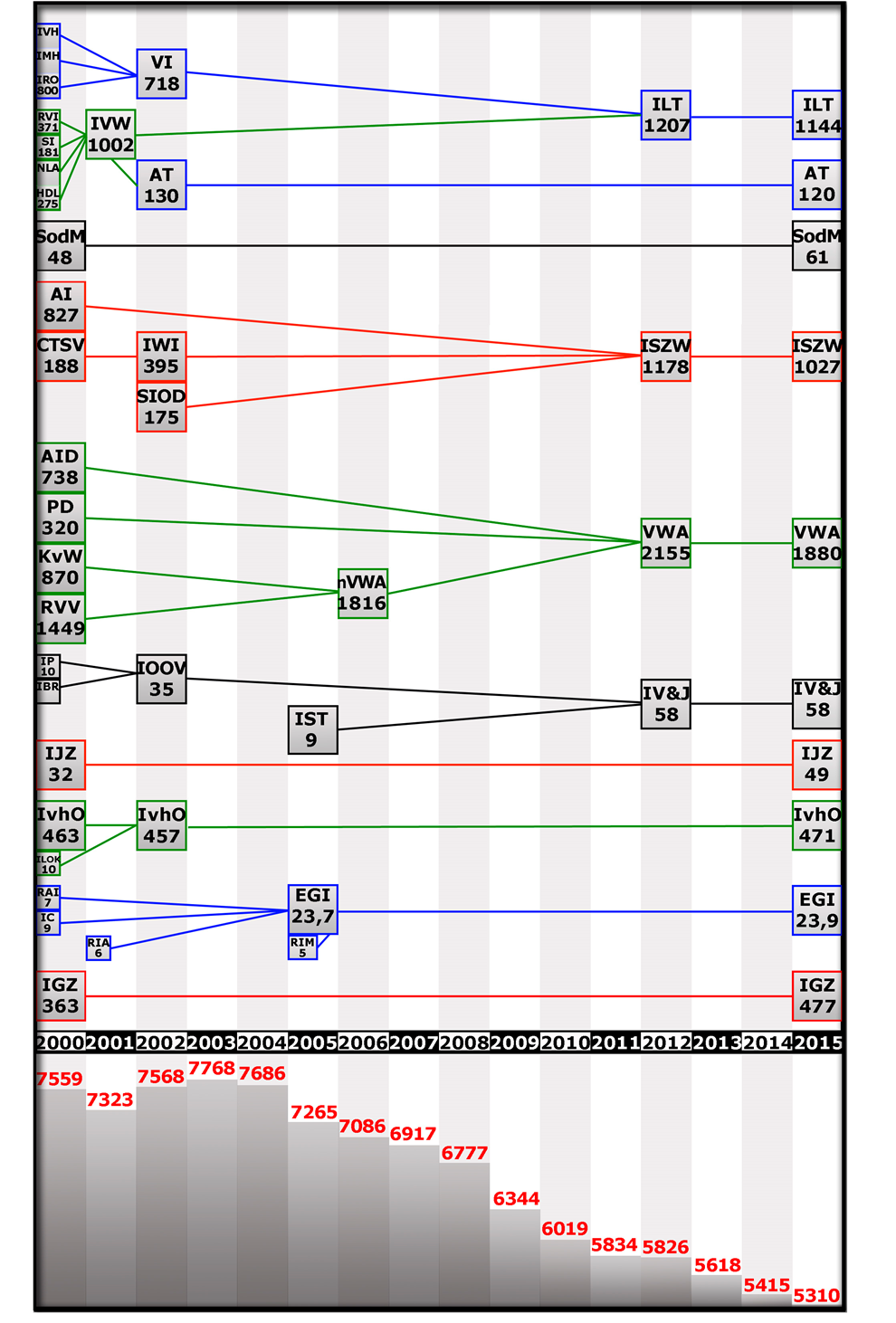 IVH Inspectie Volkshuisvesting (становање)IMHInspectie Milieuhygiëne (животна средина)IROInspectie voor de Ruimtelijke Ordening (просторно планирање)VIVROM-Inspectie (становање, просторно планирање и животна средина)ILTInspectie Leefbaarheid en Transport (животно окружење и транспорт)RVIRijksverkeersinspectie (друмски саобраћај)SIScheepvaartinspectie (пловидба)NLANederlandse Luchtvaart Autoriteit (аеро)HDLHandhavingsdienst Luchtvaart (ваздухопловна)IVWInspectie Verkeer & Waterstaat (Саобраћај)ATAgentschap Telecom (телекомуникациона)SodMStaatstoezicht op de Mijnen (рударска)AIArbeidsinspectie (рад)CTSVCollege van Toezicht Sociale Verzekeringen (социјална заштита)IWIInspectie Werk en Inkomen (рад и запошљавање)SIODSociale Inlichtingen- en Opsporingsdienst (социјални криминал)ISZWInspectie SZW (социјална питања и запошљавање)AIDAlgemene inspectiedienst (пољопривредна)PDPlantenziektenkundige Dienst (болести биља)KvWKeuringsdienst van Waren (Consumer Products)RVVRijksdienst voor de keuring van Vee en Vlees (Cattle and Meat)(n)VWA(nieuwe) Voedsel en Waren AutoriteitNVWANederlandse Voedsel en Waren Autoriteit (Food and Consumer Products Safety)IPInspectie voor de Politie (Полиција)IBRInspectie Brandweerzorg en Rampenbestrijding (противпожарна и спреавање непогода)IOOVInspectie Openbare orde en Veiligheid (Јавни ред и мир)ISTInspectie voor de Sanctietoepassing (Sanctioning/Prisons)IV&JInspectie Veiligheid en Justitie (Safety and Justice)IJZInspectie Jeugdzorg (брига о младима)IvhOInspectie van het Onderwijs (Просвета)ILOKInspectie Landbouwonderwijs en Kennisprogramma's (полљопривредно обарзовање)RAIRijksarchiefinspectie (архивска)ICInspectie Cultuurbezit (културе)RIARijksinspectie voor de Archeologie (археолошка)RIMRijksinspectie Monumentenzorg (споменика)EGIErfgoedinspectie (наслеђе)IGZInspectie voor de Gezondheidszorg брига о здрављу)MОДЕЛИ НАБАВКЕMОДЕЛИ НАБАВКЕМолимо унесите кључне податке о опреми која се набављасиве ћелије се не попуњавајубеле ћелије се попуњавајуИНФОРМАЦИЈЕИНФОРМАЦИЈЕДатум одлучивања о моделу финансирања15/01/2019ПОРЕЗИПОРЕЗИПореска стопа0.00%Други намети0.00%Укупни намети0.00%Век трајања (линеарни отпис)10ПОДАЦИ О КУПОВИНИПОДАЦИ О КУПОВИНИНабавна ценаRSD 100,000.00Начин финансирањаКуповинаМесечне отплате-RSD 1,012.45Процењена каматна стопа (трошак финансирања)4.00%0.33%Месечне отплате120Очекивана ликвидациона вредност10.00%Процењени трошковиRSD 2,000.00Дисконтна стопа4.00%ПОДАЦИ О ЛИЗИНГУПОДАЦИ О ЛИЗИНГУОтплате лизингаRSD 1,842Годишња отплата лизингаRSD 22,104.00РБМинистарствоИнспекцијаБрој лица које треба додатно запослитиБрој лица који треба додатно запослити у односу на број лица која су тренутно запослена Просечна старост2019202020211Министарство здрављаОдељење санитарне инспекције6145%581224252Министарство здрављаОдељење за здравствену инспекцију1554%541773Министарство здрављаИнспекција за лекове и медицинска средства, психоактивне контролисане супстанце и прекурсоре1263%58444Министарство здрављаИнспекције Управе за биомедицину------4Министарство рударства и енергетикеОдељење за електроенергетску инспекцију6100%502225Министарство рударства и енергетикеОдељење инспекције за опрему под притиском6120%532226Министарство рударства и енергетикеГеолошка и рударска инспекција10125%532357Министарство грађевинарства, саобраћаја и инфраструктуреОдељење за инспекцијске послове државних путева482%540228Министарство грађевинарства, саобраћаја и инфраструктуреИнспекција за послове железнице3150%6239Министарство грађевинарства, саобраћаја и инфраструктуреОдељење за инспекцијске послове друмског саобраћаја1487%515910Министарство грађевинарства, саобраћаја и инфраструктуреОдсек за инспекцијске послове безбедности пловидбе467%4702211Министарство грађевинарства, саобраћаја и инфраструктуреОдељење грађевинске инспекције110%500112Министарство грађевинарства, саобраћаја и инфраструктуреОдсек за инспекцијске послове у области комуналне делатности9150%4343213Министарство грађевинарства, саобраћаја и инфраструктуреОдељење урбанистичко-грађевинске инспекције за инспекцијске послове урбанизма и контролу поверених послова229%55*1114Министарство грађевинарства, саобраћаја и инфраструктуреГрупа за инспекцијске послове и транспорт опасне робе8200%6042215Министарство грађевинарства, саобраћаја и инфраструктуреВаздухопловна инспекција012%**---16Министарство грађевинарства, саобраћаја и инфраструктуреСектор за надзор и контролу – Одсек за инспекцијски надзор – Геодетска инспекција1100%550117Министарство за рад, запошљавање, борачка и социјална питањаИнспекција рада4017%530132718Министарство за рад, запошљавање, борачка и социјална питањаИнспекција социјалне заштите1822%4755819Министарство трговине, туризма и телекомуникацијаТржишна инспекција7219%5630301220Министарство трговине, туризма и телекомуникацијаОдељење туристичке инспекције3244%5310101221Министарство трговине, туризма и телекомуникацијаГрупа за инспекцијски надзор у области електронских комуникација00%47---22Министарство трговине, туризма и телекомуникацијаГрупа за инспекцијски надзор у области поштанских услуга233%461123Министарство трговине, туризма и телекомуникацијаОдсек за информациону безбедност и електронско пословање1100%-124Министарство финансијаПореска инспекција – одсек за теренску контролу507101%5610120320325Министарство финансијаОдељење за буџетску инспекцију17228%5077326Министарство за заштиту животне средине Сектор инспекције за заштиту животне средине:Инспекција за заштиту животне средине2841%528101027Министарство просвете, науке и технолошког развојаПросветна инспекција1124%50443Министарство просвете, науке и технолошког развојаИнспекција за нуклеарну сигурност и управљање радиоактивним отпадом------28Министарство омладине и спортаСпортска инспекција267%531129Министарство привредеСектор за контролу и надзор - Метролошка инспекција022%49---30Министарство државне управе и локалне самоуправеОдељење управне инспекције1060%4933431Министарство пољопривреде, шумарства и водопривредеПољопривредна инспекција7893%5512323432Министарство пољопривреде, шумарства и водопривредеОдељење фитосанитарне инспекције1835%5109933Министарство пољопривреде, шумарства и водопривредеОдељење граничне фитосанитарне инспекције1023%5605534Министарство пољопривреде, шумарства и водопривредеОдељење за шумарску и ловну инспекцију30115%544151135Министарство пољопривреде, шумарства и водопривредеОдељење водне инспекције48265%5515151836Министарство пољопривреде, шумарства и водопривредеОдељење ветеринарске инспекције5220%552401037Министарство пољопривреде, шумарства и водопривредеОдељење ветеринарске граничне инспекције726%5313338Министарство унутрашњих пословаУправа за превентивну заштиту6038%             4520202039Министарство унутрашњих пословаУправа за управљање ризиком4149%48151511УКУПНО ПО ГОДИНАМА1.240280504456РБМинистарствоИнспекцијаПостојећа систематизација радних местаТренутно попуњена радна местаДобијене сагласности за запошљавање  у 2019. годПотреба за додатним запошљавањемПотреба за запошљавањем у 2019Систематизација са максималним бројем рм за 2019Потреба за запошљавањем у 2020Систематизација са максималним бројем рм за 2020Потреба за запошљавањем у 2021Систематизација са максималним бројем рм за 20211Министарство здрављаСанитарна инспекција1471335611215024174251992Министарство здрављаЗдравствена инспекција41333151377447513Министарство здрављаИнспекција за лекове и медицинска средства 11812412416420Министарство здрављаИнспекције Управе за биомедицину  - ---------4Министарство рударства и енергетикеЕлектроенергетска инспекција84-626282105Министарство рударства и енергетикеИнспекција за опрему под притиском86-6282102126Министарство рударства и енергетикеРударско-геолошка инспекција144-1026395147Министарство грађевинарства, саобраћаја и инфраструктуреИнспекција за државне путеве1061407292118Министарство грађевинарства, саобраћаја и инфраструктуреИнспекција за железнички саобраћај311335-5-59Министарство грађевинарства, саобраћаја и инфраструктуреИнспекција за друмски саобраћај2013314521930-3010Министарство грађевинарства, саобраћаја и инфраструктуреИнспекција за безбедност пловидбе7514062821011Министарство грађевинарства, саобраћаја и инфраструктуреРепубличка грађевинска инспекција11911010111-1112Министарство грађевинарства, саобраћаја и инфраструктуреРепубличка комунална инспекција66-941031321513Министарство грађевинарства, саобраћаја и инфраструктуреУрбанистичка инспекција88-219110-1014Министарство грађевинарства, саобраћаја и инфраструктуреИнспекција за транспорт опасног терета33184821021215Министарство грађевинарства, саобраћаја и инфраструктуреВаздухопловна инспекција----------16Министарство грађевинарства, саобраћаја и инфраструктуреРеп. геодетски завод – Геодетска инспекција51310415-517Министарство за рад, запошљавање, борачка и социјална питањаИнспекторат за рад– Инспекција рада26624627400273132862731318Министарство за рад, запошљавање, борачка и социјална питањаИнспекција социјалне заштите129-1851451982719Министарство трговине, туризма и телекомуникацијаТржишна инспекција406372-7230402304321244420Министарство трговине, туризма и телекомуникацијаТуристичка инспекција8271-32108110911210321Министарство трговине, туризма и телекомуникацијаИнспекција за електронске комуникације33-0-3-3-322Министарство трговине, туризма и телекомуникацијаИнспекција за поштански саобраћај33-21415-523Министарство трговине, туризма и телекомуникацијаИнспекција за информациону безбедност11-112-2-224Министарство финансијаПореска управа - Пореска инспекција783501-507101602203805203100825Министарство финансијаБуџетска инспекција2811-1771872532826Министарство за заштиту животне средине Сектор инспекције за заштиту животне средине:Инспекција за заштиту животне средине10173-2888110911010127Министарство просвете, науке и технолошког развојаПросветна инспекција2823-11427431334Министарство просвете, науке и технолошког развојаИнспекција за нуклеарну сигурност и управљање радиоактивним отпадом----------28Министарство омладине и спортаСпортска инспекција53-21415-529Министарство привредеДирекција за мере и драгоцене метале – Метролошка инспекција3327-0-27-27-2730Министарство државне управе и локалне самоуправеУправни инспекторат – Управна инспекција2618-1032132442831Министарство пољопривреде, шумарства и водопривредеПољопривредна инспекција9584207812116321483418232Министарство пољопривреде, шумарства и водопривредеУправа за заштиту биља - Фитосанитарна инспекција: Унутрашња Фитосанитарна инспекција6252111806397298133Министарство пољопривреде, шумарства и водопривредеУправа за заштиту биља - Фитосанитарна инспекција:Гранична Фитосанитарна инспекција464451004955455934Министарство пољопривреде, шумарства и водопривредеУправа за шуме - Шумарска и ловна инспекција34321304371552116335Министарство пољопривреде, шумарства и водопривредеРепубличка дирекција за воде - Водна инспекција2017-4815321547186536Министарство пољопривреде, шумарства и водопривредеУправа за ветерину - Ветеринарска инспекција: Унутрашња Ветеринарска инспекција27626038522300403401035037Министарство пољопривреде, шумарства и водопривредеУправа за ветерину - Ветеринарска инспекција: Гранична Ветеринарска инспекција29272713033333638Министарство унутрашњих пословаСектор за ванредне ситуације – Управа за превентивну заштиту - Инспекција превентивне заштите183169-6020189202092022939Министарство унутрашњих пословаСектор за ванредне ситуације – Управа за управљање ризиком  - Инспекција за управљање ризиком127127-41151421515711168УКУПНО:УКУПНО:УКУПНО:2.9512.4131231.2402802.8165043.3204563.776